Приложение № 1к решению совета депутатовот 27.07.2017 № 56Инв. № 47/14-12МУНИЦИПАЛЬНОЕ ОБРАЗОВАНИЕВСЕВОЛОЖСКИЙ МУНИЦИПАЛЬНЫЙ РАЙОНЛЕНИНГРАДСКОЙ ОБЛАСТИСтратегия социально-экономического развития муниципального образования «Всеволожский муниципальный район» Ленинградской областина период до 2030 годаПРОЕКТСанкт-Петербург2017 г.ОГЛАВЛЕНИЕвведение	31	Анализ социально-экономического развития МО «ВсеволожскИЙ муниципальНЫЙ район» Ленинградской области	81.1	Роль и место МО «Всеволожский муниципальный район» в региональной и национальной экономике	81.2	Анализ текущей конкурентоспособности Всеволожского района	212	Сравнительный анализ и выбор стратегических альтернатив социально-экономического развития. ХАРАКТЕРИСТИКА СЦЕНАРИЕВ РАЗВИТИЯ МУНИЦИПАЛЬНОГО ОБРАЗОВАНИЯ	942.1	Сценарии социально-экономического развития	942.2	Демографический прогноз	952.3	Сценарии стратегического развития Ленинградской области и Санкт-Петербурга	1002.4	Сценарии стратегического развития Всеволожского муниципального района	1043	Цели, задачи и приоритеты социально-экономического развития Всеволожского муниципального района	1313.1	Миссия и перечень приоритетов социально-экономического развития МО «Всеволожский муниципальный район».	1313.2	Стратегические направления развития отдельных отраслей и сфер хозяйственного комплекса МО «Всеволожский муниципальный район»	1414	Механизмы реализации Стратегии	1564.1	Организационно-правовые и институциональные механизмы	1564.2	Градостроительная политика и пространственное развитие	1584.3	Инвестиционная политика	1584.4	Финансовые механизмы	1594.5	Государственно-частное партнерство	1614.6	Механизмы взаимодействия с федеральными и региональными органами исполнительной власти	1644.7	Мониторинг и контроль реализации Стратегии	1655	ПОВЫШЕНИЕ ЭФФЕКТИВНОСТИ СИСТЕМЫ СТРАТЕГИЧЕСКОГО УПРАВЛЕНИЯ	1676	Оценка ресурсного обеспечения реализации Стратегии	1717	Ожидаемые результаты реализации Стратегии	1748	Информация о муниципальных И государственных программах	1789	СТРАТЕГИЧЕСКИЕ НАПРАВЛЕНИЯ РАЗВИТИЯ ТРАНСПОРТНОЙ ИНФРАСТРУКТУРЫ	18910	СТРАТЕГИЧЕСКИЕ НАПРАВЛЕНИЯ РАЗВИТИЯ ИНЖЕНЕРНОЙ ИНФРАСТРУКТУРЫ	19611	СТРАТЕГИЧЕСКИЕ НАПРАВЛЕНИЯ ПРОСТРАНСТВЕННОГО РАЗВИТИЯ.	199ПРИЛОЖЕНИЯ	201введениеПроект Стратегии социально-экономического развития муниципального образования «Всеволожский муниципальный район» Ленинградской области (далее – МО «Всеволожский муниципальный район») на период до 2030 года выполнен Научно-проектным институтом пространственного планирования «ЭНКО» на основании Муниципального контракта 67/1.8.1-10 от 28.10.2016 г. по заказу Администрации Всеволожского муниципального района.В подготовке аналитической части проекта Стратегии принимали участие специалисты ИТП «Урбаника» (генеральный директор А.В. Финогенов, заместитель генерального директора А.С. Холоднов, руководитель департамента экономического анализа и исследований Е.И. Арефьева и пр.).Непосредственное участие в подготовке проекта Стратегии также принимали Заместитель главы администрации Всеволожского района по экономике П.М. Березовский, начальник отдела по экономическому развитию и инвестициям администрации МО «Всеволожский муниципальный район» Ленинградской области Е.К. Зубкова и сотрудники отдела.Проект Стратегии социально-экономического развития МО «Всеволожский муниципальный район» на период до 2030 года разработан на основе Программы социально-экономического развития Всеволожского муниципального района на период до 2020 года, утвержденной Решением Совета депутатов МО «Всеволожский муниципальный район» от 23 мая 2012 г. № 36 (далее – Программа СЭР) и включает основные направления стратегического развития по вопросам местного значения Всеволожского муниципального района.Проект подготовлен с учетом «Методических рекомендаций по осуществлению стратегического планирования на уровне муниципальных образований Ленинградской области», утвержденных распоряжением Комитета экономического развития и инвестиционной деятельности Ленинградской области от 10.06.2015 № 60.Необходимость подготовки документа стратегического планирования муниципального образования на долгосрочный период обусловлена требованием действующего законодательства. Современные подходы и основы стратегического планирования заложены Федеральным законом от 28 июня 2014 № 172-ФЗ «О стратегическом планировании в Российской Федерации», вступлением в силу положений Стратегии социально-экономического развития Ленинградской области до 2030 года, а также необходимостью промежуточного анализа реализации и актуализации действующей Программы СЭР.Целевые ориентиры и контрольные показатели Программы СЭР, заложенные на перспективу 2020 г. уже не могут рассматриваться в качестве целевых индикаторов оценки достижения долгосрочных целей социально-экономического развития, среди них отсутствуют индикаторы повышения уровня и качества жизни, обеспечения экономического роста. По ряду показателей динамика за прошедшие годы превзошла показатели на 2020 г. уже в настоящий момент. Кризис и замедление социально-экономического развития повлияли на достижение большинства обозначенных показателей, что обусловлено в первую очередь внешними факторами, дефицитом бюджетов всех уровней, рецессией в российской экономике.Данные о соответствии основных результатов реализации Программы СЭР до 2020 года приведены в таблице 1.Таблица 1.Основные результаты, ожидаемые от реализации положений Программы социально-экономического развития Всеволожского муниципального района Ленинградской области на период до 2020 годаПо результатам подведения промежуточных итогов реализации Программы СЭР можно выделить ряд показателей, которые развивались на протяжении 6 лет соответствующими или опережающими темпами по отношению к заложенным целевым значениям: 1) удельный вес населения младше трудоспособного возраста, 2) динамика жилищного строительства, особенно многоквартирного, 3) обеспеченность постоянного населения жилищным фондом, 4) ввод в действие торговых объектов, 5) ввод в действие объектов общественного питания, 6) количество мест в дошкольных учреждений, 7) протяженность автодорог общего пользования. Данные показатели недостаточно репрезентативны. Первый – отражает лишь факт активного миграционного потока в район молодых семей с детьми, второй отражает политику активного строительства многоквартирного жилья экономического сегмента, политику сплошной застройки территорий района, прилегающей к Санкт-Петербургу, массовый спрос на сравнительно дешевое жилье, третий – нежелание части покупателей жилья регистрироваться на территории Ленинградской области, фактически проживая на ее территории, с целью сохранения возможности пользоваться социальной инфраструктурой Санкт-Петербурга, четвертый и пятый – масштабный рост потребительского сектора в агломерации, шестой – активно решаемую на местном уровне задачу обеспеченности детей местами в дошкольных образовательных учреждениях и ликвидации очередей в детские сады, что обозначено в качестве приоритета по всей территории России, седьмой – статистическим учетом объектов дорожного хозяйства. Остальные обозначенные в Программе СЭР до 2020 года приоритеты развивались отстающими темпами. Это относится и к показателям, характеризующим качество жизни населения: количество ветхого и аварийного фонда, обеспеченность местами в учреждениях социальной инфраструктуры (в том числе за счет отставания обеспечения новых районов социальной инфраструктурой и за счет оптимизации объектов здравоохранения, культуры).По многим направлениям развития социальной инфраструктуры наблюдается острый дефицит и ситуация в целом усугубляется. Сохраняется дефицит показателей обеспеченности населения объектами социальной инфраструктуры (недостаток мест в детских садах, школах, койко-мест в стационарах, обеспеченность амбулаторно-поликлиническими учреждениями, недостаток мест в учреждениях социальной защиты, культуры, физической культуры и спорта).Сохраняется дефицит обеспеченности территории объектами инженерной инфраструктуры и материальный износом коммунальных сетей, освоение многих площадок жилищного строительства в ближнем поясе агломерации Санкт-Петербурга опирается на инженерные коммуникации Санкт-Петербурга. Имеющиеся лимиты мощностей водоканала быстрыми темпами исчерпываются, сохраняются проблемы с надежным электроснабжением ряда поселений Всеволожского района. Развитие инженерной инфраструктуры происходит с большим отставанием от реальных потребностей.Среди показателей, не рассмотренных в Программе СЭР до 2020 года, следует выделить показатели естественного движения населения. Существенного изменения коэффициента естественного воспроизводства населения в последние 5 лет не наблюдается, сохраняется слабый рост рождаемости, постепенное снижение смертности, однако сохраняется естественная убыль, имеются предпосылки к усугублению естественной убыли при снижении рождаемости в ближайшие 5-10 лет. Отрицательные значения естественного движения населения с избытком компенсируются миграционным приростом, происходит ускоренное замещение местного населения мигрантами из других регионов России и СНГ, связанное с концентраций жителей, особенно в трудоспособном возрасте, в непосредственной близости к Санкт-Петербургу в ближнем поясе агломерации, а также перераспределением населения из соседних спальных районов Санкт-Петербурга.Как уже отмечалось, в качестве целевых индикаторов в Программе СЭР отсутствуют собственно показатели экономического развития Всеволожского муниципального района, в том числе отражающие реализацию крупных инфраструктурных инвестиционных проектов на территории муниципального района, динамику основных фондов предприятий, прогнозную динамику объема инвестиций, показатели по развитию малого предпринимательства и созданию новых рабочих мест, динамику роста доходов населения.В связи с перечисленными проблемами муниципального района особое значение приобретает опережающий рост развития инфраструктурного обеспечения территории, обеспечивающий качество жизни населения и основу экономического роста.Часть заложенных в Программе СЭР на период до 2020 года индикаторов развития опиралась на недостоверную или фрагментарную статистическую информацию, что позволяет говорить о неприменимости или неактуальности данных показателей в дальнейшей оценке развития.Таким образом, с учетом отмеченных диспропорций в развитии целевых показателей социально-экономического развития Всеволожского муниципального района, усугублением социально-экономического положения регионов России на фоне кризисных явлений и изменений в нормативной базе требуется корректировка документов стратегического развития на долгосрочную перспективу, а также уточнение целевых показателей (индикаторов развития).Принципы, заложенные в Федеральном законе № 172-ФЗ «О стратегическом планировании в Российской Федерации» легли в основу настоящего проекта Стратегии. В целом организация и функционирование системы стратегического планирования основывается на принципах единства и целостности, разграничения полномочий, преемственности и непрерывности, сбалансированности системы стратегического планирования, результативности и эффективности стратегического планирования, прозрачности (открытости) стратегического планирования, реалистичности, ресурсной обеспеченности, измеряемости целей, соответствия показателей целям и программно-целевом принципе.В условиях современных вызовов и угроз социально-экономического развития подготовлен настоящий документ – Стратегия социально-экономического развития МО «Всеволожский муниципальный район» Ленинградской области на период до 2030 года.Анализ социально-экономического развития МО «ВсеволожскИЙ муниципальНЫЙ район» Ленинградской областиРоль и место МО «Всеволожский муниципальный район» в региональной и национальной экономикеМесто Всеволожского района в региональной экономикеДля определения степени влияния факторов внешней среды на основные показатели социально-экономического развития Всеволожского муниципального района проведена сравнительная характеристика динамики основных параметров социально-экономического развития Всеволожского муниципального района и Ленинградской области в сопоставимых единицах измерения (таблица 2).Роль экономического комплекса Всеволожского муниципального района в экономике Ленинградской области отражается и в промышленном производстве и в сельскохозяйственном. В 2015 году по объему отгруженных товаров обрабатывающих производств (по крупным и средним предприятиям) Всеволожский муниципальный район занял 3 место из 18 муниципальных районов. Однако с учетом малых предприятий район занимает 2 место в данном рейтинге среди 17 районов и городского округа Ленинградской области. По объёму отгруженных товаров предприятиями сельскохозяйственного комплекса Всеволожский муниципальный район в 2014 г. занимал 5 место из 14 районов области, удельный вес производства сельскохозяйственной продукции района составил 4,9%. Данные позиции Всеволожский муниципальный район сохраняет на протяжении последних лет.В отношении грузооборота МО «Всеволожский муниципальный район» занимает первое место по данному показателю занимает среди всех районов области, грузооборот района составляет 51% от всего грузооборота региона (336,1 тыс. т/км).Нестабильная динамика роста показателя «объем отгруженных товаров собственного производства…» по Всеволожскому муниципальному району приводит к уменьшению удельного веса района в общем объеме отгрузки по Ленинградской области, что связано со снижением спроса на продукцию ЗАО «Форд Мотор Компани». По виду деятельности «сельскохозяйственное производство…» удельный вес Всеволожского муниципального района в Ленинградской области имеет тенденцию к плавному снижению (с 6-7% до 4,9 % в общем объеме производства Ленинградской области).Средний уровень заработной платы по крупным и средним предприятиям в данных видах экономической деятельности в течение 2011-2015 гг. был заметно выше среднеобластных значений – 110-125 %, однако в 2014 г. ситуация с уровнем заработных плат изменилась в худшую сторону, но по большинству производств ее уровень превышает средние по области значения. Объем инвестиций в расчете на душу населения несколько меньше среднеобластного уровня, однако на фоне сокращения инвестиций в Ленинградской области в целом, во Всеволожском муниципальном районе показатель инвестиций на душу населения устойчиво растет.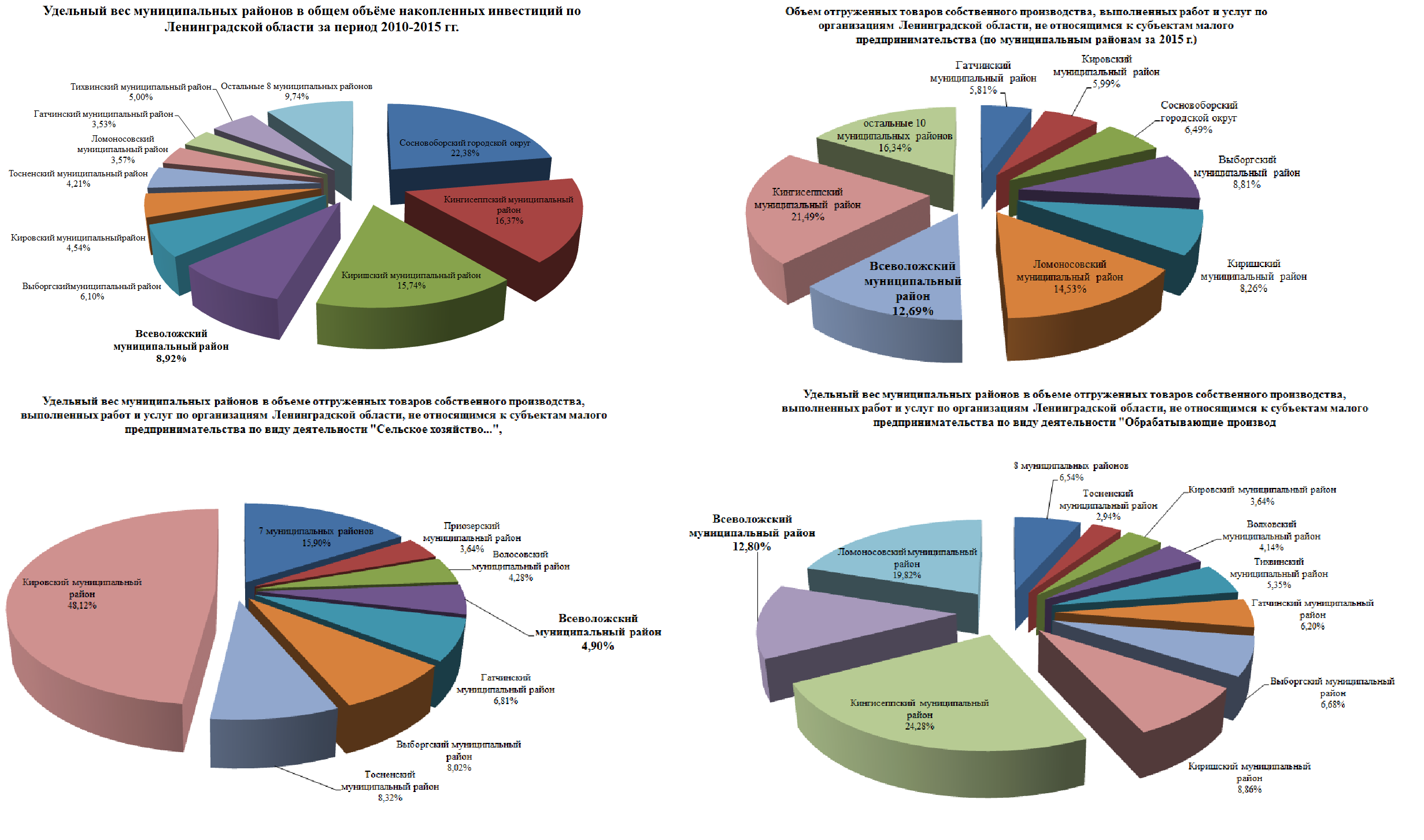 Рисунок 1. Место Всеволожского района по ряду основных экономических показателей среди районов Ленинградской области.Таблица 2.Объем отгруженных товаров собственного производства, выполненных работ и услуг по организациям Ленинградской области, не относящимся к субъектам малого предпринимательстваТаблица 3.Инвестиции в основной капитал по организациям Ленинградской области, не относящимся к субъектам малого предпринимательстваВнешние факторы развития, оказывающие влияние практически на все сферы социально-экономического развития Всеволожского муниципального района:Наличие социальных, производственных, рекреационных, транспортных связей с соседним субъектом РФ Санкт-Петербургом, оказывающих существенное влияние на социально-экономическое развитие Всеволожского муниципального района, что отражается на повышении уровня хозяйственной освоенности, инвестиционной и градостроительной активности с повышением плотности населения и интенсивности транспортных связей по мере приближения территории муниципального района к Санкт-Петербургу. Развитие социально-экономического комплекса Всеволожского муниципального района неразрывно связано с развитием Санкт-Петербурга. Район полностью входит в состав второй по численности населения в России Санкт-Петербургской агломерации. Влияние данного фактора носит комплексное влияние на развитие и хозяйственное освоение территории Всеволожского муниципального района – начиная от спроса на земельные ресурсы для реализации различных проектов строительства объектов экономики, обеспечения широкого рынка потребления производимой продукции, влияния на конъюнктуру развития рынка жилья и загородного жилищного строительства и заканчивая влиянием на демографические показатели (в том числе, характер миграционных процессов, структура населения, возможности более многообразных форм использования объектов социальной инфраструктуры и получения коммерческих услуг). Агломерационный путь развития – это естественный этап урбанизации и общая мировая тенденция последних десятилетий развития современного расселения. Формирование агломераций связано с тем, что крупные города преобразуют территорию вокруг себя, оказывают непосредственное влияние на ее развитие, а малые города и сельские населенные пункты, попадая в зону их влияния, получают новые возможности развития. Мировой опыт свидетельствует: рациональной формой использования территорий является агломерация как форма взаимодействия соседних муниципалитетов, в результате которого создается единое социально-экономическое и инвестиционное пространство с общей системой социального, транспортного и инженерного обслуживания, и природно-экологического каркаса. Важным этапом развития Санкт-Петербургской агломерации в восточном и северном направлениях стали запуск современных электропоездов типа «Ласточка», сокративших время сообщения между Петербургом и Всеволожском до получаса, а также ведущееся в последние годы строительство федеральной автомобильной трассы «Сортавала».Положительный экономический эффект на развитие и освоение территории оказывает выгодное транспортно-географическое положение территории муниципального района в системе межрегиональных транспортных связей: через муниципальный район проходят основные федеральные и региональные дороги, входящие в состав международных транспортных коридоров «Панъевропейский транспортный коридор № 9», «Евроазиатский международный транспортный коридор «Север-Юг». Район представляет собой крупный транспортный «перекресток», особо выделяется зона вдоль КАД Санкт-Петербурга. На территории Всеволожского района расположен недействующий гражданский аэродром Ржевка, в настоящее время предполагается застройка его территории, однако в Схеме территориального планирования Ленинградской области рассматривался вопрос строительства нового относительно крупного аэропорта гражданской авиации в малоосвоенной части Всеволожского муниципального района, севернее посёлка Рахья. Транспортный фактор оказывает решающее значение в решении о размещении нового бизнеса на территории муниципального района. За последние 6 лет структура собственных доходов бюджета изменилась в связи с изменениями в федеральном и областном законодательстве: рост поступлений по налогу на доходы физических лиц связан с увеличением норматива отчислений налога на доходы физических лиц взамен дотаций на выравнивание бюджетной обеспеченности муниципальных районов. На муниципальный уровень были переданы нормативы отчислений по налогу на имущество организаций и налогу на совокупный доход, отмененные с 2014 года. Данный фактор играет важную роль в формировании устойчивой экономической базы, возможности самообеспечения территории финансовыми ресурсами, что отражается в бюджетном планировании.Государственная политика в сфере социально-экономического развития, реализация федеральных и региональных целевых программ, государственных программ в приоритетных сферах экономики и социального развития (в том числе государственные программы в социальных сферах, кластерная политика и др.).Влияние механизмов развития глобализации и рыночной экономики также отражаются на общих тенденциях и уровне развития всех сфер социально-экономического развития Всеволожского муниципального района, в том числе: развитие кризисных явлений в экономической сфере, международные санкции, динамика потребительского спроса, снижение производства в автомобильной промышленности и другие факторы.Применение информационных технологий как в экономической и социальной сферах жизни, так и в системе управления является особенностью современного этапа социально-экономического развития и становится все шире, в т.ч. и во Всеволожском районе.Внедрение современных кластерных подходов в планировании развития экономического потенциала, а также отсутствие общих подходов к кластерной политике.Внедрение современных механизмов государственно-частного партнерства как одного из ключевых механизмов реализации проектов, ориентированных на повышение качества жизни населения, в том числе в сферах здравоохранения, комплексного жилищного строительства, развитии инфраструктуры транспортного комплекса.В условиях вхождения России в ВТО формирование условий для восстановления экономического роста в РФ, происходящее на фоне усиления международной конкуренции, возможно только при параллельном проведении политики обеспечения высокого уровня конкурентоспособности национальной экономики и ее субъектов.Отсутствие спроса на инновации со стороны крупного бизнеса требует поиска новых путей стимулирования повышения инновационной составляющей экономики с коммерциализацией инновационных разработок.В условиях современных требований к уровню социальных услуг и производственного процесса сохраняются кадровые проблемы как по качеству трудовых ресурсов так и по их количеству.Пространственное развитие муниципальных районов Ленинградской области, граничащих с Санкт-Петербургом, происходит преимущественно экстенсивными способами, что отражается, в первую очередь, на нарастании инфраструктурных и экологических ограничений. Ориентация на жителей Санкт-Петербурга и бурное развитие приграничных муниципальных районов генерирует ряд проблем их дальнейшего развития, в первую очередь связанных с неконтролируемым жилищным строительством, размывающим границы между двумя субъектами и создающим высокую нагрузку на инженерную, социальную инфраструктуры и сервисы. Высокие темпы строительства значительно превосходят темпы развития инфраструктуры, что приводит к наращиванию дефицита в площадках, обеспеченных необходимой инфраструктурой для размещения новых производств.Сохранение проблем инфраструктурного обеспечения развития особенно для сельской местности, характеризующееся высоким уровнем износа инженерных коммуникаций, жилого фонда, социальных объектов, дорожной инфраструктуры.Развитие внешних факторов в перспективе определяется возможностями реализации действующих документов стратегического развития федерального, межрегионального и регионального уровня.Одной из тенденций с начала 2000-х годов является усиление агломерационных процессов на территориях вблизи границ Санкт-Петербурга путем интенсивного строительства жилья. Область и город фактически образуют единый рынок труда, доказательством чему служит интенсивная маятниковая миграция. Почти половина населения (46%) Ленинградской области проживает в муниципальных районах, граничащих с Санкт-Петербургом, и формирует Санкт-Петербургскую агломерацию. Всеволожский район практически полностью попадает в условные границы Санкт-Петербургской агломерации, в том числе Всеволожск, Заневское городское, Бугровское, Юкковское, Муринское, Новодевяткинское сельские поселения отнесены к «Первому поясу агломерации» («ближние пригороды»).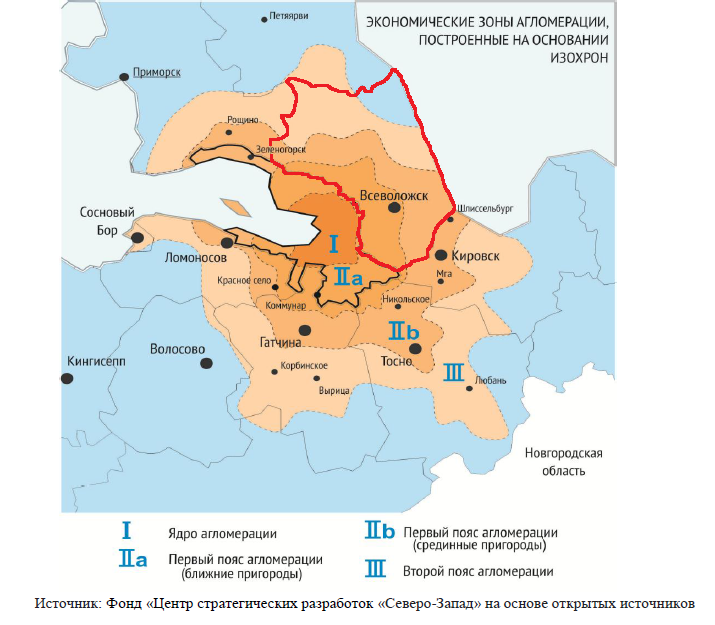 Рисунок 2. Структура агломерации Санкт-Петербурга и Ленинградской области.Общей характеристикой данной пригородной территории являются следующие основные факторы:Значительная часть (около 80%) инвестиционных проектов за последние 10 лет была реализована в пределах 30 км от КАД, при этом основные центры роста области были переориентированы на рынок Санкт-Петербурга (Всеволожск, Тосно, Гатчина).Во Всеволожском муниципальном районе сформированы и развиваются промышленные зоны, специализирующиеся как на обслуживании крупных транспортных (транзитных) потоков грузов, так и на производстве промышленной продукции. В соответствии с постановлением Правительства Ленинградской области № 460 от 29 декабря 2012 года «об утверждении Схемы территориального планирования Ленинградской области» на территории района указаны 5 производственных зон и площадок областного значения общей площадью более 450 га, в том числе следующие (таблица 4)Таблица 4.Перечень производственных зон и площадок регионального значения, расположенных во Всеволожском муниципальном районеНа территории Ленинградской области активно ведется жилищное строительство (в муниципальных районах, граничащих с Санкт-Петербургом), направленное, в том числе, на удовлетворение спроса со стороны жителей Санкт-Петербурга.Специализация сельского хозяйства также характерна для столичного региона (молочное животноводство, птицеводство, овощеводство).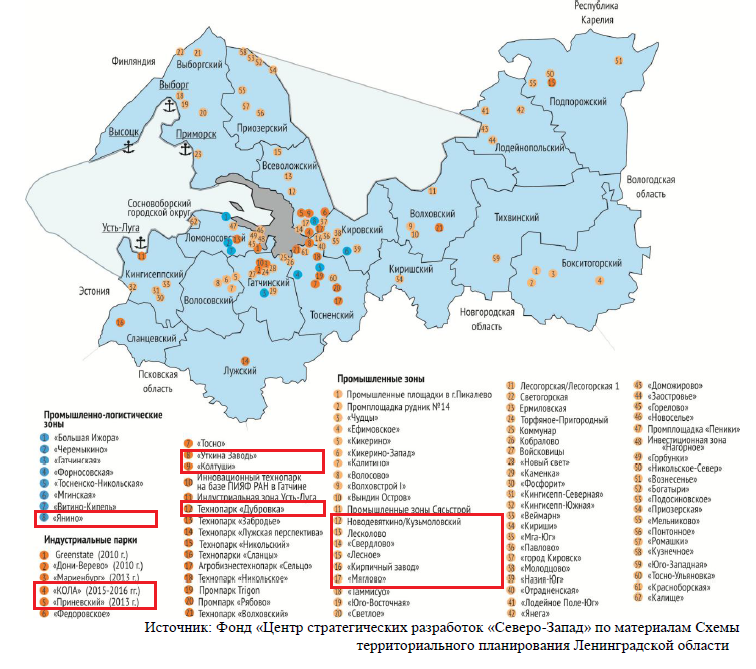 Рисунок 3. Промышленные зоны регионального значения, расположенные на территории Всеволожского района*.* По данным портала map.lenoblinvest.ru на территории района выделено несколько больше инвестиционных площадок: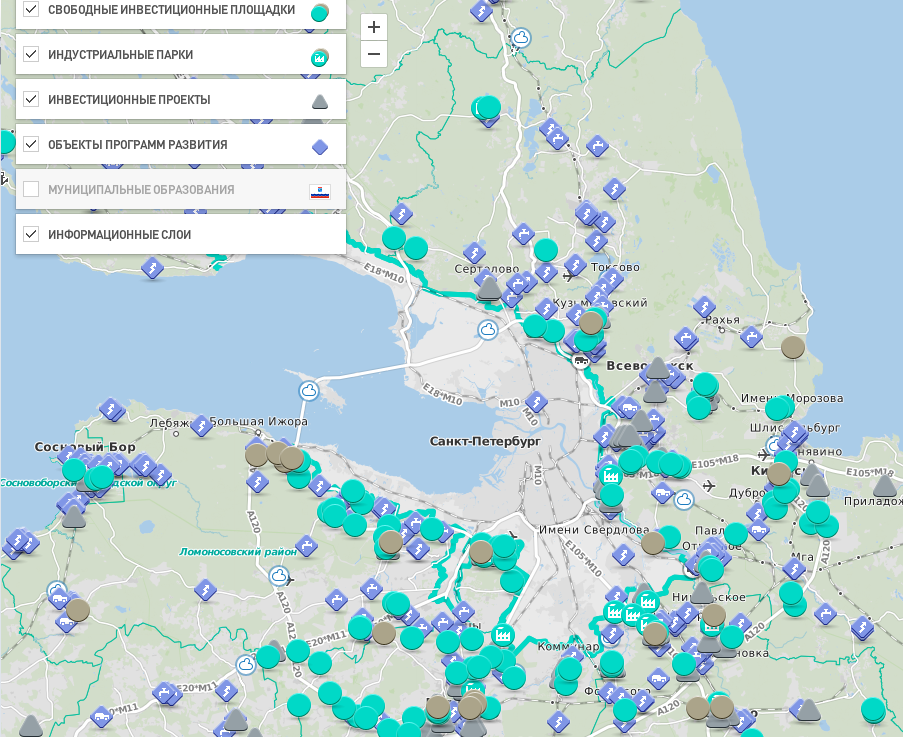 Рисунок 4. Инвестиционные площадки Всеволожского района по данным портала map.lenoblinvest.ru.В рамках анализа социально-экономического развития Ленинградской области значительная роль Всеволожского муниципального района отмечена по следующим направлениям:Роль города Всеволожск как каркасного населенного пункта в системе расселения и социального обслуживания населения Ленинградской области межрайонного значения. Район занимает одно из ведущих мест (третье) по количеству социальных объектов при максимальной среди районов Ленинградской области численности населения.Всеволожский муниципальный район отнесен к числу районов с высокой степенью урбанизации.Всеволожский район является одним из самых популярных среди всех районов Ленинградской области для проведения активного отдыха на природе, рекреационно-оздоровительного туризма. С другой стороны, повышенное внимание неорганизованных туристов и многочисленных отдыхающих оказывает избыточное негативное влияние на окружающую среду (несанкционированные свалки, рекреационная дигрессия и пр.). В районе имеется потенциал реализации проектов всех проектных инициатив, обозначенный в утвержденной Стратегии социально-экономического развития Ленинградской области до 2030 года («Индустриальное лидерство», «Продовольственная безопасность», «Современный транспортный комплекс», «Здоровье населения», «Профессиональное образование», «Комфортные поселения»), а также сферы туризма.Всеволожский район входит в пятерку районов, для которых характерно ускоренное развитие производства (Всеволожский, Тосненский, Ломоносовский, Гатчинский и Выборгский районы). Высокая динамика развития этих зон связана с приближенностью к Санкт-Петербургу, а также крупным транспортным узлам и портовым комплексам.В настоящее время в Ленинградской области реализуется 11 кластерных инициатив. Приоритетными направлениями, способными обеспечить экономический рост и высокую конкурентоспособность на межрегиональных и международных рынках являются кластеры, формирующиеся на территории Всеволожского муниципального района – автомобилестроение, радиофармацевтический.В рейтинге качества жизни среди всех муниципальных районов Всеволожский район занимает 4 место (1 место – Киришский район, 2 место – Гатчинский район, 3 место – Выборгский район) с общим интегральным показателем 60,00, опережая такие районы как Ломоносовский, Тосненский и Приозерский.Территория Всеволожского муниципального района занимает стратегическое положение в рамках Санкт-Петербургской агломерации (рис. 2, рис. 5).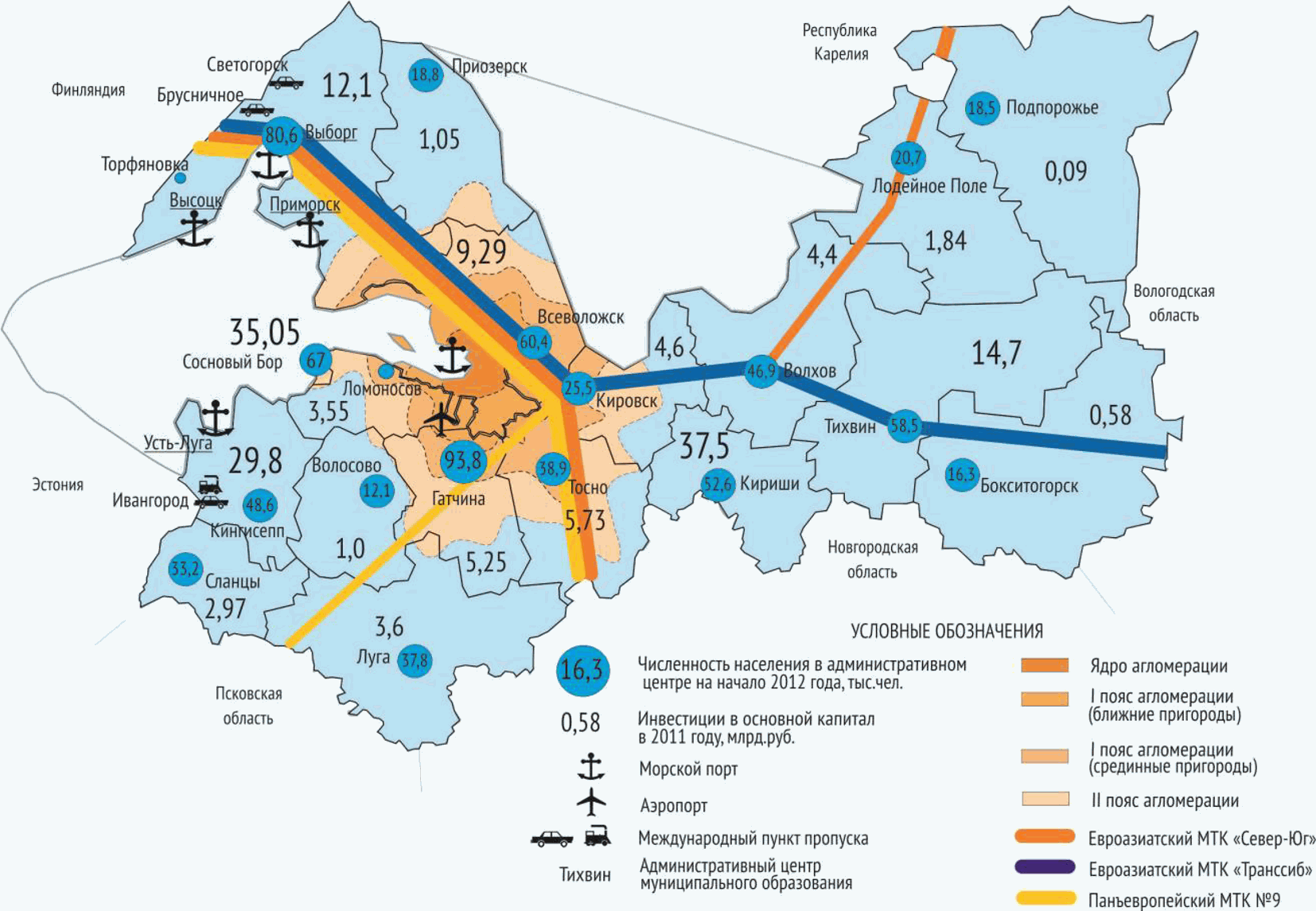 Рисунок 5. Границы Санкт-Петербургской агломерации и транспортно-географическое положение Всеволожского района.Место Всеволожского района в национальной экономикеВ промышленной зоне «Кирпичный завод» в г. Всеволожск располагается одно из крупнейших предприятий автомобилестроения России – ЗАО «Форд Мотор Компани». ЗАО «Форд Мотор Компани» («Всеволожский автомобильный завод») на момент открытия в 2002 г. являлся первым российским производством полного цикла, полностью контролируемым зарубежным международным партнером. В настоящее время с производственных площадок автозавода во Всеволожске сходят автомобили Ford Focus и Ford Mondeo всех существующих модификаций. «Ford Motor Company» активно работает над расширением линейки продукции. На автозаводе «Форд» во Всеволожске также выпускаются комплектующие элементы для оснащения машин собственного производства, а также запасные детали, реализующиеся во многих российских городах. Показатель локализации производства на предприятии в 2015 г. составил всего 45%. Производственные мощности – 125 тыс. автомобилей в год, что составляет 3,5% от совокупной производственной мощности легковых автомобилей России (3593 тыс. ед. в 2015 г.). У предприятия имеется большой экспортный потенциал, однако, в настоящее время в связи с падением спроса на легковые автомобили в России предприятие находится в сложной финансовой ситуации.На территории Всеволожского района располагаются производственные мощности, обеспечивающие выпуск 21% автомобильных шин, произведенных в России (ООО «Нокиан Тайерс»), так по итогам не самого благополучного 2015 г. на заводе во Всеволожске было произведено 11,9 млн. штук автомобильных шин из общероссийского объема 56,4 млн. штук. Однако, в последние годы в связи с падением рынка производство стагнирует, а по ряду номенклатурных позиций даже снижается.На территории Всеволожского района в п. им. Свердлова располагается крупнейшее в Восточной Европе и наиболее технологически оснащенное чаеразвесочное производство ООО «ОРИМИ» (чайно-кофейное направление пищевкусовой отрасли). Группа компаний «Орими Трэйд» в настоящее время является лидером российского рынка натуральных горячих напитков по объемам выпуска продукции, технологиям, дистрибуции, крупнейшим российским импортером чайно-кофейного сырья, одним из пяти ведущих операторов на мировом рынке. С 1999 г. группа компаний является устойчивым лидером российского рынка чая – доля «Орими Трэйд» превышает 30% в натуральном выражении (Nielsen, 2014). На российском рынке кофе «Орими Трэйд» занимает третье место, уступая только транснациональным корпорациям и лидируя в сегменте натурального обжаренного кофе. По ключевым финансовым показателям «Орими Трэйд» входит в число 400 крупнейших российских компаний по версии журнала Expert и в рейтинг Forbes «200 крупнейших частных компаний России.Анализ текущей конкурентоспособности Всеволожского района1.2.1.	Экономико-географическое положениеВсеволожский муниципальный район расположен в северной части Ленинградской области, к северу от Невы. Район занимает территорию, охватывающую большую часть южной зоны Карельского перешейка, простираясь по наибольшему расстоянию с юга на север на 82 км, а с востока на запад – 56 км. Восточная граница является побережьем Ладожского озера. На юго-востоке граничит с Кировским муниципальным районом, с севера – с Приозерским муниципальным районом, с северо-запада – с Выборгским муниципальным районом. С юга на протяжении 44 км граница проходит по р. Нева, с запада и юго-запада граничит с Санкт-Петербургом. Расстояние от административного центра района до Санкт-Петербурга – 28 км.Площадь района – 3036,4 кв. км (11-е место среди районов Ленинградской области). На территории МО «Всеволожский муниципальный район» Ленинградской области расположены 19 муниципальных образований, из них 9 городских и 10 сельских поселений.Общая протяженность автомобильных дорог городских и сельских поселений на 01.01.2016 года составляет 884 км. Всеволожский муниципальный район единственный в области имеет станцию метрополитена («Девяткино») и аэропорт «Ржевка» (в данный момент закрыт). Пассажирское железнодорожное сообщение по Всеволожскому району обслуживают электропоезда, отправляющиеся с Финляндского вокзала Санкт-Петербурга по 2 направлениям: Приозерскому (Санкт-Петербург – Сосново – Приозерск – Хийтола) и Ириновскому (Санкт-Петербург – Ладожское Озеро, Мельничный Ручей – Невская Дубровка, Ржевка – Павлово-на-Неве – Горы.1.2.2. Анализ и оценка качества жизниДемографияВ состав муниципального образования «Всеволожский район» Ленинградской области на 1 января 2016 года входят 19 поселений, в том числе 9 городских и 10 сельских. Количество населенных пунктов – 154, из них 98 сельских.Численность населения муниципального образования «Всеволожский район» Ленинградской области по данным паспортов муниципальных образований, входящих в состав Всеволожского района Ленинградской области составила на 1 января 2016 года 307,7 тыс. чел. Всеволожский район является самым густонаселенным в Ленинградской области. Плотность населения (2 место после Сосновоборгского городского округа) – 90,43 чел./км² (средняя плотность населения по региону — 21,20 чел./ км²).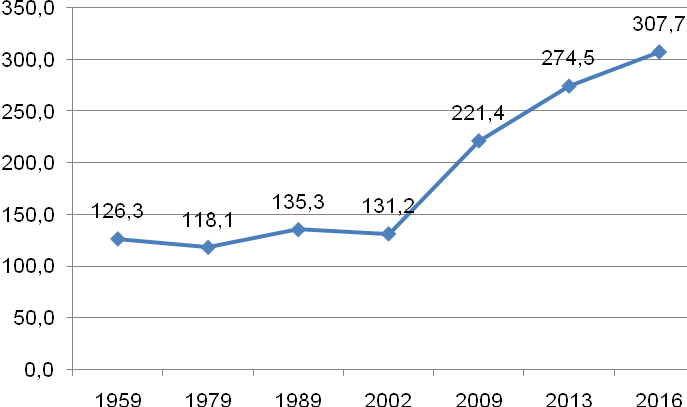 Источник: ПетростатРисунок 6. Динамика численности населения Всеволожского муниципального района 1959-2016 гг.С 2002 года население района увеличилось в полтора раза с 215,2 тыс. человек в 2002 году до 307,7 тыс. чел. в 2016 году. На 1 января 2016 года только два муниципальных района и один городской округ Ленинградской области имеют положительную динамику численности населения: Ломоносовский район, Сосновоборский городской округ, а также Всеволожский район.На 1 января 2016 года городское население Всеволожского муниципального района составляет 165, 5 тыс. чел., сельское – 142,2 тыс. чел. Административный центр - город Всеволожск является самым крупным населенным пунктом в районе (67,9 тыс. чел.) и третьим по численности населения населённым пунктом на территории Ленинградской области.В период с 2012 по 2016 год, численность населения практически повсеместно увеличивалась. Выдающиеся темпы прироста населения отмечаются в Заневском городском, Колтушском, Муринском и Новодевяткинском сельских поселениях, а также в самом Всеволожске, так как на территории данных населённых пунктов ведется активное жилищное строительство.Число родившихся за 2015 год – 2698 человек, увеличение на 6% к уровню соответствующего периода 2014 года. Общий коэффициент рождаемости (на 1000 жителей) – 8,9 Число умерших за 2015 год – 3165 человек, уменьшилось на 9,7% к уровню соответствующего периода 2014 года. Общий коэффициент смертности (на 1000 жителей) – 10,5. Коэффициент естественного прироста населения – - 1,6.Таблица 5.Естественное движение и миграционный прирост населения по МО «Всеволожский муниципальный район»Источник: ПетростатЗа последние 5 лет показатели рождаемости значительно выросли, однако увеличивается и смертность. Таким образом, общий показатель естественного прироста остаётся отрицательным. Данную ситуацию активно компенсирует большой коэффициент миграционного прироста, в основном за счет нового жилого строительства. На постоянное место жительства, улучшая жилищные условия, во Всеволожский район Ленинградской области переезжают как жители Санкт-Петербурга, так и жители других регионов России.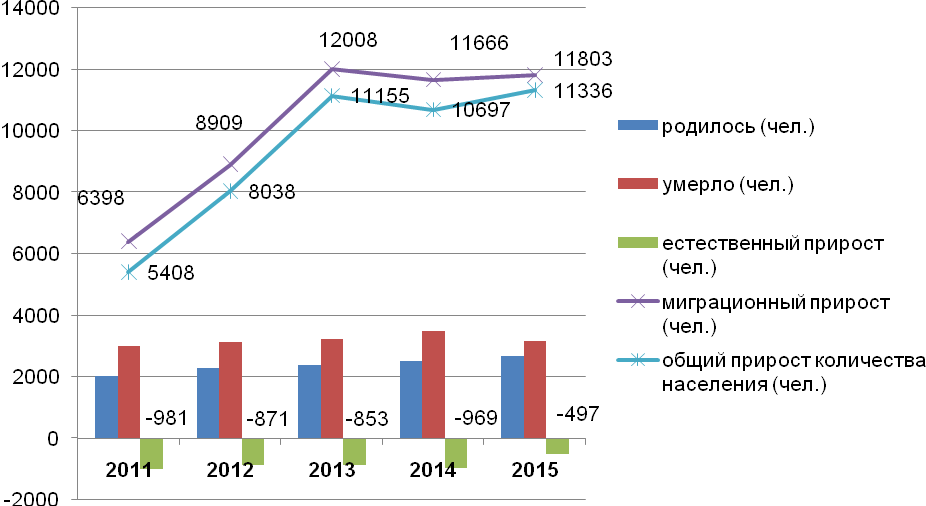 Источник: ПетростатРисунок 7. Демографическая ситуация во Всеволожском муниципальном районе в период с 2011 по 2015 гг.Определенной проблемой или «налогом на благоприятные природные и транспортные условия» для МО «Всеволожский муниципальный район» является так называемое сезонное население.В настоящее время численность сезонного населения составляет около 320 тысяч человек, из которых более 250 000 – дачники и ~ 70 тыс. человек туристы, останавливающиеся на территории района более или менее продолжительное время.Массовый приток сезонного населения на территорию района (в основном из Санкт-Петербурга), особенно в летний период, создает множество трудноразрешимых проблем для администрации Всеволожского муниципального района и местных администраций, в их числе – вывоз ТБО, обеспечение нормального проезда по местным дорогам, их расчистка от снега в зимний период, а также обеспечение инженерной инфраструктурой. Среди прочих в летний период обостряется проблема с медицинским обеспечением населения. Одним из положительных эффектов массового притока сезонного населения является сезонное увеличение оборота розничной торговли, особенно в сегменте продуктов питания и строительных материалов.Доходы населенияСреднемесячная заработная плата работников во Всеволожском районе составляет 41 620,6 руб., это на 5,2 % выше уровня 2014 года. 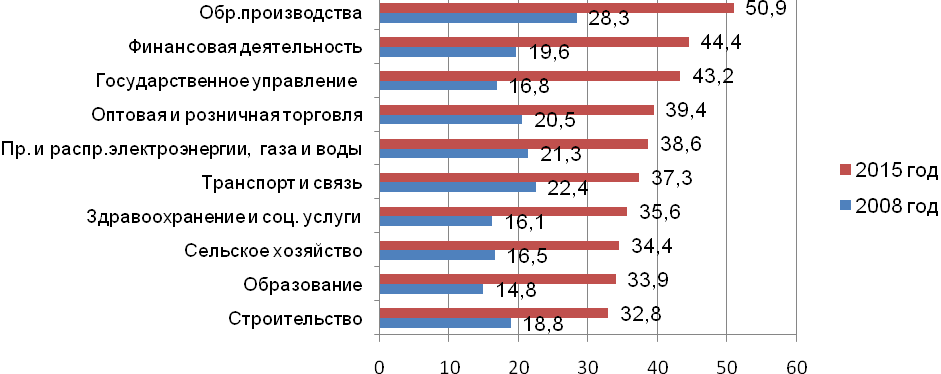 Источник: ПетростатРисунок 8. Среднемесячная заработная плата работников по основным отраслям занятости (тыс. руб.)Среднемесячная заработная плата работников по отраслям (в скобках указан темп роста (%) заработной платы за 2015 г. к уровню 2014 г.):- обрабатывающие производства – 50921,4руб. (102,8%)- сельское хозяйство, охота и лесное хозяйство  – 34508,1 руб. (114,5 %)- транспорт, связь – 37456,4руб. (96,9 %)- строительство – 32864,1руб. (91,7 %)- оптовая и розничная торговля, ремонт автотранспортных средств, мотоциклов, бытовых изделий и предметов личного  пользования – 39295,3 руб. (114,8 %)- предоставление прочих коммунальных, социальных и персональных услуг  – 37172,8 руб. (113,4 %)- социальная сфера:- образование – 33995,2руб. (109,1 %)- здравоохранение и предоставление социальных услуг– 35540,2 руб. (105,1%)Услуги жилищно-коммунального сектора и жилищная обеспеченность, жилищное строительствоПо данным Паспорта Всеволожского района на 01.01.2016 года:- обеспеченность жильем по району составляет 37,01 кв. м общей площади на 1 человека, это существенно выше среднеобластного уровня (26,8 кв. м.).- жилищный фонд МО «Всеволожский муниципальный район» в целом находится в удовлетворительном состоянии (износ – 40%) и по состоянию на 01.01.2015 г. составляет 11390,6 тыс. кв. м.- ветхий фонд официально отсутствует.- аварийный фонд составляет 41,4 тыс. кв. м. с количеством квартир - 988, числом семей, проживающих в аварийном фонде - 890 с количеством человек - 2717.В жилищном фонде МО «Всеволожский муниципальный район» 2566 коммунальных квартир общей площадью 125,2 тыс. кв. м. Количество людей, состоящих на учёте по улучшению жилищных условий на 01.01.2016 г. составляет 6226 чел.В МО «Всеволожский муниципальный район» средний уровень благоустройства жилищного фонда (инженерное обеспечение), из всего жилищного фонда оборудовано: водопроводом 	– 7296 тыс. кв. м (64 %), отоплением – 6186 тыс. кв. м (54,3 %), канализацией	 – 6672 тыс. кв. м (58,6 %), горячим водоснабжением  – 5480 тыс. кв. м (48,1 %), газом (сетевым, сжиженным) – 9398 тыс. кв. м (82,5%)Распределение жилищного фонда по формам собственностиСамые старые постройки жилых домов имеют возраст 90 - 100 лет. Порядка 5% всего жилищного фонда построено (и сохранилось до настоящего времени) в довоенный период.Характерно, что почти половина современного сохранившегося жилищного фонда была построена за двадцатилетие 1971-1990 гг. и порядка одной трети за период 2000 – 2015 гг. В процессе застройки существенно менялась этажность возводимых жилых домов. На протяжении длительного периода строительства жилых домов наблюдается тенденция устойчивого увеличения их средней этажности. Начиная с 1950 гг. прошлого века производилось массовое индустриальное жилищное строительство 5-9 этажных домов. Кроме того, за этот период в городах и посёлках городского типа возводились жилые дома как ниже 5-ти этажей так и выше 9-ти. Однако их доля была относительно невелика.В настоящее время индивидуальная жилая застройка городов и посёлков городского типа составляет 33% жилищного фонда, многоквартирная средне- и многоэтажная - 67%. Характерно, что в жилой застройке муниципальных образований, включая сельские, присутствуют все 14 видов жилищного фонда по этажности от одноэтажных до двадцатипятиэтажных.Расходы консолидированного бюджета на жилищно-коммунальное хозяйство в 2015 году составили 1688527,2 тыс. руб. или 5,3 % в общей сумме расходов. В 2015 году на капитальный ремонт и строительство объектов жилищно-коммунального хозяйства (ремонт кровель, водопроводов, тепловых сетей, восстановление дорожного покрытия и т.д.) направлено 887112,5 тыс. рублей.Текущий ремонт жилищного фонда во всех муниципальных образованиях Всеволожского района исполнен на общую сумму 7614,4 тыс. рублей.Исполнение расходов консолидированного бюджета района на сферу ЖКХ за 2015 год составило 1688527,2 тыс. руб.Уровень оплаты населением жилого помещения и коммунальных услуг составляет 90%. Уровень собираемости платы населения за жилое помещение и коммунальные услуги составляет 95%.На начало 2016 г., по вводу жилья Всеволожский муниципальный район занимает 1 место в Ленинградской области с результатом по итогам 2015 г. – 1327 тыс. м² общей площади или 26655 квартиры (из них 1205 объектов ИЖС общей площадью 256,3 тыс. кв. м), что составляет 177 % к общему вводу жилья за 2014 г. В г. Сертолово в 2016 г. введено в эксплуатацию 1752 квартиры на 81,05 тыс. кв. м.В 2015 году в рамках программы «Переселение граждан из аварийного жилищного фонда на территории Ленинградской области в 2013-2017 годах» на территории Всеволожского муниципального района введено в эксплуатацию 4-е жилых дома по адресу: Всеволожский район, г.п. Рахья, ул. Спортивная, д.3, г.п. Дубровка, ул.1 Пятилетка, д.1, ул. Советская, д.21, ул. Советская, д.25 в которые переселено 336 человек, из 19 аварийных домов (5,8 тыс. кв. м).С целью увеличения объемов ввода жилья в эксплуатацию на территории Всеволожского района в 2015 г. предоставлены следующие земельные участки под ведение жилищного строительства (таблицы 6, 7).Таблица 6.Сведения о разрешениях на строительство многоквартирных жилых домов, выданных в 2015 годуТаблица 7.Информация о строительстве жилых домов на территории Всеволожского района по состоянию на 30.11.2016г.Образование и педагогические кадрыНа 01.01.2016 года в МО «Всеволожский муниципальный район» функционирует 23 детских дошкольных образовательных учреждения (в сельской местности – 12), в т.ч. 19 муниципальных, 2 государственных и 2 негосударственных детских сада с общим количеством воспитанников – 10437, в т.ч. в сельской местности – 4925 человек, 32 общеобразовательных организаций с количеством обучающихся – 21293 (в том числе 7291 – в сельских н.п.). Все 100% учреждений дошкольного образования перешли на работу в соответствии с Федеральным государственным образовательным стандартом.Таблица 8.Сеть образовательных учреждений Всеволожского муниципального районаКонтингент детей в муниципальных дошкольных образовательных учреждениях и дошкольных отделениях общеобразовательных школ на 31 декабря 2015 года составил 10285 человек, что на 931 человека больше, чем по состоянию на год ранее.Увеличение контингента детей дошкольного возраста произошло за счет открытия новых детских садов, приобретенных в муниципальную собственность, открытия новой группы в ДСКВ № 35 после проведения капитального ремонта и за счет уплотнения имеющихся групп в соответствии с нормами СанПин на 297 человек.Несмотря на значительное увеличение контингента дошкольных учреждений, проблема обеспечения населения услугами дошкольного образования остается  актуальной: по состоянию на начало 2016 г. очередь детей в возрасте от 0 до 7 лет в дошкольные учреждения составляет 13253 человека, из них от 3 до 7 лет 3080 человек, что практически в два раза больше, чем статистические данные по состоянию на начало 2015 г.Таблица 9.Сравнительная статистика количества детей, зарегистрированных в АИС ЭДСВ целях обеспечения 100 процентной доступности дошкольного образования в 2015 г. во Всеволожском муниципальном районе продолжается строительство четырех детских садов: на 160 мест в г. Всеволожск, ул. Героев; на 190 мест в мкрн. «Южный» г. Всеволожска; на 220 мест в д. Янино и на 280 мест в п. Романовка и ведется проектирование 4 детских дошкольных учреждений: 3 здания в г. Всеволожске и 1 здание в п. Бугры.Муниципальные дошкольные образовательные учреждения, здания которых находятся в аварийном состоянии или требуют капитального ремонта, на территории муниципального района отсутствуют.В настоящее время на территории района мощность учреждений дошкольного образования составляет 10 437 мест (23 детских сада всех типов), однако при действующем нормативе (СНиП 2.07.01-89* в редакции 2011 г.) норматив обеспеченности местами в дошкольных учреждениях составляет 60-70 мест на 1000 человек. Таким образом, на 2016 год общий дефицит мест составляет 8025 мест. Если принимать типовой детский сад на 240 мест, то дефицит составляет 33 учреждения на сегодняшний день. К 2030 году при достижении прогнозной численности населения в 692 тыс. человек, дополнительно необходимо строительство и введение в эксплуатацию 111 учреждений дошкольного образования на 26640 мест. Итого, к 2030 г. должны быть построены 144 дошкольных учреждения (при максимальном типовом размере - 240 мест).По состоянию на 01.01.2016 года в районе зарегистрированы 32 общеобразовательные школы, в которых обучается 21 196 человек, что на 1392 человек больше, чем в предшествующем учебном году. Количество классов-комплектов увеличилось на 58 и составило 884 класса. По сравнению с 2014 – 2015 учебным годом увеличилось и количество обучающихся во вторую смену с 6,5% до 8%.Рост численности школьников прогнозируется и в следующие годы, в связи с этим перед районом стоит задача долгосрочного действия по введению в эксплуатацию новых зданий общеобразовательных школ.В 2016 г. планируется окончание строительства здания школы в п. Колтуши (д. Павлово) на 600 мест и начало работ по строительству школ по 600 мест в г. Сертолово и п. имени Морозова.На 2016 год дефицит мест в учреждениях общего среднего образования составляет 20287 мест. Если принимать среднюю типовую школу на 800 мест, то дефицит учреждений составляет 25 учреждений. К 2030 году при нормативе 135 мест в среднем образовательном учреждении на 1000 человек, необходимо дополнительно будет ввести в эксплуатацию порядка 64 учреждений. Итого, к 2030 г. должна быть построена порядка 90 школ (при типовом размере - 800 мест).Численность детей, получающих услуги по дополнительному образованию в учреждениях, подведомственных Комитету по образованию, с учетом 6 отделений дополнительного образования общеобразовательных учреждений, по состоянию на начало 2016 г. составляет 14665 человек. Дворец детского (юношеского) творчества – самое крупное многопрофильное учреждение района, реализующее образовательные программы 6 направленностей.Сеть учреждений дополнительного образования включает в себя МОУ «Центр психолого-педагогической, медицинской и социальной помощи» Всеволожского района», специалисты которого оказывают специализированную психолого-педагогическую, медицинскую и социальную помощь участникам образовательных отношений в вопросах комплексной диагностики, развития, обучения, социальной адаптации и интеграции в общество детей и подростков, испытывающих трудности в усвоении основных общеобразовательных программ, развитии и социальной адаптации.Учреждение полностью укомплектовано кадрами, имеющими педагогическое, дефектологическое и медицинское образование. Финансирование деятельности центра осуществляется за счет средств муниципального бюджета в рамках реализации основного мероприятия «Оказание психолого-педагогической и медико-социальной помощи детям, испытывающим трудности в усвоении образовательных программ»  подпрограммы «Развитие начального общего, основного общего и среднего общего образования детей, подростков и молодежи» муниципальной программы «Современное образование во Всеволожском районе Ленинградской области».На территории района функционирует загородный лагерь с круглосуточным пребыванием – МОУ ДОД ДООЦ (профильный) «Островки», подведомственный Комитету по образованию. В 2015 г. за четыре летние смены в лагере отдохнуло 960 детей и подростков, в том числе 170 несовершеннолетних Всеволожского района, находящихся в трудной жизненной ситуации. В 2015 г. был продолжен проект, участниками которого являются дети с ограниченными возможностями здоровья. В третью смену был организован отдых и оздоровление для 5 детей – инвалидов, посетивших лагерь совместно с родителями.В 2015 г. на территории Всеволожского муниципального района было организовано 25 лагерей с дневным пребыванием детей и 1 летняя оздоровительная площадка. Данным видом отдыха и досуга было охвачено 2060 детей.По-прежнему остро перед образованием стоит проблема кадрового  обеспечения образовательных учреждений, несмотря на проводимые мероприятия: повышение престижа педагогической профессии, организация встреч со студентами 3-5 курсов педагогических ВУЗов, педагогических колледжей; целевое обучение студентов в педВУЗе и т.д. На сегодняшний день в учреждениях образования пенсионеры составляют порядка 20% , особенно остро проблема обновления кадров стоит в общеобразовательных школах.Система здравоохраненияВ части своих полномочий администрация МО «Всеволожский муниципальный район» Ленинградской области оказывает максимальное содействие в реконструкции и строительстве новых медицинских объектов: поликлиник, амбулаторий, ФАПов.На территории ВМР функционируют 4 учреждения здравоохранения – ГБУЗ ЛО «Всеволожская КМБ», ГБУЗ «Токсовская РБ», ГКУЗ «ЛОНД», ГБУЗ ЛО «Сертоловская ГБ».Район испытывает дефицит обеспеченности объектами здравоохранения. При нормативной обеспеченности в 13,47 коек на 1000 жителей, в настоящее время количество койко-мест составляет меньше половины норматива. Фактический показатель на 2015-2016 год – 1198 коек (при необходимом уровне в 4146 коек). На первом этапе необходимо ввести в эксплуатацию учреждений здравоохранения со стационаром на 2948 коек. К 2030 году для достижения нормативной обеспеченности необходим ввод больничных учреждений дополнительно на 5148 коек.Мощность амбулаторно-поликлинических учреждений составляет 5245 посещений в смену при нормативном показателе в 5693 посещения. Таким образом, на 1 очередь необходимо ввести дополнительно или увеличить мощность существующих амбулаторно-поликлинических учреждений на 448 посещений в смену. При достижении прогнозной численности населения показателя в 692 тыс. человек, необходимо дополнительно на 2 очереди строительства введение амбулаторно-поликлинических учреждений на 6490 посещений в смену.Государственное бюджетное учреждение здравоохранения Ленинградской области «Всеволожская клиническая межрайонная больница» представлено многопрофильным стационаром на 852 койки, в т.ч. родильный дом на 201 койку и 120 койками стационара дневного пребывания, стационарным отделением скорой медицинской помощи. Амбулаторно-поликлиническая сеть ГБУЗ ЛО «Всеволожская клиническая межрайонная больница» представлена 3 поликлиниками и 7 амбулаториями, 6 ФАПами, 4 Центрами общей врачебной (семейной) практики. Учреждение оказывает медицинскую помощь более 52% населения Всеволожского муниципального района (около 160 тыс. чел.). В структуре ГБУЗ ЛО «Всеволожская МКБ» Региональный сосудистый центр №2, межрайонный хирургический офтальмологический центр, родильный дом IIIа уровня, районный ангио-неврологический центр, центр здоровья, центр амбулаторной хирургии. Работает травмоцентр II уровня, отделения сочетанной травмы, противошоковая операционная. На территории больницы организована вертолетная площадка, что позволяет быстро доставлять пациентов, например, после тяжелых аварий на дорогах области. Осуществляется высокотехнологичная медицинская помощь по сердечно-сосудистой хирургии, травматологии и ортопедии, акушерству и гинекологии, неонатологии, офтальмологии, челюстно-лицевой хирургии.ГБУЗ ЛО «Токсовская районная больница» в настоящее время обслуживает один из самых крупных регионов Всеволожского района, и включает в себя многопрофильный стационар на 265 коек, поликлиники в п. Токсово, п. Кузьмоловский, д. Новое Девяткино, 8 амбулаторий, 6 ФАПов и отделение скорой медицинской помощи. В настоящее время ГБУЗ ЛО «Токсовская районная больница» оказывает медицинскую помощь более чем 100 тысячам человек, прежде всего, быстро растущим и развивающимся районам п. Бугры, п. Мурино и д. Новое Девяткино.Многопрофильный стационар на 265 коек оказывает помощь по профилям хирургия, травматология и ортопедия, гинекология, а также пациентам с терапевтической патологией и неврологическими заболеваниями. Организовано реабилитационное отделение для пациентов с заболеваниями сердечно-сосудистой системы на 55 коек, специалисты которого оказывают помощь жителям Ленинградской области. Педиатрическое отделение принимает детей с самого раннего возраста.Согласно Стратегии развития Ленинградской области, в рамках проектной инициативы «Здоровье населения», одной из основных системных проблем отрасли здравоохранения региона является недостаток доступных современных медицинских организаций, оказывающих первичную медико-санитарную помощь, особенно в районах вновь создаваемых зон заселения, что актуально для бума жилого строительства на территории Всеволожского района.Согласно письму ГБУЗ ЛО «Всеволожская КМБ» первоочередной задачей является обеспечение доступности первичной медико-санитарной помощи, особенно в зонах интенсивной жилой застройки, путем открытия Центров врача общей практики и подстанций скорой медицинской помощи. Вторым этапом развития должно стать увеличение коечного фонда и расширение профилей специализированной стационарной медицинской помощи, в том числе высокотехнологичной.В ближайших планах:открытие фельдшерско-акушерского пункта в пос. Углово Романовского сельского поселения в январе 2017 года (в рамках государственно-частного партнерства);открытие детской поликлиники (на 600 пос./см.) в г. Всеволожске во II квартале 2017 года (за счет средств областного бюджета);начало проектирования поликлиники в с. Павлово Колтушского сельского поселения (на 380 пос./см.) в январе 2017 года, начало строительства в 2017- 2018 году (за счет средств областного бюджета);начало проектирования новой амбулатории в п. Щеглово (на 110 пос./см.) в I квартале 2017 года, начало строительства в 2018 году (за счет средств областного бюджета);начало проектирования новой амбулатории в п.г.т. Невская Дубровка (на 110 пос./см.) во II квартале 2017 года, начало строительства в 2018 году (за счет средств областного бюджета).В связи с устойчивым ростом численности населения, согласно Приказу Минздрава России от 27.02.2016 №132н «О Требованиях к размещению медицинских организаций государственной системы здравоохранения и муниципальной системы здравоохранения исходя из потребностей населения» в ближайшие 5 лет необходимо строительство следующих объектов здравоохранения:Хирургического корпуса для оказания высокотехнологичной медицинской помощи в г. Всеволожск на 800 коек;Стоматологической поликлиники в г. Всеволожск на 600 пос./см.;Женской консультации в г. Всеволожск на 115 посещений в смену (в данный момент размещается в арендованном здании);Центра Здоровья и профилактики в г. Всеволожск (в данный момент размещается в арендованном здании);ФАП с жильем для фельдшера в с. Борисова Грива Рахьинского сельского поселения;амбулаторно-поликлинического комплекса в д. Кудрово: взрослой поликлиники на 800 пос./см. с круглосуточным травматологическим пунктом, центром амбулаторной хирургии и дневным стационаром, детской поликлиники на 380 пос./см., стоматологической поликлиники на 150 пос./см., женской консультации на 250 пос./см., подстанции СМП на 10 машин. В данный момент имеются два офиса Центра ВОП, арендуемые за счет средств больницы. Поскольку медицинская помощь до ввода в эксплуатацию поликлиник будет оказываться в Центре ВОП, необходим выкуп помещений с последующей передачей ГБУЗ ЛО «Всеволожская КМБ» на законных основаниях. В дальнейшем эти офисы будут использоваться для оказания первично медико-санитарной помощи населению д. Кудрово.Перечень объектов здравоохранения, необходимых для осуществления качественного обслуживания населения до 2030 года на территории обслуживания ГБУЗ ЛО «Всеволожская КМБ» представлен в Приложении 1.Согласно планам развития ГБУЗ ЛО «Токсовская РБ» в ближайшие годы планируется:Создание при ГБУЗ ЛО «Токсовская РБ» травмоцентра 2 уровня, открытие рентгеноперационной и организация экстренной (противошоковой) операционной в приемном отделении для оказания помощи пострадавшим;Завершение строительства и ввод в эксплуатацию амбулатории в д. Вартемяги, где будет оказываться первичная медико-санитарная помощь более чем 12 тысяч жителей;Проектирование и строительство до 2020 г. поликлиники мощностью не менее 500 посещений в смену в западной части д. Мурино, размещение станции скорой медицинской и неотложной помощи.Расширение сети подразделений первичной медико-санитарной помощи за счет фельдшерских-акушерских пунктов в д. Васкелово, д. Энколово, д. Рапполово, д. Хиттолово, д. Лехтуси, оснащенных по современному стандарту оказания первичной медико-санитарной помощи.В г. Сертолово предполагается строительство больнично-поликлинического комплекса на 221 койко-место и 770 посещений в смену, а также детской областной клинической больницы с поликлиникой.КультураОдной из составных частей социальной сферы МО «Всеволожский муниципальный район» является культура, которой администрация уделяет постоянное внимание.В 19 учреждениях культурно-досугового типа действовали 545 формирований, численность участников которых составила 12921 человек, это на 1,5 тысячи участников больше, чем в 2014 г. В общем составе формирований действовало 4 инклюзивных формирования, включающих в состав инвалидов и  лиц с ОВЗ, число участников инклюзивных формирований составило 250 человек. Общее число коллективов самодеятельного творчества составило 308 коллективов, с числом участников 5692 человек. Из общего количества формирований 301 формирование для детей до 14 лет, в которых занимается 6 995 человек, что на 650 человек больше чем в 2014 году. Всего в районе действует 30 коллективов, которые носят почетное звание «Народный» и «Образцовый», в которых занимаются творчеством почти 800 участников.Увеличилось количество проведенных для населения культурно-массовых мероприятий. Всего, в 2015 году, учреждениями культуры было проведено 5 347 мероприятий, в которых приняло участие 586 тысяч жителей района.В 2015 году во Всеволожском районе работало 29 библиотек. Книжный фонд в 2015 году МКУ «Всеволожская межпоселенческая библиотека» составляет 298,0 тыс. экземпляров; количество читателей 25,3 тыс. человек. Нужно отметить, что в 2015 г.  книжный фонд библиотек увеличился на 11 тыс. экз.; посещения читателей в библиотеки увеличились на 4,0 тысячи, а книговыдача на 4,5 тыс. экземпляров. Ежегодно за счет средств местного, областного и федерального бюджетов книжные фонды библиотек пополняются новой литературой в достаточном по нормативам количестве. С 2008 по 2016 гг. было закуплено 42,8 тысяч экземпляров книг на сумму 12,3 млн. рублей.В районе работает 6 школ искусств, в которых обучаются 3261 человек. В сфере искусства реализуется подпрограмма «Искусство» муниципальной программы «Культура Всеволожского района Ленинградской области», направленная на повышение исполнительского уровня и мастерства  учащихся, поддержку юных дарований, повышение квалификации и переподготовку преподавательских кадров, укрепление материально-технической базы учреждений.В школах искусств работает 12 «Народных» и «Образцовых» коллективов самодеятельного творчества. Коллективы демонстрируют высокий уровень исполнительского мастерства и достойно представляют наш район на Международных и Всероссийских творческих конкурсах и фестивалях. По адресной программе капитального ремонта на капитальный ремонт объектов образования в сфере искусства было выделено 9 млн. руб., на проектирование здания Щегловского отделения МБУДО «ДШИ Всеволожского района пос. им. Морозова» - 8,1 млн. руб., на разработку проектно-сметной документации на реконструкцию помещений для размещения ДШИ здания Дома офицеров в г. Сертолово и экспертизу проекта – 5,22 млн. руб.Обеспеченность муниципальных образований объектами культурно-досугового  типа представлена в Приложении 2. Уровень фактической обеспеченности учреждениями культуры во Всеволожском районе от нормативной потребности в 2015 г. составил:клубами – 31,8% от нормативной потребности;библиотеками – 55,8%;парками культуры  и отдыха – 0%.Проблематика отрасли «культура»:Неудовлетворительное состояние помещений культурно-досуговых учреждений.Необходимость строительства новых учреждений культурно-досугового типа в ряде поселений.Кадровый дефицит в сфере культуры, «старение» кадров, сокращение количества дипломированных специалистов. Привлечение квалифицированных специалистов требует решения жилищного вопроса.По результатам анализа, на 2016 год фактический показатель мощности домов культуры Всеволожского района составляет 4346 мест (при нормативной в 24616 мест). Таким образом, к 2030 г. необходимо введение дополнительных 40 тысяч мест в объектах культурно-досугового типа. Первоочередной задачей является необходимость строительства современного учреждения культуры на территории города Всеволожска на 2000 посадочных мест с наличием достаточного количества комнат для организации кружковой деятельности и других досуговых услуг.Решением может быть Создание современных многофункциональных культурно-информационных центров, которые бы позволили значительно расширить круг предоставляемых услуг и повысить обеспеченность населения ими. Также в сфере культуры также может быть использован механизм возведения модульных конструкций, который уже повсеместно используется на территории России.Молодежная политика, спорт и туризмМолодежная политика является одним из приоритетных направлений деятельности администрации муниципального образования «Всеволожский муниципальный район» Ленинградской области. Она реализуется на основе программы «Современное образование во Всеволожском муниципальном районе Ленинградской области на 2014-2016 годы», подпрограмма - «Развитие молодежной политики». В подпрограмму «Развитие молодежной политики» входят два  направления -  «Участие молодежных делегаций в областных, всероссийских и международных мероприятиях» и «Организация и проведение молодежных мероприятий».За 2015 г. в муниципальных образованиях Всеволожского муниципального района прошло более 300 молодежных мероприятий, по направлениям: гражданско-патриотическое воспитание, реализация творческого потенциала молодежи, работа со студенческой и профессионально обучающейся молодежью, содействие трудовой адаптации и занятости молодежи, профилактика асоциального поведения.Работа с молодежью ведется по следующим приоритетным направлениям:- стимулирование молодежи к ведению здорового образа жизни-формирование устойчивой гражданской позиции у молодежи- создание условий для самореализации молодежи- развитие инфраструктуры в сфере молодежной политики.Накоплен большой положительный опыт по проведению мероприятий регионального и межрегионального значения.В МО «Всеволожский муниципальный район» большое внимание уделяется развитию физической культуры и спорта. В данную деятельность вовлечены коллективы  физической культуры и спорта учреждений и предприятий, общественные объединения и клубы, муниципальные учреждения дополнительного образования детей и частные учреждения, предоставляющие услуги населению по физической культуре и спорту. В регулярные занятия вовлечены также все категории населения, начиная с детей и заканчивая ветеранами спорта, в том числе и люди с ограниченными возможностями. По данным государственного статистического отчета в 2015 году во Всеволожском районе зарегистрировано 353 коллектива физкультуры и спорта, в которых работает 412 человек. За 2015 г. организовано, проведено и обеспечено участие спортсменов в более чем 250 спортивных мероприятиях.Во Всеволожском районе активно ведут деятельность более 40 детских и молодежных общественных объединений. 14 из них входят в районную детско-молодёжную организацию ВДМОО «Галактика». Для молодых семей действуют клубы молодой семьи в г. Всеволожск, п. Агалатово, п.им. Морозова, п. Мурино, п. Кузьмоловский, д. Новое Девяткино. В поселке Кузьмоловский работает экстремальный молодежно-подростковый клуб. В Сертолово работает молодежно-подростковый центр «Ориентир», в МО «Свердловское городское поселение» работает студия творческого развития молодежи «Арт-Вектор «Нева» на базе МКУ КДЦ «Нева». Необходимо развитие сети подростковых клубов, клубов молодых семей в Бугровском, Муринском, Заневском поселениях.Основным показателем развития физической культуры и спорта является показатель численности занимающихся физической культурой, от общей численности населения. Численность занимающихся физической культурой и спортом во Всеволожском районе ежегодно увеличивается, и в 2015 г. это - 73797 чел., что составляет 26,6 % от общей численности населения района (в 2014 г. - 62477 чел., и 23% ). В 2015 г. на территории района зарегистрировано 385 спортивных сооружений, что на 27 сооружений больше чем в 2014 году. Увеличение показателей произошло за счет ввода новых спортивных площадок и ремонта старых.Увеличилась численность инвалидов, занимающихся физкультурой и спортом, в 2015 г. это 2312 чел., что составляет 10,3 % (в 2014 г. – 1782 чел., 7,8%). Доля обучающихся и студентов, систематически занимающихся физкультурой и спортом в 2015 г., составила 48532 чел. и 59,8% (в 2014 г. – 40035 чел. и соответственно – 49,6%).За 2015 г. Всеволожский муниципальный район посетили  134 190 чел. туристов и экскурсантов, учет которых ведется по данным коллективных средств размещения и музейных предприятий.На территории района расположено 105 коллективных средств размещения на 4607 мест, из них - 25 гостиницы, мотели и дома отдыха, - 56 туристические, спортивные базы и базы отдыха.В районе осуществляют свою деятельность 15 частных туристских фирм и 12 музеев. Количество занятого в сфере туризма населения района составляет 1 572 человека.За 2015 г. сумма финансирования подпрограммы «Развитие сферы туризма и рекреации Всеволожского муниципального района на 2014 – 2016 годы» составляет 330 тыс. руб., за 2015 г. бюджет освоен в полном объеме.Объем налоговых поступлений в бюджет от сферы туризма составил 114 039 тыс. руб. из них в областной бюджет 70 234 тыс. руб., в местный бюджет  43 805 тыс. руб.Основными туристскими маршрутами по Всеволожскому району являются экскурсии по «Дороге Жизни», музей «Дорога Жизни», забытые усадьбы Всеволожского района, музей «Невский пятачок», парк семейного отдыха и экотуризма «Зубровник» (Токсовское городское поселение), парковый комплекс «Усадьба «Богословка» (Свердловское городское поселение), музей «Кошки» (г. Всеволожск), горнолыжные курорты «Охта Парк» (Бугровское сельское поселение) и «Северный склон» (г.п. Токсово).Основными перспективными направлениями туризма в районе являются промышленный туризм, так как имеется ряд крупных современных предприятий, которые могут вызвать интерес у туриста и водный туризм, который  требует развития соответствующей инфраструктуры.По уровню обеспеченности спортивными сооружениями, Всеволожский район по состоянию на 2016 год не удовлетворяет нормативным показателям. Обеспеченность спортивными залами (27183 кв. м. общей площади пола) и бассейнами (3155 кв. м зеркала воды) составляет менее 50% от норматива и не является удовлетворительной. При достижении прогнозного показателя к 2030 году в 692 тыс. населения, дополнительно будет необходимо введение в эксплуатацию 215 тыс. кв. м спортивных залов и бассейнов на 48,7 тыс. кв. м. зеркала воды.Первоочередной задачей является строительство современного физкультурно-оздоровительного комплекса на территории города Всеволожска, реконструкция стадиона и строительство бассейна в п. имени Морозова для развития массового спорта и пропаганды здорового образа жизни.1.2.3. Оценка ресурсного потенциала территории Всеволожского районаКлиматКлимат Ленинградской области атлантико-континентальный. Морские воздушные массы обусловливают сравнительно мягкую зиму с частыми оттепелями и умеренно-теплое, иногда прохладное лето. Самым теплым месяцем года является июль. Средняя температура воздуха в этом месяце равна 16,5-17,5°С. Абсолютный максимум температуры воздуха равен +32°С. Наиболее холодными являются восточные районы, наиболее теплыми — юго-западные. Количество осадков за год 600—700 мм. Наибольшее количество осадков выпадает на возвышенностях, максимум — на Лемболовской. Минимальное количество осадков выпадает на прибрежных низменностях. Наибольшее количество осадков выпадает летом и осенью.В зимний период осадки выпадают в основном в виде снега. Постоянный снежный покров появляется во второй половине ноября — первой половине декабря. Сходит снег во второй половине апреля.РельефТерритория района — равнина, низкая и почти плоская в восточной и южной частях и холмистая на западе и северо-западе. Максимальные высоты над уровнем моря достигают 170–180 метров на севере района. Наиболее низкие – урез воды в Неве – менее 1 м.Для рельефа характерна отчетливо выраженная ступенчатость и наличие трех крупных орографических единиц: Центральной возвышенности Карельского перешейка (Лемболовская возвышенность), части Приладожской низменности и правобережной части Приневской низины. Наиболее возвышенная территория – Лемболовская возвышенность, в центральной части имеет выравненный платообразный характер и контрастный холмисто-грядовый, по восточной периферии. Пониженные участки района в Приладожье и на правобережье Невы отличаются ровным ступенчато-террасированным рельефом. Здесь широко распространены болота. Общий фон низин нарушается островными холмисто-камовыми возвышенностями. Всеволожский правый берег Невы преимущественно крутой и обрывистый.Параллельно берегу Ладожского озера тянутся невысокие моренные гряды с относительной высотой 10-20 м, а вдоль прибрежной низменности — береговые дюны высотой 3-5 м.Лесные ресурсы и растительный мирЛеса покрывают около 40 % всей площади района. Всеволожский район относится к многолесным. По площади в районе преобладают сосновые леса. Тип местности – южная тайга. Наиболее крупные и ценные массивы еловых лесов расположены на Лемболовской возвышенности. Территория района обладает значительными запасами дикорастущих ягодников и грибов.Естественные луга занимают весьма незначительные площади и представлены с одной стороны заболоченными крупноосоковыми лугами, а с другой – пойменными лугами. Также встречаются щучковые луга (преимущественно образовавшихся на месте вырубленных лесов или высушенных болот).Болота занимают 3,6 % от всей площади района. Преобладают верховые болота. В юго-восточной части района встречаются болота переходного и низинного типа.Во Всеволожском районе расположена основная часть лесопарковой зоны Санкт-Петербургской агломерации. Леса и массивы древесно-кустарниковой растительности занимают около восьмидесяти семи процентов всей площади района. Леса Всеволожского района относятся к I группе лесов, где запрещена промышленная сплошная заготовка древесины, так как район относится к природоохранной зоне вокруг г. Санкт-Петербург. Охраной и восстановлением лесов занимаются парклесхозы, расположенные на территории района.Леса района относятся к балтийско-белозерскому таежному лесному району европейской части России. На территории Всеволожского муниципального района лесной фонд представлен частями трех лесничеств: Приозерского, Кировского и Учебно-опытного. По своему целевому назначению, местоположению и выполняемым функциям лесной фонд Всеволожского муниципального района полностью отнесен к защитным лесам. Защитные леса представлены лесами, имеющими научное значение (1,3 %), запретными полосами лесов, расположенными вдоль водных объектов (95 %); лесами зеленых зон (3,7 %). Площадь защитных лесов в 2015 году составила 113 350 га, эксплуатационных лесов – 0. Общий запас – 17 084,30 тыс. куб. м. Расчетная лесосека 74,40 тыс. куб. м.Животный мирЖивотный мир типичен для европейской части южной тайги. Из крупных парнокопытных встречаются в больших количествах лоси и кабаны. Из хищников наиболее часто встречается лисица, енотовидная собака, и иногда рысь. Волки появляются в лесах района периодически. Из куньих — американская норка, ласка, черный хорь. Из грызунов широко распространены белки и различные виды мышей и крыс. Из зайцеобразных широко распространен заяц-беляк. Насекомоядные обильно представлены кротами. Рукокрылые главным образом представлены видами летучих мышей. В Ладожском озере можно встретить кольчатую нерпу из отряда ластоногих. В районе водятся около 260 видов птиц. Озера и реки района богаты рыбой, однако вследствие воздействия человека их количество стремительно сокращается, многие виды занесены в Красную книгу.Земельные ресурсыПо почвенно-географическому районированию почвы района относятся к южно-таежной подзоне дерново-подзолистых почв. Почвенные ресурсы достаточно бедны: преобладают подзолистые и песчаные, на низменностях большей частью торфяно-подзолисто-глинистые и торфяные почвы, что является ограничением в развитии растениеводства.В целом в районе ощущается дефицит земельных ресурсов, которые непосредственно могут быть использованы под промышленные цели.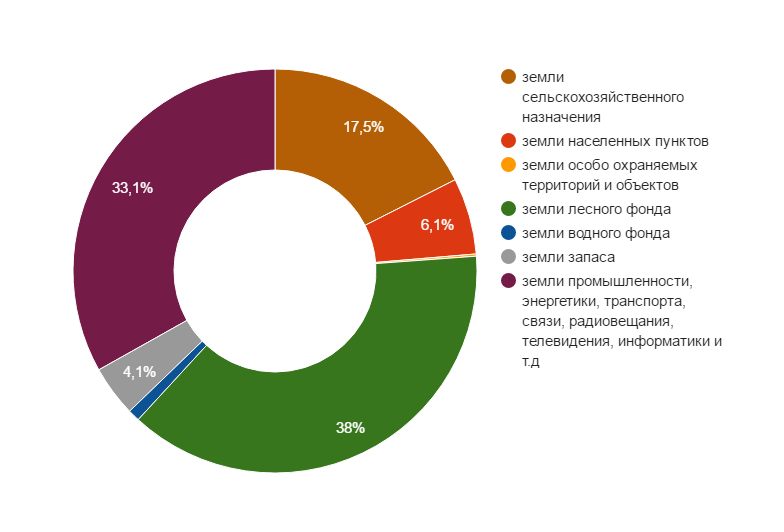 Рисунок 9. Распределение земель по категориям.Рисунок 10. Распределение земельных ресурсов внутри населенных пунктов городского и сельского типа (по территориальным зонам).Водные ресурсыПоверхностные водные ресурсыРасположенный между двух огромных водных бассейнов – Финским заливом и Ладожским озером, Всеволожский район с юга ограничен рекой Невой, с северо-запада – реками Волчья и Сестра, с севера – реками Вьюн, Кожица и Смородинка.В геоэкологическом отношении территорию района следует рассматривать как часть водосборной территории Балтийского моря, а именно одной из его семи подсистем – Финского залива.На территории района расположены озера: Лемболовское, Кавголовское, Хепоярви, Волоярви. По территории района протекает река Охта, южная граница проходит по течению реки Невы.В целом Всеволожский муниципальный район располагает значительными потенциальными ресурсами поверхностных вод – 56 км3 в средний по водности год и около 40 км3. в маловодный год 95 % обеспеченности. Наибольшей водоносностью характеризуются р. Нева. Огромный резервуар пресной воды представляет собой Ладожское озеро.Наименее обеспечены территории центральной и западной частей муниципального района, где протекают малые реки или расположены их истоки.Рисунок 11. Расходы воды по основным водотокам района (средний многолетий, за 2015 г.).Ресурсы подземных водРайон находится в пределах северо-западной части Ленинградского бассейна пластовых напорных вод платформенного типа. На этой территории выделяются два основных перспективных для централизованного хозяйственно-питьевого водоснабжения водоносных комплексов:межморенный, объединяющий верхний (московско-валдайской и нижний (днепровско-московский) межморенные водоносные горизонты четвертичного возраста (их эксплуатационные ресурсы оценены совместно);гдовский, приуроченный к отложениям венда верхнего протерозоя.Прогнозные эксплуатационные ресурсы Всеволожского муниципального района составляют 123,7 тыс. м3/сутки (в т. ч. 7,1 тыс. м3/сут приходится на Гдовский ВК и 116,6 тыс. м3/сут). Район надежно обеспечен ресурсами подземных вод для хозяйственно-питьевого водоснабжения.Баланс водных ресурсов Полезные ископаемыеМинерально-сырьевая база Всеволожского района представлена месторождениями строительных материалов (пески строительные, песчано-гравийный материал, глины), торфа, сапропеля, минеральных красок. В настоящее время на территории муниципального района выявлено 127 месторождений строительных материалов, из них 57 – строительные пески, 22 песчано-гравийный материал, 34 – легкоплавные глины, 1 – пески отощители, 13 месторождений красок, 63 месторождения торфа.Природно-рекреационные ресурсыРазнообразие природных ландшафтов (лесных, водных, луговых и др.), мягкий климат, хорошо сохранившиеся обширные лесные массивы, богатые грибами и ягодами, охотничье-промысловые виды диких животных, лекарственные растения определяют широкие возможности для развития рекреационной деятельности во Всеволожском районе.Всеволожский муниципальный район является одним из наиболее экологически чистых в Ленинградской области с большими площадями лесных массивов, что делает эту территорию особенно привлекательной для развития туризма. Район характеризуется уникальным водно-рекреационным потенциалом, позволяющим развивать практически все виды водного отдыха и туризма. Прежде всего, это Ладожское озеро, многочисленные внутренние озера муниципального района (Токсовское, Лемболовское и др.), река Нева в верхнем течении, малые реки. С точки зрения ландшафтной привлекательности для летних и зимних видов туризма и отдыха, высокую оценку имеют Лемболовский камовый ландшафт, где сосредоточены наиболее популярные места отдыха; большинство рекреационных учреждений и дач, интенсивно развивается спортивный туризм. Спортсменов и туристов привлекают склоны возвышенностей вблизи населенных пунктов Токсово, Кавголово, Юкки.Наличие экологически ценных природных территорий является основой развития экологического туризма, что характерно для территории Колтушской возвышенности и Центральной возвышенности Карельского перешейка, побережья Ладожского озера.Природно-рекреационные ресурсы для развития охотничье-рыболовного туризма имеются практически во всех ландшафтных зонах. Территория муниципального района обладает значительными запасами дикорастущих ягодников и грибов, что является ценным фактором для развития оздоровительного отдыха.Трудовые ресурсыДля обеспечения стабильности и устойчивости социально-экономического развития муниципального района большое значение имеет учет трудовых ресурсов, и особенно занятых, постоянно проживающих и работающих на территории муниципального образования.Общее число населения в трудоспособном возрасте на территории Всеволожского муниципального района  (данные на 1.01.2016) составляет 187395 человек. В сравнении предыдущим 2015 годом рост составляет 2%. Численность занятых в экономике - 97,42 тыс. чел., в том числе в бюджетной сфере - 11,69 тыс. чел.Рисунок 12. Сравнительная структура населения Всеволожского района по возрастным группам на 1.01.2012 и 1.01.2016 годаВозрастная структура населения в динамике характеризуется снижением процентного соотношения населения в трудоспособном возрасте к общей численности населения Всеволожского района, также наблюдается общее старение населения, увеличение количества населения моложе трудоспособного возраста незначительно, однако в перспективе соотношение будет иметь рост.Структура занятости трудоспособного  населения во Всеволожском районе неоднородна и характеризуется большим разнообразием отраслей приложения труда. Относительно 2012 года структура занятости практически не изменилась. Подавляющее большинство экономически-активного населения заняты в сфере обрабатывающих производств: Машиностроение: (АО «Геогидротехника», ЗАО «Форд Мотор Компани» и др.);Деревообрабатывающая промышленность («Романовский ДОК» и др.);Производство строительных материалов;Целлюлозно-Бумажная промышленность («Smurfit Kappa St. Petersburg», «МДМ-печать» и др.)Почти в два раза меньше человек работает в сфере оптовой и розничной торговли и ремонта автотранспортных средств и бытовых изделий. Сфера образования является третьей по численности занятых.Источник: ПетростатРисунок 13. Динамика структуры занятости населения Всеволожского района (структура занятости на 1.01.2008 и 1.01.2016)Среднесписочная численность работников крупных и средних предприятий по муниципальному образованию на 1 января 2016 года составила 44,6 тыс. чел., что составляет 101,7 % к уровню соответствующего 2014 года.Согласно статистике, самый высокий уровень зарплат на 1.01.2016 на территории Всеволожского района у работников обрабатывающих производств, в которых трудится более 23% экономически-активного населения. По сравнению с 2008 годов уровень заработной платы вырос почти в 2 раза. На втором месте находятся работники финансовой сферы (рост к 2008 году составляет более чем в 2 раза), далее следуют сектор государственного управления (рост к 2008 году также более чем в 2 раза). Из основных отраслей занятости самый низкий уровень заработной платы на территории Всеволожского района в секторе строительства.На 1 января 2017 года в центре занятости населения Всеволожского района на учете состоит 376 гражданин, имеющих статус безработного, данный показатель в 1,2 раза больше, чем на 1 января 2016 года. 60% (302 чел.) От общего количества составляют женщины, 60% (225 чел.). По возрастным категориям – 16,8% (63 чел.) среди безработных – это молодежь в возрасте 16-29 лет. Таким образом, каждый шестой Всеволожский безработный в возрасте 16-29 лет. Уровень безработицы составил 0,23% от численности экономически-активного населения.Из 376 безработных граждан – уволены по собственному желанию 184 человек, по соглашению сторон – 42 человек, по сокращению штатов – 117 человека, уволены по другим причинам – 20 человек. 15 безработных граждан имели длительный (более года) перерыв в работе. В основном люди, обратившиеся в центр занятости, уволены по собственному желанию и соглашению сторон (60,1%), а уволены по сокращению штатов – 31,1%.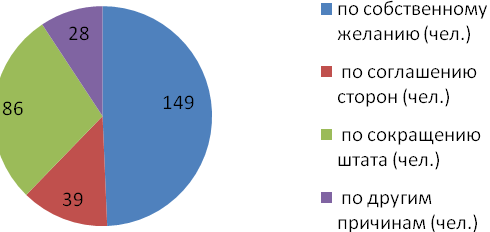 Рисунок 14. Причина увольнения безработных граждан, состоящих на учете, с предыдущего места работыВ течение 2016 года снято с учета 831 безработных гражданина, из них трудоустроено 485 человек, направлено на обучение – 111 человек, снято по другим причинам (основная из которых – неявка в центр занятости) – 235 человек. Отсюда можно сделать вывод, что среди снятых с учета безработных, каждый 1,8 трудоустроенный. Среди граждан, ищущих работу, каждый 1,5 нашел ее, среди безработных каждый третий трудоустроился.За 2016 год в центр занятости обратились 293 работодателей, заявивших о 7349 вакансиях. На 1 января 2017 года в базе данных службы занятости имеется 2639 вакансий, из них 1916 (72,6%) – на рабочие специальности от 119 предприятий и организаций. Таким образом, на одного безработного приходится 7 вакансий. Однако в данной ситуации существует несоответствие спроса и предложения рабочей силы по полу, возрасту, образованию, квалификации и т.д. То есть происходит дисбаланс спроса и предложения рабочей силы.Общая ситуация на рынке труда Всеволожского района благоприятная, относительно других муниципальных районов Ленинградской области, так как на территории района имеется богатая промышленная база предприятий, обеспечивающий процент занятости населения, однако угрозу в будущем может создавать общее старение населения и повышение демографической нагрузки на населения трудоспособного возраста.Бюджетный потенциалДоходыЗа 2015 год исполнение доходной части консолидированного бюджета Всеволожского муниципального района составило 105,4%, при уточненном годовом плане 10,18 млрд. руб. фактически поступило 10,21 млрд. руб.Налоговых и неналоговых доходов в бюджет района поступило 5313456,3 тыс. руб., что составляет 105,6% от уточненного годового плана 2015 г. (таблица 10).Таблица 10.Доходная часть бюджета МО «Всеволожский муниципальный район», 2015 г. (тыс. руб.)В сравнении с данными за 2014 год в отчетном периоде объем собственных доходов консолидированного бюджета увеличился на 381204,8 тыс. руб.Таблица 11.Исполнение бюджета за 2015 год по основным доходным источникам.По итогам работы за 2015 г. наибольший удельный вес в общем объеме налоговых и неналоговых доходов составил  налог на доходы физических лиц – 32,9%.По сравнению с аналогичным периодом прошлого года поступления по налогу на доходы физических лиц уменьшились на 62903,4 тыс. руб. (1747799,5 тыс. руб. – 2015 г.; 1810703,2 тыс. руб. –2014 г.). Уменьшение поступлений объясняется серьезными изменениями экономической ситуации в России.Так по информации ЗАО «Форд Мотор Компани» с целью поддержания экономической устойчивости объявлен простой до 18.01.2016 года (1227 чел.). Исполнение плана по данному доходному источнику составило 99,4% (годовой план 2015 года – 1758521,1 тыс. руб.).План поступлений по налогу на доходы физических лиц не выполнен в некоторых муниципальных образованиях: МО «Город Всеволожск», МО «Всеволожский муниципальный район», МО «Колтушское сельское поселение», МО «Рахьинское городское поселение».Поступление доходов по налогу на вмененный доход для отдельных видов деятельности составили 105,7%. При плане 119900,0 тыс. руб. поступления  составили 126726,6 тыс. руб.План поступления госпошлины выполнен на 138,2%. По сравнению с аналогичным периодом прошлого года поступления по данному доходному источнику увеличились на 8289,8 тыс. руб. (2015 год – 33184,7 тыс. руб., 2014 год – 24894,9 тыс. руб.).По сравнению с аналогичным периодом прошлого года поступления по налогу, взимаемому в связи с применением упрощенной системы налогообложения увеличились на 48762,7 тыс. руб. (2015 год – 445024,3 тыс. руб.; 2014 год – 396261,6 тыс. руб.).На 01.01.2016 года доходы по налогу на землю составили 1112552,2 тыс. руб., что на 232126,5 тыс. руб. больше показателя за 2014 год. План исполнен на 110,9%. По сравнению с аналогичным периодом 2014 года поступления по арендной плате за землю уменьшились на 44374,7 тыс. руб. (2014 год – 623535,7 тыс. руб.;2015 год –  579161,0 тыс. руб.). План выполнен на 106,1%.План по доходам от оказания платных услуг и компенсации затрат государства получателями средств бюджетов исполнен на 106,0%. По сравнению с аналогичным периодом прошлого года поступления увеличились на 9057,0 тыс. руб. (2014 год – 13978,8 тыс. руб.; 2015 год – 23035,8 тыс. руб.). В бюджет поступали возвраты прошлых лет.По сравнению с аналогичным периодом прошлого года поступления по доходам от продажи земельных участков увеличились на 72223,4 тыс. руб. (2014 год – 445387,8 тыс. руб.,2015 год – 517611,2 тыс. руб.). Исполнение плана по данному доходному источнику составило 112,8%.Поступления по налогу на имущество физических лиц составили 111,9%, транспортному налогу – 115,9%.Задолженность и недоимка по налоговым платежам на 01.01.2016 года в консолидированный бюджет Всеволожского муниципального района составила по земельному налогу – 84,35 млн. руб., по НДФЛ – 71,62 млн. руб. На территории Всеволожского муниципального района за 2015 г. проведено 64 заседания комиссии по работе с юридическими и физическими лицами, имеющими задолженность по налогам и неналоговым платежам. На комиссиях рассмотрено 407 неплательщиков налоговых и неналоговых доходов. Управлением по муниципальному имуществу администрации МО «Всеволожский муниципальный район» Ленинградской области на 01.01.2016 г. предъявлено претензий на сумму 165648,9 тыс. руб., предъявлено исков на сумму 145796,8 тыс. руб. В результате претензионной работы поступило в бюджет арендной платы за земельные участки 51428,4 тыс. руб.На 01.01.2016 г. списание безнадежной к взысканию задолженности в части местных налогов не производилось.РасходыКонсолидированный бюджет Всеволожского района за 2015 год по расходам исполнен на 90,4 %, при уточненном годовом плане  11,4 млрд. руб. направлено на расходы 10,3 млрд. руб.Расходы на содержание органов местного самоуправления составили 793,8 млн. руб. или 97,8 % от уточненного годового плана 2015 года.Исполнение по подразделу «Обеспечение проведения выборов и референдумов» за 2015 год составило 1431,6 тыс. руб. или 100,0 % от годового плана.Исполнение по подразделу «Другие общегосударственные вопросы» за 2015 г. составило 1,18 млрд. руб. или 95,3 % от годового плана.Исполнение по подразделу «Мобилизационная и вневойсковая подготовка» составило 8,3 млн. руб. или 99,3 % от годового плана. Исполнение расходов по отрасли национальная безопасность и правоохранительная деятельность за 2015 г. составило 53,3 млн. руб. или 84,1 % от годового плана. Исполнение расходов по национальной экономике за 2015 г. составило 607 млн. руб. или 79,0 % от годового плана.Расходы консолидированного бюджета района по разделу «Жилищно-коммунальное хозяйство» составили 1,7 млрд. руб. или 73,8 % от годового плана. Расходы на жилищное хозяйство составили 582 128,1 тыс. руб. или 68,2 % от годового плана. Расходы на коммунальное хозяйство составили 541 873,5 тыс. руб. или 66,8 %   от годового плана.Удельный вес расходов по разделу «Жилищно-коммунальное хозяйство» в консолидированном бюджете составил 5,3 %. По подразделу «Жилищное хозяйство» основную часть расходов составляют расходы на мероприятия по переселению граждан из аварийного жилищного фонда в соответствии с № 185-ФЗ.По подразделу «Благоустройство» расходы составили 470,7 млн. руб. или 89,4 % от годового плана.Расходы по разделу «Другие вопросы в области жилищно-коммунального хозяйства» составили 93,8 млн. руб. или 99,2 % от годового плана.Исполнение расходов по разделу «Охрана окружающей среды» за 2015 г. при уточненном годовом плане 1 500,0 тыс. руб. составляет 1 361,7 тыс. руб. или 90,8 %.Исполнение расходов по социально-культурной сфере за 2015 год составило 6 703 391,0 тыс. руб. или 95,9 % от годового плана. В сфере образования  расходы составили 4,3 млрд. руб. или 95,3 % от годового плана. В сфере культуры и  кинематографии  расходы составили 421,7 млн. руб. или 97,9 % от годового плана. В сфере физической культуры и спорта исполнение составило 51,4 млн. руб. или 87,8 % от годового плана. Исполнение расходов по подразделу «Средства массовой информации» составило 48,1 млн. руб. или 98,9 % от годового плана. По социальной политике исполнение составило 1,86 млрд. руб. или 96,9 % от годового плана.Динамика доходов и расходов местного бюджета Всеволожского муниципального района приведена в таблице 12.Таблица 12.Динамика доходов и расходов местного бюджета Всеволожского муниципального района за 2012-2015 годы.Источник: отчеты об исполнении бюджетов Всеволожского муниципального района за 2012-2016 годы.За последние четыре года объем доходов и расходов местного бюджета демонстрирует положительную динамику как по абсолютным, так и по относительным значениям. Рост бюджетной обеспеченности населения опережает инфляцию. ВыводыПриродные условия и ресурсы благоприятны для устойчивого развития МО «Всеволожский муниципальный район».Трудовые ресурсы территории значительны, особенно учитывая тенденцию увеличения доли лиц младшей когорты в перспективе.Бюджетные ресурсы весьма ограничены, поскольку в настоящее время объем средств, перечисляемых в бюджет района с регионального и федерального уровней составляет 60%.В значительном количестве имеются территории для развития новых производственных мощностей, инновационных предприятий, сокращается доля земель, вовлеченных в сельскохозяйственное производство. Развитие экономики района на перспективу опирается на положительную динамику в промышленности, а также создание высокотехнологичных производств в автомобилестроительном и радиофармацевтическом кластерах. Имеются большие перспективы в развитии общественно-деловых зон и объектов потребительского сектора.Потенциальная обеспеченность водными ресурсами значительная. Часть территории района снабжается водой от сетей ГУП «Водоканал Санкт-Петербурга».Около половины территории занято лесным фондом и землями Минобороны РФ, следовательно, эти территории находятся под юрисдикцией Российской Федерации. Ржевский артиллерийский полигон влияет на формирование крайней транспортной разобщенности территории района.Особо охраняемые природные территории занимают крайне незначительную долю территории района, что противоречит рекомендованным научными исследованиями показателям (~ 20%).1.2.4. Анализ инфраструктурного потенциалаСостояние средств коммуникацииВ МО «Всеволожский муниципальный район» работают следующие операторы сотовой связи: МТС, Билайн, Теле-2, Мегафон, СкайЛинк и др.Вместе с тем, в телекоммуникационной инфраструктуре наблюдается небольшое различие между уровнем развития телекоммуникаций в муниципальных образованиях, прилегающих к Санкт-Петербургу и в сельской местности на севере и востоке района.ТранспортТранспортные потоки оказывают большое влияние на экономику МО «Всеволожский муниципальный район». Географическое положение предопределяет дальнейшее развитие транспортной отрасли, принимая во внимание проектируемые автомобильные обходы Санкт-Петербурга (КАД-2), и железнодорожный обход Санкт-Петербурга.Транспортный комплекс МО «Всеволожский муниципальный район» представлен: железнодорожным, автомобильным, внутренним водным и трубопроводным транспортом.Интенсивное развитие транспортной инфраструктуры МО «Всеволожский муниципальный район» обусловлено:- транспортно-географическим положением (пригородным) МО «Всеволожский муниципальный район» непосредственно на границе с Санкт-Петербургом;- расширением, реконструкцией и строительством новых производственных площадок на территории МО «Всеволожский муниципальный район»;- развитием портовых зон в Финском заливе и выносом транзитного железнодорожного потока на линию Ручьи – Сосново – Лосево – Каменногорск;МО «Всеволожский муниципальный район» имеет развитую транспортную сеть и высокий уровень обеспеченности территории путями сообщения.Основу транспортной сети составляют:- железные дороги основных направлений: Санкт-Петербург – Сосново – Хийтола, Санкт-Петербург – Горы – Мга, Санкт-Петербург – Невская Дубровка, Санкт-Петербург – Ладожское Озеро;- 105 км федеральных автомобильных дорог: КАД Санкт-Петербурга А-118, «Сортавала» А-121(А-129), «Кола» Р-21 (М-18) и «Скандинавия» А-181, дополненные сравнительно густой сетью основных региональных автодорог протяженностью 674 км (Санкт-Петербург – Запорожское – Приозерск, Санкт-Петербург – Морье, Санкт-Петербург – Матокса, Санкт-Петербург – з-д им. Свердлова – Всеволожск, Санкт-Петербург – Колтуши, Парголово – Огоньки, «Магистральная»).Общая протяженность автомобильных дорог городских и сельских поселений на 01.01.2016 года составляет 884 км, согласно данным Отчета о социально-экономическом развитии Всеволожского района за 2015 год, кроме того, 55 км  автодорог находятся на стадии оформления в поселениях района.Интенсивное развитие внешнеторговых отношений со странами Европы в течение последних 10-15 лет положительным образом отразились на развитии сети всех видов транспорта.Обеспеченность железными дорогами на территории МО «Всеволожский муниципальный район» в 1,8 раза выше, чем, в среднем, по области.Густота сети автодорог общего пользования с твёрдым покрытием в 2 раза больше, чем в среднем по области, при этом доля дорог с усовершенствованным покрытием составляет 65% от общего протяжения дорог.На 01.01.2016 г. в соответствии с заключенными контрактами транспортные услуги на территории района предоставляют 9 организаций и 1 индивидуальный предприниматель: ООО «Авас», ООО «Фрост», ООО «Никкос», ООО «Автоалдис», ООО «АТП Барс – 2», ООО «Экспресс-Авто», МТП «Грузино», ОАО «Третий парк», ООО «Первая пассажирская компания» и индивидуальный предприниматель Мельник Эмилия Ивановна, из них 7 организаций и ИП зарегистрированы на территории Всеволожского муниципального района. Состояние пассажирского автопарка предприятий удовлетворительное.На настоящий момент в условиях интенсивного увеличения пассажиропотоков и грузопотоков осуществляется разработка проектов транспортного обхода населенных пунктов д. Новое Девяткино, п. Мурино (продолжение Пискаревского проспекта до автодороги Санкт-Петербург – Матокса) и дополнительных транспортных связей Всеволожского района с Санкт-Петербургом (п. Мурино, п. Бугры, д. Кудрово и др.).На территории Всеволожского района в рамках Схемы территориального планирования Ленинградской области рассматривался вопрос строительства нового относительно крупного аэропорта гражданской авиации в малоосвоенной части Всеволожского муниципального района, севернее посёлка Рахья.Территория МО «Всеволожский муниципальный район» достаточно высоко освоена магистральными газо- и нефте- трубопроводами, линиями электропередач высокого напряжения. Система магистральных трубопроводов имеет внешнеэкономический характер, влияет на экономику не только МО «Всеволожский муниципальный район», Ленинградской области, но и страны в целом.Магистральный трубопроводный транспорт представлен двумя нитками газопровода Санкт-Петербург – Выборг – госграница диаметром 820 и 1020 мм и трассой Балтийской трубопроводной системы Кириши - Приморск.В проекте предусматривается дальнейшее развитие системы, связь её со странами Европейского союза 3 и 4 нитками газопровода.Состояние рыночной инфраструктуры МО «Всеволожский муниципальный район»В современных экономических условиях, сформировавшихся во Всеволожском муниципальном районе и Ленинградской области в целом, малое и среднее предпринимательство может и должно стать мощным рычагом для решения комплекса социально-экономических проблем, гарантом устойчивого развития экономики района. В МО «Всеволожский муниципальный район» созданы основные элементы рыночной инфраструктуры, позволяющие осуществлять частную предпринимательскую деятельность, привлекая для этого свободные капиталы и трудовые ресурсы.На территории Всеволожского муниципального района зарегистрировано 9602 субъекта малого и среднего предпринимательства, из них 406 – малые предприятия, 3282 – микропредприятия – юридические лица, 17 – средние предприятия, 5897 – индивидуальные предприниматели без образования юридического лица. На 10 тысяч жителей района приходится 342,7 субъектов малого и среднего предпринимательства.Малое и среднее предпринимательство мобилизует значительные финансовые, производственные, сырьевые и трудовые ресурсы населения. Дальнейшее развитие малого и среднего предпринимательства будет способствовать развитию экономики района.Постановлением администрации МО «Всеволожский муниципальный район» Ленинградской области от 14.02.2014 № 367 утверждена Муниципальная подпрограмма «Развитие и поддержка малого и среднего предпринимательства на территории МО «Всеволожский муниципальный район» Ленинградской области на 2014 - 2016 годы» муниципальной программы «Стимулирование экономической активности Всеволожского муниципального района Ленинградской области».Целью подпрограммы является создание условий для устойчивого функционирования и развития малого и среднего предпринимательства, увеличения его вклада в решение задач социально-экономического развития МО «Всеволожский муниципальный район» Ленинградской области.В рамках этой подпрограммы, на основании Соглашения с Комитетом по развитию малого, среднего бизнеса и потребительского рынка Ленинградской области в 2015 году проведен конкурсный отбор по предоставлению субсидий на организацию предпринимательской деятельности, 9 субъектов малого предпринимательства Всеволожского района в 2015 году получили стартовый капитал в размере от 350 до 400 тыс. рублей.Общий объем расходов бюджета МО «Всеволожский район» ЛО на развитие и поддержку малого и среднего предпринимательства в 2015 году составил 3 млн. руб.На территории Всеволожского муниципального образования осуществляют коммерческую деятельность в сфере потребительского рынка 2944 субъекта малого, среднего предпринимательства.Финансовый сектор представлен более чем 50 банковскими учреждениями, множеством страховых компаний.1.2.5. Анализ и оценка экономической ситуацииПромышленностьПромышленность составляет основу экономики Всеволожского района. Удельный вес оборота районной промышленности в промышленном комплексе Ленинградской области в 2015 году составил ~ 12,8 %. Промышленность является одним из главных доходных источников пополнения бюджета. На долю промышленности приходится более 72% в обороте организаций района и более 50 % налоговых поступлений с территории района в бюджетную систему РФ.Перечень крупных и средних предприятий, осуществляющих промышленную деятельность на территории Всеволожского муниципального района:ЗАО «Форд Мотор Компани»;ООО «Нокиан Тайерс»;ООО «Гестамп Северсталь Всеволожск»;ООО «ОРИМИ»;ООО «РексамБеверидж Кэн Всеволожск»;ООО «Аристон Термо Русь»;ЗАО «Смерфит Каппа СПб»;ЗАО «Бетомикс ЛО»;ФГУП «Завод им. Морозова»;ООО «МДМ-Печать»;ООО «Полар Инвест»;ЗАО «Завод стройматериалов «Эталон»;ООО «Завод «Невский Ламинат»;ООО «Цементно-бетонные изделия»;ООО «211КЖБИ»;ООО «Интертурбо»;ООО «Мясокомбинат Всеволожский»;ООО «Орион»;Всеволожская фабрика ЗАО «БТК Групп»;ООО «Фирма Мастер-принт»;ОАО «Турбоатомгаз»;ООО «Санкт-Петербургский «ИЗОТОП»;ЗАО «НЕСКО Санкт-Петербург»;ООО «МЛП-КАД».Объем отгруженных товаров собственного производства, выполнено работ и услуг, полученные промышленными предприятиями муниципального образования  за 2015 год составил 98,8 млрд. рублей, что на  2,7 % ниже уровня 2014 года, в том числе предприятиями обрабатывающих производств – 96,4 млрд. рублей, что составляет 97,4 % к уровню 2014 года.  Доля предприятий промышленности в общем объеме отгруженных товаров составила 74,2%.В течение 2015 г. было отгружено товаров собственного производства, выполнено работ и услуг предприятиями обрабатывающих производств муниципального образования (Таблица 13).Таблица 13.Производство основных товаров предприятиями Всеволожского района  в натуральном выраженииСреднемесячная заработная плата работников предприятий обрабатывающих производств за 2015 г. составила 50921 руб., показатель выше уровня прошлого года на 2,8 %, численность работающих на предприятиях – 11193 человека, что составляет 93,2% к уровню прошлого года.Объем инвестиций в основной капитал по предприятиям обрабатывающего производства на 01.01.2016 г. составил – 4,74 млрд. рублей.Результатом финансовой деятельности является прибыль в размере 6793,2 млн. руб.Инвестиционная привлекательность и состояние инвестиционного климата муниципального образования «Всеволожский муниципальный район» Ленинградской области.Всеволожский район на протяжении последних лет остается наиболее инвестиционно привлекательным из всех муниципальных районов Ленинградской области. По итогам 2015 г. район занимает 2 место по объему инвестиций (23,4 млрд. руб.) в основной капитал, осуществляемых организациями, находящимися на территории муниципального образования (без субъектов малого предпринимательства).Высокая степень инвестиционной привлекательности связана с выгодным экономико-географическим положением – близостью к Санкт-Петербургу и наличием достаточно протяженного участка приграничных территорий, наличием крупного районного центра, разветвленной сетью автомобильных и железнодорожных связей, наличием на территории крупных, якорных предприятий, формирующих возможность развития кластеров. Значительную роль играет также политика Правительства Ленинградской области и администрации Всеволожского района, направленная на создание условий для удержания и привлечения инвесторов.Таблица 14.Динамика инвестиций по Всеволожскому муниципальному району.Резкий рост объема инвестиций в основной капитал предприятиями Всеволожского района произошел в 2012 году преимущественно за счет реализации предприятиями строительной отрасли крупных проектов жилищного строительства (ежегодный объем ввода жилого фонда увеличился в 2 раза).Дальнейший постепенный рост показателей связан с выходом основных крупных и средних предприятий к докризисным мощностям и постепенным наращиванием объемов производства, а также вводом новых предприятий и мощностей.Предприятия строительной отрасли продолжают играть большую роль в формировании инвестиционного потенциала района. За 2014 год на территории района введено в эксплуатацию 747,8 тыс. кв. м жилья, в том числе ИЖС – 179,8 тыс. кв. м. В 2015 году ввод жилья увеличился на 88% и составил 1326,7 тыс. кв. м, в том числе малоэтажное жилищное строительство - 298,1 тыс. кв. м., из них ИЖС - 256,3 тыс. кв. м.Такая тенденция сохранится еще на протяжении как минимум 4-5 лет.Объем инвестиций в основной капитал по предприятиям сельского хозяйства, охоты и лестного хозяйства на 01.01.2016 г. составил – 935 197 тыс. рублей, (73,2% к соответствующему периоду 2014 года). Вместе с тем, в формировании инвестиционного потенциала Всеволожского муниципального района важным фактором является модернизация производств и создание логистических мощностей. На территории Всеволожского муниципального района формируется мощная торгово-логистическая база, которая позволит создать условия для привлечения инвесторов в данную сферу.Основным направлением работы Администрации Всеволожского муниципального района в целях повышения инвестиционной привлекательности должна стать инженерная подготовка свободных инвестиционных площадок и оборудование их объектами инженерной инфраструктуры.В 2012 году по данным инвестиционного паспорта Всеволожского района, общая площадь свободных инвестиционных площадок на территории Всеволожского района составляла 610 га. На сегодняшний день, по данным инвестиционного паспорта Всеволожского муниципального района за 2015 год, суммарная площадь свободных инвестиционных площадок составляет 2242,87 га. На территории Всеволожского муниципального района расположены свободные инвестиционные площадки разной степени подготовленности.В частности, запущены индустриальные парки – индустриальный парк «Лесное», индустриальный парк «Кола», индустриальный парк «Приневский».Цель проекта индустриального парка «Лесное» – создание производственных площадей с подведенной инженерной инфраструктурой для развития современных промышленных производств, производств по переработке и хранению сельскохозяйственной продукции, добыче и розливу питьевой воды и напитков, предприятий логистики. Индустриальный парк «Лесное» ориентирован на размещение на своей площадке производств не выше IV-V класса опасности. В настоящее время на территории индустриального парка работают 2 компании-резидентов. Общая площадь индустриального парка составляет 118,23 Га, в том числе свободно для размещения новых предприятий 71,1 га. Территория индустриального парка покрыта сетью подъездных железнодорожных путей. Железнодорожные пути входят в развитие концепции Rail Baltica – железной дороги, которая свяжет весь Восточный регион Балтийского моря с севера на Юг: Санкт-Петербург, Хельсинки, Таллинн, Рига, Каунас, Варшава и Берлин. Регион получает новый экономический потенциал как основной деловой центр северо- запада России и ЕС. В районе расположения индустриального парка «Лесное» разведаны и эксплуатируются месторождения песков и песчано-гравийных материалов. С северной части от индустриального парка расположено озеро Суоярви с запасами сапропеля.Индустриальный парк «Кола» – проект при участии ООО «Теллус-Групп». Будущий индустриальный парк представляет собой крупную промышленную площадку, на территории которой предполагается строительство складских и производственных помещений, многофункционального общественно-делового комплекса и логистического центра. ИП «Кола» отличает выгодное транспортное расположение в районе пересечения кольцевой автомобильной дороги Санкт-Петербурга и Мурманского шоссе и большие площади – более 120 га. Расстояние до станции метро «Дыбенко» 5 километров, до «Большого порта Санкт-Петербург» – 20 километров, недалеко расположены порт «Усть-Луга», аэропорт «Пулково» и речной пассажирский порт. Расстояние до ближайшей железнодорожной ветки – 2,3 км. Срок строительства парка - 8 лет, три года из которых потребуются на возведение транспортных и инженерных коммуникаций. Суммарный объем инвестиций должен составить около 450 млн долларов. Реализация проекта обеспечит рабочими местами более 5000 жителей Всеволожского района и области. Индустриальный парк «Приневский» обеспечивает возможность размещения складских, производственных и многофункциональных зданий для предприятий 3, 4, 5 классов опасности. Индустриальный парк объединяет в себе 13 участков, 11 из которых предусмотрены для размещения промышленных предприятий. На отдельном участке предусматривается размещение объектов инженерно-технической инфраструктуры.Всего, по данным инвестиционного паспорта Всеволожского муниципального района, на его территории размещаются 23 свободные инвестиционные площадки общей площадью 2110 га. Вместе с тем, в качестве инженерно подготовленных, кроме индустриальных парков, можно рассматривать только три свободных инвестиционных площадки – «Кирпичный завод», «Производственная площадка Невский Керамический Завод» (в районе пос. им. Свердлова), Индустриальный парк «Уткина заводь».Таблица 15.Перечень свободных инвестиционных площадок, расположенных на территории Всеволожского муниципального района, и предлагаемых ими свободных площадей Площадки для размещения торгово-развлекательной, инновационно-образовательной, рекреационно-туристической и деловой недвижимости были выделены в рамках подготовки Концепции комплексного развития территорий Ленинградской области, прилегающих к Санкт-Петербургу с учетом функционального зонирования генерального плана, требуются дополнительные согласования с собственниками. Подробно характеристики свободных инвестиционных площадок Всеволожского муниципального района представлены в интегрированной региональной информационной системе «Инвестиционное развитие территории Ленинградской области» по адресу http://map.lenoblinvest.ru/.В последние годы наблюдается увеличение количества заявок от инвесторов на предоставление площадок для реализации инвестиционных проектов на территории Всеволожского района.Тенденция сохранения инвестиционной привлекательности Всеволожского муниципального района на последующие 5-6 лет сохранится, но в более далекой перспективе удержание лидирующего положения потребует определенных усилий от администрации МО «Всеволожский район», в связи с исчерпанием инженерно подготовленных площадей, возрастанием межрайонной конкуренции за инвестора, снижением благоприятности социально-экономических условий и возможным сохранением кризисных явлений в экономике.Для улучшения инвестиционного климата на территории района, администрацией МО «Всеволожский муниципальный район» с Правительством Ленинградской области подписано Соглашение о сотрудничестве от 30 апреля 2015 года № 78/1.0-27. Во исполнение этого Соглашения, а также в целях внедрения стандарта деятельности органов местного самоуправления Всеволожского муниципального района Ленинградской области по обеспечению благоприятного инвестиционного климата на территории района при администрации МО «Всеволожский муниципальный район» создан Совет по улучшению инвестиционного климата во Всеволожском муниципальном районе Ленинградской области.По итогам соглашения о внедрении муниципального инвестиционного стандарта в 2015 году была подготовлена дорожная карта внедрения Стандарта деятельности органов местного самоуправления муниципального образования «Всеволожский муниципальный район» Ленинградской области по обеспечению благоприятного инвестиционного климата.Стандарт содержит минимальные необходимые условия для формирования благоприятного инвестиционного климата в муниципальном образовании и включает выполнение следующих требований:1. Организация оказания муниципальных услуг по принципу «одного окна» через МФЦ – во Всеволожском муниципальном районе создан филиал МФЦ Всеволожский и три отдела – в н.п. Новосаратовка, Мурино, Сертолово. Кроме того, предоставление гражданам возможности быстрого получения государственных и муниципальных услуг в своём поселении, без посещения филиала в районном центре обеспечивается удаленными рабочими местами в 20 малых населенных пунктах района;2. Создание инфраструктуры поддержки малого и среднего предпринимательства – на территории Всеволожского района функционируют Фонд поддержки малого и среднего предпринимательства муниципального образования «Всеволожский муниципальный район» Ленинградской области «Социально-деловой центр» и Фонд поддержки малого и среднего предпринимательства муниципального образования «Город Всеволожск» Всеволожского муниципального района Ленинградской области «Центр поддержки»;3. Утверждение документов территориального планирования - «Схема территориального планирования Всеволожского муниципального района Ленинградской области», согласованная с Правительством Ленинградской области и Правительством Российской Федерации в ноябре 2011 г., утверждена решением Совета депутатов Всеволожского муниципального района от 20 декабря 2012 г. № 88, разработаны генеральные планы всех поселений района, большинство из которых утверждены;4. Формирование промышленных площадок, в том числе для размещения индустриальных парков и технопарков – на территории Всеволожского муниципального района размещено более 20 свободных инвестиционных площадок, в том числе шесть – полностью инженерно подготовленных;5. Утверждение программ аттестации муниципальных служащих, участвующих в процессе оказания муниципальных услуг по принципу «одного окна» - в конце 2015 года проведена аттестация муниципальных служащих, участвующих в процессе оказания муниципальных услуг по принципу «одного окна»;6. Создание некоммерческого коллегиального совещательного органа по улучшению инвестиционного климата – Постановлением администрации Всеволожского муниципального района от 25.12.2015 № 3105 утверждено Положение о Совете по улучшению инвестиционного климата во Всеволожском муниципальном районе Ленинградской области7. Заключение между ГКУ «АЭРЛО» и муниципальным районом  Ленинградской области соглашения о сотрудничестве в области повышения инвестиционной привлекательности муниципальных образований Ленинградской области - соглашение об информационном обмене от 03.09.2014 № 16 заключено между администрацией МО «Всеволожский муниципальный район» Ленинградской области и ГКУ «АЭРЛО»;8. Утверждение инвестиционного паспорта муниципального района – разработка и утверждение Инвестиционного паспорта осуществляются ежегодно в целях предоставления инвестору актуальной информации об инвестиционном потенциале муниципального района.В целом, администрацией МО «Всеволожский муниципальный район» выполняются требования муниципального инвестиционного стандарта, что позволит в перспективе сохранить хороший инвестиционный климат в муниципальном образовании.Агропромышленный комплексВ настоящее время в агропромышленный комплекс Всеволожского муниципального района входит 11 крупных и средних предприятий, производящих сельскохозяйственную продукцию. Перечень основных предприятий представлен в таблице 16.Таблица 16.Основные сельскохозяйственные предприятия муниципального образования «Всеволожский муниципальный район»Объем отгруженных товаров собственного производства, выполненных работ и услуг предприятиями сельского хозяйства, охоты и лесного хозяйства за 2015 г. составил 2,9 млрд. руб. что составляет 122,2% к уровню 2014 г.Численность работающих на предприятиях сельского хозяйства, охоты и лесного хозяйства составляет 1857 человек. Средняя заработная плата по итогам 2015 г. – 34508,1 руб., что составляет 114,5 % к уровню 2014 г. Результатом финансовой деятельности предприятий является прибыль в размере 1008,9 млн. руб.Объем инвестиций в основной капитал по предприятиям сельского хозяйства, охоты и лестного хозяйства на 01.01.2016 г. составил – 935,2 млн. руб., что составляет 73,2 % к уровню 2014 г.16 крестьянских (фермерских) хозяйств заключили соглашение с Агропромышленным комитетом и занимаются производством продукции (молоко, мясо, яйцо, картофель, овощи). Кроме того, 20 хозяйств работают без поддержки государства и района.Общая площадь земель сельскохозяйственного назначения во Всеволожском районе на 01.01. 2016 г. составила – 11815 га, в том числе: пашни - 7875 га, сенокосы-1476 га, пастбища – 1342 га, залежи -36 га, многолетние травы – 863 га, прочие -223 га, на долю КФХ – приходится 200 га.Специализация сельского хозяйства Всеволожского района – животноводство, овощеводство открытого и закрытого грунта. Основные отрасли животноводства – молочное скотоводство, свиноводство, козоводство и мясное скотоводство в ООО «Спутник».Главными товаропроизводителями являются сельскохозяйственные организации, на долю которых за 2015 г. приходится 96 %  всей продукции сельского хозяйства района. На долю КФХ – 4%.В связи с ликвидацией птицефабрики «Невская» производство яйца и мяса птицы в районе производится только в КФХ.Доминирование в структуре сельскохозяйственной продукции крупного товарного производства позволяет агропромышленному комплексу района развиваться динамично за счёт эффекта масштаба, привлечения инвестиций, освоения инноваций, проведения технической и технологической модернизации производства.Важную роль в структуре экономики района играют предприятия пищевой и перерабатывающей промышленности – ООО «Всеволожский Мясокомбинат», ООО «Всеволожский Мясной Двор», ООО «Ленхлебопродукт», Всеволожское ПО, ООО «Росхлебпродоторг», ООО «Артос». За 2015г. предприятиями перерабатывающей промышленности произведено продукции на сумму 4,6 млн. рублей, что выше соответствующего периода прошлого года на 579 тыс. рублей (за 2014 г. произведено продукции на сумму - 4027 тыс. руб.).Объём производства продукции увеличился в ООО «Всеволожский мясокомбинат» и в ООО «Всеволожский Мясной Двор. За 2015 г. предприятиями АПК района достигнуты следующие результаты (таблица 17)Таблица 17.Показатели финансового состояния и производство продукции сельхозпредприятий Всеволожского района за 2015 г.Объём продукции сельского хозяйства в текущем году вырос по сравнению с 2014 г., как в целом на 9 %, так и по отраслям: в растениеводстве на 2,3 % в животноводстве – 16,0 %.В 2015 г. уменьшилась численность работающих на 45 человек, в связи с сокращением численности в ЗАО «Племенной завод «Ручьи», т.к. с 01.01.2016 г. молочный комплекс переводится в Лужский район Ленинградской области.Ежегодно увеличивается среднемесячная зарплата в хозяйствах района и в 2015 г. составила 31058 руб., что выше прошлого года 9 %.В организациях увеличилась выручка от реализации продукции. Производство животноводческой продукции является основной составляющей в сельской экономике района.В 2015 г. валовое производство молока коровьего составило 36927 тонн, что выше прошлого года на 7,1%.Хозяйства района постоянно работают по вопросу увеличения продуктивности коров. В современных условиях решающую роль для экономического успеха отрасли  играют оборудование, технология кормления и обеспечение микроклимата в помещениях. Сбалансированный рацион кормления, важнейший, фактор, влияющий на продуктивность коров, позволил увеличить продуктивность в районе на 27 кг  по сравнению с прошлым годом,  и составила 8010 кг.Поголовье крупного рогатого скота в 2015г. выросло по сравнению с прошлым годом на 881 головы и составило 11792 голов.Поголовье коров выросло по сравнению с планом на 172 голов и составило 5287 голов. Прирост произошёл за счёт увеличения поголовья в ООО «Племенной завод «Бугры».Молочное животноводство, за исключением АО «Совхоз «Всеволожский», обеспечено кормами собственного производства на 100%. Это высококачественный корм из подвяленных трав, сено, плющеное зерно. В ЗАО «Племенной завод «Приневское» выращивание зерна позволяет сократить  покупку комбикорма и снизить себестоимость молока. В 2016г. здесь планируется построить комбикормовый завод, который будет работать в основном на собственном сырье.Производство мяса крупного рогатого скота составило 1597 тонны, что выше прошлого года на 54 т. Поголовье свиней в районе на 01.01.2016 г. составило 9676, однако в феврале 2016 г. начнётся ликвидация поголовья в ООО «Свинка» из-за банкротства организации.Отраслью растениеводства достигнуты значительные результаты, в том числе: Валовое производство картофеля в 2015 г. составило – 13896 тонн, что выше прошлого года на 2844 т. Увеличение валового сбора произошла за счет увеличения посевных площадей.Валовое производство овощей открытого грунта – 43645 тонн.Валовое производство овощей закрытого грунта – 15306 тонн при урожайности:ЗАО Агрофирма «Выборжец» – 60,1 кг с кв. м.СПК «Пригородный» – 7,8 кг с кв. м.Производство овощей закрытого грунта в районе представлено в основном тепличным хозяйством – ЗАО «Агрофирма «Выборжец».Предприятие оснащено новейшим технологическим оборудованием ведущих европейских компаний, что позволяет производить ежедневно более 70 тонн свежих огурцов, томатов и зелени. Предприятие является одним из лидеров в Северо-Западном регионе и в целом по России.Вся овощная продукция  и картофель на предприятиях содержится в современных хранилищах, оснащённых холодильным оборудованием и вентиляцией. Производится предпродажная подготовка овощной продукции и картофеля.Деятельность крестьянских фермерских хозяйств разнообразна – производство молока, разных видов мяса, яиц, овощей, картофеля. Кроме продуктов питания выращивается рассада цветочной продукции, разводят страусов, занимаются разведением спортивных лошадей. Фермерское хозяйство Мнацаканян Г.Л. увеличило поголовье КРС и коров, производство и реализация молока по сравнению с 2014 г.Стабильно развивается КФХ Сенькова М.А. Поголовье КРС- 115, в том числе коров – 40. В 2015 г. в хозяйстве увеличилось поголовье птицы. На площади 30 га были проведены мелиоративные работы, что позволит увеличить производство сена и сенажа.Фермерское хозяйство имеет в собственности 50 га земли и ежегодно заготавливает корма (сено и силос), полностью обеспечивая поголовье скота. С 2014 г. в хозяйстве начали заготавливать сено по рулонной технологии в вакуумной упаковке. Для увеличения урожайности трав в хозяйстве ежегодно проводится подкормка полей минеральными и органическими удобрениями, а также мелиоративные работы.Фермерское хозяйство Сенькова М.А. платит самые большие налоги во Всеволожском районе среди фермерских хозяйств. В 2015г было перечислено НДФЛ 102960 рублей, взносов во внебюджетные фонды 257400 рублей, единого сельскохозяйственного налога 26000 рублей.Идёт строительство семейной фермы в фермерском хозяйстве Мнацаканян Г.Л и Гордеева Н.Т. Эти хозяйства в 2015 г. получили грант на развитие и деятельность семейной животноводческой фермы.В фермерских хозяйствах увеличивается объем переработки молока, в двух хозяйствах производят различные сорта сыров (Мнацаканян Г.Л. и Остапова А.В.)В 2015 г. с производителями сельскохозяйственной продукции района заключены «Соглашения о предоставлении субсидий на государственную поддержку агропромышленного и рыбохозяйственного комплекса Ленинградской области» и разработаны «Дорожные карты» с показателями результативности.В целях реализации мероприятий Государственной программы «Развития сельского хозяйства и регулирования рынков сельскохозяйственной продукции, сырья и продовольствия на 2008-2013 годы» за 2015 год сельскохозяйственным предприятиям района произведена выплата субсидий из областного и федерального бюджетов (таблица 18).Таблица 18.Субсидии в 2015 г. за счёт средств федерального и областного бюджетов организациями, зарегистрированными во Всеволожском районе (млн. руб.)Всего за 2015г. получено субсидий из федерального бюджета 327730019 руб.В том числе:сельскохозяйственными предприятиями - 282463499 руб.,промышленными  предприятиями – 40996621 руб.КФХ – 4269899 руб.Из областного бюджета  получено 305592216 руб.,В том числе:сельскохозяйственными предприятиями -  254321959 руб.промышленными предприятиями–7920970 руб.КФХ -  11511604-00 руб.УФК Северная ферма  - 22422 руб.ООО «Леноблгис»    -  29821945 руб.Всеволожское МО  -    1625500 руб.молодыми специалистами - 367816 руб.В бюджете МО «Всеволожский муниципальный район» Ленинградской области на 2015 год были предусмотрены ассигнования на поддержку сельхозпроизводителей, проведение ежегодных сельскохозяйственных ярмарок, конкурсов профессионального мастерства среди специалистов АПК и участие в выставке «Агрорусь» были произведены выплаты субсидий в размере – 35000 тыс. руб.По следующим направлениям:1) на производство молока – 3996374 руб.2) на поддержку животноводства – 21723626 руб.4) на приобретение удобрений – 3500000 руб.5) на поддержку крестьянских (фермерских) хозяйств и ЛПХ – 4380794,83 руб.;6) на мероприятия по тиражированию передового опыта и достижений в сельском хозяйстве – 1399205,17 руб.С целью достижения деловой активности и престижности сельского труда в 2015г были проведены районные конкурсы профессионального мастерства, ярмарки,  праздник Дня с/х работников.Основными задачами в отрасли растениеводства: сохранение и рациональное использование земель сельскохозяйственного назначения, создание условий для увеличения объёмов производства высококачественной сельскохозяйственной продукции на основе сохранения плодородия почв. На сохранение почвенного плодородия направляются как средства самих хозяйств, так и из бюджетов всех уровней.Предприятия агропромышленного комплекса участвуют в реализации национального проекта «Развитие АПК».В настоящее время продолжается строительство современных складов по хранению и доработки овощей в ЗАО ПЗ «Приневское» и в ЗАО «Агрофирма «Выборжец».На развитие и эффективность производства в сельскохозяйственных предприятиях огромное влияние оказывает реализация продукции и получаемые при этом финансовые результаты. Процесс реализации продукции, произведённый предприятием, является важнейшим в его деятельности, так как завершая оборот средств предприятия, он позволяет возместить затраты и выполнить обязательства перед бюджетом по налоговым платежам, внебюджетными фондами, учреждениями банков по полученным кредитам, поставщиками и кредиторами, по оплате труда членов коллектива.В процессе коммерческой деятельности каждое предприятие сталкивается с проблемой реализации продукции. Обеспечение успеха при этом непосредственно связано с глубоким и всесторонним изучением рынка.Анализ рыночных условий хозяйствования, разработка путей и методов внедрения товара на  рынок и расширения объёмов его реализации составляет особое направление в деятельности организаций.Главной задачей в настоящий момент является контроль ситуации на продовольственном рынке и мониторинг цен для предотвращения необоснованного роста цен.Потребительский рынокПотребительский рынок Всеволожского муниципального района продолжает стабильно развиваться и характеризуется высокой предпринимательской и инвестиционной активностью, положительной динамикой развития.Отрасли потребительского рынка – торговля, услуги общественного питания, бытового обслуживания играют значительную роль в социально-экономическом развитии МО «Всеволожский муниципальный район» Ленинградской области.Важным условием для успешного развития отрасли становятся рациональное территориальное размещение торговой сети, упорядочение торговли в интересах населения с разным уровнем доходов, разумное сочетание крупных и малых предприятий, поддержка индивидуальных предпринимателей. Развитие предпринимательства на территории района позволяет снизить уровень безработицы, повысить доходы населения, расширить сферу потребительских услуг для жителей городских и сельских поселений.Поддержка малого и среднего предпринимательства, в первую очередь осуществляющего свою деятельность в области потребительского рынка, сферы услуг населению, на период до 2016 г. и стратегическую перспективу до 2020 г. будет осуществляться в соответствии с принимаемыми долгосрочными целевыми программами развития и поддержки малого и среднего предпринимательства.На территории Всеволожского муниципального образования осуществляют коммерческую деятельность в сфере потребительского рынка 2944 субъекта малого, среднего предпринимательства. Количество работающих в сфере потребительского рынка, малого и среднего предпринимательства составляет 22789 человек.Среднеотраслевая заработная плата в крупных и средних предприятиях оптово-розничной торговли за 2015 г. по статистическим данным составила 39295 рублей (114,8% к соответствующему периоду прошлого года). Среднесписочная численность работников 6642 человека.Торговое обслуживание населения муниципального образования «Всеволожский муниципальный район» Ленинградской области осуществляется через 3378 предприятий потребительского рынка, в том числе:244 – общественного питания;629 – бытового обслуживания населения;2504 – розничной торговлиЗа 2015 г. на территории Всеволожского муниципального района открылось 19 новых предприятий потребительского рынка: 14 предприятий розничной торговли, 3 предприятия бытовых услуг, 2 предприятия общественного питания.Объем розничного товарооборота крупных и средних предприятий потребительского рынка по статистическим данным за  2015 год составил – 52309,4 млн. руб. (к уровню прошлого года 99,9%). Товарооборот общественного питания по статистическим данным составил – 2784,5 млн. руб. (к уровню прошлого  года  118,2 %). Платные услуги населению оказаны на сумму –  2206,1 млн. руб., (к  уровню прошлого года 98%).По единому налогу на вмененный доход (ЕНВД)  за 2015 год поступило в бюджет района денежных средств –  126,7 млн. руб. По упрощенной системе налогообложения (УСН) в бюджет района поступило денежных средств – 445,0 млн. руб. По патентной системе налогообложения поступило денежных средств – 804,0 тыс. руб.На 2015 г. запланировано поступление денежных средств в бюджет района в размере: ЕНВД - 119,9 млн. руб.; УСН – 442,3 млн. руб.; Патент - 1000,0 тыс. руб.В районе развита сеть организаций общественного питания, представленная кафе, закусочными, ресторанами. На территории Всеволожского муниципального образования осуществляют деятельность 244 предприятий общественного питания, количество работающих в сфере питания – 1697 человек.В сфере общественного питания планируется расширение инфраструктуры и спектра услуг, роста объемов оборота на основе модернизации предприятий, строительства крупных торговых комплексов с объектами питания, открытия предприятий системы быстрого питания, тематических кафе, предприятий общественного питания с культурной программой, обслуживания школьных столовых, роста спроса на услуги общественного питания по обслуживанию выездных праздничных мероприятий (кейтеринг).Население Всеволожского муниципального района обеспечено посадочными местами в сфере общественного питания на 128 %, в том числе в городских поселениях на 147 %.Одним из приоритетных направлений потребительского рынка является развитие сферы бытовых услуг. Количество предприятий бытового обслуживания населения на территории составляет 629, количество работающих – 1859 человека. Наибольший удельный вес в структуре бытовых услуг населению занимают ремонт и строительство жилья, ремонт и техническое обслуживание автотранспортных средств. Наиболее динамично развиваются парикмахерские услуги, открываются мелкие мастерские по ремонту и пошиву одежды. Стабильными остаются услуги бань, саун, приемных пунктов химчисток, прачечных, мастерских по ремонту обуви.Недостаточное количество предприятий бытового обслуживания в сельской местности объясняется дефицитом квалифицированных кадров, высокими ценами на технологическое оборудование и расходные материалы.Администрацией района, продолжена реализация мер по социальной поддержке населения, включая предоставление льгот малообеспеченным категориям граждан на услуги бань общего пользования (льготные дни), парикмахерские услуги, и далее на перспективу развитие сферы бытовых услуг и доведение до норматива обеспечения населения бытовыми услугами.Школьное питание в общеобразовательных учреждениях МО «Всеволожский муниципальный район» Ленинградской области осуществляется организациями общественного питания: ООО «Новый век», ОАО «База закрытых учреждений», ООО «ТРАПЕЗА-М» по итогам открытого аукциона в электронной форме.На территории Всеволожского муниципального района организованы и осуществляют свою деятельность:Фонд поддержки малого и среднего предпринимательства МО «Всеволожский муниципальный район» ЛО «Социально-деловой центр»;Сельскохозяйственный Потребительский снабженческо-сбытовой кооператив «Всеволожский», в целях обеспечения гарантированного сбыта произведенной сельскохозяйственной продукции на территории района;Сельскохозяйственный кредитный потребительский кооператив «Агрокредит», для кредитования малых форм собственности.В целях реализации Федерального закона «О развитии малого и среднего предпринимательства в Российской Федерации» от 24.07. 2007 № 209-ФЗ при администрации создан координационный совет, из общего количества членов совета - 35% составляют индивидуальные предприниматели.К основным проблем потребительского рынка относятся:недостаточное количество предприятий бытового обслуживания в сельской местности;дефицит квалифицированных кадров в сфере бытового обслуживания;отсутствие в районе рынков по продаже сельскохозяйственной и фермерской продукции;в связи с интенсивным развитием сетевых предприятий торговли на территории района, наблюдается сокращение микро-предприятий в области розничной торговли и общественного питания.1.2.6. Система управления в МО «Всеволожский муниципальный район»В соответствии со статьей 34 Федерального закона от 06.10.2003 № 131-ФЗ "Об общих принципах организации местного самоуправления в Российской Федерации", структуру органов местного самоуправления Всеволожского муниципального района составляют представительный орган муниципального образования (совет депутатов), глава муниципального образования, местная администрация (исполнительно-распорядительный орган муниципального образования), контрольно-счетный орган муниципального образования. На территории Всеволожского муниципального района также действуют органы местного самоуправления 9 городских и 10 сельских поселений. Количество работников органов местного самоуправления на территории Всеволожского муниципального района, согласно паспорту муниципального образования, составляет 294 человека (без учета поселений).Представительный орган Всеволожского муниципального района включает 38 депутатов. Совет депутатов формируется путем делегирования глав поселений и депутатов поселений. Глава муниципального образования избирается из состава представительного органа. Исполнительно-распорядительным органом муниципального образования является Администрация Всеволожского муниципального района. Глава администрации назначается по контракту. 7 заместителей главы администрации курируют 25 структурных подразделений (комитетов, управлений, отделов, секторов, комиссий).Заместителю главы администрации по строительству и коммунальному хозяйству подчиняются: Сектор транспорта и развития дорожной инфраструктуры,Отдел коммунального хозяйства и ценообразования,Отдел строительства и жилищных программ.Заместителю главы администрации по социальному развитию подчиняются:Комитет по социальным вопросам,Комитет по образованию,Управление ЗАГС,Отдел физической культуры, спорта, туризма и молодежной политики,Отдел культуры.Заместителю главы администрации по экономике подчиняются:Отдел по экономическому развитию и инвестициям,Отдел развития сельскохозяйственного производства, малого и среднего предпринимательства,Сектор по природопользованию и охране окружающей среды.Заместителю главы администрации по общим вопросам подчиняются:Отдел по работе с обращениями и делопроизводству,Отдел по организационной работе и взаимодействию с органами государственной власти и МСУ,Архивный отдел,Отдел по защите информации и информационному обеспечению.Заместителю главы администрации по земельным и имущественным вопросам подчиняются:Управление архитектуры и градостроительства,Управление по муниципальному имуществу.Заместителю главы администрации по безопасности подчиняются:Отдел по делам ГО и ЧС,Административная комиссия,Комиссия по делам несовершеннолетних и защите их прав.Заместителю главы администрации по финансам подчиняется комитет финансов.Кроме того, непосредственно главе администрации подчиняются: Сектор - пресс-служба,Юридическое управление,Отдел муниципальной службы и кадров,Отдел бухгалтерского учета и отчетности.Полномочия органов местного самоуправления Всеволожского муниципального района определены Уставом муниципального образования (актуальная редакция принята 20.08.2015), Федеральным законом от 06.10.2003 № 131-ФЗ, иными нормативно-правовыми актами.Межбюджетные отношенияВ соответствии с отчетом об исполнении бюджета Всеволожского муниципального района за 2015 год (на 01.01.2016), общий объем безвозмездных поступлений от других бюджетов бюджетной системы Российской Федерации составил за отчетный период 4 261,1  млн. рублей, что составило 60,7 % от общего объема доходов бюджета муниципального образования.Из общего объема безвозмездных поступлений 3 101,2 млн. рублей составили субвенции, 729,3 млн. рублей - субсидии, 61,4 млн. рублей - дотации на поддержку мер по обеспечению сбалансированности бюджетов, 369,2 млн. рублей – иные межбюджетные трансферты. Из общего объема межбюджетных трансфертов 25,4 млн. рублей было передано из бюджетов поселений на осуществление части полномочий по решению вопросов местного значения в соответствии с заключенными соглашениями. В структуре расходов местного бюджета Всеволожского муниципального района объем межбюджетных трансфертов составил за 2015 год 495,5 млн. рублей (6,8 % от общего объема расходов бюджета). Из общего объема межбюджетных трансфертов 98,9 млн. рублей пришлось на дотации на выравнивание бюджетной обеспеченности городских и сельских поселений, 396,6 млн. рублей – на прочие межбюджетные трансферты общего характера.Управление муниципальным имуществомВ соответствии с паспортом Всеволожского муниципального района за 2015 год общая балансовая стоимость муниципального имущества на 01.01.2016 года составила 6351,4 млн. рублей. Основным имущественным активом муниципального образования являются земельные участки общей площадью 13,4 тыс. га. Доходы местного бюджета от сдачи в аренду земельных участков, находящихся в муниципальной и государственной собственности (до разграничения права собственности) составили в 2015 году 562,2 млн. рублей. Доходы от продажи муниципального имущества составили в 2015 году 588,9 млн. рублей. В общей сложности доходы от использования муниципального имущества составили 16 % от общего объема доходов местного бюджета.Муниципальные услугиАдминистрацией Всеволожского муниципального района оказывается 64 вида муниципальных услуг по 6 направлениям: социальное обеспечение, транспорт и реклама, предпринимательство и сельское хозяйство, культура и спорт, дети и образование, земельно-имущественные отношения.Эффективность реализации муниципальных программВ 2015 году на территории Всеволожского муниципального района действовало 13 муниципальных программ. Сведения об эффективности их реализации согласно соответствующим отчетам профильных подразделений, опубликованных на сайте районной администрации, приведены в таблице 19.Таблица 19.Сведения об эффективности реализации муниципальных программ Всеволожского муниципального районаСистема управления бюджетным процессомСистема управления бюджетным процессом установлена в соответствии с Бюджетным кодексом Российской Федерации. Бюджет Всеволожского муниципального района предназначен для исполнения расходных обязательств муниципального образования.В местном бюджете Всеволожского муниципального района в соответствии с бюджетной классификацией Российской Федерации раздельно предусматриваются средства, направляемые на исполнение расходных обязательств, возникающих в связи с осуществлением полномочий по вопросам местного значения, и расходных обязательств, исполняемых за счет субвенций из других бюджетов бюджетной системы Российской Федерации для осуществления отдельных государственных полномочий. Бюджет Всеволожского муниципального района (районный бюджет) и свод бюджетов городских и сельских поселений, входящих в состав муниципального района (без учета межбюджетных трансфертов между этими бюджетами), образуют консолидированный бюджет Всеволожского муниципального района.К бюджетным полномочиям Всеволожского муниципального района относятся: установление порядка составления и рассмотрения проекта местного бюджета, утверждения и исполнения местного бюджета, осуществления контроля за его исполнением и утверждения отчета об исполнении местного бюджета;составление и рассмотрение проекта местного бюджета, утверждение и исполнение местного бюджета, осуществление контроля за его исполнением, составление и утверждение отчета об исполнении местного бюджета;установление и исполнение расходных обязательств муниципального образования;определение порядка предоставления межбюджетных трансфертов из местных бюджетов, предоставление межбюджетных трансфертов из местных бюджетов;осуществление муниципальных заимствований, предоставление муниципальных гарантий, предоставление бюджетных кредитов и управление муниципальным долгом;установление, детализация и определение порядка применения бюджетной классификации Российской Федерации в части, относящейся к местному бюджету;установление в соответствии с федеральными законами и законами субъектов Российской Федерации нормативов отчислений доходов в бюджеты городских, сельских поселений от федеральных налогов и сборов, в том числе от налогов, предусмотренных специальными налоговыми режимами, региональных и местных налогов, подлежащих зачислению в бюджеты муниципальных районов;установление порядка и условий предоставления межбюджетных трансфертов из бюджета муниципального района бюджетам городских, сельских поселений, предоставление межбюджетных трансфертов из бюджета муниципального района бюджетам городских, сельских поселений;составление отчета об исполнении консолидированного бюджета муниципального района.Оценка качества финансового управленияНа территории Всеволожского муниципального района оценка качества финансового управления осуществляется применительно к деятельности органов местного самоуправления городских и сельских поселений. Оценку осуществляет комитет финансов районной администрации ежегодно на основании Постановления администрации от 17.10.2015 г. № 2678. Рейтинг муниципальных образований Всеволожского муниципального района по качеству финансового управления за 2015 год приведен в таблице ниже.Таблица 20Рейтинг городских и сельских поселений Всеволожского муниципального района по качеству финансового управления за 2015 годИсточник: Данные комитета финансов администрации Всеволожского муниципального района, опубликованные на официальном сайте муниципального образования. Информационная политикаИнформационная политика Всеволожского муниципального района направлена на развитие муниципальных информационных систем с целью обеспечения удаленного доступа граждан к информации о деятельности органов местного самоуправления, качественного предоставления муниципальных услуг, производительной работы сотрудников органов местного самоуправления, эффективного межведомственного взаимодействия, обеспечения информационной безопасности. Информационные системы обеспечиваются необходимой технологической инфраструктурой (центры обработки данных, локальные сети, инженерное оборудование, системы доступа), программным обеспечением, оборудованными рабочими местами и обученным персоналом. В рамках реализации информационной политики действует официальный сайт муниципального образования Всеволожский муниципальный район, сайты городских и сельских поселений. Государственные и муниципальные услуги предоставляются в сети ГБУ ЛО «Многофункциональный центр предоставления государственных и муниципальных услуг» (филиал во Всеволожске, отделы в Новосаратовке, Мурино, Сертолово, Кудрово, удаленные рабочие места в 16 населенных пунктах района). Для эффективного обеспечения полномочий органов местного самоуправления действуют 5 информационных систем: ИС "Обеспечение градостроительной деятельности" (комплекс программных продуктов, позволяющий формировать векторные топографические планы, с корректной топологической структурой, по результатам инвентаризации земель, топографическим планам населенных пунктов, генеральным планам предприятий, схемам инженерных сетей и коммуникаций, и т.п)ИС "Подготовка документов в сфере земельно-имущественных отношений" (автоматизированная система сбора данных и формирования  отчетности в земельно-имущественном комплексе)Информационная система "МАИС ЗАГС" (комплексная автоматизация функций, выполняемых сотрудниками отделов записи актов гражданского состояния: сбора, хранения, анализа и обработки информационных данных и документов, обеспечивающих функционирование ЗАГС, а также для обеспечения взаимодействия органов ЗАГС с другими ведомствами в случаях, предусмотренных законодательством);СЭД 1С Документооборот (комплексное решение широкого спектра задач автоматизации учета документов, взаимодействия сотрудников, контроля и анализа исполнительской дисциплины)ИС отдела кадров и бухгалтерии (ведение кадрового и бухгалтерского учета)Эффективной реализации муниципальной информационной политики препятствуют  следующие технологические и инфраструктурные ограничения:разнородность и разноформатность информационных ресурсов, используемых органами местного самоуправления;несовместимость отдельных программно-технических решений и невозможность обмена данными между различными информационными системами Ленинградской области;отсутствие единой инфраструктуры межведомственного обмена документами и данными в электронном виде;отсутствие единых справочников и реестров данных.В соответствии с муниципальной программой «Информационное общество во Всеволожском районе», приоритетами муниципальной информационной политики являются:развитие сервисов для упрощения процедур взаимодействия общества и государства с использованием информационных и телекоммуникационных технологий;развитие инфраструктуры для обеспечения эффективного функционирования системы межведомственного взаимодействия органов государственной власти и местного самоуправления РФ;оказание муниципальных услуг в электронном виде;повышение открытости деятельности органов местного самоуправления;развитие сервисов на основе информационных технологий для упрощения процедур взаимодействия общества и государства;развитие специальных информационных и информационно-технологических систем обеспечения деятельности органов местного самоуправления Всеволожского муниципального района;повышение общего уровня информационной безопасности гражданина, бизнеса и органов местного самоуправления Всеволожского муниципального района.Для реализации указанных приоритетов в рамках муниципальной программы поставлены следующие цели: Снижение временных и стоимостных затрат администрации МО «Всеволожский муниципальный район» Ленинградской области и подведомственных ей организаций на выполнение их функций за счет использования информационно–коммуникационных технологий.Снижение временных и стоимостных затрат граждан и юридических лиц при получении государственных и муниципальных услуг за счет использования информационно-коммуникационных технологий. Повышение качества принятия управленческих решений за счет информационной поддержки принятия решений в сфере управления муниципальным образованием на основе межведомственного и межсистемного электронного взаимодействия.Повышение общего уровня информационной безопасности гражданина, бизнеса и органов местного самоуправления Всеволожского муниципального района.К основным задачам реализуемой муниципальной информационной политики относятся:Создание и развитие инфраструктурных информационных систем администрации Создание и развитие системы базовых информационных ресурсов.Создание и развитие систем защиты информации муниципальных информационных системСоздание и развитие информационных систем предназначенных для предоставления гражданам и юридическим лицам муниципальных услуг в электронном виде и информационной поддержки исполнения администрацией возложенных на нее функций.1.2.7. Анализ и оценка экологической обстановкиВсеволожский район испытывает давление выбросов загрязняющих веществ со стороны Санкт-Петербурга (его промышленных предприятий) и филиалов его промышленных предприятий, расположенных на территории района. Преобладающие ветра выносят в район выбросы от крупнейших промышленно-складских зон «Парнас», «Северо-западная», «Коломяги», района Лесного, Кондратьевского пр., «Ржевка», «Нева», «Белоостровская». Также одними из крупнейших загрязнителей являются Северная ТЭЦ (п. Мурино) и Южная ТЭЦ Ленэнерго. Юг района рассекает одна из вылетных магистралей из Санкт-Петербурга - Мурманское шоссе (дорога федерального значения). Из местных экологических проблем для Всеволожского района характерны: Загрязнение окружающей природной среды тяжелыми металлами. Основные элементы-загрязнители: свинец, цинк, никель, кобальт, медь. Почвы в полосе шириной 50 м в каждую сторону от автомобильных дорог с интенсивным движением загрязнены свинцом.Наиболее загрязненными реками в районе являются Охта, Черная (дер. Новосаратовка), Оккервиль, Морье, Лубья, Авлога, Вьюн, Дубровка и др. Основные источники загрязнения: сток с пашни, скотные дворы, неисправные очистные сооружения, населенные пункты, места скопления автотранспорта. Из крупных озер наиболее загрязнены Лемболовское озеро, Токсовские, Всеволожские озера. Загрязнение воздушного бассейна происходит в основном выбросами от автотранспорта и котельных. Запыленность воздуха в населенных пунктах обусловлена их неблагоустроенностью и, отчасти, плохой уборкой улиц. Одной из самых важных экологических проблем для района является проблема городского мусора и бытовых отходов.На территории Всеволожского муниципального района действуют два лицензированных полигона:ЗАО «Промотходы», расположенный в д. Самарка, Всеволожского района. Площадь под размещение отходов 62 га, на 01.01.2015 г. размещено 22740,405 тыс. м. куб.ООО «Полигон ТБО», расположенный в д. Лепсари, Всеволожского района. Площадь под размещение отходов 21.2 га, на 01.01.2015 г. размещено 185,5 тыс. м. куб.В районе наблюдается наибольший дефицит платежной базы утилизации ТБО. В основном такая ситуация объясняется затратами муниципальных образований на ликвидацию несанкционированных свалок и вывоз отходов незарегистрированного и сезонного (временного) населения.Таблица 21.Сводные показатели материально-финансового баланса оборота ТБО по муниципальным районам за 2015 год* Баланс ТБО – разница между фактическим образованием отходов и расчетным нормативным образованием отходов;** Баланс платежей – разница между фактическими выплатами организациям за транспортировку и размещение отходов и нормативными платежами населения по установленным тарифам.Средневзвешенная себестоимость утилизации одного кубометра муниципальных ТКО по области в 2015 году составила 396,4 руб./куб.м (за 2014 год в среднем – 367,4 руб./куб.м). За год себестоимость выросла на 7,8 %. Наибольшая себестоимость (850 – 1300 руб./куб.м) зафиксирована в поселениях Всеволожского и Лодейнопольского районов.Наиболее неблагополучная ситуация по количеству оставшихся неликвидированными на конец года мест несанкционированного размещения отходов сложилась в Выборгском районе (211 свалок), Всеволожском районе (178 свалки) и Приозерском районе (114 свалок), что обусловлено, в том числе, с большой численностью приезжающих на отдых жителей г. Санкт-Петербурга, а следственно большим количеством СНТ и ДНП.Весьма серьезной для района становится проблема деградации ландшафтов. Сюда входят процессы вытаптывания, выжигания, недопустимой эксплуатации лесов; эрозия, переуплотнение и выпахивание почв, недопустимая эксплуатация месторождений полезных ископаемых. Отличительной особенностью Всеволожского района является наличие огромных массивов коллективных садоводств, население которых составляет десятки тысяч человек: «Васкелово - Грузино», «Ново-Токсово - Токсово», «Белоостров», «Борисова Грива - Ваганово», «Сады - Дунай». В летний сезон количество отдыхающих на территории района петербуржцев в 2—2,5 раза превышает постоянное население района, транспортные артерии в выходные дни практически парализуются, велико число пожаров и стихийных свалок.В 2015 г. во Всеволожском районе созданы ООПТ регионального значения:государственный природный заказник «Коккоревский»; площадь заказника составляет 2304,7 гектаров; заказник создан в целях сохранения ценных природных комплексов и объектов побережья Ладожского озера;памятник природы «Колтушские высоты»; площадь памятника природы составляет 1211,6 гектаров; ООПТ создана в целях сохранения природных комплексов камового ландшафта северной части Колтушской возвышенности и прилегающих низменных равнин.Необходимо отметить, что в целом экологическая обстановка на территории района благоприятная для проживания.1.2.8. Интегральная оценка исходной социально-экономической ситуации и предпосылок развития МО «Всеволожский муниципальный район»Перспективы развития МО «Всеволожский муниципальный район» основываются как на использовании ресурсов развития и благоприятных возможностей, так и на выявлении и преодолении неблагоприятных тенденций.Оценка привлекательности территории района для разных групп жителей, инвесторов, туристов и отдыхающих, анализ текущего состояния городской и сельской среды и функциональная типология (зонирование) территории Всеволожского района, а также оценка перспектив развития системы расселения схематически представлены в Приложениях 3-8.1.2.9. Риски и ограничения развития муниципального образования, промышленные и непромышленные отрасли экономики муниципального образования, которые будут обладать наибольшим потенциалом роста. Система устойчивых конкурентных преимуществ экономического и социального развития муниципального образования. Оценка их перспектив в реализацииВыводы анализа социально-экономического развития, основных тенденций, проблем, диспропорций и ограничений, сложившихся в социально-экономическом развитии Всеволожского муниципального района, оказывающих влияние на стратегическую конкурентоспособность территории в долгосрочной перспективе, представлены с элементами SWOT-анализа в табличном формате.Таблица 22.Форма «ИТОГИ АНАЛИЗА ВНУТРЕННЕЙ СРЕДЫ (АНАЛИЗ СИЛЬНЫХ И СЛАБЫХ СТОРОН МУНИЦИПАЛЬНОГО ОБРАЗОВАНИЯ)»Таблица 23.Форма «ИТОГИ АНАЛИЗА ВНЕШНЕЙ СРЕДЫ (ВОЗМОЖНОСТЕЙ И УГРОЗ)»1.2.10. Предложения по развитию муниципального образования как конкурентоспособного, инвестиционно-привлекательного муниципального образованияВ целях концентрации имеющихся ресурсов и эффективного использования имеющегося производственного и демографического потенциала Всеволожского муниципального района предполагается интенсивное развитие индустриальных парков и производственных зон, определенных в Схеме территориального планирования Ленинградской области и в Стратегии социально-экономического развития Ленинградской области до 2030 года.На территории района необходимо развитие ряда непроизводственных объектов в сфере туризма и сервиса: перехватывающие пункты и многофункциональные сервисные комплексы, комплексы придорожного обслуживания (АЗС, кафе быстрого питания, страховые компании, парковки, мотель, магазин, туалеты) на трассах Р-21 «Кола» (в районе д. Разметелево), А-121 «Сортавала» (в районе д. Скотное, а также на развязках с другими автодорогами).В социальной сфере предлагается формирование системы социальных объектов, объектов обслуживания населения, которая позволит обеспечить человека всем необходимым в разумных, экономически оправданных пределах по радиусу доступности и ассортименту услуг на основании сложившейся системы социальной инфраструктуры и проектной системы расселения, заложенной Схемой территориального планирования Всеволожского муниципального района.Реализация поставленных задач социального обслуживания населения должна быть решена на основе построения многоуровневой системы культурно-бытового обслуживания, которая позволит в соответствии с проектной системой расселения создать экономически целесообразную социальную инфраструктуру.1 уровень – уникальные виды учреждений эпизодического пользования с периодичностью пользования не реже 1 раза в месяц.2 уровень – учреждения эпизодического пользования, сконцентрированные в межрайонных центрах (Всеволожск, Сертолово, Токсово), обслуживающие население в пределах в 2-2,5- часовой доступности.3 уровень – учреждения периодического обслуживания, которые должны быть сконцентрированы во Всеволожске, Мурино, Токсово, Сертолово, Кудрово.4 уровень – учреждения повседневного пользования, располагаемые в сельских населенных пунктах муниципального района с подразделением на объекты первой и базовые объекты более высокого уровня в центре сельского поселения.Наличие на территории Всеволожского муниципального района большого контингента постоянно проживающего, населения, а также проживающего на его территории сезонно вызывают необходимость расширения учреждений культурно-бытового обслуживания. Увеличение емкостей обслуживающих учреждений позволит создать благоприятные условия жизнедеятельности всего постоянно проживающего и сезонного населения, что, в конечном итоге позволит увеличить наполняемость местных бюджетов, и финансовые вложения в развитие территории.На территории Всеволожского муниципального района целесообразно размещение:Кампуса комплекса Петербургских ВУЗов;ПТУ, выпускающего специалистов в сфере ЖКХ, промышленного производства, рекреационной сфере;Обслуживающего центра для предпринимателей;Архивохранилища, необходимого в связи со стопроцентной загруженностью существующих площадей в настоящее время.В части развития транспортной и инженерной инфраструктуры стратегические проекты сформулированы в разделах 9, 10. В Приложениях 9-10 представлены сведения о наличии свободной мощности объектов электроснабжения и газоснабжения согласно данным НИР «Разработка программы сбалансированного пространственного и социально-экономического развития территорий Ленинградской области, прилегающих к границам Санкт-Петербурга», выполненного ИТП «Урбаника» в 2015 г.Сравнительный анализ и выбор стратегических альтернатив социально-экономического развития. ХАРАКТЕРИСТИКА СЦЕНАРИЕВ РАЗВИТИЯ МУНИЦИПАЛЬНОГО ОБРАЗОВАНИЯСценарии социально-экономического развитияТрадиционно в основе стратегии делается анализ возможных сценариев развития на основе перспективных вариантов темпов социально-экономического развития. В сложившихся условиях для Всеволожского муниципального района данный выбор с использованием традиционных подходов к прогнозированию социально-экономического развития не актуален в связи со следующими условиями:Анализ реализации Программы социально-экономического развития района до 2020 г. показал, что независимо от кризисных явлений в экономике, ряд показателей социально-экономического развития Всеволожского муниципального района демонстрирует устойчивые опережающие темпы. С учетом того, что социально-экономический комплекс Всеволожского муниципального района развивается более интенсивными темпами, чем в среднем по Ленинградской области, основные усилия администрации должны быть направлены на преодоление отставания тех показателей, которые в настоящее время уже могут стать ограничивающими факторами для повышения уровня жизни населения, в том числе развитие транспортной и инженерной инфраструктуры, качество услуг социальной сферы, стимулирование роста мест приложения труда.Развитие МО «Всеволожский муниципальный район» в качестве полюса роста экономики Ленинградской области, заложенное в документах стратегического планирования федерального и регионального уровней.Формирование зоны опережающего развития в границах Санкт-Петербургской агломерации, затрагивающее Всеволожского муниципального района.Таким образом, для Всеволожского муниципального района реалистичный сценарий Стратегии социально-экономического развития Ленинградской области до 2030 г. позволяет реализовать широкий набор приоритетных направлений стратегического развития с ориентацией на более высокие темпы развития. В основе рассматриваемых сценариев социально-экономического развития Всеволожского муниципального района используется подход формирования основных принципов социально-экономической политики.Для формирования эффективной системы управления стратегическим развитием на уровне органов местного самоуправления необходимо определение единого для всех участников стратегического планирования подхода к реализации поставленных задач социально-экономического развития муниципального района. Выбор такого подхода в определении сценариев развития основан на том, что стратегическое планирование на уровне местного самоуправления реализуется наиболее приближенно к территории и к населению, что диктует свои условия выстраивания политики стратегического планирования и развития. В условиях нестабильного развития мировой экономики выбор единых подходов стратегического управления позволит снизить риски получения незавершенных проектов и повысить эффективность реализации стратегических направлений развития.Критериями для определения базового сценария для разработки стратегии должна стать оценка такого варианта, который позволит в сложившихся условиях при оптимальных вложениях в социально-экономическое развитие территории достичь максимальных результатов в реализации целей и задач социально-экономического развития с учетом возможных вариантов сочетания ключевых действующих сил.Сценарный подход объединяет совокупность методов, направленных на построение не одного прогноза будущего состояния социально-экономического развития и предпринимательской среды, а целого ряда альтернативных гипотетических картин развития ключевых факторов. В контексте стратегического планирования под сценарием понимают прогноз состояния будущей внешней и внутренней среды при определенной комбинации наиболее значимых факторов, оказывающих влияние на социально-экономическое развитие муниципального образования. При выборе основного сценария стратегического развития учтены варианты демографического прогноза на долгосрочный период.Демографический прогнозПерспективная численность населения определяется с учетом таких факторов, как сложившийся уровень рождаемости и смертности, величина миграционного сальдо и ожидаемые тренды изменения этих параметров. Кроме демографических тенденций последнего времени, учитывается также совокупность факторов, оказывающих влияние на уровень перспективного социально-экономического развития территории.Изменение численности и возрастной структуры населения Всеволожского муниципального района, несомненно, будет происходить в тесной связи с аналогичными процессами в Ленинградской области в целом, однако следует учитывать традиционно высокое миграционное сальдо, обусловленное интенсификацией агломерационных процессов и бурным ростом рынка жилья на территории Всеволожского муниципального района. Поэтому для прогнозирования изменения численности населения не представляется правильным ориентироваться только на тенденции изменения основных показателей естественного движения населения, которые задействованы в вариантах прогноза, предлагаемых Росстатом для Ленинградской области.Ленинградская область в составе Северо-Западного федерального округа отличается самыми низкими показателями рождаемости, а показатели смертности стабильно сохраняются на уровне выше средних значений по округу. Всеволожский муниципальный район по уровню рождаемости стабильно занимает место в середине ранжированного списка муниципальных районов Ленинградской области, по уровню смертности находится в числе наиболее благополучных районов. Естественная убыль населения во Всеволожском муниципальном районе, как и в целом по Ленинградской области, проявляет тенденцию к сокращению, но все еще остается заметной: в 2011-2013 гг. в среднем район терял по этой причине по 0,9 тыс. человек в год, в 2015 г. – умерло на 470 человек больше, чем родилось. Численность населения на протяжении последних 25 лет стабильно растет за счет положительного сальдо миграции, и все эти годы сальдо полностью компенсировало естественную убыль населения. Следует отметить, что настоящее сальдо миграции определить достаточно сложно, в долговременном статистическом ряду наблюдений проявляется тенденция к статистическому занижению этого показателя для Всеволожского муниципального района, что приводит к корректировкам показателей миграции и численности населения по результатам данных, получаемых при последующих переписях населения.Таблица 24.Основные демографические показатели по Всеволожскому муниципальному районуСведения о демографической ситуации в Ленинградской области за 2015 г. в полном объеме на момент разработки Стратегии социально-экономического развития муниципального образования «Всеволожский муниципальный район» Ленинградской области на период до 2030 года не были опубликованы. По предварительной оценке естественная убыль сохранилась, численность населения выросла за счет миграционного прироста. В 2016 г. по оперативным данным из официальных статистических источников можно ожидать сокращения миграционного прироста и стабилизации или роста естественной убыли населения. Таким образом, существенных предпосылок к смене сложившихся тенденций в демографическом развитии области не наблюдается, а возможное продолжение сокращения внешнего миграционного сальдо в масштабе области будет фактором, сдерживающим темпы роста населения муниципальных районов.В соответствии с прогнозом Росстата, варианты которого опубликованы в статистическом бюллетене «Предположительная численность населения Российской Федерации до 2030 года» (М., 2013), в перспективе общий уровень рождаемости по Ленинградской области должен понизиться по причине вступления в основные детородные возраста относительно малочисленного поколения женщин. Прогноз по показателю смертности населения более диверсифицирован. Высокий вариант прогноза предполагает возможность снижения общего коэффициента смертности до 15,0 человек на тысячу человек в 2020-2022 гг. с последующим его ростом до 15,5 человек на тысячу человек в 2030 г. По среднему и низкому вариантам прогноза предполагается плавный рост показателя смертности, соответственно, до 17,5 и 22,5 человек на тысячу. Максимальные значения показателя рождаемости и минимальные – смертности предусматриваются в высоком варианте прогноза.В настоящем разделе для Всеволожского муниципального района произведено формирование прогноза демографической ситуации в трех вариантах, в том числе по одному из прогнозов, сопоставимому с прогнозом Росстата для Ленинградской области. Тренды изменения рождаемости и смертности приняты подобными аналогичным трендам в прогнозе Росстата для области в целом, однако учтены сложившиеся в муниципальном районе более высокие уровни рождаемости и более низкие показатели смертности в сравнении со средними показателями по области, а также, что существеннее влияет на общие показатели численности населения, значительное миграционное сальдо.Низкий (пессимистичный) вариант (400 тыс. чел. постоянного населения на 1 января 2030 г.) сформирован при следующих средних значениях относительных коэффициентов естественного движения населения. За расчетный срок в среднем за год в расчете на 1000 населения рождаемость составит 8,0 человек, смертность – 13,5 человек, естественная убыль населения –5,5 человек. Основные причины сдержанного роста, стабилизации и местами некоторого снижения численности населения в агломерационной зоне является рост показателя жилищной обеспеченности населения. При этом реальными причинами увеличения данного показателя могут являться не только улучшение жилищных условий граждан, но и такие факторы как общее старение населения, увеличение числа одиноких пенсионеров, увеличение числа оставленных арендаторами «инвестиционных» квартир, более активный отток молодежи из сложившихся населенных пунктов в районы новостроек близ Кольцевой автодороги Санкт-Петербурга. В целом, среди факторов, сдерживающих прирост населения в агломерационной зоне Ленинградской области, могут быть выделены три основные причины:ухудшение демографической ситуации;сдержанная динамика развития рынка труда;снижение покупательской способности населения.Согласно прогнозу социально-экономического развития Ленинградской области до 2030 года, численность населения старше трудоспособного возраста в целом по региону увеличится с текущего значения 484,8 тыс. чел до 575,3 тыс. чел. в 2030 году, то есть рост составит 19%. Аналогичные тренды присутствуют в долгосрочных прогнозах социально-экономического развития Санкт-Петербурга и Российской Федерации в целом.Несмотря на высокий уровень подушевого миграционного прироста населения, территория Ленинградской области значительно уступает Санкт-Петербургу по валовому притоку мигрантов. Начиная с 2014 года наметилась тенденция к общему сокращению миграционного притока в связи с ухудшением общей экономической ситуации. Принимая во внимание общий дефицит мест приложения труда в агломерационной зоне Ленинградской области, данной территории будет все сложнее поддерживать высокие показатели миграционного прироста населения.Динамика численности населения региона объективно взаимосвязана с прогнозом рынка труда. Прирост численности населения возможен в условиях расширения числа рабочих мест. Начиная с 2014 года общее число рабочих мест на территории Ленинградской области не растет. Аналогичная ситуация складывается на рынке труда Санкт-Петербурга, на который в значительной степени ориентируется экономически активное население агломерационной зоны Ленинградской области. Согласно прогнозу баланса трудовых ресурсов Санкт-Петербурга на 2016-2020 годы, среднегодовая численность занятых в экономике города увеличится незначительно - с 2,61 млн. чел. в 2015 году до 2,68 млн. чел. в 2020 году, то есть всего на 2,5 %. При этом прогнозируемый прирост населения в Санкт-Петербурге в указанный период, по данным Петростата, может составить до 8 %. Тем самым, к 2020 году на 30 % вырастет численность категории трудоспособного населения в трудоспособном возрасте: военнослужащие, граждане Российской Федерации, работающие за границей, безработные, домохозяйки. Таким образом, прогнозируемое ухудшение ситуации на общеагломерационном рынке труда будет сдерживать приток внешних мигрантов в Большой Петербург, включая агломерационную зону Ленинградской области.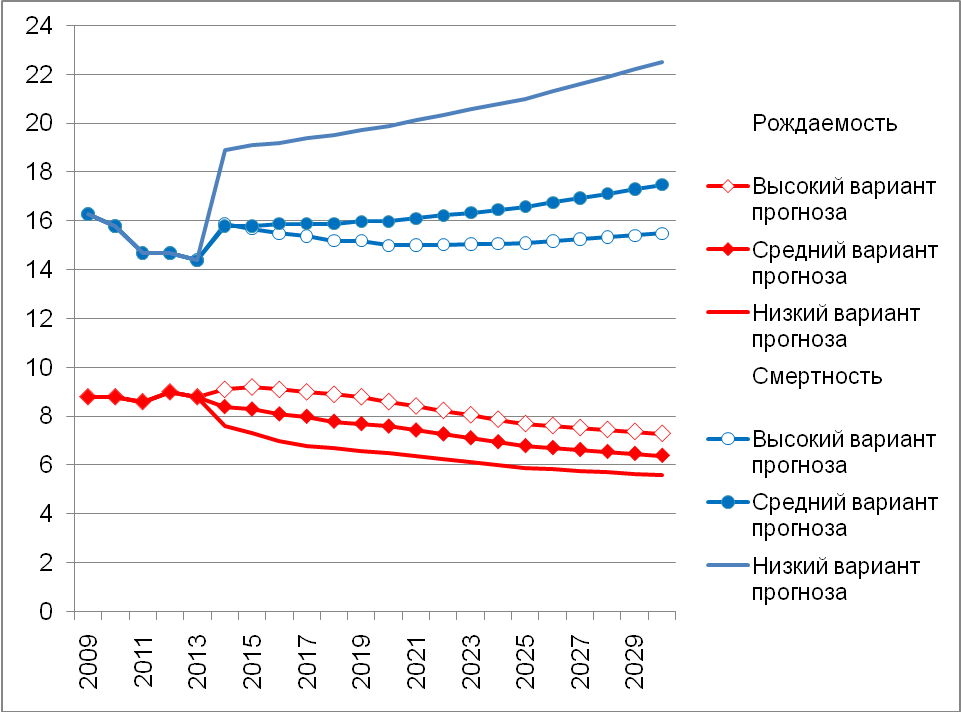 Рисунок 15. Коэффициенты рождаемости и смертности по Ленинградской области в динамике за ряд лет: за 2009–2013 гг. фактические данные, за 2014–2030 гг. по прогнозу Росстата, в расчете на 1000 жителейСредний (сбалансированный) вариант (529 тыс. чел. постоянного населения на 2030 г.) основан на сбалансированном сценарии развития жилищного строительства с учетом официальных демографических прогнозов (прогноз социально-экономического развития Ленинградской области до 2030 года, прогноз Росстата о предположительной численности населения Санкт-Петербурга и Ленинградской области до 2030 года). Общая численность населения в агломерационной зоне Ленинградской области увеличится к 2020 году на 30%, достигнув показателя 1,0 млн. человек, после чего к 2030 году достигнет уровня 1,3 млн. человек (1,35 млн. чел. к 2035 г.). Даже при сравнительно скромных темпах в среднем по агломерационной зоне, на территории Всеволожского муниципального района численность населения вырастет не менее чем на 75%. Сценарий предполагает меньшую естественную убыль населения и активную миграцию. За расчетный срок в среднем за год в расчете на 1000 населения рождаемость составит 8,5-9 человек, смертность – 10-11 человек, естественная убыль населения –1-2,5 человек.Высокий (экстенсивный) вариант (порядка 690 тыс. чел. постоянного населения на 2030 г.) основан на обобщении демографических прогнозов, выполненных в составе генеральных планов городских и сельских поселений агломерационной зоны Ленинградской области, в том числе всей территории Всеволожского муниципального района. Исходя из генеральных планов, общая численность населения в агломерационной зоне должна увеличиться к 2030 году в 2,1 раза - с 0,99 до 1,8 млн. человек, в том числе 37 % численности населения должно проживать во Всеволожском муниципальном районе. Сценарий, кроме того, предполагает осуществление наиболее благоприятных тенденций в естественном движении населения (высокая рождаемость – 10,0 в расчете на 1000 жителей, низкая смертность – 9-10 и минимальный естественный прирост 0-1 на 1000 жителей) в сочетании с колоссальным положительным миграционным сальдо в течение всего расчетного срока.Сальдо миграции в целом по муниципальному району во всех трех вариантах полагается положительным, в низком и среднем варианте прогноза оно будет перекрывать естественную убыль населения, однако обеспечивать рост численности населения миграционная составляющая будет по всем сценариям демографического развития.Таблица 25.Основные показатели для сравнения вариантов демографического прогноза за период 2016-2030 гг., тыс. чел.Прогнозируемый рост численности населения в возрастной категории старше трудоспособного возраста будет происходить за счет снижения смертности и роста ожидаемой продолжительности жизни. Определенную роль в процессе постарения населения сыграет и миграция, поскольку по данным за 2015 год территория района становится привлекательной для мигрантов молодых пенсионных возрастов (60-69 лет), в том числе мигрантов из соседнего Санкт-Петербурга и северных регионов страны. С другой стороны до 45 % сальдо миграции устойчиво составляют лица в возрасте 20-29 лет, что способствует поддержанию численности трудовых ресурсов, а также повышает долю лиц, находящихся в репродуктивных возрастах и косвенно способствует консервации на длительный период повышенного в сравнении со среднеобластным уровня рождаемости.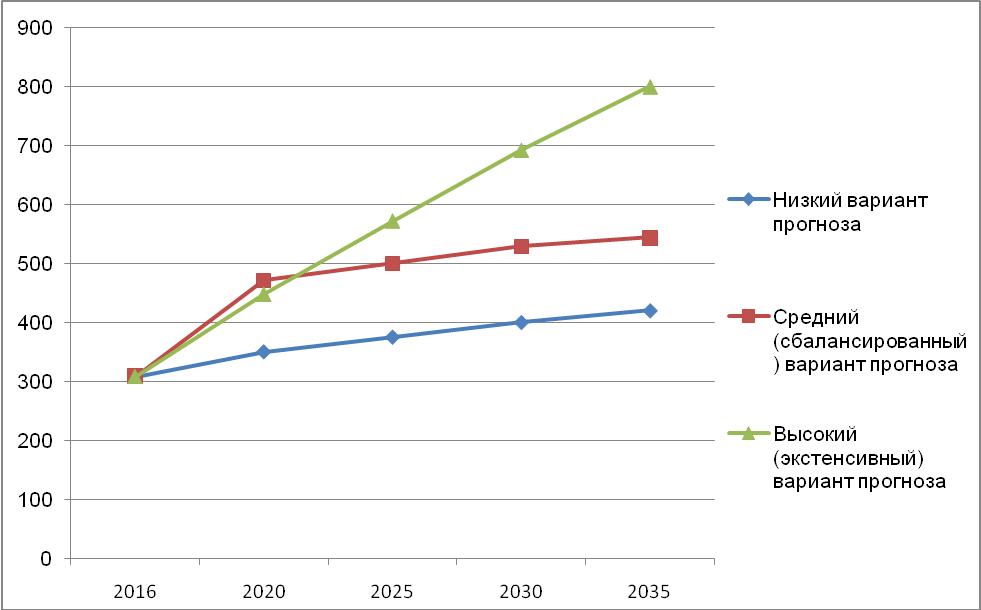 Рисунок 16. Прогноз динамики численности населения Всеволожского муниципального района (городское и сельское население), на 1 января, тыс. чел.Учитывая комплекс социально-экономических факторов и накопленный пласт инфраструктурных проблем, оптимальным вариантом развития демографической ситуации является сбалансированный вариант демографического прогноза.Прогнозная численность населения на 2020 - 2035 гг. в разрезе муниципальных образований Всеволожского муниципального района Ленинградской области согласно сбалансированному и максимальному сценариям представлена в Приложении 11.Сценарии стратегического развития Ленинградской области и Санкт-ПетербургаВ качестве целевого для Ленинградской области в Стратегии социально-экономического развития Ленинградской области на период до 2030 года выбран реалистичный сценарий. При этом отдельные элементы инерционного или инновационного сценария могут стать частью реалистичного сценария. Он предполагает самостоятельное развитие региона на основе равноправного партнерства с Санкт-Петербургом. Основа реалистичного сценария – модернизация традиционных секторов промышленности, увеличение добавленной стоимости, кластерное развитие, использование экспортного и транзитного потенциала, развитие переработки грузов, выход продукции Ленинградской области на макрорегиональные и национальный рынки, реализация совместных проектов с Санкт-Петербургом. Дополнительное развитие должны получить сфера услуг и малый бизнес, которые станут в перспективе основой устойчивого развития экономики.Ставка на инновационное развитие в текущих макроэкономических условиях не может рассматриваться в качестве ключевой. Для реализации инновационного сценария в Ленинградской области должны произойти структурная перестройка по подавляющему числу секторов в экономике, развитие высшего профессионального образования и научно-исследовательских центров.Перспективное развитие социально-экономического комплекса Всеволожского муниципального района будет происходить в зоне взаимодействия между вариантом со средними темпами социально-экономического развития Ленинградской области и высокими темпами социально-экономического развития Санкт-Петербурга, что позволяет выбрать один из вариантов (сбалансированный или оптимистичный) реализации в условиях центрального положения в составе Санкт-Петербургской агломерации и интенсификации агломерационных процессов, заявленных приоритетными в Стратегиях двух регионов: Ленинградской области и Санкт-Петербурга.Как отмечено в Стратегии социально-экономического развития Ленинградской области на период до 2030 года в Ленинградской области в настоящее время объективно отсутствуют возможности для реализации прорывного Инновационного сценария. Учитывая экономико-географическое положение Всеволожского района (близость к Санкт-Петербургу индустриальное развитие, транспортно-логистическая составляющая и др.), у органов местного самоуправления и региональной власти на его территории имеется возможность сосредоточиться на индустриальной, логистической и потребительской составляющих, что подтверждается приоритетами федеральной и региональной политики (Приложение 12). Таким образом, на основе сложившегося индустриального и логистического комплексов, а также потребительского сектора экономики Всеволожский муниципальный район в перспективе станет полюсом роста новой индустрии и крупным центром инновационной экономики Ленинградской области.Таблица 26.Сравнительная характеристика базовых сценариев стратегического развития Сценарии стратегического развития Всеволожского муниципального районаС учетом базовых сценариев стратегического развития Ленинградской области, Санкт-Петербурга и Российской Федерации, во многом отвечающих современным вызовам мировой экономики и политики, в Стратегии социально-экономического развития Всеволожского муниципального района рассмотрены четыре сценария развития муниципального образования, в основе которых лежат варианты принципов социально-экономической политики, обеспечивающей эффективную реализацию приоритетных направлений развития в условиях ускоренного развития.В основе формирования сценариев стратегического развития заложены следующие основные условия:Выявление и сохранение достигнутых положительных результатов социально-экономического развития, лучших традиций в эффективной реализации приоритетных направлений социально-экономического развития. Учёт накопленного ресурсного потенциала, конкурентных преимуществ и стратегических направлений развития городских и сельских поселений, учёт интересов развития основных субъектов экономического комплекса (крупных предприятий и организаций, расположенных на территории муниципального района, субъектов естественных монополий).Учёт современных трендов развития внешней среды, основных тенденций и проблем социально-экономического развития Ленинградской области, Санкт-Петербурга и Российской Федерации.Учёт интересов внешних субъектов стратегического планирования и действующих документов стратегического развития федерального и регионального уровней (Российской Федерации, Ленинградской области и Санкт-Петербурга).При выборе стратегических направлений социально-экономического развития района учитывались как традиционные факторы (такие, как экономико-географическое положение, наличие природных ресурсов), так и новые, которые во многом будут формировать темпы развития в ближайшее десятилетие. К числу подобных факторов относится тот финансово-экономический кризис, который в настоящее время переживает Российская Федерация, и последствия которого, даже после его завершения, будут влиять на развитие всей Санкт-Петербургской агломерации, Ленинградской области и Всеволожского муниципального района.Возможные сценарии (варианты) развития района в стратегической перспективе сформулированы, исходя из вариантов ответов на следующие вопросы:Какие факторы и условия принимаются в качестве ведущих?Какие принимаются направления использования имеющихся территориальных ресурсов?Какие ограничения имеются в социально-экономическом развитии, использовании природно-ресурсного потенциала?Какие приоритеты устанавливаются в распределении финансовых ресурсов, инвестиций?Какие предусматриваются направления подготовки и использования потенциала трудовых ресурсов?Какие принимаются направления обеспечения экономического роста и занятости?Каждый сценарий предполагает соответствующее управление факторами, условиями и ресурсами развития и каждый из них ориентируется на достижение стратегических целей развития района, указанных выше, однако сроки и степень достижения целевых ориентиров при разных сценариях будут различны.Сценарий 1 - «инерционный»Район развивается на основе сохранения сложившейся структуры экономики и динамики массированного жилищного строительства в непосредственной близости к Санкт-Петербургу. Постепенно преодолеваются осложнения, вызванные финансово-экономическим кризисом. Новое промышленное строительство осуществляется, главным образом, в рамках модернизации существующих предприятий и объектов, начинается хаотичное заполнение индустриальных парков и производственных зон новыми промышленными и логистическими предприятиями.Развитие инфраструктуры происходит медленнее реальных потребностей, новые объекты социальной, транспортной и инженерной инфраструктуры вводятся в строй с существенным запозданием (5-7 лет), постепенно улучшается ситуация с газоснабжением, энергоснабжением, водоснабжением. Накопленный дефицит инфраструктуры рано или поздно приводит к коллапсу рынка жилья, часть жителей, переехавших во Всеволожский район ранее, возвращается в более комфортные условия Санкт-Петербурга. Усугубляется пространственная организация района, экологическая ситуация.Усиливается роль района как спального района петербуржцев, многие из которых не регистрируются по месту фактического проживания. Большой объем инвестиционного жилья остается невостребованным в силу нехватки социальной инфраструктуры, плохой транспортной доступности и низкого качества услуг ЖКХ.Рост производительности труда в промышленности и сельском хозяйстве в сочетании с ограниченностью мест приложения труда, местной ресурсной базы и другими факторами приводит к высвобождению работников из этих отраслей. Традиционная структура хозяйства не создает достаточной мотивации для привлечения освободившейся рабочей силы и местной молодежи. В связи с этим увеличиваются объемы маятниковых миграций в Санкт-Петербург.Усиливается приток в район различных категорий населения из других регионов России и стран СНГ, которые будут составлять основную часть занятых в строительстве, сельском хозяйстве, коммунальном хозяйстве. Все это в сочетании с продолжающейся естественной убылью населения приводит к ускоренному замещению коренного населения приезжими на фоне бурного роста общей численности населения – до 400 тыс. человек к 2030 г. (официально зарегистрированных жителей).Сохраняется существенная дотационность бюджета и зависимость ресурсов социального развития и территориальной инфраструктуры от внешней финансовой помощи.Сценарий 2 - вариант «сплошной урбанизации».Предполагает привлечение крупномасштабных инвестиций в несколько крупных индустриальных парков с размещением предприятий нетрадиционной для района отраслевой специализации (ожидание реализации мега-проектов), догоняющие темпы развития социальной, транспортной и инженерной инфраструктуры, а также сохранение массированного многоэтажного жилищного строительства в большинстве поселений района.Существенными, затратными и сложно выполнимыми условиями реализации этого сценария являются: коренное улучшение уровня развития транспортной инфраструктуры, опережающее развитие дорожной сети, создание транспортно-логистических центров, качественное улучшение энергообеспечения и водоснабжения, развитие строительных организаций, проведение затратных энергосберегающих мероприятий.Вместе с тем в условиях почти сплошной застройки территории района, прилегающей к Санкт-Петербургу, жильем и производственными объектами и сохранением дисбалансов инфраструктурной обеспеченности новых строительных площадок обостряется вопрос формирования по периферии Санкт-Петербурга на территории Всеволожского района новых «неблагоустроенных спальных городов» («гетто»), единственным преимуществом жизни в которых является низкая стоимость жилья. Такие «гетто» могут сформироваться в Бугровском, Муринском, Новодевяткинском и Свердловском поселениях при реализации генеральных планов этих поселений в действующей редакции в отсутствии эффективной градостроительной политики Ленинградской области. Еще более велика вероятность обвала рынка инвестиционного жилья и появления «городов-призраков».Невольное создание «гетто» приведет к росту имущественного расслоения населения и обострению социальных конфликтов. Численность мигрантов из ближнего зарубежья многократно возрастает – они, привлекаемые относительно низкой стоимостью жилья, составят до одной трети населения района. Увеличивается доля городского населения. Агропромышленный комплекс теряет существенную часть трудовых и иных ресурсов развития, прежде всего фонд сельскохозяйственных угодий резко сокращается. Экологическая ситуация обостряется. Происходит повсеместная деградация природных и сохранившихся очагов культурных ландшафтов.Отставание инфраструктурной обеспеченности территорий, прилегающих к Санкт-Петербургу, на которых ведется высокоплотная многоэтажная застройка, может явиться причиной поднятия жителями вопроса о передаче части территорий Бугровского, Муринского, Новодевяткинского, Заневского, а также Свердловского поселений в состав Санкт-Петербурга в целях ликвидации дисбаланса и формирования приемлемых условий проживания.Местная молодежь лишь частично привлекается на новые рабочие места, создаваемые в рамках крупных индустриальных парков, из-за недостаточной квалификации и отсутствия специальной подготовки. Персонал, работающий на строящихся крупных предприятиях, привлекается в основном из-за пределов района. Местные жители трудоустраивается не только на территории района, но не менее 50% экономически активного населения отправляются к местам приложения труда в Санкт-Петербурге, маятниковая миграция усиливается.Дотационность бюджета снижается. Общая численность населения увеличивается к 2030 г. в самом крайнем случае до 690 тысяч человек официально зарегистрированных жителей, и к 2035 г. – 800 тысяч человек.Сценарий 3 – «сбалансированное развитие».Наряду с сохранением основных элементов существующей градообразующей базы и мероприятиями по совершенствованию пространственной организации и объектов социальной, транспортной и инженерной инфраструктуры, предусматривается постепенная диверсификация экономики в сочетании с существенным внедрением инновационных технологий, что приведет к повышению качественного уровня мест приложения труда. Данный вариант потребует диверсификации структуры и качества рабочих мест на существующих предприятиях, существенного улучшения условий труда и привлекательности (престижности, имиджа) конкретных видов рабочих мест.Основной акцент при реализации данного сценария должен быть сделан на развитие малого и среднего бизнеса, отказ от реализации мега-проектов и плавный, но уверенный переход к третичному сектору экономики и комплексному развитию общественно-деловых центров на территории Всеволожского района. Это позволит частично уменьшить маятниковую миграцию молодых трудоспособных контингентов в Санкт-Петербург и сформировать «противоток» жителей Санкт-Петербурга к новым местам приложения труда на территории района, т.е. сформировать категорию потенциальных жителей и налогоплательщиков. Будут необходимы усилия администрации района по привлечению инвесторов для создания новых инновационных предприятий небольшого и среднего масштабов, в том числе в машиностроении, транспортно-логистической области, радиофармакологии, информационно-инновационной сфере. Для этого, уже в настоящее время предполагается создание ряда новых промышленных зон и площадок по всей территории района, которые при данном сценарии развития необходимо инфраструктурно обустроить.Вместе с тем, при реализации сценария, могут возникнуть новые проблемы социально-экономического развития: местная молодежь лишь частично привлекается на новые рабочие места из-за недостаточной подготовленности к работе, требующей специальной подготовки и высокой квалификации. Персонал, работающий на создаваемых предприятиях, привлекается в основном из Санкт-Петербурга и постепенно расселяется ближе к местам работы на территории Всеволожского района. Для повышения уровня квалификации производственного персонала на территории района создаются современные организации профессионального образования, а также специализированный центр компетенции.Потребуется мощный рывок в части повышения транспортной доступности и транспортной связанности территории района, ликвидации «узких мест» в транспортной системе на границе Санкт-Петербурга и Ленинградской области, развитие сети местных автодорог и улучшение их качества. Сценарий также предусматривает поступательное развитие рынка жилья, накопленный инфраструктурный дисбаланс устраняется к 2020 - 2022 гг. путем форсированного развития социальной и инженерной инфраструктуры, освоение новых площадок жилищного строительства осуществляется параллельно с созданием необходимой инфраструктуры. Происходит коренная диверсификация структуры возводимого жилья в пользу малоэтажного и индивидуального строительства, за счет чего Всеволожский район становится еще более привлекательным местом для проживания семей с детьми в условиях загородного формата жизни.Дотационность бюджета сохраняется, однако её размеры постепенно снижаются. Повышается экономическая и финансовая устойчивость района.Улучшение социально-культурного облика и благоустройства населенных пунктов создает оптимальные условия для закрепления на территории района «нового» населения. Будут созданы благоприятные социально-экономические условия для устойчивого социально-демографического развития. Численность населения района увеличивается к 2030 году до 529 тысяч человек.Сценарий 4 – «оптимистичный».Ключевым моментом в реализации этого варианта социально-экономического развития района является сочетание интенсивной урбанизации с позитивными элементами сценария сбалансированного развития, что представляется сложно реализуемой задачей. В числе главных направлений такого развития:Привлечение крупномасштабных инвестиций в индустриальные парки с размещением предприятий нетрадиционной для района отраслевой специализации;Диверсификация экономики в сочетании с существенным внедрением инновационных технологий, повышение качественного уровня мест приложения труда. Развитие малого и среднего бизнеса;Переход к третичному сектору экономики и комплексному развитию общественно-деловых центров Снижение относительного объема маятниковых миграций в Санкт-Петербург;Высокие темпы развития социальной, транспортной и инженерной инфраструктуры при сохранении массированного многоэтажного жилищного строительства в большинстве поселений района;Улучшение уровня развития транспортной инфраструктуры, опережающее развитие дорожной сети, создание транспортно-логистических центров;Качественное улучшение энергообеспечения и водоснабжения;Развитие строительных организаций;Проведение затратных энергосберегающих мероприятий;Снижение дотационности бюджета или выход на профицит бюджета;Улучшение социально-культурного облика и благоустройство населенных пунктов;Общая численность населения увеличивается к 2030 г. в самом крайнем случае до 690 тысяч человек официально зарегистрированных жителей, и к 2035 г. – 800 тысяч человек.Далее в табличной форме представлены:сравнительная характеристика сценариев стратегического развитиясравнительный анализ и риски для каждого из сценариев в виде SWOT-анализаважнейшие условия для реализации сценариев развитияиндикативно-прогнозные показатели экономической и социальной эффективности сценариев развитияСценарий оптимистичного развития следует рассматривать в качестве базового (приоритетного).Таблица 27.Описание альтернативных сценариев развитияТаблица 28.SWOT-анализ сценариев развитияТаблица 29.Важнейшие условия для реализации сценариев развитияТаблица 30.Индикативно-прогнозные показатели экономической и социальной эффективности сценариев развитияЦели, задачи и приоритеты социально-экономического развития Всеволожского муниципального районаМиссия и перечень приоритетов социально-экономического развития МО «Всеволожский муниципальный район».Миссия Всеволожского муниципального района включает комплексную реализацию следующих ключевых стратегических направлений:«Всеволожский муниципальный район – территория комфортного и благополучного проживания людей»;«Всеволожский муниципальный район – лидер высокотехнологичной индустриализации»;«Всеволожский муниципальный район – лидер по внедрению новых форматов в секторах потребительского рынка, в сфере услуг и рекреационной сфере».Главная стратегическая цель развития Всеволожского муниципального района – создание условий для комфортного и благополучного проживания людей путем повышения качества жизни на основе инновационного социально-ориентированного типа экономического развития.Данная цель может быть достигнута путем реализации мероприятий по 7 инициативам (приоритетам), сгруппированным в 4 основных направления:Развитие человеческого потенциала«Образование и здравоохранение» (региональные приоритеты)«Культура, спорт и молодежная политика» (местная повестка)«Комфортные поселения»«Комфортная среда» (благоустройство, сфера услуг, окружающая среда)«Инфраструктурное развитие и ЖКХ»«Новая экономика»«Инвестиции в производство»«Постиндустриальная экономика»«Муниципальное управление»«Территория эффективного управления»Ниже подробно рассмотрены стратегические приоритеты развития по направлениям с указанием ключевых мероприятий, выполнение которых необходимо в рамках достижения поставленной стратегической цели. Мероприятия представлены безотносительно уровня компетенций и предусматривают привлечение федеральных, региональных и местных источников финансирования, а также внебюджетных источников.Направление «Развитие человеческого потенциала»Приоритет «Образование и здравоохранение»Усиление профилактической направленности здравоохранения;Улучшение материально-технической оснащенности медицинских учреждений;Решение кадровых проблем медицинских учреждений;Реализация планов развития ГБУЗ ЛО «Всеволожская КМБ» по открытию центров врача общей практики и подстанций скорой медицинской помощи, строительству амбулаторно-поликлинических учреждений (г. Всеволожск, д. Кудрово с. Павлово, п. Щеглово, пгт. Невская Дубровка);Содействие выкупу арендуемых центрами врача общей практики помещений с последующей их передачей ГБУЗ ЛО «Всеволожская КМБ» и ГБУЗ ЛО «Токсовская РБ» на законных основаниях;Увеличение коечного фонда и расширение профилей специализированной стационарной медицинской помощи, в том числе высокотехнологичной (г. Всеволожск);Реализация планов развития ГБУЗ ЛО «Токсовская РБ», в т.ч. завершение строительства и ввод в эксплуатацию амбулатории в д. Вартемяги, создание травмоцентра второго уровня, строительство поликлиники в западной части д. Мурино;Расширение сети подразделений первичной медико-санитарной помощи за счет фельдшерско-акушерских пунктов (п. Углово, с. Борисова Грива, д. Васкелово, д. Энколово, д. Рапполово, д. Хиттолово, д. Лехтуси);Формирование и подписание соглашения о межрегиональных трансфертах между Санкт-Петербургом и Ленинградской областью в части «пространственного перелива» услуг в приграничных территориях;Поддержка развития негосударственных образовательных учреждений, имеющих государственную аккредитацию, в том числе финансовая;Выкуп в муниципальную собственность встроенно-пристроенных помещений под детские сады в районах многоэтажного строительства;Развития негосударственного сектора дошкольного образования;Реализация проектов по возведению модульных объектов дошкольного и школьного образования в дополнение к объектам капитального строительства;Расширение общественной составляющей управления образованием;Строительство совмещённых объектов – соединение форматов на территории одного комплекса – создание мультиформатных центров;Создание и развитие современных организаций профессионального образования и  специализированных центров компетенции для повышения уровня квалификации производственного персонала;Строительство филиала ГБОУ СПО ЛО «Всеволожский сельскохозяйственный техникум» на 150 мест, площадью 1500 кв. м (специализация: логистика, обеспечение инфраструктуры логистических терминалов);Рассмотрение вопроса по размещению кампуса для комплекса университетов (например, Университета морского и речного флота имени адмирала Макарова, Объединенного Экономического университета).Приоритет «Культура, спорт и молодежная политика»Создание современных многофункциональных культурно-информационных центров, расширяющих перечень предоставляемых услуг;Использование механизма возведения модульных конструкций при строительстве культурно-досуговых учреждений;Строительство современного учреждения культуры на в г. Всеволожск на 2000 посадочных мест с помещениями для организации кружковой деятельности и оказания других досуговых услуг;Строительство современного физкультурно-оздоровительного комплекса в г. Всеволожск для развития массового спорта и пропаганды здорового образа жизни;Реконструкция стадиона в п. имени Морозова;Строительство бассейна в п. имени Морозова;Строительство объектов молодежной политики в каждом поселении, исходя из перспективной численности населения;Развитие сети молодежных общественных объединений;Расширение фестивального движения, нацеленного на привлечение участников из-за пределов МО «Всеволожский муниципальный район» и Ленинградской области;Развитие «институтов интеграции» молодого поколения в экономическую и производственную деятельность (молодежный бизнес-инкубатор, система молодежных грантов, проведение конкурсов молодых предпринимателей и конкурсов профессионального мастерства и т.д.);Содействие организации тематических музеев;Содействие реализации творческого потенциала жителей.Направление «Комфортные поселения»Приоритет «Комфортная среда»Разработка системы мероприятий и проведение комплексного благоустройства дворов в районах многоэтажной застройки, привлечение поселений района к участию в общегосударственной программе «Наш двор»;Участие в реализации новой градостроительной политики Ленинградской области по сдерживанию многоэтажной застройки в населенных пунктах с накопленным инфраструктурным дисбалансом (дефицит социальной, транспортной и инженерной инфраструктуры);Встраивание новых функций в существующую застройку, стимулирование развития нематериального производства во встроенных помещениях на первых этажах жилых домов при новом строительстве;Качественное преобразование городской среды и визуальной среды сельских населенных пунктов;Поддержка развития частных проектов в части постиндустриальной занятости (в сфере торгово-развлекательной, общественно-деловой, конгрессно-выставочной и гостиничной недвижимости, сервисного обслуживания и общественного питания) на базе формирующихся транспортно-пересадочных узлов;Организация модульных или передвижных объектов: офисов банков, центров предоставления государственных услуг «Мои документы»;Решение проблем обеспечения населения качественным жильем, полное выполнение социальных обязательств по жилищной проблеме. Строительство многоквартирных домов для молодежи на условиях аренды и социального найма на периоды до приобретения ими собственного жилья;Оптимизация сети объектов потребительского рынка, реконструкция рынков и разбросанных торговых павильонов в целях перевода существующих торговых площадей в качественные торговые, увеличение количества современных предприятий общественного питания;Организация рекреационных зон и парков в быстро растущих населенных пунктах, многоэтажных районах;Развитие муниципальной информационной среды, формирование единого информационного пространства;Реализация на местах программы «Доступная среда» – создание комфортной и доступной среды для лиц с ограниченными возможностями;Полная санитарная очистка и поддержание в экологически чистом состоянии территории, в том числе водоемов, рек, береговых зон, дорог и придорожных участков, скверов, газонов, мест отдыха и лесных массивов;Улучшение качества окружающей среды, достижение по большинству параметров ее состояния 100% соответствия нормативам (утилизация 1 млн. штук люминесцентных ламп, ликвидация многочисленных несанкционированных свалок и др.).Приоритет «Инфраструктурное развитие и ЖКХ»Содействие в реализации крупных инвестиционных проектов по развитию транспортной инфраструктуры (подробнее см. раздел 9);Реализация мероприятий по снижению потерь и оптимизации энергопотребления (реконструкция фасадов жилых и общественных зданий, замена и ремонт оборудования котельных, тепловых пунктов, теплотрасс, пересмотр схемы уличного и внутридворового освещения с установкой энергоэффективных световых приборов, модернизация объектов водоснабжения и водоотведения);Повышение качества и надежности жилищно-коммунальных услуг, создание и эксплуатация коммунальной инфраструктуры, необходимой для обеспечения установленного уровня качества коммунальных услуг;Актуализация инвестиционных программ сетевых компаний с учетом растущих нагрузок со стороны потребителей;Содействие реализации инвестиционных программ сетевых компаний (ПАО «Ленэнерго», ОАО «ЛОЭСК», ГУП «Водоканал Санкт-Петербурга», АО «Газпром газораспределение Ленинградская область», ООО «Петербурггаз», МП «Всеволожское предприятие электрических сетей»), содействие модернизации Ладожского водовода;Стимулирование развития децентрализованных источников электроснабжения на базе когенерации и возобновляемых источников, перевод котельных на газ;Строительство межпоселковых очистных сооружений в д. Мурино (на территории промышленной зоны Мурино);Реконструкция водопроводных очистных сооружений г.п. Дубровка;Разработка муниципальной схемы (схемы санитарной очистки) обращения с ТКО, содействие созданию мусоросортировочных станций и внедрение системы раздельного сбора мусора (системы по сбору, приему от населения и организаций, утилизации, переработке, экономическому использованию мусора, отходов) в поселениях района и ее дальнейшее развитие. Выпуск (приобретение) и эксплуатация, распространение среди пользователей соответствующего оборудования, инвентаря. Создание соответствующих стимулов для домашних хозяйств, собственников жилья, предпринимателей по раздельному сбору мусора и отходов;Создание условий для развития предпринимательства, включая усиление конкуренции, привлечение частных инвестиций в сферу ЖКХ;Перевод садоводческих массивов в статус самоуправляемых и самоокупаемых жилых поселков, обеспечивающих в сотрудничестве с администрациями района и поселений, поддержание необходимого уровня использования территории, социальное обустройство, выполнение экологических и иных требований. Создание комплексно обустроенной жилищной среды и социальной инфраструктуры с учетом потребностей приезжающего на отдых населения;Содействие развитию системы противопожарной охраны и созданию новых пожарных депо на территории Всеволожского района, строительство новых пожарных депо II и V типов в населённых пунктах района согласно планам. Формирование и подписание соглашения между Санкт-Петербургом и Ленинградской областью в части межрегионального прикрытия территории подразделениями пожарной охраны на период полного развертывания подразделений противопожарной охраны.Направление «Новая экономика»Приоритет «Инвестиции в производство»Модернизация и обновление традиционных секторов промышленности Всеволожского муниципального района Ленинградской области для повышения их конкурентоспособности;Создание и развитие на территории Всеволожского района индустриальных парков, инфраструктурно подготовленных для размещения предприятий различной отраслевой направленности (ИП «Кола», ИП «Приневский», ИП «Уткина заводь», ИП «Лесное»);Продолжение газификации района, в первую очередь приоритетных производственных площадок и сельских населенных пунктов;Строительство селекционно-генетического центра в молочном животноводстве для восстановления всех звеньев системы воспроизводства племенного материала и доведение его до сельскохозяйственных предприятий и области, и соседних регионов;Строительство оптово-распределительного центра и строительство овощехранилища для эффективной реализации сельскохозяйственной продукции на внешних рынках;Содействие модернизации и техническому переоснащению сельскохозяйственного производства в целях перехода отраслей сельского хозяйства области на инновационный путь развития;Развитие службы «одного окна» для сокращения сроков рассмотрения различными инстанциями заявок предпринимателей;Приоритетное развитие предприятий, реализующих программы импортозамещения.Приоритет «Постиндустриальная экономика»Инвентаризация и реконструкция неэффективно используемых территорий;Формирование общественно-деловой зоны «Дорога жизни» вдоль региональной автодороги А-128 Санкт-Петербург – Морье в границах МО «Город Всеволожск»;Создание и развитие общественно-деловой зоны «Бугры-Парнас»;Создание и развитие общественно-деловой зоны «Бугры-Мурино»;Создание условий для формирования высокотехнологичной промышленности с помощью развития территориальных кластеров на территории района (радиофармакология, автомобилестроение, станкостроение и др.);Поддержка инициатив социального предпринимательства, создание инфраструктуры стимулирования развития субъектов социального предпринимательства;Создание и поддержка бизнес-инкубаторов;Создание объектов производственной и офисной инфраструктур поддержки малого предпринимательства, в том числе инновационной (бизнес-инкубаторов, технопарков и т.п.);Создание единого учебного центра ведению бизнеса для детей и взрослых;Создание новых объектов инфраструктуры для малого бизнеса, в том числе специализированных центров коллективного пользования;Организация инфраструктуры продвижения товаров продукции местных производителей;Увеличение объемов промышленной продукции (в сопоставимых ценах) в 1,5 раза (5,0-5,5% годовых). Поддержание темпов роста на уровне не ниже, чем в среднем по области;Обеспечение роста реальных денежных доходов на душу населения в 2017-2030 гг. в среднем на 5-7 % в год, ориентировочно на 70% в сопоставимых ценах за весь плановый период. Снижение различий в среднедушевом доходе по социальным группам и сферам занятости до экономически и социально безопасного уровня;Поддержание низкого уровня безработицы среди населения, всемерное содействие созданию новых рабочих мест в производственном и непроизводственном секторах. Повышение уровня квалификации, профессиональной мобильности и культурно-технического уровня работников.Направление «Муниципальное управление»Приоритет «Территория эффективного управления»Расширение общественного участия в муниципальном управлении;Выстраивание иерархической системы социально-экономического планирования на основе стратегического планирования;Преобразование некоторых пригородных сельских поселений района в городские на основании местных референдумов (прежде всего, Бугровское, Муринское, Новодевяткинское сельские поселение);Продвижение позитивного образа МО «Всеволожский муниципальный район»;Выбор стратегических приоритетов пространственного (градостроительного) развития МО «Всеволожский муниципальный район»;Проработка механизмов нивелирования острых кризисных явлений в сфере производства и занятости, создание соответствующих антикризисных механизмов.Увеличение доходов консолидированного бюджета (в сопоставимых ценах) к 2030 г. не менее чем в 2 раза в сопоставимых единицах (~ 10 %) в год. Увеличение доли собственных доходов с 52 до 75%. Рост доходной базы местных бюджетов.Содействие реализации общегосударственных стратегических мероприятий и решению задач экономического и социального развития Ленинградской области.Таблица 31.Сопоставление целевых блоков документов стратегического планирования различного уровняСтратегические направления развития отдельных отраслей и сфер хозяйственного комплекса МО «Всеволожский муниципальный район»Федеральные и региональные приоритеты социально-экономического развития определяют для Всеволожского муниципального района опережающие темпы развития, что подтверждается анализом промежуточных итогов реализации целевых индикаторов «Программы СЭР до 2020 г.». Первостепенной задачей администрации в данных условиях становится обеспечение ускоренного развития тех секторов, которые демонстрируют отстающие темпы развития и могут создавать риски снижения качества жизни, выступая ограничивающими факторами для развития: это инженерная и транспортная инфраструктура, объекты социальной сферы.Предлагаемый подход к стратегическому планированию включает пересмотр выбранных приоритетных направлений в составе «Программы СЭР» до 2020 г. с их реструктуризацией для достижения наибольшей эффективности от консолидации ресурсов.Определяющее влияние на развитие приоритетных направлений оказывают следующие ключевые условия стратегического развития:Наиболее важным и наиболее динамичным фактором социально-экономического развития является развитие человеческого капиталаКомплексный подход к реализации приоритетных направлений с учетом формирования тесных взаимосвязей их развития в решении стратегических задач.Использование кластерного подхода в развитии приоритетных направлений, в основе которого повышение эффективности реализации стратегических приоритетных направлений социально-экономического развития от создания системы взаимовыгодных вертикальных и горизонтальных связей между смежными субъектами экономической деятельности, сферами услуг, муниципальными и некоммерческими организациями и развитием необходимых объектов инфраструктуры (путем определения и развития ключевых экономических, социальных, технологических и других видов связей с учетом спроса со стороны основных потребителей и приоритетов социально-экономического развития городских и сельских поселений).Формирование новой модели инновационного социально-экономического развития на муниципальном уровне, отвечающего требованиям современной динамики и трендов социально-экономического развития, с приоритетом качественного роста всех секторов экономики и социальной сферы, отвечающих потребностям всех категорий населения и субъектов экономической деятельности, а также внешних участников стратегического планирования.3.2.1. Направление «Новая экономика»Стратегической целью реализации приоритетного направления «Новая экономика» является обеспечение условий для динамичных и устойчивых темпов экономического роста в средне- и долгосрочной перспективе с приоритетом формирования новой модели качественного роста инновационной экономики в условиях изменения внешних и внутренних факторов развития страны и региона. Перспективная экономическая специализация Всеволожского муниципального района должна носить диверсифицированный характер, обеспечивающий формирование устойчивой экономической базы городских и сельских поселений, полюсов и точек роста.Направление «Новая экономика» включает развитие следующих стратегических блоков:Промышленная политика, формирование и развитие промышленных зон и индустриальных парков;Агропромышленная политика;Развитие малого предпринимательства.3.2.1.1.	Промышленная политика.Основная цель реализации данного направления – увеличение экономической активности на территории, удержание инвесторов на территории и привлечение новых.Основные задачи и направления развития должны ответить на следующие тренды развития в промышленном секторе района: ускоренное развитие современных производственных комплексов на приграничных территориях и то, что темпы роста промышленных предприятий на территории выше темпов ввода площадок под развитие производств.Основные задачи:Модернизация и обновление традиционных секторов промышленности Всеволожского муниципального района Ленинградской области для повышения их конкурентоспособности. Направлениями действий Администрации будут являться:Проведение мониторинга состояния ключевых для предприятий рынков.Поддержка предприятий, реализующих комплексные программы модернизации производств и технологического обновления оборудования.Стимулирование участия предприятий в межрегиональных и международных выставках промышленной продукции.Развитие кадровых программ переподготовки и повышения квалификации кадров в промышленности.Развитие и активное маркетинговое продвижение индустриальных парков на территории (совместно с регионом).Поддержка развития на территории производств по выпуску высокомаржинальной продукции.Создание условий для формирования высокотехнологичной промышленности с помощью развития территориальных кластеров на территории Всеволожского муниципального района Ленинградской области.Одним из ключевых механизмов в достижении высоких темпов экономического роста становится кластерная политика. Кластерное развитие предусмотрено в рамках совершенствования промышленной политики и позволит увеличить конкурентоспособность целевых секторов, создать условия для развития высокотехнологичной промышленности, будет способствовать агломерированию территорий, накоплению ключевых компетенций.Кластерное развитие также должно стать ориентиром в развитии тех секторов экономики, которые находятся в состоянии дезинтеграции или нуждаются в консолидации усилий для повышения конкурентоспособности и достижения устойчивости развития.Направлениями действий Администрации будут являться:Организационная поддержка создания территориальных кластеров разной направленности.Поддержка инициатив социального предпринимательства.Увеличение выпуска продукции высокотехнологичных и наукоемких отраслей экономики Всеволожского муниципального района Ленинградской области.Происходит постепенное включение в общемировой процесс перехода от индустриальной стадии развития экономики, которая характеризуется массовым промышленным производством, к постиндустриальной экономике, основанной на инновациях и знаниях.Направления развития при дефиците площадей для размещения новых производств, обеспеченных необходимой инфраструктурой:Сохранение и развитие существующих промышленных территорий,Инвентаризация и реконструкция неэффективно используемых территорий, что связано, в первую очередь, с инфраструктурными ограничениями развития территории в целом.3.2.1.2. Агропромышленная политикаЦелью является обеспечение динамичного развития всех сфер агропромышленного комплекса, повышение его эффективности и конкурентоспособности, достижение на этой основе территориального самообеспечения основными видами сельскохозяйственной продукции путем содействия комплексному решению социально-экономических проблем развития сельских территорий, выработки скоординированной политики в области муниципальных закупок сельскохозяйственного сырья и продовольствия, промышленных товаров, используемых в агропромышленном комплексе.Важно отметить, что даже в рамках агломерационного развития территории района, сокращение сельскохозяйственного производства, прекращение деятельности отдельных сельскохозяйственных предприятий ведет к исчезновению основного источника дохода местного населения и запустению сельской местности.Основными крупными проектами развития на территории района будут являться (согласно Стратегии социально-экономического развития Ленинградской области до 2030 года, утвержденной законом Ленинградской области №76-оз от 08.08.2016 г.):Строительство селекционно-генетического центра в молочном животноводстве для восстановления всех звеньев системы воспроизводства племенного материала и доведение его до сельскохозяйственных предприятий и области, и соседних регионов.Строительство оптово-распределительного центра и строительство овощехранилища для эффективной реализации сельскохозяйственной продукции на внешних рынках.Развитие сельского туризма и поддержка производства экологической продукции, в большей степени эту нишу могут занять малые формы хозяйствования.Направлениями действий для дальнейшего развития будут являться:Содействие модернизации и техническому переоснащению сельскохозяйственного производства в целях перехода отраслей сельского хозяйства области на инновационный путь развития.Содействие доступа местных сельскохозяйственных товаропроизводителей на рынки Санкт-Петербурга и Ленинградской области (мелкая розница, оптовые базы, рынки), проведение брендирования продукции местных производителей, включая товарный знак «сделано в Ленинградской области».Сохранение в сельскохозяйственном производстве земельных ресурсов, обеспечивающих устойчивый рост объемов производства сельскохозяйственной продукции. Зонирование территорий сельского хозяйства во Всеволожском районе Ленинградской области, в том числе закрепление специализации территорий.Создание кластеров в сфере АПК, в том числе с целью стимулирования развития кооперации.Создание условий для развития перерабатывающей, пищевой промышленности, организация взаимодействия между производителями и потребителями сельскохозяйственной продукции и пищевых продуктов и пр.Развитие логистической инфраструктуры (в т.ч. оптово-логистических складов) и инфраструктуры первичной переработки; создание комплексов по хранению овощей и пр.Повышение качества ресурсов для развития сельского хозяйства (меры, направленные на повышение плодородия почв; развитие семеноводства, племенного животноводства и т.д.).Повышение производительности труда (в т.ч. совершенствование системы подготовки, переподготовки и повышения квалификации специалистов для сельского хозяйства, содействие закреплению квалифицированных кадров в сельском хозяйстве).Обеспечение роста предпринимательской активности, развитие существующих и создание новых крестьянско-фермерских хозяйств и проведение эффективных мер поддержки малого бизнеса, обеспечивающих рост занятости населения в сельской местности.3.2.1.3. Малое предпринимательствоРазвитие малого и среднего предпринимательства на территории района является необходимым вектором сбалансированного социально-экономического развития территории и важным атрибутом превращения ближнеагломерационной зоны из практически полностью селитебной в сбалансированное пространство для жизни с местами занятости, получения социальных услуг и развлечений. Чаще всего такую функцию выполняет малый и средний бизнес, расчет на реализацию мега-проектов на территории не всегда может оправдаться, т.е. оставлять пространство для их реализации следует, но полностью формировать из них опору дальнейшего развития не является целесообразным.В рамках определения дальнейших направлений развития необходимо отметить существующую в настоящее время тенденцию в сфере, которая происходит наряду с увеличением численности занятых в малом и среднем бизнесе – это изменение формата отношений субъектов бизнеса вследствие развития информационно-коммуникационных технологий (между предпринимателем и клиентом — заказ товаров и услуг через сеть Интернет; между работодателем и работниками – работа вне офиса). Данные изменения все чаще позволяют рассматривать субъекты МСБ как основу изменения структуры экономики района и региона в целом.Ключевыми сдерживающими факторами продолжают оставаться: недостаточный уровень развития инфраструктуры по поддержке предпринимательства и административные барьеры, наличие большого количества сетевых предприятий розничной торговли, а также общий низкий уровень квалификации работников для субъектов МСБ. Стратегической целью в Стратегии социально-экономического развития Ленинградской области до 2030 года, утвержденной законом Ленинградской области №76-оз от 08.08.2016 г., является то, что малый бизнес должен стать основой диверсифицированного экономического роста региона.Основными задачами признаны: формирование рыночных ниш для малого бизнеса; популяризация предпринимательской деятельности; стимулирование развития малого инновационного предпринимательства; развитие кооперации крупного бизнеса с малым и средним; развитие инфраструктуры поддержки предпринимательства; создание условий для легализации "теневого" сектора малого бизнеса, в том числе за счет уменьшения административных барьеров и избыточного контроля и регулирования. Для Всеволожского муниципального района это означает важность концентрации в поддержке развития малого и среднего бизнеса по следующим направлениям:в краткосрочной перспективе – концентрация на поддержке МСБ в сфере услуг (в частности в сфере общественного питания, в сфере бытового обслуживания, в сфере социокультурного обслуживания), что обусловлено постоянном ростом населения и необходимостью обеспечения его социальными услугами.в долгосрочной перспективе – концентрация на поддержке МСБ в промышленном секторе, что позволит говорить о развитии малых промышленных предприятий, включении в кластерное развитие и формировании кооперационных связей между субъектами малого и крупного бизнеса.В целом необходимо продолжать поддержку МСБ в сфере агропромышленного комплекса и туризма. А также формировать проекты в сфере популяризации предпринимательской деятельности в целом.Основными административными мерами поддержки могут являться следующие: Лоббирование снижения сроков рассмотрения различными инстанциями заявок предпринимателей, развитие службы «одного окна».Содействие в доступе субъектов малого и среднего предпринимательства к финансовым и материальным ресурсам и формирование условий для снижения административных барьеров при доступе субъектов МСБ для участия в конкурсных процедурах по государственному заказу.Создание объектов производственной и офисной инфраструктур поддержки малого предпринимательства, в том числе инновационной (бизнес-инкубаторов, технопарков и т.п.).Создание единого учебного центра ведению бизнеса для детей и взрослых. Развитие существующей сети объектов инфраструктуры для малого бизнеса и создание новых объектов, в том числе специализированных (центров коллективного пользования и т.д.).Информационная, консультационная поддержка субъектов малого и среднего предпринимательства.Создание инфраструктуры для стимулирования развития субъектов социального предпринимательства (рассмотрено в разделе Развитие социальной сферы и сферы услуг).Создание (строительство) и функционирование бизнес-инкубаторов.3.2.2. Направление «Комфортные поселения»Стратегической целью реализации направления «Комфортные поселения» является обеспечение благоприятных и безопасных условий проживания населения и ведения экономической деятельности путём благоустройства населенных пунктов, развития транспортной системы, решения жилищных проблем населения, реализации адекватной градостроительной политики (развитие инфраструктуры должно предварять любое строительство), обеспечения бесперебойного предоставления качественных жилищно-коммунальных услуг, повышения эффективности системы обращения с твердыми бытовыми отходами.Направление «Комфортные поселения» включает развитие следующих стратегических блоков:Обеспечение жильем определенных категорий граждан;Благоустройство территории;Развитие транспортной инфраструктуры;Коммунальная инфраструктура;Потребительский сектор;Охрана окружающей средыОбеспечение условий безопасной жизнедеятельности населения3.2.2.1. Обеспечение жильем определенных категорий гражданЦелью жилищной политики на уровне муниципального района является создание условий для развития жилищного строительства и реконструкции муниципального и частного жилищного фонда, обеспечение социальных гарантий в области жилищных прав граждан, создание условий по предоставлению конкурентоспособных услуг в сфере содержания и ремонта жилищного фонда.В рамках реализации жилищной политики необходимо решение следующих приоритетных задач:Выполнение государственных обязательств по обеспечению жильем категорий граждан, установленных региональным и федеральным законодательством, в том числе создание условий для реализации областного закона № 105-оз от 14.10.2008 года «О бесплатном предоставлении отдельным категориям граждан земельных участков для индивидуального жилищного строительства на территории Ленинградской области»;Ликвидация и реконструкция ветхого и аварийного жилищного фонда;Создание условий для формирования рынка доступного жилья, отвечающего требованиям энергоэффективности и экологичности;Создание условий для повышения уровня обеспеченности населения жильем путем увеличения объемов жилищного строительства и развития финансово-кредитных институтов рынка жилья;Создание условий повышения доступности жилья в соответствии с платежеспособным спросом граждан и стандартами обеспечения их жилыми помещениями.3.2.2.2. Благоустройство территорииОсновными инструментами создания комфортных условий жизни населения являются благоустройство территории и качественное преобразование городской среды. Основные задачи по этому блоку:Проведение мероприятий по комплексному благоустройству дворов в кварталах многоэтажной застройки (ремонт или замена бордюрного камня, установка детских площадок, спортивных звеньев, создание комфортных условий для общения и отдыха, парковочных мест);Подготовка документов для участия района и поселений в общегосударственной программе «Наш двор»;Содействие развитию нематериального производства на первых этажах жилых домов во встроенных помещениях (микроофисы, мастерские, коворкинги, третьи места, индустрия красоты и велнесса и др.);Участие в качественном преобразовании городской среды и визуальной среды сельских населенных пунктов, проведение конкурсов лучших проектов;Реконструкция рынков и торговых павильонов, их преобразование в качественные торговые объекты, увеличение количества современных предприятий общественного питания;Организация рекреационных зон и парков в г. Всеволожск, г. Сертолово и сельских населенных пунктах Кудрово, Бугры, Мурино (западная часть), Новое Девяткино;Выполнение условий по обеспечению доступной среды для всех жителей района, в т. ч. лиц с ограниченными возможностями, содействие решению насущных проблем доступа инвалидов к социальным объектам, местам отдыха и т.п.3.2.2.3. Развитие транспортной инфраструктурыОбщие стратегические направления развития транспортной инфраструктуры Всеволожского муниципального района детально обозначены в разделе 9. Ниже представлен перечень ключевых задач (мероприятий), входящих в полномочия района и поселений – развитие автомобильных дорог местного значения, улично-дорожная сеть, муниципальный общественный транспорт.Целью развития автомобильных дорог и автомобильного транспорта является создание условий устойчивого функционирования и развития инфраструктуры внешнего транспорта (в том числе автомобильных дорог местного значения, искусственных дорожных сооружений, элементов обустройства), направленное на обеспечение стабильного экономического роста городских и сельских поселений и удовлетворение спроса на автомобильные пассажирские перевозки с учетом требований обеспечения безопасности дорожного движения, улучшения технического и эксплуатационного состояния, повышения качества обслуживания и содержания объектов дорожной инфраструктуры, создание условий для предоставления транспортных услуг населению и организация транспортного обслуживания населения.В рамках развития автомобильных дорог местного значения Всеволожского муниципального района необходимо решение следующих приоритетных задач: Повышение связности существующих и новых планировочных районов за счет строительства автомобильных дорог Всеволожского муниципального района и улично-дорожной сети населенных пунктов с учетом перспективного развития территории;Комплексная реконструкция и проведение своевременного ремонта автомобильных дорог муниципального района и улично-дорожной сети населенных пунктов, а также искусственных дорожных сооружений на них;Оснащение пересечений и примыканий основных направлений необходимым количеством искусственных дорожных сооружений, призванных обеспечить надлежащую пропускную способность и высокую скорость движения транспорта, ликвидировать заторы на конфликтных участках и повысить безопасность движения;Повышение качества предоставляемых населению услуг в сфере пассажирских перевозок автомобильным транспортом с развитием сети автобусных маршрутов, охватывающих все населенные пункты, в том числе увеличение количества рейсов, модернизация подвижного состава, комплексное благоустройство пунктов отправления и прибытия пассажиров; обеспечение координации расписания пассажирского автотранспорта с движением пригородного железнодорожного сообщения;Содействие в организации регулярного пассажирского сообщения с Санкт-Петербургом и соседними муниципальными районами Ленинградской области;Разработка и внедрение внутрирайонных автобусных маршрутов, связующих районный центр г. Всеволожск с г. Сертолово, п. Бугры, д. Мурино, п. Кузьмоловский и другими в целях ликвидации транспортной разобщенности территории района;Модернизация подвижного состава автобусного парка с учетом требований безопасности, комфортности и экологичности, а также требований, соответствующим организации перевозки маломобильных групп населения;Обеспечение населения комфортными пунктами приема и отправки пассажиров (строительство автостанции, комплексное благоустройство остановочных пунктов);Создание условий для развития объектов придорожной инфраструктуры, объектов обслуживания автотранспорта с учетом соблюдения условий безопасности движения.3.2.2.4. Коммунальная инфраструктураЦелью развития коммунальной инфраструктуры является обеспечение условий проживания населения и ведения хозяйственной деятельности путем улучшения качества и надежности жилищно-коммунальных услуг, создания и эксплуатации коммунальной инфраструктуры, необходимой для обеспечения установленного уровня качества коммунальных услуг.В рамках развития коммунальной инфраструктуры (теплоснабжение, водоснабжение, водоотведение, электроснабжение) необходимо решение следующих приоритетных задач:Модернизация и повышение энергетической эффективности объектов жилищно-коммунального хозяйства, стимулирование энергосбережения развитие рынка энергосервисных услуг;Обеспечение сбалансированного развития систем коммунальной инфраструктуры с учетом перспективных потребностей, обеспечение скоординированности механизмов территориального и инвестиционного планирования;Своевременное выявление проблемных вопросов состояния жилищно-коммунального хозяйства, в том числе с точки зрения определения износа объектов, их энергопотребления, объема инвестиционных потребностей. Создание условий для развития предпринимательства с целью привлечения частных инвестиций в сферу ЖКХ;Повышение эффективности функционирования и устойчивого развития жилищно-коммунального хозяйства, в том числе повышение прозрачности информации о деятельности регулируемых субъектов для потребителей, инвесторов, контролирующих органов (на обеспечение которой направлено создание единой «электронной регуляторной среды» федерального и регионального уровней, включая единый портал раскрытия информации регулируемыми субъектами и органами регулирования).3.2.2.5. Потребительский секторЦель развития потребительского сектора включает создание условий для наиболее полного удовлетворения спроса населения на потребительские товары и услуги в широком ассортименте в пределах благоприятной территориальной доступности, повышение оперативности и качества торгового сервиса.Развитие потребительского сектора включают решение следующих ключевых задач:Повышение уровня обслуживания потребителей, внедрение новых видов услуг, обеспечение безопасности и качества потребительских товаров;Обеспечение доступности потребительского рынка на всей территории муниципального района с использованием современных форм его организации, развитием объектов «шаговой доступности», мобильных форм предоставления услуг в сфере потребительского сектора;Создание условий для совершенствования и развития инфраструктуры организаций, функционирующих на потребительском рынке (объекты оптовой и розничной торговли, общественного питания и бытового обслуживания населения);Поддержка в продвижении продукции местных товаропроизводителей на потребительский рынок, брендирование продукции местных производителей;Содействие развитию торговой деятельности потребительской кооперации;Создание условий для организации и проведения выставочно-ярмарочной деятельности на территории Всеволожского муниципального района.3.2.2.6. Охрана окружающей средыСтратегическая цель – сохранение, защита и улучшение условий окружающей среды для обеспечения здоровья и благоприятных условий жизнедеятельности населения, обеспечение рационального использования природных ресурсов.В рамках решения вопросов охраны окружающей среды необходимо решение следующих приоритетных задач:Развитие системы планово-регулярной санитарной очистки территории;Предотвращение экологического вреда от несанкционированного размещения отходов производства и потребления;Организация и проведение мероприятий по мониторингу окружающей среды;Содействие созданию на территории Агалатовского сельского поселения особо охраняемой природной территории местного или регионального значения от истока реки Охты вниз по ее течению буферной полосой (от д. Елизаветинка до СНТ «Агалатово»), включая земельный участок с кадастровым номером 47:07:0449001:489;Охрана воздушного бассейна, почв, подземных и поверхностных вод, защита от шума;Содействие участию в деятельности по охране окружающей среды государственным природоохранным органам, органам местного самоуправления, общественным и иным некоммерческим объединениям, юридическим и физическим лицам;Обеспечение населения района качественной питьевой водой;Содействие проведению мероприятий по утилизации 1 млн. штук люминесцентных ламп;Содействие проведению мероприятий по ликвидации многочисленных несанкционированных свалок на территории района;Повышение уровня экологической культуры и образования населения муниципального района, содействие экологическому воспитанию подрастающего поколения, обеспечение населения Всеволожского муниципального района достоверной информацией о состоянии окружающей среды;Разработка муниципальной схемы санитарной очистки территории схемы обращения с ТКО);Содействие созданию мусоросортировочных станций;Повсеместное внедрение системы по раздельному сбору, приему от населения и организаций, утилизации, переработке, экономическому использованию мусора, и отходов в поселениях района;Приобретение и эксплуатация, распространение среди пользователей оборудования и инвентаря по раздельному сбору мусора;Стимулирование физических и юридических лиц к раздельному сбору мусора и безопасным способам утилизации отходов;Регулярная санитарная очистка и поддержание в экологически чистом состоянии территории, в том числе водоемов, рек, береговых зон, дорог и придорожных участков, скверов, газонов, мест отдыха и лесных массивов;3.2.2.7 Обеспечение условий безопасной жизнедеятельности населенияЦелью данного блока является обеспечение условий безопасной жизнедеятельности населения и развития территории муниципального района путем предупреждения негативных последствий возможных аварий и стихийных гидрометеорологических явлений и процессов, развития эффективной системы быстрого реагирования на возникающие угрозы.В рамках безопасности жизнедеятельности населения необходима реализация следующих приоритетных задач:Обеспечение пожарной безопасности территории;Развитие и совершенствование противопожарной охраны:Содействие строительству новых пожарных депо II и V типов в населенных пунктах:: г. Сертолово, п. Бугры, д. Мурино, д. Новое Девяткино, п. Кузьмоловский, д. Агалатово, п. Рахья, г.п. Невская Дубровка, п. Имени Морозова, д. Воейково, д. Порошкино, д. Юкки, д. Верхние Осельки, д. Васкелово, п. Гарболово, д. Медный Завод, д. Кудрово, д. Разметелево, п. Щеглово, п. Романовка, г.п. Янино-1, д. Борисова Грива, д. Новосаратовка, д. Ваганово.Содействие созданию добровольных пожарных дружин;Внедрение системы «Безопасный город», пилотной территорией реализации которой является Всеволожск;Обеспечение надежной работы муниципальной системы оповещения населения;Обеспечение безопасности на водах Ладожского озера и на внутренних водных объектах, в т. ч. посредством оборудования мест массового отдыха населения (пляжей).Определение границ зон возможного затопления (подтопления) на территории района.Создание сети учебно-консультационных пунктов для обучения населения, в первую очередь неработающего, по вопросам гражданской обороны и защиты населения от чрезвычайных ситуаций.Создание аварийно-спасательного формирования Всеволожского муниципального района с целью оперативного реагирования на возникающие аварийные (чрезвычайные) ситуации.Создание муниципальной системы оповещения в поселениях на территории Всеволожского муниципального района, охватывающей все населенные пункты района и интегрированной с РАСЦО. Капитальный ремонт существующих и строительство новых защитных сооружений ГО.Подготовка безопасных районов для размещения эваконаселения и материальных ценностей в особый период.Создание запасов материальных, финансовых и медицинских средств для ликвидации последствий чрезвычайных ситуаций природного и техногенного характера.Резервирование земельных участков в поселениях в целях выполнения мероприятий по гражданской обороне в особый период.3.2.3. Направление «Развитие человеческого потенциала»Стратегической целью направления «Развитие человеческого потенциала» является реализация комплекса вопросов социальной политики, особенно молодежной политики и политики «человекосбережения», развития сферы услуг, направленных на повышение качества жизни всех категорий населения, создание условий для развития экономического комплекса, удовлетворение спроса всех категорий и слоев населения, а также внешних потребителей, в том числе путем развития направления «индивидуализации услуг», создания условий для развития сети организаций различных организационно-правовых форм и форм собственности, развитие сектора негосударственных некоммерческих организаций в сфере оказания услуг населению, в том числе создание механизма привлечения их на конкурсной основе к выполнению муниципального заказа по оказанию услуг населению, создание прозрачной и конкурентной системы поддержки негосударственных некоммерческих организаций на уровне муниципального района, оказывающих услуги населению.Направление «Развитие человеческого потенциала» включает развитие следующих стратегических блоков:Образование;Здравоохранение;Культурно-досуговая деятельность;Физическая культура, спорт и молодежная политика;Социальное обслуживание;3.2.3.1 ОбразованиеЦелью развития услуг в сфере образования является организация эффективной системы предоставления населению общедоступного и бесплатного дошкольного, общего и дополнительного образования по основным общеобразовательным программам в муниципальных образовательных организациях.Основные направления развития системы образования в долгосрочной перспективе включают решение следующих ключевых задач:Обеспечение 100 процентов доступности дошкольного, общего и дополнительного образования для детей путем строительства новых объектов дошкольного образования, общеобразовательных учреждений, поддержки негосударственных образовательных учреждений, имеющих государственную аккредитацию и выкупа в муниципальную собственность встроенно-пристроенных помещений;Обеспечение современных условий предоставления дошкольного, общего и дополнительного образования в соответствии с федеральным государственным образовательным стандартом для всех детей, посещающих образовательные организации;Создание условий для постоянного повышения качества образовательных услуг, сокращения разрыва в образовательных результатах между обучающимися в городской и сельской местности (включая развитие кадрового потенциала, материально-технического обеспечения);Развитие кадрового потенциала системы дошкольного, общего и дополнительного образования детей (реализация мер поддержки привлечения и развития кадрового потенциала);Создание условий по предоставлению образовательных услуг по индивидуальным образовательным траекториям и дополнительным общеобразовательным программам (в том числе с использованием дистанционных технологий);Поддержка талантливой молодежи, в том числе спортивных мероприятий;Развитие программ дополнительного образования на базе общеобразовательных организаций;Обеспечение условий предоставления образовательных программ детям-инвалидам и детям с ограниченными возможностями, которым показаны данные формы обучения в форме дистанционного образования;Усиление взаимодействия с Санкт-Петербургом по организации приема жителей Ленинградской области в образовательные учреждения Санкт-Петербурга и организацией подвоза детей к образовательным учреждениям;Создание условий для развития современных форм образования, в том числе для повышения квалификации специалистов, получения нового образования в условиях меняющихся требований рынка труда, в т.ч. строительство филиала ГБОУ СПО ЛО «Всеволожский сельскохозяйственный техникум» на 150 мест, площадью 1500 кв. м (специализация: логистика, обеспечение инфраструктуры логистических терминалов);Создание и развитие современных организаций профессионального образования и специализированных центров компетенции для повышения уровня квалификации производственного персонала.3.2.3.2. ЗдравоохранениеСогласно Стратегии развития Ленинградской области, в рамках проектной инициативы «Здоровье населения», одной из основных системных проблем отрасли здравоохранения в регионе является недостаток доступных современных медицинских организаций, оказывающих первичную медико-санитарную помощь, особенно в районах вновь создаваемых зон заселения, что актуально для «бума» жилищного строительства на территории Всеволожского района.В этой связи основной целью развития сферы здравоохранения является расширение сети учреждений, оказывающих первичную медико-санитарную помощь населению. Основные задачи:Содействие реализации планов развития ГБУЗ ЛО «Всеволожская КМБ» по открытию центров врача общей практики и подстанций скорой медицинской помощи и строительству амбулаторно-поликлинических учреждений (г. Всеволожск, д. Кудрово с. Павлово, п. Щеглово, пгт. Невская Дубровка);Содействие выкупу арендуемых центрами врача общей практики помещений с последующей их передачей ГБУЗ ЛО «Всеволожская КМБ» и ГБУЗ ЛО «Токсовская РБ» на законных основаниях;Содействие реализации планов развития ГБУЗ ЛО «Токсовская РБ» (строительство и ввод в эксплуатацию амбулатории в д. Вартемяги, создание травмоцентра второго уровня при Токсовской больнице, строительство поликлиники в западной части д. Мурино, строительство амбулатории в п. Бугры);Содействие реализации планов развития ГБУЗ ЛО «Токсовская РБ» по расширению сети подразделений первичной медико-санитарной помощи за счет фельдшерско-акушерских пунктов (д. Васкелово, д. Энколово, д. Рапполово, д. Хиттолово, д. Лехтуси).Содействие увеличению мощности стационара ГБУЗ ЛО «Токсовская РБ» за счет строительства современного корпуса на 350 коек, оснащенного новейшим лечебно-диагностическим оборудованием.Содействие строительству в г. Сертолово больнично-поликлинического комплекса на 221 койко-место и 770 посещений в смену, а также детской областной клинической больницы с поликлиникой.3.2.3.3. Культурно-досуговая деятельностьЦель развития услуг в сфере культуры и культурно-досуговой деятельности включает создание условий и возможностей для максимального вовлечения каждого человека в разнообразные формы творческой и культурно-досуговой деятельности с использованием современных технологий и с учётом конкурентной среды.Развитие культуры и культурно-досуговой деятельности включают решение следующих ключевых задач:Модернизация и развитие сети учреждений культурно-досугового назначения;Создание условий для развития разнообразных форм организации досуга граждан на базе муниципальных учреждений культуры и культурно-досуговых учреждений с расширением спектра культурно-просветительских, информационно-образовательных, интеллектуально-досуговых услуг, соответствующих запросам населения на основе повышения качества и комфортности предоставления услуг, развития материально-технической базы муниципальных учреждений, развития кадрового потенциала;Вовлечение в деятельность культурно-досуговых учреждений разных социальных групп населения (анализ общественной жизни, потребностей населения, конкурентной и партнёрской среды);Создание условий для развития коммерческих форм предоставления услуг в культурно-досуговой сфере различного типа, ориентированных на спрос со стороны всех категорий потребителей (населения и отдыхающих);Увеличение охвата населения культурно-досуговыми мероприятиями, мероприятиями по сохранению национальных культур, создание условий для развития коллективов любительского творчества, культурного обмена посредством поддержки конкурсной и фестивальной деятельности;Усиление вклада учреждений культуры и культурно-досуговых учреждений в сохранение культурного наследия, формирование качественной творческой среды, развитие человеческого капитала и социальную стабильность;Создание условий сохранения для будущих поколений культурного наследия, народных художественных промыслов и ремесел, способствующих духовно-нравственному самоопределению личности, развитию творческих инициатив широких слоев населения.3.2.3.4. Физическая культура, спорт и молодежная политикаЦель развития услуг в сфере физической культуры и спорта включает создание условий, обеспечивающих возможность для населения вести здоровый образ жизни, систематически заниматься физической культурой и спортом, получать доступ к развитой спортивной инфраструктуре, а также повысить конкурентоспособность спорта.Развитие физической культуры и спорта включает решение следующих приоритетных задач:Модернизация и развитие сети учреждений физической культуры и спорта для обеспечения доступности различных категорий и групп населения с целью развития массового спорта, повышение уровня обеспеченности городских и сельских поселений объектами спорта;Содействие строительству физкультурно-оздоровительного комплекса в г. Всеволожск, реконструкции стадиона и строительству бассейна в п. имени Морозова для развития массового спорта и пропаганды здорового образа жизни;Совершенствование подготовки спортсменов по различным видам спорта, создание инфраструктурных условий для подготовки спортивного резерва (спортивно-тренировочные центры, материально-техническое обеспечение детских спортивных школ), развитие кадрового потенциала.Развитие сети молодежных общественных объединений;Развитие сети объектов молодежной политики в поселениях района.3.2.3.5. Социальное обслуживаниеЦелью развития услуг в сфере социального обслуживания населения является модернизация и развитие сектора социальных услуг, повышение эффективности предоставляемых услуг в сфере социальной поддержки населения и повышение доступности социального обслуживания населения.Основные задачи развития сектора социального обслуживания населения включают решение следующих приоритетных задач:Повышение качества социального обслуживания, в том числе обеспечение доступности адресной, современной и эффективной помощи для нуждающихся в ней граждан, содействие развитию сети организаций различных организационно-правовых форм и форм собственности, осуществляющих социальное обслуживание населения; Укрепление материальной базы учреждений системы социального обслуживания населения;Содействие строительству реабилитационного Центра социального обслуживания для детей-инвалидов, инвалидов старше 18 лет;Создание условий для развития конкуренции в сфере социального обслуживания населения.Механизмы реализации СтратегииОсновной целью формирования комплексной системы механизмов реализации стратегии является создание условий для эффективного использования ресурсов, обеспечивающих стратегическое управление развитием территории в условиях неопределенности (и нестабильности) будущей конъюнктуры внешней среды и возможностей, которые могут потерять свои преимущества в будущем в связи с изменениями в потребностей населения и экономики.Современный подход к стратегическому планированию требует также внедрения современных механизмов реализации Стратегии с привлечением участия не только органов местного самоуправления, но и других заинтересованных организаций и объединений. В качестве участников стратегического планирования следует рассматривать крупные и средние предприятия и организации (бизнес), некоммерческие организации различного типа, муниципальные предприятия, субъекты естественных монополий, институты участия населения в реализации местного самоуправления и другие.Координатором реализации Стратегии является отдел по экономическому развитию и инвестициям Администрации Всеволожского муниципального района.Далее рассмотрены следующие механизмы реализации Стратегии:Организационно-правовые механизмы;Градостроительная политика;Инвестиционная политика;Финансовые механизмы;Государственно-частное партнерство;Механизмы взаимодействия с федеральными и региональными органами исполнительной власти;Мониторинг и контроль реализации Стратегии.Организационно-правовые и институциональные механизмыОрганизационно-правовые и институциональные механизмы реализации стратегии социально-экономического развития Всеволожского муниципального района определены на основании положений Федерального закона от 28 июня 2014 г. № 172-ФЗ "О стратегическом планировании в Российской Федерации" (Глава 13) и Закона Ленинградской области от 27 июля 2015 г. №82-оз «О стратегическом планировании в Ленинградской области» (статья 13). Реализация стратегии социально-экономического развития Всеволожского муниципального района осуществляется путем разработки плана мероприятий по ее реализации. Положения стратегии социально-экономического развития Всеволожского муниципального района детализируются в муниципальных программах Всеволожского муниципального района с учетом необходимости ресурсного обеспечения, в том числе определенного в соответствии с бюджетным прогнозом Ленинградской области на долгосрочный период.В соответствии с распоряжением Вице-губернатора Ленинградской области «Об утверждении методических рекомендаций по осуществлению стратегического планирования на уровне муниципальных образований Ленинградской области» от 10.06.2015 №60 план мероприятий по реализации стратегии социально-экономического развития Всеволожского муниципального района должен включать: этапы реализации стратегии, выделенные с учетом установленной периодичности бюджетного планирования: 3 года для первого этапа реализации Стратегии, от 3 до 6 лет для последующих этапов и периодов; цели и задачи социально-экономического развития Всеволожского муниципального района, приоритетные для каждого этапа реализации Стратегии; показатели реализации Стратегии и их значения, установленные для каждого этапа реализации Стратегии; комплексы мероприятий и перечень муниципальных программ, обеспечивающие достижение на каждом этапе реализации Стратегии долгосрочных целей социально-экономического развития Всеволожского муниципального района, указанных в Стратегии; иные положения, определяемые муниципальными нормативными правовыми актами.В соответствие со стратегией социально-экономического развития Всеволожского муниципального района должны быть приведены документы территориального планирования муниципальных образований: схема территориального планирования Всеволожского муниципального района, генеральные планы поселений. Вносятся предложения по включению объектов, расположенных на территории Всеволожского муниципального района в схему территориального планирования и государственные программы Ленинградской области. Муниципальные программы Всеволожского муниципального района, необходимые для реализации стратегии социально-экономического развития муниципального образования, определяются администрацией Всеволожского муниципального района. Ежегодно проводится оценка эффективности реализации каждой муниципальной программы Всеволожского муниципального района. Порядок проведения указанной оценки и ее критерии устанавливаются администрацией Всеволожского муниципального района.Организационно-управленческие механизмы реализации стратегии социально-экономического развития Всеволожского муниципального района включают инструменты  стратегического управления, инструменты вовлечения заинтересованных сторон (население, общественность, эксперты, бизнес, власть), инструменты организации конструктивного взаимодействия со структурными подразделениями администрации муниципального района по вопросам реализации стратегии. Важной задачей является формирование и развитие муниципальной правовой базы стратегического планирования. Рекомендуемая организационная структура реализации стратегии включает следующие элементы:рабочие группы (представители профильных комитетов администрации муниципального района);координационный штаб (заместители главы администрации муниципального района);совет депутатов Всеволожского муниципального района;общественный совет (эксперты, представители бизнеса, общественности). Порядок организации взаимодействиям между перечисленными структурами по вопросам реализации стратегии социально-экономического развития Всеволожского муниципального района определяется соответствующим муниципальным правовым актом. Администрация Всеволожского муниципального района готовит ежегодный отчет о ходе исполнения плана мероприятий по реализации стратегии социально-экономического развития муниципального образования для представления его главой администрации в Совет депутатов Всеволожского муниципального района одновременно с ежегодным отчетом о результатах деятельности администрации Всеволожского муниципального района.Градостроительная политика и пространственное развитиеГрадостроительная политика как один из ключевых механизмов реализации Стратегии должна быть основана на использовании современных принципов развития территории для обеспечения координации всех государственных и муниципальных программ, реализуемых в области капитального строительства объектов на территории Всеволожского муниципального района, особенно на территории, граничащей с Санкт-Петербургом, определяя приоритеты градостроительного развития на перспективу. Основными направлениями градостроительной политики являются:Актуализация документов территориального планирования и градостроительного зонирования Всеволожского муниципального района, обеспечивающих реализацию стратегических целей и задач;Соответствие документов территориального планирования городских и сельских поселений, муниципального района, Ленинградской области и Российской Федерации. Увязка решений документов территориального планирования района и поселений с соответствующими решениями Генерального плана Санкт-Петербурга (по смежеству);Развитие системы информационного обеспечения градостроительной деятельности (ИСОГД);Обеспечение условий комплексного развития и благоустройства территорий, формирование высокого качества среды проживания в городских и сельских населенных пунктах, развитие и реорганизация территорий, ликвидации диспропорций градостроительного развития;Сбалансированное пространственное развитие.Инвестиционная политикаФормирование реестра приоритетных инвестиционных площадок и инфраструктурных проектов (Приложение 13, Приложение 14);Привлечение частных инвестиций к решению стратегических задач и повышение их роли в обеспечении экономического роста;Развитие инфраструктуры поддержки малого предпринимательства;Согласование основных направлений экономической и инвестиционной политики между органами местного самоуправления и субъектами экономической деятельности, в том числе выявление и решение ключевых проблем стратегического развития;Брендирование территории, в том числе продуктов отдельных производителей;Организация культурно-массовых мероприятий, направленных на популяризацию продукции производителей района;Продвижение положительного инвестиционного имиджа Всеволожского муниципального района, в том числе путем создания и развития Интернет-ресурсов, участия в различных мероприятиях (выставках, ярмарках) различного уровня: региональных, международных.Финансовые механизмыБюджетным кодексом Российской Федерации (статьи 170-1, 173, 179) и Федеральным законом №-172-ФЗ (статья 39) определено, что обязательной разработке подлежат прогноз социально-экономического развития муниципального образования на среднесрочный период и муниципальные программы.Бюджетный прогноз развития Всеволожского муниципального района на долгосрочный период (далее - Бюджетный прогноз) содержит прогноз основных характеристик местного бюджета, показатели финансового обеспечения муниципальных программ на период их действия, иные показатели, характеризующие местный бюджет, а также содержащий основные подходы к формированию бюджетной политики долгосрочного периода. Поскольку бюджетные средства являются важнейшим ресурсом реализации документов стратегического планирования, параметры Бюджетного прогноза рекомендуется учитывать при разработке Стратегии, план мероприятий по ее реализации и муниципальных программ. Бюджетный прогноз на долгосрочный период разрабатывается каждые 3 года на срок 6 и более лет.Порядок разработки и утверждения, период действия, а также требования к составу и содержанию Бюджетного прогноза устанавливается местной администрацией с соблюдением требований Бюджетного кодекса Российской Федерации. Бюджетный прогноз должен включать: основные положения формирования бюджетной политики муниципального образования на долгосрочный период; таблицу с прогнозируемыми значениями показателей доходной и расходной частей местного бюджета на соответствующие года; показатели финансового обеспечения муниципальных про грамм на период их действия; пояснительную записку с обоснованием значений показателей доходной и расходной частей местного бюджета и показателей финансового обеспечения муниципальных программ на период их действия. Бюджетный прогноз рекомендуется разрабатывать на основе прогноза социально-экономического развития Всеволожского муниципального района на долгосрочный период, учитывать параметры финансового обеспечения муниципальных программ, а также данные об исполнении местного бюджета. Рекомендуется готовить бюджетный прогноз в соответствии с актом (решением) местной администрации, принятом на основании соответствующего решения представительного органа муниципального образования. Проект Бюджетного прогноза (проект изменений Бюджетного прогноза), за исключением показателей финансового обеспечения муниципальных программ, рекомендуется представлять в представительный орган местного самоуправления одновременно с проектом решения о местном бюджете.Муниципальные программы содержат комплекс планируемых мероприятий, взаимоувязанных по задачам, срокам осуществления, исполнителям и ресурсам и обеспечивающих наиболее эффективное достижение целей и решение задач социально-экономического развития муниципального образования в определенной сфере деятельности, отнесенной к полномочиям органов местного самоуправления по решению вопросов местного значения муниципального образования и/или исполнению переданных отдельных государственных полномочий. Муниципальные программы (проекты муниципальных программ) являются одним из документов, на которых основывается составление проектов бюджетов муниципальных образований Муниципальные программы являются инструментом реализации Стратегии (если соответствующим органами местного самоуправления принято решение о ее разработке и реализации). Если в муниципальном образовании не разработана и не реализуется Стратегия, то муниципальные программы принимаются и выполняются в целях эффективного достижения целей и решения задач социально- экономического развития, сформулированных в наиболее важных программно- плановых документах муниципального образования (концепции и программах социально-экономического развития, отраслевых стратегиях и концепциях). Последовательность, порядок разработки и содержание муниципальных программ определяется органами местного самоуправления на основании положений муниципальных нормативных правовых актов.Муниципальная программа должна разрабатываться на среднесрочный период (от 3 до 6 лет) или на долгосрочный период (свыше 6 лет) и утверждаться нормативным правовым актом администрации муниципального образования. Срок реализации муниципальной программы должен быть ориентирован на срок реализации приоритетов социально-экономической политики, определенных муниципальным правовым актом администрации муниципального образования.К основным инструментам финансового и программно-целевого механизмов реализации Стратегии относятся:Разработка и реализация плана мероприятий по реализации стратегии социально-экономического развития муниципального образования;Разработка и реализация прогноза социально-экономического развития муниципального образования на среднесрочный или долгосрочный период;Разработка и реализация бюджетного прогноза муниципального образования на долгосрочный период;Разработка и реализация муниципальных программ. При подготовке муниципальных программ включение целевых индикаторов Стратегии социально-экономического развития;Участие в региональных и федеральных целевых программах, Федеральной адресной инвестиционной программе и использование других инструментов целевого финансирования из средств регионального и федерального бюджетов;Создание отраслевых стратегий по приоритетным направлениям развития;Разработка долгосрочных планов развития муниципальных учреждений.К основным инструментам бюджетной политики района при реализации Стратегии относятся:Повышение эффективности бюджетных расходов (финансирование и планирование муниципальных программ с привязкой к конечным результатам, прежде всего ориентированным на обеспечение решения поставленных задач и создание условий для экономического роста);Реализация политики самообеспеченности бюджетов, совершенствование межбюджетных отношений, ориентированной на стимулирование создания прочной финансовой основы городских и сельских поселений, способствующей достижению устойчивых темпов роста экономики муниципальных образований, проведению модернизации экономики, решению социальных вопросов (укрепление и увеличение доходной базы местных бюджетов);Развитие программно-целевых методов управления с определением приоритетов и оценкой содержания муниципальных программ при имеющихся реальных возможностями бюджета района;Оптимизация сети муниципальных учреждений путем реорганизации учреждений, ориентированных на оказание преимущественно платных услуг, а также учреждений, деятельность которых не соответствует полномочиям органов местного самоуправления;Реализация внутреннего контроля уполномоченного органа за эффективностью использования бюджетных ассигнований, в том числе за достижением целевых показателей муниципальных программ.Государственно-частное партнерствоОсновные принципы государственно-частного партнерства определены Федеральным законом от 21.07.2005 № 115-ФЗ «О концессионных соглашениях». Существующие модели государственно-частного партнерства предполагают распределение функций и рисков между государственным (муниципальным) и частным партнером по решению следующих задач: проектирование (design),  строительство (construction), реконструкция (rehabilitation), финансирование (financing), владение на праве собственности (ownership), управление (management), эксплуатацию (operation),  техническое обслуживание (maintenance), передачу права владения и пользования (leasing),  передачу права собственности (transfer).Выделяют следующие виды механизмов государственно-частного партнерства:Operation & Maintenance («эксплуатация и обслуживание»). В рамках контрактов O&M публичный сектор передает частному партнеру как функцию оказания услуг, так и функцию управления используемым для этого объектом инфраструктуры, что позволяет повысить эффективность и технологичность операционных процессов. Частный партнер получает вознаграждение либо в фиксированном размере (fxed fee), либо в плавающей форме, когда размер оплаты зависит от достижения указанных в контракте показателей и целей (incentive basis). Подобные контракты могут быть использованы для осуществления партнером всего комплекса функций предприятия, объекта инфраструктуры и оказания соответствующих профильных услуг.Affermage/leasing (аффермаж/аренда). Посредством аффермажа/аренды объекта инфраструктуры частный партнер получает контроль над денежными потоками, генерируемыми данным активом, в обмен на фиксированную арендную плату, а также обязательство по эксплуатации и техническому обслуживанию (а иногда и ремонту) объекта. В данном случае, в отличие от механизма O&M, коммерческий риск переходит на частного партнера, который может оптимизировать расходы на обслуживание и эксплуатацию, управлять качеством и, тем самым, контролировать риски рентабельности предприятия. При этом капитальные улучшение и расширение производства остается обязанностью арендодателя. Данная модель подходит для ограниченного круга объектов, генерирующих прибыль от оказания публичных услуг, и часто используется в таких секторах, как транспорт и водоснабжение.ROT (Design)-Rehabilitate-Operate-Transfer – «(проектирование)-реконструкция-управление-передача» и (D) BROT (Design)-Build-Rehabilitate-Operate-Transfer – «(проектирование)-строительство-реконструкция-управление-передача». Механизм предусматривает не строительство нового, а реконструкцию уже существующего объекта, либо и то и другое по отношению к разным объектам ПЧП. Таким образом, частный инвестор восстанавливает (реконструирует) существующий объект, затем осуществляет его эксплуатацию на протяжении установленного срока, принимая на себя связанные с этим риски, после чего объект возвращает государству.ВТО (Design)-Build-Transfer-Operate – «(проектирование)-строительство-передача-эксплуатация» и (D) RTO (Design)-Rehabilitate-Transfer-Operate – «(проектирование)-реконструкция-передача-эксплуатация». Предусматривается механизм, когда частный партнер финансирует и строит/реконструирует объект и после завершения строительства передает право собственности на него публичному партнеру. Затем публичный партнер передает объект частному партнеру во владение и пользование на определенный, как правило длительный, срок. Во время такой своеобразной аренды частный партнер владеет объектом и имеет возможность обеспечить возврат средств за счет платежей конечных пользователей (концессии) или платежей публичного партнера (контракты жизненного цикла). Именно модель BTO/RTO предусмотрена Федеральным законом "О концессионных соглашениях" в качестве базовой для российских концессий.  В соответствии с п. 1 ст. 3 данного закона концессионное соглашение такого рода предполагает, что одна сторона (концессионер) обязуется за свой счет создать и (или) реконструировать определенное этим соглашением имущество (недвижимое имущество или недвижимое имущество и движимое имущество, технологически связанные между собой и предназначенные для осуществления деятельности, предусмотренной концессионным соглашением) (далее – объект концессионного соглашения), право собственности на которое принадлежит или будет принадлежать другой стороне (концеденту), осуществлять деятельность с использованием (эксплуатацией) объекта концессионного соглашения, а концедент обязуется предоставить концессионеру на срок, установленный этим соглашением, права владения и пользования объектом концессионного соглашения для осуществления указанной деятельности.BLOT (Build-Lease-Operate-Transfer) – «строительство-аренда-эксплуатация-передача». Механизм предусматривает получение частным партнером под обязательство о внесении арендной платы определенного права (концессии) на финансирование, проектирование, строительство и эксплуатацию арендуемого инфраструктурного объекта, включая взимание платы с потребителей услуг, в течение определенного периода аренды.RTL (Rehabilitate-Lease-Transfer) – "реконструкция-аренда-передача" – частный инвестор реконструирует существующий объект, а затем арендует его у публичного собственника на оговоренный в контракте срок, принимая на себя все связанные с эксплуатацией риски, по истечении срока действия проектного соглашения объект ПЧП возвращается публичному партнеру. LROT (Lease-Renovate-Operate-Transfer) – "аренда-модернизация/ремонт-эксплуатация-передача" применяется к объектам, нуждающимся в модернизации. В этом случае частный партнер выплачивает арендные платежи публичному партнеру и обязуется привести объект в надлежащее состояние. В обмен на это частному партнеру предоставляется концессия на управление объектом в течение ограниченного периода времени и право взимать плату за пользование объектом с конечных потребителей.LDO (Lease-Develop-Operate) – "аренда-развитие-эксплуатация". Механизм предусматривает предоставление публичным партнером частному партнеру (концессионеру) права аренды для управления и дальнейшего развития (расширения, усовершенствования) существующего объекта ПЧП. Данный механизм используется как для эксплуатации существующих, так и для целей создания и модернизации новых инфраструктурных объектов. Таким образом, частный партнер осуществляет инвестиции для совершенствования существующего или вновь создаваемого объекта с расчетом, что в последующем данный объем инвестиций окупится при положительном уровне рентабельности.BOOT (Design) – Build-Own-Operate-Transfer – "(проектирование) – строительство – владение – эксплуатация – передача". Данный механизм предусматривает получение частным партнером прав на финансирование, проектирование, строительство и эксплуатацию сооружения, включая взимание платы за использование, в течение определенного периода, по истечении которого право собственности возвращается государству; в этом случае частный партнер получает не только правомочие пользования, но и владения инфраструктурным объектом в течение указанного периода.(D) BOO (Design)-Build-Own-Operate – «(проектирование) – строительство – владение – эксплуатация)». Предусматривается механизм, при котором право собственности на объект остается за концессионером на постоянной основе. BBO (Buy-Build-Operate) – «покупка-строительство-эксплуатация». Механизм предусматривает изначальную возмездную передачу (продажу) публичного имущества частному партнеру на условиях модернизации этого имущества и его эксплуатации в течение определенного периода времени, при этом публичный партнер сохраняет права контроля в течение всего срока действия соглашения о ПЧП. Таким образом, задача BBO – восстановление или расширение существующего объекта, продаваемого частному партнеру, который делает необходимые усовершенствования для эффективного управления данным имуществом.BLTM (Build-Lease-Transfer-Maintain) – «строительство – аренда – передача – обслуживание». Предусматривается схема, в рамках которой инфраструктурный объект проектируется, финансируется и создается частным партнером и затем отдается в аренду публичному партнеру на заранее определенный срок и за определенную плату. DBFO (Design-Build-Finance-Operate) – «проектирование – строительство – финансирование – эксплуатация». Предусматривается механизм, когда частный партнер осуществляет проектирование, финансирование, строительство и эксплуатацию нового инфраструктурного объекта, собственником которого может быть как частный, так и публичный партнер. По истечении обозначенного в проектном соглашении срока частный партнер передает указанный объект публичному партнеру.DBFM (Design-Build-Finance-Mantain) – «проектирование – строительство – финансирование – обслуживание» предполагает несколько более широкое, нежели в DBFO, участие частного партнера в эксплуатации объекта за счет того, что частный партнер осуществляет также обслуживание объекта ГЧП.TIF (Tax Increment Financing) – «финансирование за счет прироста налогов». Механизм предусматривает оплату затрат инвестора на создание инфраструктуры из бюджета за счет налогов в бюджеты всех уровней, поступающих от реализации инвестиционного проекта после окончания строительства и ввода объектов инфраструктуры в эксплуатацию. В рамках НИР «Программа сбалансированного пространственного и социально-экономического развития территории Ленинградской области, прилегающей к границам Санкт-Петербурга, рассматривается возможность применения данного механизма для инфраструктурного обеспечения активно развивающихся жилых микрорайонов Ленинградской области, в первую очередь, во Всеволожском муниципальном районе. В настоящее время на территории Всеволожского района реализуется два проекта государственно-частного партнерства – по строительству бассейнов в г. Всеволожск и д. Новое Девяткино по схеме DBTO: Design-Build-Transfer-Operate. Ленинградская область как публичный партнер предоставляет частному партнеру следующие условия: Предоставление концессионеру земельных участков для строительства и эксплуатации плавательных бассейнов.Плата концедента в целях финансового обеспечения (возмещения) расходов концессионера на создание (строительство) объектов спорта – плавательных бассейнов.В случае успешной реализации предполагается расширение использования данной практики.Механизмы взаимодействия с федеральными и региональными органами исполнительной властиПри реализации, корректировке/актуализации Стратегии социально-экономического развития Всеволожского муниципального района рекомендуется учитывать долгосрочные приоритеты, цели и задачи социально-экономического развития Ленинградской области и Российской Федерации, а также документы стратегического планирования Ленинградской области и Российской Федерации. Корректировку Стратегии рекомендуется производить не реже одного раза в трехлетний период, а также при кардинальном изменении внутренней и внешней среды или после достижения намеченных Стратегией целей, в случае принятия, изменения, признания утративших силу документов стратегического планирования Ленинградской области и Российской Федерации. При необходимости к разработке, корректировке/актуализации Стратегии рекомендуется привлекать соответствующие исполнительные органы государственной власти Ленинградской области (по принадлежности курируемых вопросов) и территориальные структуры федеральных органов государственной власти.Мониторинг и контроль реализации СтратегииМониторинг и контроль реализации Стратегии социально-экономического развития Всеволожского муниципального района предполагает проведение комплексной оценки хода и итогов реализации документов стратегического планирования муниципального образования. Основной целью мониторинга реализации стратегии является повышение эффективности системы муниципального стратегического планирования и деятельности участников стратегического планирования по достижению в установленные сроки запланированных показателей развития муниципального образования через проведение оценки основных социально- экономических и финансовых показателей. Основными задачами мониторинга реализации стратегии социально-экономического развития Всеволожского муниципального района являются:сбор, систематизация и обобщение информации о социально-экономическом развитии Всеволожского муниципального района;оценка степени достижения запланированных целей социально- экономического развития Всеволожского муниципального района; оценка результативности и эффективности стратегии социально-экономического развития Всеволожского муниципального района, разрабатываемых в рамках планирования и программирования сферы муниципального управления; оценка влияния внутренних и внешних условий на плановый и фактический уровни достижения целей социально-экономического развития Всеволожского муниципального района; оценка соответствия плановых и фактических сроков, результатов реализации документов стратегического планирования Всеволожского муниципального района и ресурсов, необходимых для их реализации; оценка уровня социально-экономического развития Всеволожского муниципального района, проведение анализа, выявление возможных рисков и угроз и своевременное принятие мер по их предотвращению; разработка предложений по повышению эффективности функционирования системы стратегического планирования на уровне Всеволожского муниципального района.Порядок осуществления мониторинга реализации документов стратегического планирования Всеволожского муниципального района и подготовки документов, в которых отражаются результаты мониторинга реализации документов стратегического планирования муниципального образования, определяются муниципальными нормативными правовыми актами.Результаты мониторинга реализации документов стратегического планирования Всеволожского муниципального района должны быть отражены: в ежегодных отчетах главы Всеволожского муниципального района, главы местной администрации о результатах своей деятельности либо о деятельности местной администрации; в сводных годовых докладах о ходе реализации и об оценке эффективности реализации муниципальных программ. По результатам мониторинга прогноза социально-экономического развития Всеволожского муниципального района на среднесрочный и/или долгосрочный период, бюджетного прогноза Всеволожского муниципального района на долгосрочный период уполномоченным органом местного самоуправления принимается решение о необходимости их актуализации.ПОВЫШЕНИЕ ЭФФЕКТИВНОСТИ СИСТЕМЫ СТРАТЕГИЧЕСКОГО УПРАВЛЕНИЯРеализация стратегических планов требует новых подходов в муниципальном управлении, связанных с освоением действенных инструментов муниципального управления, децентрализацией управленческих действий, многоканальностью финансирования, участием местного сообщества, согласованием интересов с бизнесом и государственной властью разного уровня.Разработка комплексной системы стратегического управления, направленной на повышение эффективности реализации стратегических приоритетов развития муниципального района, является ключевым условием реализации Стратегии. Система стратегического управления должна обеспечивать возможность систематизации и концентрации ресурсов и усилий участников стратегического планирования на реализации долгосрочной стратегии, повышая эффективность управления социально-экономическим развитием.Эффективность стратегического управления в значительной степени зависит от комплексного подхода к использованию ресурсов и механизмов реализации Стратегии на различных этапах. Ключевым принципом повышения эффективности управления стратегическим развитием должен стать переход от внутриотраслевой координации к взаимодействию с внешним потребителем, развитие института стратегического партнерства. Система стратегического управления развитием приоритетов социально-экономического развития выстраивается исходя из обеспечения двух ключевых функций:повышение эффективности процессов управления ресурсами развития;обеспечение эффективной системы взаимодействия между участниками стратегического развития. Для обеспечения эффективной реализации данных функций необходимо формирование ключевых принципов стратегического управления по следующим направлениям:Бюджетная политика;Градостроительная политика;Инвестиционная политика.Бюджетная политика – это совокупность действий и мероприятий, проводимых органами власти в сфере управления формированием и исполнением бюджета по выполнению ими функций перед обществом и государством. Данный процесс регулирует систему отношений между властью в лице органов местного самоуправления, налогоплательщиками и получателями бюджетных средств. Выполнение органами местного самоуправления своих функций и реализация задач, стоящих перед обществом и государством, непосредственно зависит от наличия денежных ресурсов, сконцентрированных в бюджете.Градостроительная политика – целенаправленная деятельность по управлению развитием и регулированию строительно-инвестиционных процессов для формирования благоприятной среды проживания человека на основе современных принципов развития территории, определяющих приоритеты градостроительного развития на перспективу. В числе приоритетов Градостроительной политики Всеволожского района должны быть:1) комплексное благоустройство городских и сельских территорий путем совершенствования градостроительной деятельности, которая включает территориальное планирование, зонирование, планировку территории, архитектурно-строительное проектирование, строительство и реконструкцию объектов;2) сдерживание хаотичного массированного многоэтажного строительства в зоне интенсивной урбанизации (Бугры, Мурино, Новое Девяткино, Кудрово, Янино) до завершения инфраструктурной подготовки территории (улично-дорожная сеть, инженерные сети) и резервирование земельных участков для размещения объектов социальной инфраструктуры для их последующего размещения застройщиками по программе «Социальные объекты в обмен на налоги»;3) формирование полноценных городских поселений на основе сельских населенных пунктов п. Бугры, д. Мурино и Новое Девяткино, д. Кудрово, п. Имени Свердлова;4) сохранение архитектурного облика центра г. Всеволожска и п. Токсово как бывших дачных предместий Санкт-Петербурга;5) формирование благоприятного инвестиционного климата на территории Всеволожского муниципального района.Инвестиционная политика – это совокупность действий и мероприятий, проводимых органами власти в сфере формирования благоприятного инвестиционного климата, способствующего повышению инвестиционной активности, привлечению новых инвесторов и повышению эффективности использования инвестиционных ресурсов в развитии экономики и социальной сферы. Инвестиционной деятельности отводится ключевое место в процессе проведения крупномасштабных экономических и социальных преобразований, направленных на создание благоприятных условий для устойчивого экономического роста. В структуре системы управления реализацией приоритетов социально-экономического развития вопросы повышения инвестиционной активности и улучшения инвестиционного климата являются одними из ключевых.Реализация Стратегии осуществляется органами местного самоуправления в соответствии с полномочиями в установленных сферах деятельности. Администрацией муниципального района определяются должностные лица, которые несут персональную ответственность за выполнение положений Стратегии, а также представление отчетности о реализации задач и механизмов, достижения установленных целевых индикаторов, проблемах и рисках, предпринимаемых мерах по их преодолению. Координатором реализации Стратегии, в задачи которого входит выработка необходимых подходов реализации системы стратегического управления, является Отдел по экономическому развитию и инвестициям Администрации Всеволожского муниципального района.Повышение эффективности системы стратегического управления включает следующие вопросы, обеспечивающие реализацию процессов управления:Совершенствование организационно-функциональной структуры управления, ориентированной на достижение стратегических целей, структура администрации и текущий порядок ее деятельности должен включить в себя новые организационные функции, обеспечивающие решение задач по реализации стратегии на основе разработки схемы организации деятельности и взаимодействия всех подразделений администрации, наделенных функциями стратегического развития, с разработкой схемы (и программы) взаимодействия с активными представителями местного сообщества в качестве стратегических партнеров по реализации Стратегии;Реализация кадровой политики, ориентированной на повышение квалификации, формирование механизма выработки управленческих решений, включающих стратегическое планирование (тактические решения должны четко соответствовать долгосрочным ориентирам), а также внедрение современных управленческих технологий;Разработка (корректировка) пакета документов стратегического планирования, в том числе стратегии использования и развития конкурентных преимуществ территории для реализации приоритетных направлений;Рассмотрение стратегических инициатив, формируемых в структурных подразделениях администрации, координация реализации всех программ как единой системы мероприятий;Повышение эффективности управления муниципальной собственностью, особенно актуальное в сложный период бюджетного дефицита, с повышенным вниманием администрации к предприятиям и учреждениям, поиск способов повышения их доходности (для МУПов) и увеличения внебюджетного фонда (для социальных учреждений);Анализ и совершенствование механизмов реализации Стратегии, направленных на эффективную реализацию местных инициатив, в том числе не входящих в состав региональных программ и планов развития, а также на решение возникающих проблем реализации Стратегии с учетом меняющихся внешних и внутренних условий развития;Мониторинг и корректировка системы целевых индикаторов, мероприятий, проектов и программ реализации Стратегии на основе разработанной методики оценки эффективности, включая выявление возникающих проблем стратегического развития, оценку влияния рисков, адаптацию системы управления к изменениям внешней и внутренней среды. Мониторинг направлен на обеспечение постоянного контроля и анализа выполнения запланированных мероприятий, а также оценку обратной связи и корректировку целевых индикаторов развития в соответствии с меняющимися обстоятельствами.Мониторинг реализации СтратегииВ рамках системы стратегического управления необходимо выстраивание эффективной системы взаимодействия между основными участниками стратегического развития на уровне муниципального района:Органы местного самоуправления городских и сельских поселений;Институты гражданского общества (жители Всеволожского муниципального района).Цель развития институтов гражданского общества включает создание условий для развития современных гражданских институтов и поощрения гражданских инициатив в качестве катализатора устойчивого развития территории на основе повышения эффективности взаимодействия органов власти и некоммерческих организаций с закреплением механизма социального партнерства с учетом действующей целевой программы «Гармонизация межнациональных и межконфессиональных отношений на территории МО «Всеволожский муниципальный район», формирования системы взаимодействия гражданского общества как партнера органов местного самоуправления, конструктивного оппонента, отстаивающего свободы и интересы каждого гражданина и различных групп общества в реализации полномочий местного самоуправления. Основные направления развития гражданского общества включают решение следующих приоритетных задач:Поддержка социально ориентированных некоммерческих организаций во Всеволожском муниципальном районе, создание условий для развития конкуренции в сфере обслуживания населения путем развития механизмов привлечения социально ориентированных некоммерческих организаций к оказанию социальных услуг на конкурентной основе, а также конкурсного финансирования инновационных программ и проектов указанных организаций; Развитие инфраструктуры поддержки социально ориентированных некоммерческих организаций, в том числе содействие привлечению социально ориентированными некоммерческими организациями труда добровольцев;Совершенствование партнерской модели взаимодействия некоммерческих организаций с органами местного самоуправления;Повышение эффективности форм участия населения в осуществлении местного самоуправления.Внешние стратегические партнеры (в том числе координация приоритетов развития с органами государственной власти, привлечение к участию в реализации Стратегии представителей бизнеса). Сотрудничество и формирование системы взаимоотношений с внешними стратегическими партнерами включает следующие основные направления:Взаимодействие и координация приоритетов развития с органами государственной власти, в том числе перераспределение полномочий, участие в целевых программах;Привлечение к участию в реализации стратегии представителей бизнеса (в частности, руководства крупнейших предприятий и естественных монополий, работающих на территории муниципального района) для согласования решений стратегического развития муниципального района с корпоративными стратегиями;Согласование перспектив и приоритетов развития с субъектами естественных монополий.Оценка ресурсного обеспечения реализации СтратегииРесурсное обеспечение реализации Стратегии осуществляется прежде всего за счет федерального бюджета, бюджетных ассигнований областного бюджета Ленинградской области, местных бюджетов муниципальных образований (бюджет МО «Всеволожский муниципальный район» Ленинградской области и бюджеты поселений). Для реализации Стратегии необходимо привлечение значительного объема средств из внебюджетных источников с использованием механизмов государственно-частного партнёрства или муниципально-частного партнерства, а также денежных средств, привлекаемых в рамках реализации инвестиционных программ сетевых компаний (ПАО «Ленэнерго», ОАО «ЛОЭСК», ГУП «Водоканал Санкт-Петербурга», АО «Газпром газораспределение Ленинградская область», ООО «Петербурггаз»). Для Всеволожского муниципального района, являющегося ключевым в рамках агломерации актуален вопрос привлечения финансовых ресурсов в рамках реализации межрегиональных (Санкт-Петербурга и Ленинградской области) комплексных программ развития транспортной и инженерной инфраструктур с привлечением средств федерального бюджета.Поскольку бюджетные средства являются важнейшим ресурсом реализации документов стратегического планирования, при разработке Стратегии, Плана мероприятий по ее реализации и муниципальных программ должны быть учтены параметры бюджетного прогноза.Реализация Стратегии осуществляется с использованием программно-целевого механизма путем разработки и реализации муниципальных программ. Размеры бюджетных ассигнований на реализацию мероприятий Стратегии определяются в ходе подготовки муниципальных и государственных целевых программ, прогноза социально-экономического развития и бюджетного прогноза.Бюджетный прогноз муниципального образования на долгосрочный период (3-6 лет) – документ стратегического и бюджетного планирования, содержащий прогноз основных характеристик местного бюджета, показатели финансового обеспечения муниципальных программ на период их действия, иные показатели, характеризующие местный бюджет, а также содержащий основные подходы к формированию бюджетной политики долгосрочного периода.Соответственно размеры бюджетных ассигнований на реализацию Стратегии из районного бюджета через муниципальные целевые программы утверждаются решением Совета депутатов «О бюджете муниципального образования «Всеволожский муниципальный район» Ленинградской области на очередной финансовый год и на плановый период.При привлечении бюджетных ассигнований из регионального бюджета их размеры утверждаются областным законом об областном бюджете Ленинградской области на очередной финансовый год и на плановый период.Средства из федерального бюджета направляются на следующие цели: - эксплуатация, поддержание в работоспособном состоянии и воспроизводство объектов транспортной и инженерной инфраструктуры, находящихся в государственной собственности Российской Федерации;- реконструкция и строительство объектов транспортной и инженерной инфраструктуры, обеспечивающих безопасное функционирование транспортной и энергетической системы и имеющих важное социально-экономическое значение, прежде всего федеральных автомобильных дорог, железных дорог;Наряду с прямым бюджетным финансированием предоставление государственной поддержки может осуществляться в следующих формах:- софинансирование на договорных условиях инвестиционных проектов с оформлением прав собственности Российской Федерации, включая финансирование расходов на управление инвестиционными проектами и разработку проектной документации;- субсидирование процентных ставок по привлекаемым кредитам;- предоставление льгот при установлении условий аренды государственного имущества, землеотвода и землепользования.Средства из регионального бюджета направляются на следующие цели:- эксплуатация, поддержание в работоспособном состоянии и воспроизводство объектов социальной, транспортной и инженерной инфраструктуры регионального значения, находящихся в государственной собственности Ленинградской области;- реконструкция и строительство объектов социальной, транспортной и инженерной инфраструктуры регионального значения, прежде всего региональных и межмуниципальных автомобильных дорог, общеобразовательных организаций, учреждений дополнительного образования, профессионального и высшего образования, объектов здравоохранения, объектов физкультуры и спорта, являющихся государственными учреждениями Ленинградской области, а также комплексов обеспечивающей инфраструктуры индустриальных парков и пожарных депо.Средства из районного бюджета направляются на следующие цели:- эксплуатация, поддержание в работоспособном состоянии и воспроизводство объектов социальной, транспортной и инженерной инфраструктуры местного значения муниципального района, находящихся в собственности МО «Всеволожский муниципальный район» Ленинградской области;- реконструкция и строительство объектов социальной, транспортной и инженерной инфраструктуры местного значения муниципального района, прежде всего автомобильных дорог местного значения, дошкольных образовательных организаций, объектов культурно-просветительского назначения, объектов культурно-досугового типа, объектов физкультуры и спорта, спортивных сооружений, являющиеся муниципальными учреждениями Всеволожского муниципального района.Средства из бюджетов поселений привлекаются для реализации полномочий органов местного самоуправления на следующие цели:- эксплуатация, поддержание в работоспособном состоянии и воспроизводство объектов улично-дорожной сети, объектов социальной и инженерной (коммунальной) инфраструктуры местного значения поселений;- реконструкция и строительство объектов местного значения поселений, прежде всего улично-дорожной сети, объектов тепло-, газо- и водоснабжения населения, водоотведения, объектов культурно-досугового (клубного) типа, объектов спорта, спортивных сооружений, являющиеся муниципальными учреждениями уровня поселений.Общий объем капитальных вложений при реализации оптимистичного сценария в первом приближении рассчитан по аналогам (с применением НЦС других регионов России) в ценах 2016 г. с учетом налога на добавленную стоимость. Объем капитальных вложений, необходимых для реализации Стратегии оценивается в 269,6 млрд. рублей, в том числе с финансированием из федерального бюджета – 18,5 млрд. рублей, из бюджета Ленинградской области – 66 млрд. рублей, из бюджета Всеволожского района –  47,6 млрд. рублей, из местных бюджетов поселений – 17,5 млрд. рублей, из внебюджетных источников – 120,0 млрд. рублей. С учетом прочих расходов объем затрат по реализации Стратегии до 2030 года составит более 318 млрд. рублей.Таблица 32.Укрупненный расчет затрат на реализацию Стратегии МО «Всеволожский муниципальный район» Ленинградской области.Обеспечение реализации стратегии потребует роста бюджета Всеволожского района к 2030 г. в 1,5-2 раза в сопоставимых ценах или на 5-7 % в год. В то же время, реализация Стратегии создаст условия для роста налогооблагаемой базы и, соответственно, доходной части местных бюджетов.Ожидаемые результаты реализации СтратегииВ соответствии с Федеральным законом Российской Федерации от 28 июня 2014 года № 172-фз «О стратегическом планировании в Российской Федерации» реализация стратегии социально-экономического развития Всеволожского муниципального района до 2030 года предусматривает 3 этапа:1 этап – 2017 – 2019 годы (текущий период бюджетного планирования) - создание условий для дальнейшего развития района.2 этап – 2020 – 2025 годы – обеспечение качественного экономического роста.3 этап – 2026 – 2030 годы – устойчивое социально-экономическое развитие района.Индикаторы социально-экономического развития являются стратегическим инструментом, отражающим наглядность всех действий по стратегическому управлению развитием территории, их согласованность, темпы достижения целей. С целью повышения эффективности стратегического планирования и управления развитием территории в основе выбора целевых индикаторов развития используется двухступенчатый подход:Общие и комплексные индикаторы социально-экономического развития;Отраслевые индикаторы развития по приоритетным направлениям.Общие индикаторы развития включают итоговые целевые индикаторы, развитие которых зависит от реализации всех приоритетных направлений и отражает эффективность реализации:Численность постоянного населения (отражает привлекательность территории для проживания, комплексное влияние показателей естественного движения населения и миграционного прироста);Численность работающих в экономике по крупным и средним предприятиям (отражает динамику развития мест приложения труда), по возможности данный показатель желательно рассчитывать и для малого предпринимательства;Уровень среднемесячной заработной платы по крупным и средним предприятиям в процентах от среднего уровня по Ленинградской области (отражает конкурентоспособность экономики по привлечению более квалифицированной рабочей силы в сравнении с региональным рынком труда, можно сравнивать динамику в сравнении со средним уровнем показателя по Санкт-Петербургу); данный индикатор напрямую влияет на качество жизни населения, при этом, действия администрации на него имеют только косвенное влияние от комплексного эффекта социально-экономического развития и управления, поэтому индикатор уровня заработной платы отражает эффективность (успешность) проводимой экономической политики;Уровень инвестиций в экономику в расчете на душу населения – в процентах от аналогичного показателя по Ленинградской области (отражает уровень инвестиционной активности в сравнении со среднеобластным уровнем);С целью обеспечения условий комплексного развития приоритетных направлений, снижения рисков дисбаланса в динамике развития целевых индикаторов по различным приоритетным направлениям, для основных структурных подразделений администрации выбраны отраслевые целевые индикаторы, отражающие итоги развития по каждому направлению (табл. 33). Поскольку администрацией Всеволожского муниципального района в качестве базового сценария развития определен сценарий «Оптимистичный», индикаторы приведены именно для указанного сценария развития.Таблица 33.Целевые индикаторы социально-экономического развития Всеволожского муниципального районаИнформация о муниципальных И государственных программахДальнейшее социально-экономическое развитие Всеволожского муниципального района Ленинградской области при принятии Стратегии потребует разработки новой муниципальной программы по благоустройству территории муниципальных образований. При этом основной задачей администрации становится не разработка новых программ, а внесение изменений в существующие (действующие или требующие продления, истекшие в 2016 году) программы.Перечень реализуемых муниципальных программ и предложения о разработке новых муниципальных программ, с помощью которых могут быть реализованы мероприятия СтратегииНиже представлены программы, которые будут требовать внесения изменений:Муниципальная программа «Стимулирование экономической активности Всеволожского муниципального района Ленинградской области». В ближайшее время необходимо принять аналогичную программу на ближайшие годы.Муниципальная программа «Обеспечение качественным жильем граждан на территории Всеволожского муниципального района Ленинградской области» на 2014-2016 годы. В ближайшее время необходимо принять аналогичную программу на ближайшие годы.Муниципальная программа «Современное образование во Всеволожском муниципальном районе Ленинградской области».Муниципальная программа МО «Всеволожский муниципальный район» Ленинградской области «Культура Всеволожского муниципального района Ленинградской области». В ближайшее время необходимо принять аналогичную программу на ближайшие годы.Муниципальная программа «Развитие физической культуры, массового спорта и туризма во Всеволожском  муниципальном районе Ленинградской области на 2014 - 2016  годы». В ближайшее время необходимо принять аналогичную программу на ближайшие годы.Муниципальная программа МО «Всеволожский муниципальный район» Ленинградской области «Развитие транспортной инфраструктуры и транспортного обеспечения Всеволожского муниципального района Ленинградской области на 2014 – 2016 годы». В ближайшее время необходимо принять аналогичную программу на ближайшие годы.Корректировка программы комплексного развития систем коммунальной инфраструктуры в части водоснабжения и водоотведения Всеволожского муниципального района Ленинградской области на период до 2017 года.Муниципальная программа МО «Всеволожский муниципальный район» Ленинградской области «Охрана окружающей среды Всеволожского муниципального района Ленинградской области».Муниципальная программа МО «Всеволожский муниципальный район» Ленинградской области «Информационное общество во Всеволожском муниципальном районе Ленинградской области».В части водоснабжения и водоотведения территории Всеволожского муниципального района Ленинградской области.Участие Всеволожского муниципального района в сфере водоснабжения и водоотведения целесообразно в государственной программе Ленинградской области «Обеспечение устойчивого функционирования и развития коммунальной и инженерной инфраструктуры и повышение энергоэффективности в Ленинградской области» по направлению развитие и обеспечение устойчивого функционирования системы водоснабжения и водоотведения.В части транспортного развития территории.Обслуживание населения транспортными услугами, а также строительство транспортной инфраструктуры, в большинстве случаев лежит за пределами прямых полномочий Всеволожского муниципального района. Особая проблема – транспортное сообщение с Санкт-Петербургом, который является другим субъектом Российской Федерации.По этой причине, администрация Всеволожского муниципального района должна содействовать реализации, выдвигать предложения по развитию и лоббировать на уровне Ленинградской области принятие тех решений по развитию транспортной инфраструктуры, которые находятся в интересах муниципального образования и отдельных его частей.В частности, необходимо прилагать усилия к корректировке таких документов:«Программа развития транспортной системы Санкт-Петербурга и Ленинградской области на период до 2020 года»;Государственная программа Ленинградской области «Развитие автомобильных дорог Ленинградской области»;Комплексный план транспортного обслуживания населения Санкт-Петербурга и Ленинградской области на средне- и долгосрочную перспективу (до 2030 года) в части пригородных пассажирских перевозок;Документов территориального планирования Всеволожского муниципального района и поселений.Таблица 34.Перечень реализуемых государственных программ Ленинградской областиСТРАТЕГИЧЕСКИЕ НАПРАВЛЕНИЯ РАЗВИТИЯ ТРАНСПОРТНОЙ ИНФРАСТРУКТУРЫТак как Всеволожский муниципальный район полностью входит в Санкт-Петербургскую агломерацию, его основные приоритеты в области развития транспорта типичны именно для пригородных территорий:- первоочередное развитие магистрального общественного транспорта (прежде всего, рельсового) на связях населённых пунктов Всеволожского муниципального района с Санкт-Петербургом, так как индивидуальный транспорт или автобусы не способны комфортно обслуживать растущие пассажиропотоки на этом направлении; - строительство автодорожной сети для реализации транзитного и производственного потенциала муниципального района; имеющаяся низкая плотность автодорог, отсутствие полноценного скоростного каркаса, наличие множества барьеров и «узких» мест на автодорожной сети, обуславливает общую нехватку количества автодорог и необходимость их дальнейшего строительства, в том числе на связях с Санкт-Петербургом;- формирование единой связанной надёжной транспортной системы в муниципальном районе, как части транспортной системы Ленинградской области и Санкт-Петербурга; такая система должна удовлетворять запросы населения на быстрое и комфортное перемещение по территории на индивидуальном или общественном транспорте, а также справляться с «пиковыми» нагрузками, формируемыми не только населением Ленинградской области, но и Санкт-Петербурга.Набор основных мероприятий по развитию транспортной сети Всеволожского муниципального района, реализация которых необходима до 2030 года, выполнен на основе уже имеющихся программных документов и документов территориального планирования, действующих на территории Ленинградской области, с учётом аналогичных документов, разработанных на территорию Санкт-Петербурга. Кроме того, данный список дополнен теми мероприятиями, которые были отнесены к категории перспективных, реализация которых ожидается после 2030 года. По оценкам реализация именно данного списка мероприятий наилучшим образом отвечает поставленным целям социально-экономического развития рассматриваемой территории.Направления, приоритеты и ключевые проекты по развитию общественного транспортаМетрополитен.Особый интерес для развития территорий Всеволожского муниципального района представляют станции Петербургского метрополитена, которые функционируют, строятся или будут построены до 2030 года на границах Ядра Санкт-Петербургской агломерации, в том числе, непосредственно в муниципальном образовании. Именно от этих станций будет отправляться основной поток пассажиров, использующих железную дорогу или автобусы. Среди этих станций действующие «Парнас» и «Девяткино», а также запланированные станции в юго-западной части Всеволожского района. Здесь до 2030 года также должны быть введены в эксплуатацию 2 станции («Кудрово» и «Юго-Восточная») на продолжении 4-й линии Петербургского метрополитена. Вероятность строительства именно этих станций во Всеволожском районе наивысшая, так оно связано с необходимостью строительство электродепо для 4-й линии, места для которого в границах Санкт-Петербурга не предусмотрено.Строительство запланированных станций метро в посёлках Бугры и Янино в ближайшие 10-15 лет признаётся маловероятным, так как эти станции должны стать конечными на линиях метрополитена, строительство которых ещё не начиналось. Тем не менее, Всеволожский район заинтересован в их появлении и после 2030 года.Всеволожский муниципальный район должен оказывать содействие развитию линий метрополитена Санкт-Петербурга на своей территории, в том числе содействие строительству всех вышеуказанных перспективных станций, резервирование земельных участков для размещения вестибюлей, депо и площадок строительства подземных и надземных сооружений метрополитена.Пригородное железнодорожное сообщение.Именно железнодорожный вид транспорта должен быть наиболее эффективным на пассажиронапряжённых направлениях на связях населённых пунктов Всеволожского муниципального района с Санкт-Петербургом. Привлечение пассажиров на железную дорогу, мощности которой сегодня зачастую недостаточно загружены по большинству направлений, может быть единственным путём решения усугубляющихся транспортных проблем муниципального образования. Необходимо сделать железную дорогу привлекательной для пассажиров. Сообщение на головных участках должно быть интенсивным – количество рейсов должно составлять не менее 3-4 пар поездов в час. При этом крайне рекомендуется использовать тактовые расписания, при которых пригородные поезда следуют через фиксированные промежутки времени. Такая организация движения наиболее комфортна для пассажиров, так как позволяет не изучать расписания при каждой новой поездке.Всеволожский муниципальный район должен поддерживать планомерную работу по усилению надёжности перевозок, увеличению скоростей пригородных поездов, улучшению подвижного состава, реконструкции и благоустройству станций и остановочных пунктов (платформ, залов ожидания, переходов и т.д.).  К станциям и остановочным пунктам необходимо организовывать согласованный с расписанием поездов подвоз пассажиров на автобусном транспорте от жилых районов и районов концентрации мест приложения труда.Предлагается организация интенсивного пригородно-городского сообщения по единой системе тарифов (с тактовым расписанием) по следующим направлениям: Финляндский вокзал – Девяткино – Кавголово (р. п. Токсово);Финляндский вокзал – Удельная – Сертолово;Финляндский вокзал – Всеволожская – Мельничный Ручей.Кроме того, предполагается, что пригородное железнодорожное сообщение должно постепенно развиваться на всех линиях в пределах рассматриваемой территории. Новый участок, где должно быть организовано пригородное железнодорожное сообщение – это линия Левашово – Сертолово. Данная линия требует специальной реконструкции, строительства новой станции в Сертолово и промежуточного остановочного пункта. Также на территории Всеволожского муниципального района необходимо строительство нового остановочного пункта в районе населённого пункта Ненимяки (между ст. Васкелово и о.п. 47 км) на Приозерском железнодорожном направлении.За пределами 2030 года аналогичное сообщение может быть развёрнуто до Васкелово (или Сосново) по Приозерскому направлению,  до станций Невская Дубровка и Ладожское Озеро по Ириновскому направлению. Кроме того, перспективным можно признать предложение по строительству соединения между станцией Невская Дубровка и линией СПб-Ладожский – Горы, что позволило бы организовать кольцевой маршрут пригородных электропоездов по всей восточной части Всеволожского муниципального района. Также перспективным представляется организация пригородно-городского железнодорожного сообщения по линии Ручьи – Ладожский вокзал – Волковская – Броневая, что позволит ввести сквозные пригородные поезда из Всеволожского муниципального района через Санкт-Петербург в южные районы Ленинградской области.Муниципальный пассажирский транспортОсновным направлением муниципальной политики в сфере развития транспорта является создание условий для повышения конкурентоспособности   экономики и качества жизни жителей района.Система муниципального пассажирского транспорта является важнейшей составляющей инфраструктурного комплекса Всеволожского муниципального района. Годовой объем перевозок составляет свыше 20 млн. пассажиров. Ускоренные темпы автомобилизации в последние годы ни в коей мере не уменьшили значимость муниципального пассажирского транспорта в общей системе транспортного обслуживания. В настоящее время очевидным фактором является то, что попытки решения проблемы транспортных сообщений только посредством увеличения парка индивидуальных автомобилей не могут привести к ожидаемому результату. В этих условиях повышение роли муниципального пассажирского транспорта (далее по тексту - МПТ) связано, в первую очередь, с необходимостью повышения качества транспортных услуг для привлечения пассажиров.Формирование маршрутной сети осуществляется на основании реального спроса населения на перевозки, устанавливаемого путем анализа статистических данных, обсчета пассажиропотока.В настоящее время муниципальным пассажирским транспортом обслуживаются 50 автобусных маршрутов, в том числе: 16 обслуживаются МТП «Грузино» ВР ЛО.Ожидаются следующие результаты:- увеличение объема пассажирских перевозок- снижение доли населения, проживающего в населенных пунктах, 
не имеющих регулярного автобусного сообщенияРеализация предлагаемых мероприятий позволит обеспечить повышение уровня качества транспортных услуг, а, следовательно, повысить конкурентоспособность и привлекательность муниципального пассажирского транспорта, что в свою очередь благоприятно отразится на экономическом развитии и экологической обстановке в районе.Обновление автобусного парка позволит улучшить организацию транспортного обслуживания населения и обеспечить следующие критерии работы муниципального автотранспорта:Количественные:- повышение производительности автобусов за счет повышения коэффициента использования подвижного состава;- улучшение работоспособности автобусов за счет более высокого коэффициента технической готовности.Качественные:- обеспечение регулярности движения автобусов на внутрирайонных и пригородных маршрутах;- повышение качества перевозки пассажиров автобусами, в том числе инвалидов и маломобильных граждан.Экономические:- уменьшение эксплуатационных затрат на техническое обслуживание и ремонт подвижного состава;- повышение уровня доходности на единицу муниципального автотранспорта;- снижение влияния муниципального автотранспорта на окружающую среду.Трамвайная сеть, скоростной трамвай, другие виды ускоренного наземного транспорта. Как уже было указано, строительство подобной транспортной инфраструктуры во Всеволожском муниципальном районе целесообразно только в тех случаях, когда по каким-либо причинам не может использоваться пригородное железнодорожное сообщение (в силу отсутствия железной дороги или нехватки пропускной способности имеющихся линий). На этих направлениях также можно развивать и ускоренное автобусное сообщение, основанное на системе обособленных и выделенных полос (BRT).Перспективным является строительство трамвайной сети в интенсивно развивающихся жилых районах в посёлках Мурино и Бугры. Целесообразно не просто построить здесь трамвайную линию для связи со станцией метро «Девяткино», но и обеспечить связь этой линии с трамвайной сетью севера Санкт-Петербурга, проспектом Просвещения через Светлановский проспект. Аналогичное строительство также возможно для связи районов Санкт-Петербурга с новыми и перспективными жилыми массивами в Кудрово и Новосаратовке.Строительство всех остальных ранее предлагавшихся линий трамвая (ЛРТ) во Всеволожском муниципальном районе можно признать излишне затратным и по этой причине неэффективным – более того, в каждом случае могут быть найдены иные пути развития транспортной системы.Вместо линии ЛРТ в Сертолово (от ст. метро «Парнас» или «Озерки») целесообразно реконструировать имеющийся железнодорожный путь до станции Левашово с организацией по нему прямого пригородного ж/д сообщения с Финляндским вокзалом. Вместо строительства линии ЛРТ во Всеволожск от уже перегруженной пассажирами в «часы-пик» станции метро «Ладожская», логично развивать пригородное ж/д сообщение по действующей линии Финляндский вокзал – Мельничный Ручей с организацией подвоза пассажиров к станциям на автобусах.После 2030 года ситуация может измениться, могут потребоваться новые подобные линии, причём как радиальные, связанные с трамвайной сетью Санкт-Петербурга, так и широтные, объединяющие различные пригороды между собой.Система транспортно-пересадочных узлов.На основе вышеописанных мероприятий по развитию системы метрополитена, пригородного железнодорожного сообщения и трамвайных линий (ЛРТ), а также для развития автобусного сообщения во Всеволожском муниципальном районе должна быть сформирована полноценная сеть транспортно-пересадочных узлов (ТПУ). Причём развиваться такие ТПУ должны путём проведения постепенной реконструкции имеющихся терминалов городского и пригородного пассажирского транспорта, методом достройки отдельных их элементов, с помощью улучшения связей между ними, наполнения территории сопутствующими функциями, не вступающими в конфликт с основной функцией пересадки пассажиров. На границах ядра агломерации во Всеволожском районе такие ТПУ получат развитие у ст. метро «Девяткино», а также у перспективных станций метро «Кудрово» и «Юго-Восточная». Кроме того, ТПУ должны развиваться на основе станций и остановочных пунктов железной дороги: Сертолово, Токсово, Всеволожская, Колтуши и др.Авиационный транспорт.После 2030 года на территории Ленинградской области может появиться новый относительно крупный аэропорт гражданской авиации, который мог бы располагаться на северо-востоке от Санкт-Петербурга в малоосвоенной части Всеволожского муниципального района севернее посёлка Рахья. Данная территория подходит по своим орографическим характеристикам, не слишком удалена от Санкт-Петербурга, перспективна с точки зрения организации транспортного сообщения (возможно строительство автодорог и подключение к сети железных дорог), будет тяготеть к обслуживанию северных районов Санкт-Петербурга (в отличие от Пулково, расположенного на юге). Для этой цели уже на сегодняшний день целесообразно выбрать и зарезервировать соответствующую территорию.Направления, приоритеты и ключевые проекты по развитию дорожной инфраструктурыАвтодорожная сеть.Предложения по развитию системы общественного транспорта не отменяют необходимости развития автодорожной сети на территории Всеволожского муниципального района, мероприятия по развитию которой могут включать в себя: Реконструкцию существующих радиальных магистралей, в т. ч. их расширение и дополнительное благоустройство;Строительство новых радиальных магистралей;Строительство автодорожных обходов населённых пунктов на радиальных магистралях;Развитие кольцевых магистралей;Ключевые улучшения транспортной системы для конкретных территорий Всеволожского муниципального района.Кроме того, на территории Всеволожского муниципального района необходимо размещение площадок под отстой грузового транспорта вдоль федеральных трасс, ведущих в Санкт-Петербург: 1. Мероприятия по реконструкции существующих радиальных магистралей, зачастую включающей их расширение и дополнительное благоустройство:а/д Санкт-Петербург – Матокса 41К-065 (Токсовское шоссе) от Нового Девяткино до Токсово; «Дорога Жизни» (41К-064 Санкт-Петербург – Морье) от пересечения с Колтушским шоссе в городе Всеволожске до посёлка Углово;а/д Санкт-Петербург – Колтуши 41К-079 (Колтушское шоссе) от КАД до Колтушей (пересечения с автодорогой 41К-078 Всеволожск – пос. им. Свердлова);а/д федерального значения Р-21 «Кола» (Мурманское шоссе) от Санкт-Петербурга до Ладожского моста через реку Нева и далее;2. Мероприятия по строительству новых радиальных магистралей: строительство продолжения Ириновского проспекта от улицы Коммуны в Санкт-Петербурге до южного микрорайона города Всеволожска;строительство обхода д. Старая, д. Колтуши, д. Янино-2 (от Колтушского шоссе в д. Янино-1 до Колтушского шоссе в г. Всеволожск, т.е. до автодороги Санкт-Петербург – завод им. Свердлова – Всеволожск)строительство дополнительной радиальной автомагистрали («Восточный скоростной радиус») от района улицы Коллонтай в Санкт-Петербурге до Мурманского шоссе (с возможностью её продления за пределами 2030 года в направлении Кировского муниципального района);перспективное создание полноценной транспортной магистрали вдоль правого берега реки Невы по направлению: Санкт-Петербург – посёлок имени Свердлова – Пороги – Дубровка – посёлок имени Морозова;за пределами 2030 года: прокладка новых радиальных магистралей по территории современного Ржевского полигона.3. Мероприятия по строительству автодорожных обходов населённых пунктов на радиальных магистралях: восточный обход Мурино и Нового Девяткино (строительство продолжения Пискарёвского проспекта);за пределами 2030 года: перспективный северный обход города Всеволожска и посёлка Романовка; перспективный обход города Сертолово (в том числе, микрорайона Чёрная Речка).4. Мероприятия по развитию кольцевых и хордовых магистралей.Реконструкция федеральной автодороги А-118 СПб КАД на участки от Горской до автодороги федерального значения «Сортавала»;Создание пригородного нескоростного полукольца с мостом через реку Неву по направлению: Волхонское шоссе – Ленсоветовский – Усть-Славянка – Новосаратовка – Новосергиевка – Янино – Ковалёво – перспективный обход Мурино. Данная магистраль будет являться продолжением предлагаемой Санкт-Петербургом автотрассы от посёлка Александровская до Усть-Славянки. Такая магистраль могла бы обеспечить многочисленные транспортные связи в интенсивно развивающейся южной части Всеволожского муниципального района, а также связать его с южными пригородами Санкт-Петербурга.Строительство автомобильных дорог Всеволожск – Новое Девяткино и Капитолово – «Мега-Парнас».За пределами 2030 года – создание полноценной магистрали, которую в настоящее время принято называть КАД-2. Данная магистраль должна проходить существенно ближе к Санкт-Петербургу, чем имеющаяся автодорога А-120, которая сохранит своё транзитное значения. В перспективе КАД-2 должен стать новым поясом развития во Всеволожском муниципальном районе, соединяющим такие населённые пункты как: имени Свердлова, Разметелево, Кирпичный Завод, Романовка, Новое Токсово, Скотное, Вартемяги, Медный Завод.5. Ключевые улучшения транспортной системы для конкретных территорий Всеволожского муниципального района.Развитие улично-дорожной сети в Буграх, Мурино и Новом Девяткино. в том числе строительство магистрали КАД – Кузьмолово западнее железной дороги и путепроводов через ж/д пути в Мурино и Кузьмолово; а также выбор варианта и строительство дополнительных 2-3 автодорожных связей между Буграми, Мурино и Санкт-Петербургом.Улучшения в южной части Всеволожского района: создание нескоростной магистрали (на основе построенной и проектирующейся УДС) по направлению Мурманское шоссе – Кудрово – Заневка – Ковалёво;Развитие УДС в городе Всеволожске, в том числе строительство путепровода («виадука») через железную дорогу по Колтушскому шоссе в ближайшие годы; за пределами 2030 года – подъём путей железной дороги на насыпь во второй уровень (от Бернгардовки до Всеволожской) с устройством автодорожных проездов под ними в створах перпендикулярных улиц.На территории Всеволожского муниципального района необходимо развитие ряда непроизводственных объектов в сфере туризма и сервиса, тесно связанных с автодорожной инфраструктурой: многофункциональные сервисные комплексы, комплексы придорожного обслуживания (АЗС, кафе быстрого питания, страховые компании, парковки, мотель, магазин, туалеты).Железнодорожная сеть.Строительства новых железнодорожных линий на территории Всеволожского муниципального района в ближайшие годы не планируется. Тем не менее, необходимо резервирование коридора для последующего строительства после 2030 года грузового северо-восточного железнодорожного обхода Санкт-Петербурга по маршруту Островная – Осельки (Орехово). Кроме того, перспективным является резервирование аналогичного коридора для последующего строительства после 2030 года участка железной дороги Невская Дубровка – Островная (для создания пригородного кольца во Всеволожском районе).СТРАТЕГИЧЕСКИЕ НАПРАВЛЕНИЯ РАЗВИТИЯ ИНЖЕНЕРНОЙ ИНФРАСТРУКТУРЫНа сегодняшний день развитие сети распределительных газопроводов на территории Всеволожского района определено Схемой газоснабжения и газификации Всеволожского района Ленинградской области, разработанной ОАО «Газпром промгаз» и согласованной администрацией Всеволожского района.Адресной программой Всеволожского района, а также программами газификации организаций отраслевого направления предусмотрено строительство ряда ключевых объектов инженерной инфраструктуры.В области газоснабжения предусмотрено построить:межпоселковый газопровод высокого и среднего давления г. Всеволожск - д. Каменка;межпоселковый газопровод высокого давления г. Всеволожск - п. ст. Кирпичный завод;наружный газопровод высокого и среднего давления с установкой новой БМК для газоснабжения МОБУ ДОД «Всеволожская ДЮСШ» - структурное подразделение пос.им. Морозова;межпоселковый газопровод высокого давления: п.Рахья- п. ст. Ириновка - д. Ириновка - д. Борисова Грива;межпоселковый газопровод д. Ненимяки – жилая застройка в районе Лемболовского озера - п. Лесное.Ввиду высокой загрузки некоторых газораспределительных станций, с целью их технического переоснащения в связи с истечением сроков амортизации оборудования, а также для улучшения надёжности газоснабжения потребителей изменениями схемы территориального планирования Ленинградской области, утвержденной постановлением Правительства Ленинградской области от 21.12.2015 № 490, предусматриваются следующие мероприятия по развитию системы газоснабжения на территории района: на первую очередь (2020 год): строительство ГРС «Восточная - 2» (установка ГРС (Q max 282 тыс. м3 в час)) (на территории Кузьмоловского городского поселения);реконструкция ГРС «Пригородная» (установка (замена) ГРС (Q max 96 тыс. м3 в час)) (на территории Агалатовского сельского поселения);реконструкция ГРС «Красная Зорька» (установка (замена) ГРС (Q max 43,6 тыс. м3 в час)) (на территории Юкковского сельского поселения);на расчетный срок (2035 год): реконструкция ГРС «Всеволожская» (установка (замена) ГРС (Q max 19 тыс. м3 в час)) (на территории Колтушского сельского поселения);реконструкция ГРС «Кузьмолово» (установка (замена) ГРС (Q max 20,7 тыс. м3 в час), повышение выходного давления до 0,6 МПа) (на территории Кузьмоловского городского поселения).В области водоснабжения:одним из последних примеров инвестиционного сотрудничества является реконструкция Ладожского водовода, которая будет осуществляться в рамках государственно-частного партнерства на основе заключённого концессионного соглашения от 16.12.2016 г.Инвестиции в проект составят порядка 3,84 млрд. рублей. Реализация данного проекта наиболее актуальна, т.к. основным источником водоснабжения Всеволожского района является Ладожское озеро, из которого посредством системы Ладожского водовода вода поставляется в населенные пункты 7-ми муниципальных образований Всеволожского района, включая поселения, характеризующиеся высокими темпами жилищного строительства, такие как Всеволожское г.п., Кузьмоловское г.п., Муринское с.п., Новодевяткинское с.п.Имущественный комплекс коммунального назначения системы "Ладожский водовод", находящийся в муниципальной собственности МО "Всеволожский муниципальный район включает в себя:Ладожскую насосную станцию;Ладожский водовод Д 800-1200 мм, протяженность, порядка, 90 км;ВОС г. Всеволожск;ВОС п. Кузьмоловский (объект незавершенный строительством);УВС (узел водоснабжения) станции Кирпичный завод (объект незавершенный строительством).После реконструкции существующих объектов и строительства новых будут увеличены мощности:- Ладожской насосной станции с 37 тыс. куб. м/сутки до 100 тыс. куб. м/сутки;-  ВОС г. Всеволожска: на  первом  этапе  с 21 куб.м./сутки  до 31,5 тыс. куб.м./сутки - 2018 год; на втором этапе  до 40 тыс. куб.м./сутки -  2028 год.- ВОС Кузьмолово - увеличение производительности: на первом этапе до 4 тыс. куб.м/сутки - 2017 год; на втором этапе до 10 тыс. куб.м/сутки - 2021 год; на третьем этапе до 30 тыс. куб.м/сутки - 2025 год.Заключение концессионного соглашения планируется в  4-м квартале 2016 года. Проведение, в рамках концессионного соглашения, мероприятий по модернизации Ладожского водовода позволит снять ограничения на присоединение, связанные с недостатком инженерной инфраструктуры и обещает:Развитие промышленных предприятийРазвитие жилищного строительстваПовышение общей инвестиционной привлекательности Всеволожского района Ленинградской области.В области водоотведения:Строительство системы водоотведения на территории МО "Новодевяткинское сельское поселение", а также части МО "Муринское сельское поселение", ограниченное с запада железной дорогой Санкт-Петербург-Приозерск, в том числе ПИР;Разработка комплексных проектных решений по инженерной и транспортной инфраструктуре территории МО «Заневское городское поселение», предусматривающих устройство дорог, проездов оснащенных системой ливневой канализацией, водоотводящими сооружениями, а также строительство систем водоочистки дождевых и талых вод.Комитетом по жилищно-коммунальному хозяйству и транспорту Ленинградской области  совместно с администрациями: МО «Всеволожский муниципальный район» Ленинградской области, МО «Новодевяткинское сельское поселение» и МО «Муринское сельское поселение» принято за основу  концептуальное решение сбора и очистки стоков  с территории Новодевяткинского и Муринского поселений и строительства межмуниципальных КОС с выделением первого этапа реализации проекта до 15,0 тыс. м3/сутки (без учета приема и очистки стоков с территории МО «Кузьмоловское городское поселение») на ранее выделенном земельном участке  площадью 6,0  Га по адресу: Всеволожский район, Муринское сельское поселение, промышленная зона Мурино.В адресную инвестиционную программу подпрограммы «Водоснабжение и водоотведение Ленинградской области на 2014-2018 годы» государственной программы «Обеспечение устойчивого функционирования и развития коммунальной и инженерной инфраструктуры и повышение энергоэффективности в Ленинградской области» включен объект: «Строительство системы водоотведения на территории МО «Новодевяткинское сельское поселение», а также части МО «Муринское сельское поселение», ограниченной с запада железной дорогой Санкт-Петербург – Приозерск, в том числе проектно-изыскательские работы».Между администрацией МО «Всеволожский муниципальный район» Ленинградской области и комитетом по жилищно-коммунальному хозяйству и транспорту Ленинградской области заключено соглашение о предоставлении в 2016 году субсидий муниципальному образованию.Фактор географического положения – непосредственного примыкания к крупнейшему городу Санкт-Петербургу является самым существенным конкурентным преимуществом МО «Новодевяткинское сельское поселение» и МО «Муринское сельское поселение», население которых  активно растет в связи с тем, что на территории ведется активное жилищное строительство. Подобные процессы, наряду с позитивными моментами ведут к возникновению проблем, таких как, например, чрезмерное воздействие антропогенных нагрузок на природно-экологический комплекс поселений, и дисбалансов, например,  между жилой застройкой и слабой коммунальной инфраструктурой.В ряде населенных пунктов, таких как д. Новое Девяткино, п. Медвежий стан, д. Лаврики Муринского сельского поселения канализационные очистные сооружения вообще отсутствуют, и сброс стоков осуществляется непосредственно в водные объекты.Из-за сброса неочищенных сточных вод в реку Охта и Капральев ручей создалась и постоянно усугубляется крайне негативная санитарно-эпидемиологическая и экологическая обстановка.Создание единой системы канализования для вышеуказанных поселений со строительством межмуниципальных КОС в промышленной зоне  п. Мурино позволит обеспечить водоотведением вновь создаваемые жилых районы и промышленные зоны.СТРАТЕГИЧЕСКИЕ НАПРАВЛЕНИЯ ПРОСТРАНСТВЕННОГО РАЗВИТИЯ.Изменения планировочной структуры должно обеспечивать сбалансированное развитие всей территории Всеволожского муниципального района и отвечать следующим критериям:сохранение и развитие многофункциональных городов-спутников на базе существующих городских центров (Всеволожск, Сертолово);создание многофункциональных городских подцентров в районах, развивающихся в настоящее время как пригороды Санкт-Петербурга (Кудрово, Мурино, Бугры);максимальное сохранение и дальнейшее формирование природно-экологического каркаса;развитие и рациональное размещение мест приложения труда;комплексное решение инфраструктурных задач, прежде всего преобразование транспортной системы.Полноценное развитие существующей планировочной структуры Всеволожского района возможно только при контролируемой урбанизации территорий, прилегающих к Санкт-Петербургу, формировании системы центров занятости, развитии транспортной системы, в первую очередь усилении поперечных связей между основными планировочными осями и решении текущих инфраструктурных проблем.Планировочная структура Всеволожского района в целом сохранит радиальный характер с основными и второстепенными планировочными осями, определяющими общий каркас и связывающими единую систему расселения и территорию района с соседними муниципальными образованиями, двумя зонами расселения с городскими центрами и растущими пригородами Санкт-Петербурга.Планировочными осями первого порядка останутся главные транспортные коридоры (Мурманское, Приозерское шоссе, Дорога жизни и КАД), формирующие существующую систему расселения, планировочными осями второго порядка станут автомобильные дороги регионального значения и природная планировочная ось – река Нева.Центром первого порядка останется город Всеволожск, второго порядка – город Сертолово и формируемые многофункциональные подцентры Заневского, Муринского, Новодевяткинского, Бугровского и Свердловского поселений, планировочные центры третьего порядка с прогнозируемым умеренным ростом или стабилизацией численности населения – административные центры Дубровского, Токсовского, Колтушского, Щегловского и Романовского поселений.Дальнейшее развитие планировочного каркаса зависит от преобразования транспортного каркаса, укрепление радиальных связей, которые позволят объединить две сложившиеся зоны расселения, способствуют развитию потенциалу периферийных территорий и появлению новых центров расселения. 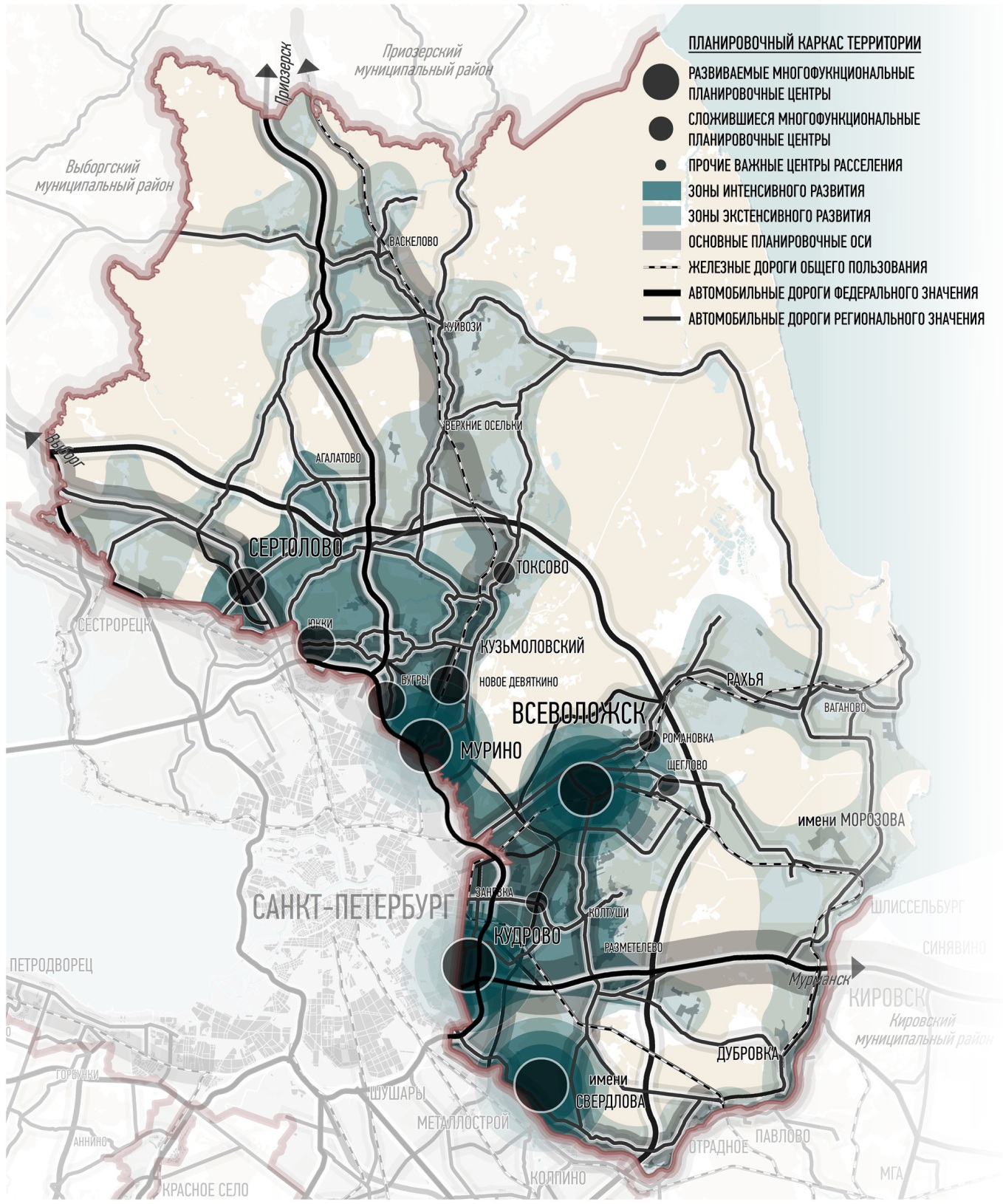 Рисунок 17. Развитие планировочной структуры Всеволожского муниципального районаПРИЛОЖЕНИЯПриложение 1Перечень необходимых объектов здравоохранения на территории обслуживания ГБУЗ ЛО «Всеволожская КМБ» до 2030 годаПриложение 2Обеспеченность объектами культуры населения Всеволожского муниципального района Ленинградской областиПриложение 3Анализ состояния городской и сельской среды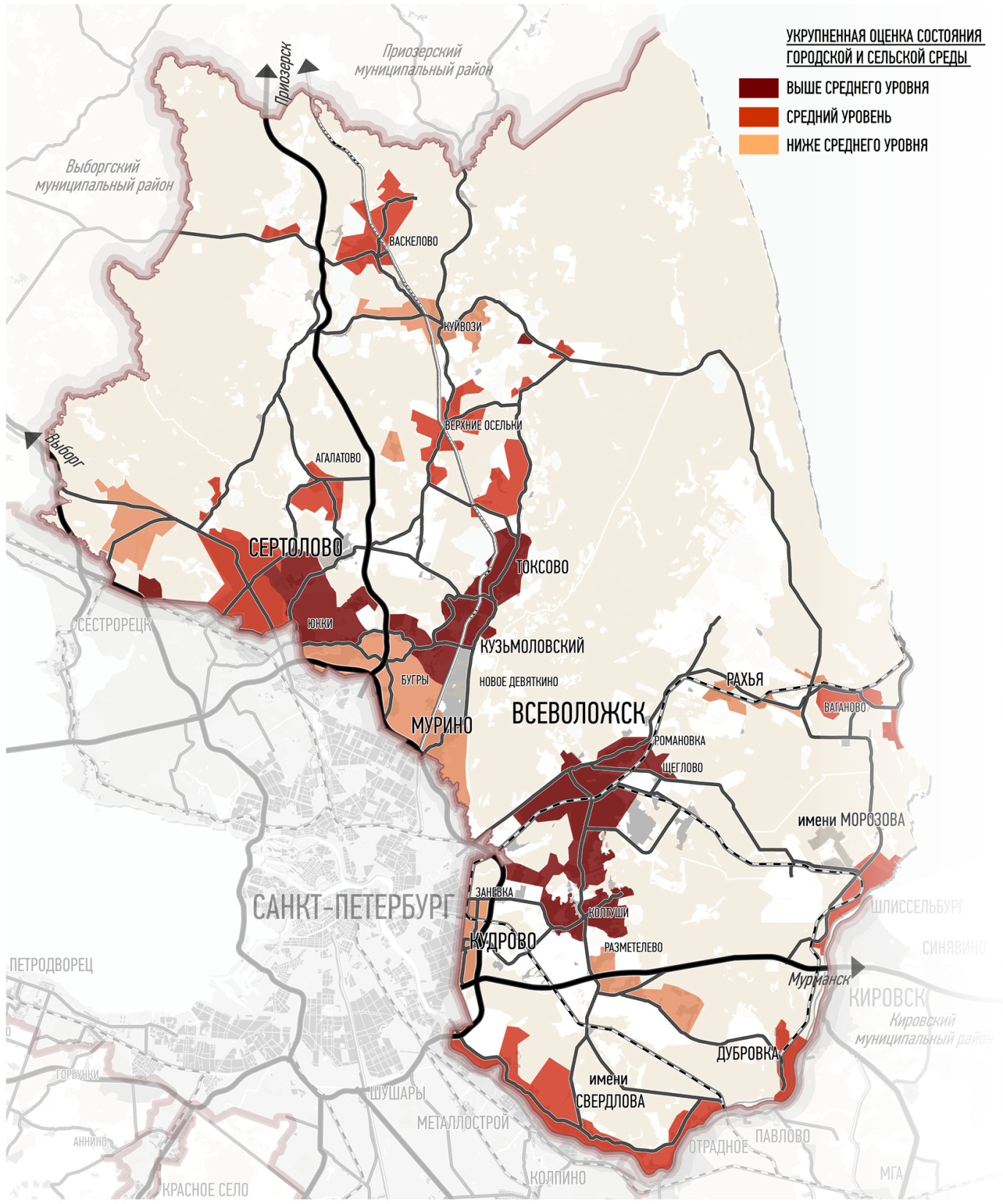 Приложение 4Привлекательность территории Всеволожского района для жителей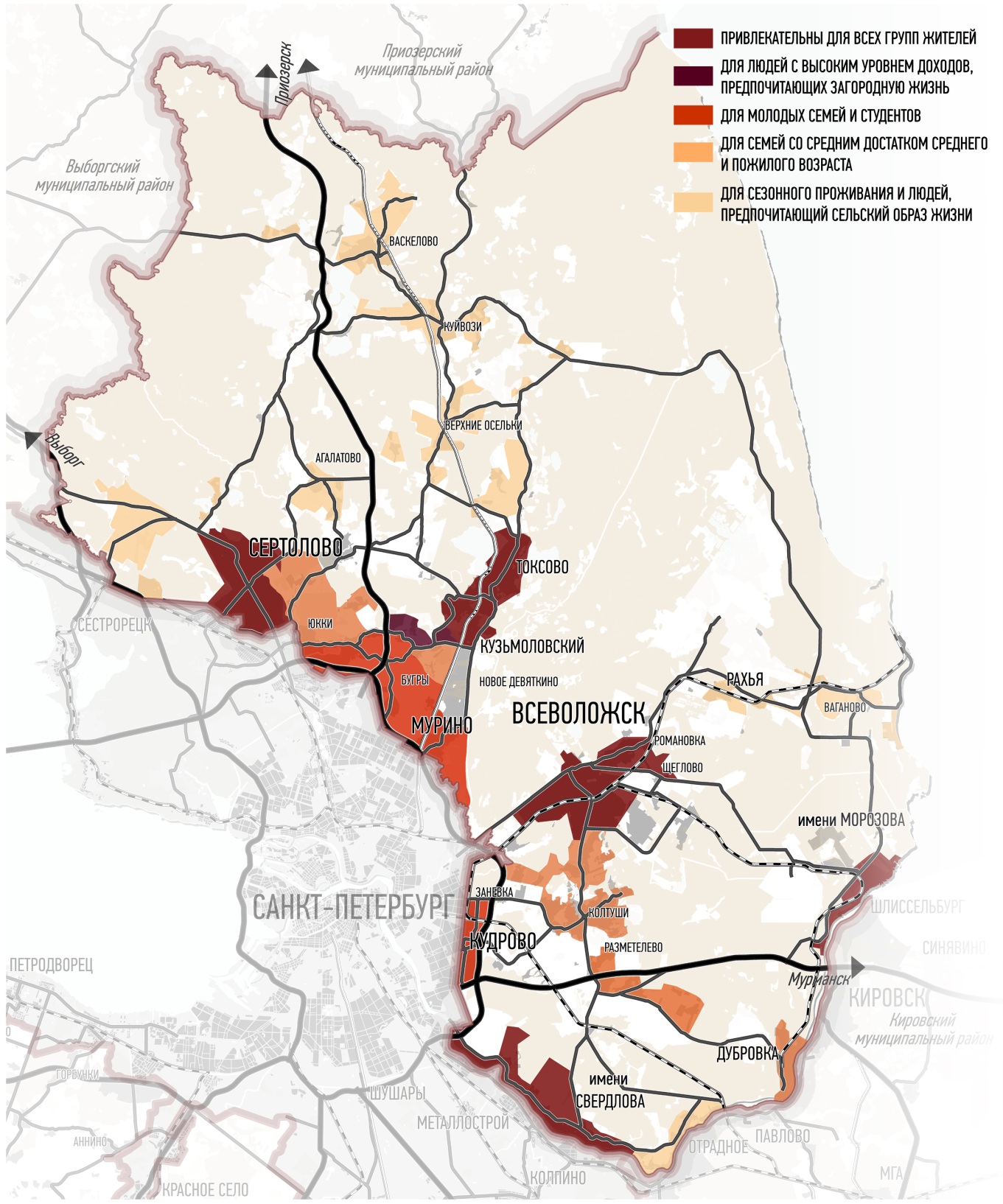 Приложение 5Привлекательность территории Всеволожского района для туристов и отдыхающих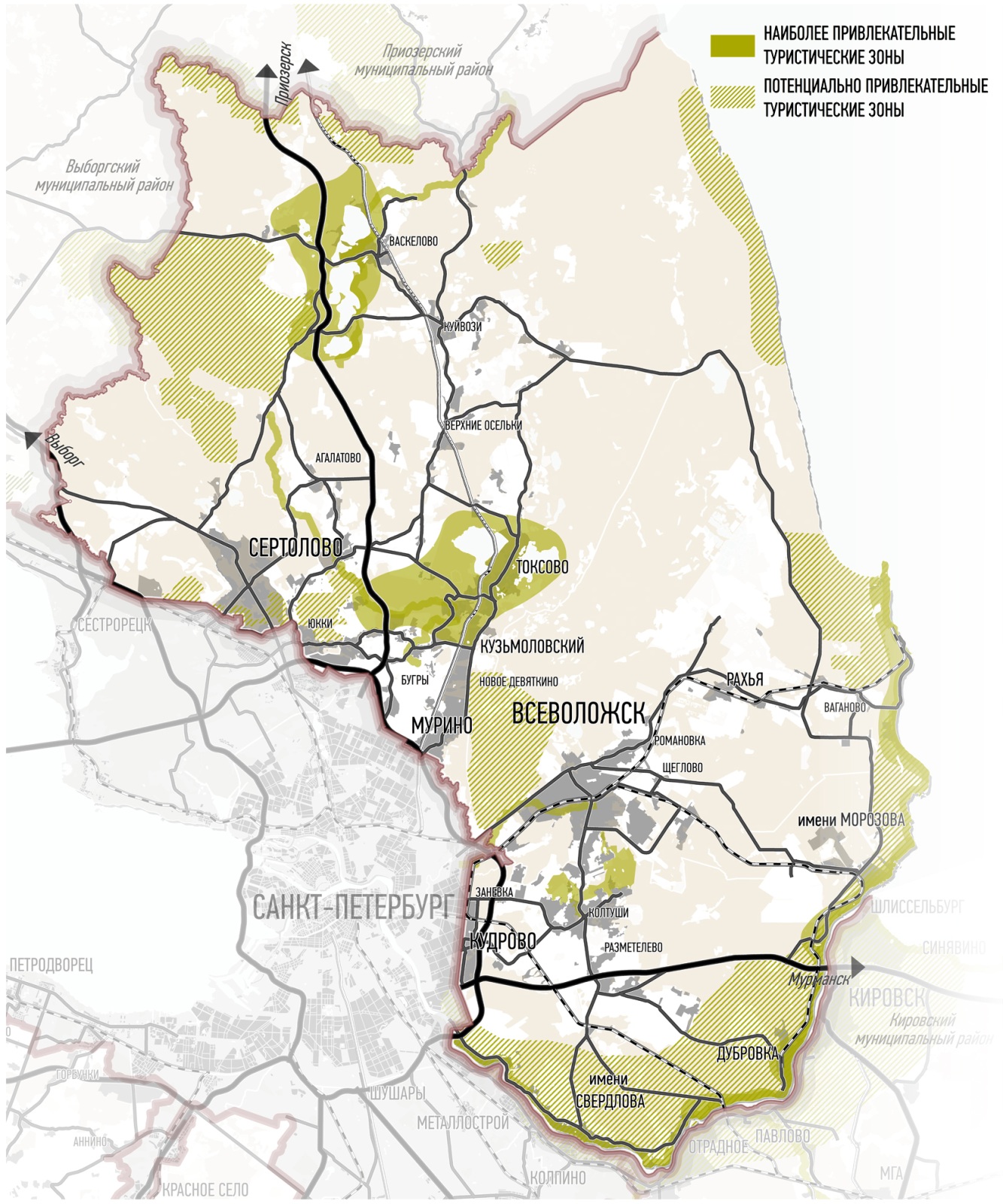 Приложение 6Привлекательность территории Всеволожского района для инвесторов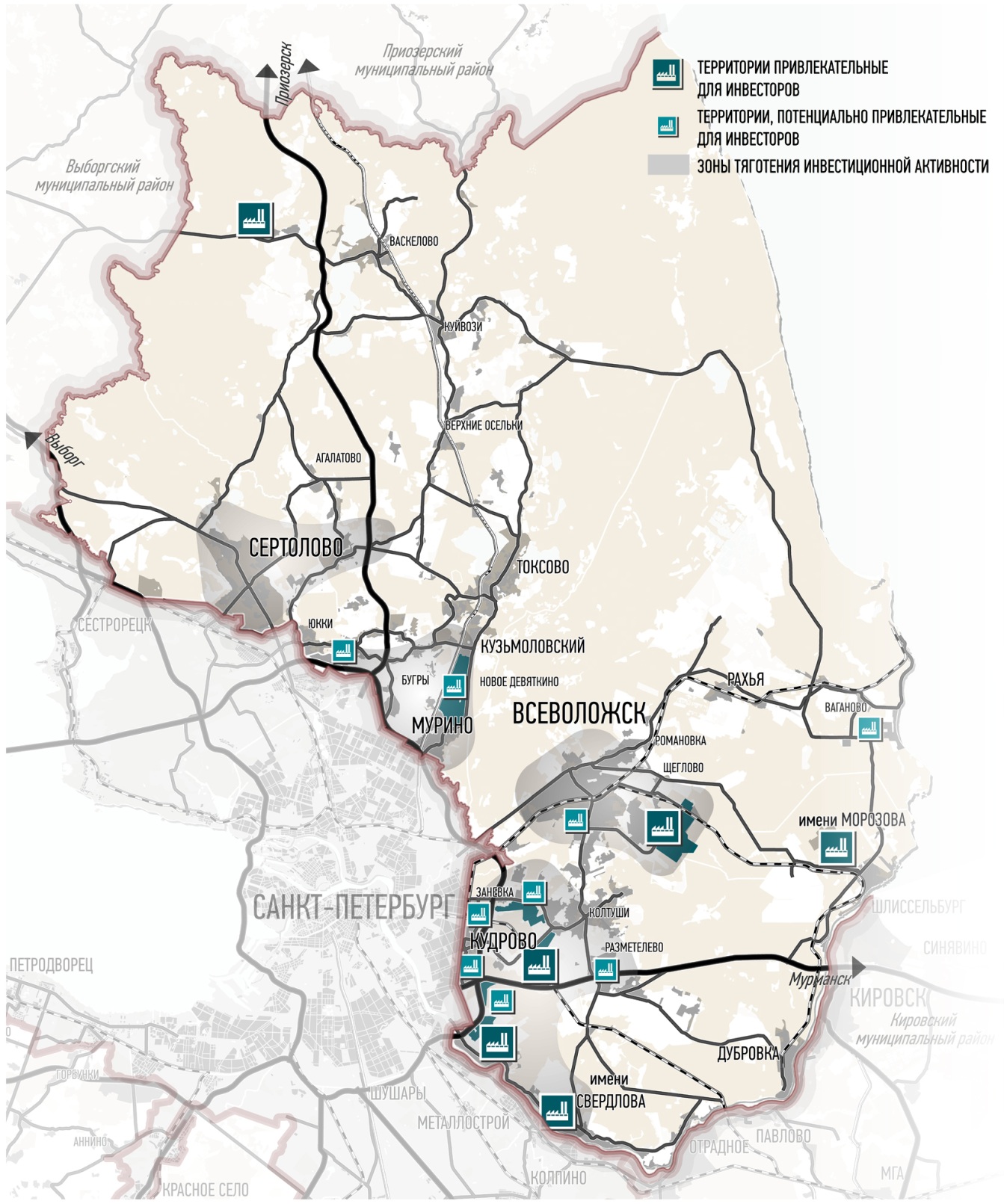 Приложение 7Функциональная типология (зонирование) территории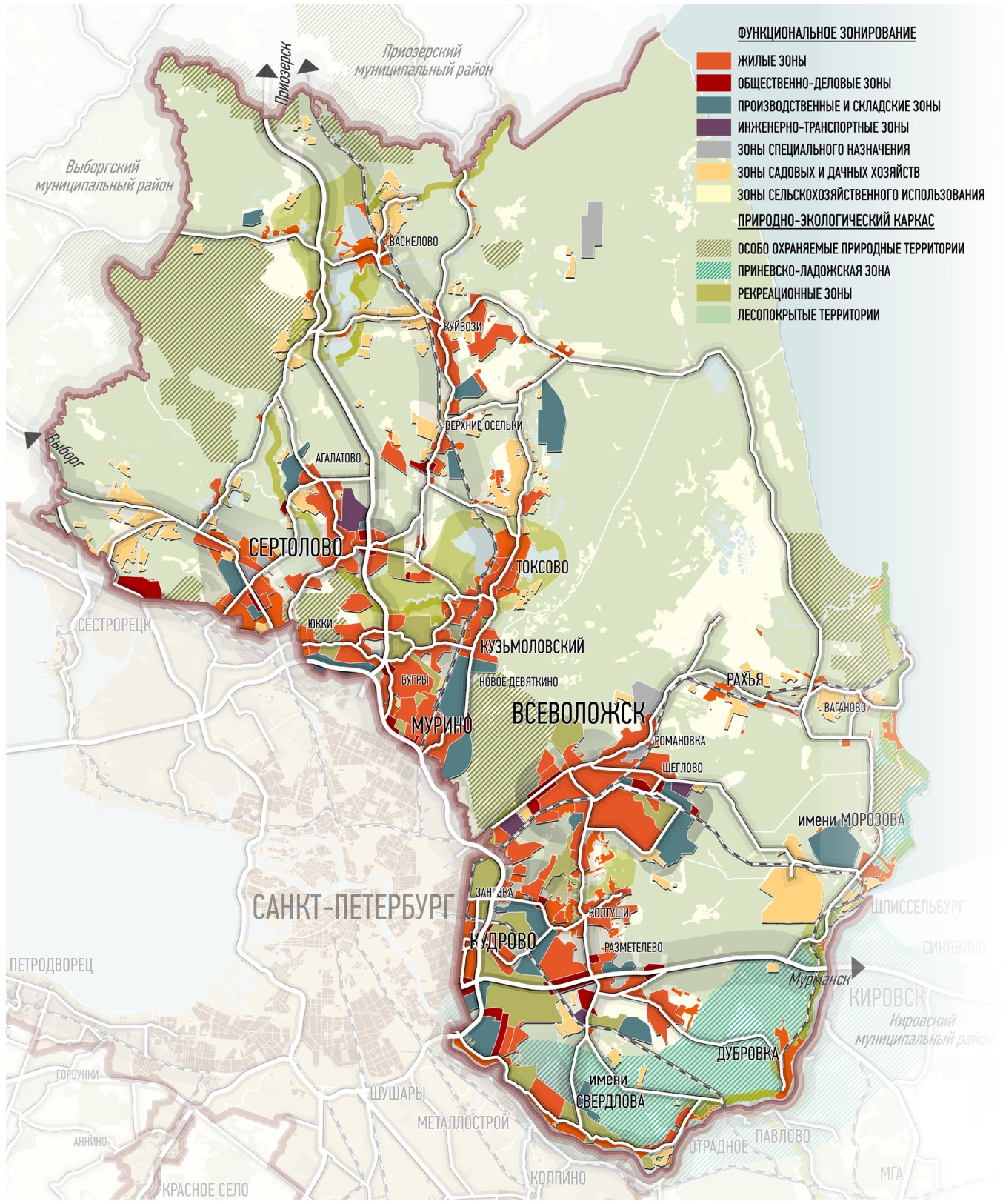 Приложение 8Развитие системы расселения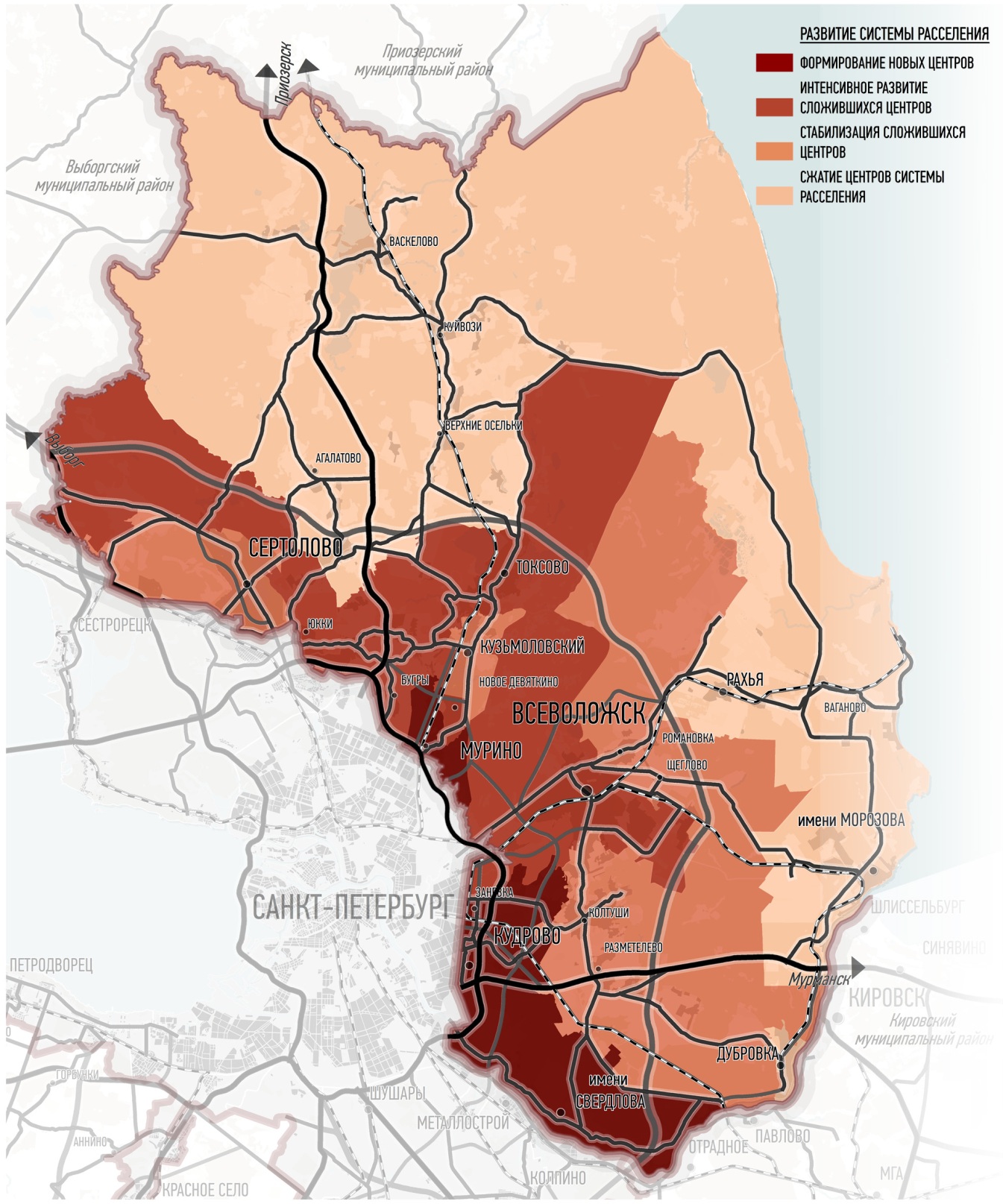 Приложение 9Сведения о свободной мощности объектов системы электроснабжения на территории Всеволожского муниципального района Ленинградской области *В соответствии со сведениями «Карты технологического присоединения» ПАО «Ленэнерго» (ссылка на сайт http://lenenergo.ru/clients/tech_map.php) Приложение 10Сведения о свободной мощности объектов системы газоснабжения на территории Всеволожского муниципального района Ленинградской области.Приложение 11Прогноз численности населения муниципального образования Всеволожский муниципальный район Ленинградской области согласно сбалансированному и оптимистичному сценариям демографического развитияПриложение 12Характеристика стратегических целей и целевых показателей развития ключевых документов стратегического планирования федерального и регионального уровнейПриложение 13Сведения об индустриальных парках в части общей информации в соответствии с национальным стандартом «Индустриальные парки. Требования»Приложение 14Перечень перспективных инвестиционных и инфраструктурных проектовИнвестиционный потенциал Всеволожского района позволяет рассчитывать на сравнительно высокую инвестиционную активность как минимум в ближайшие несколько лет. При инфраструктурной поддержке, в том числе со стороны администрации Всеволожского района и региональных властей, инвестиционная привлекательность территории сохранится и на более удаленную перспективу.Перспективные инвестиционные проекты в основном имеют торгово-логистическую или общественно-деловую направленность, направленность в сфере жилого строительства.Наиболее крупные проекты инициированы:ООО «Аристон Термо Русь» - в 2015 году объявлено о запуске нового логистического центра общей площадью 10 000 м², ЗАО «Форд Мотор Компани» - в рамках модернизации внедрена новая виброустановка IP Shaker, позволяющая снизить вероятность возникновения скрипов и шумов в производимых автомобилях,ООО «Орион» (марка – «Мир упаковки») – организация нового производства автокомпонентов с выходом на потенциальную мощность в 1,5 млрд. рублей оборота в год к 2018 году.На территории Всеволожского района в разной степени запуска реализуются следующие проекты:ООО «Невская Финансово-Строительная Корпорация» - широкоформатный складской комплекс европейского уровня класса «А» с оказанием сервисных аутсорсинговых логистических услуг в районе д. Разметелево;На территории, прилегающей к ФГУП «Завод имени Морозова» предполагается разместить производство автомобильных запчастей и лакокрасочной продукции. ООО «Леноблинновация» выдано согласование на выделение участка для указанных целей.ООО «ФацерБейкериз Инвест» - дочернее предприятие ООО «Хлебный дом», входящее в международный концерн «FAZER» - строительство завода по производству хлебобулочных изделий в п. Новосаратовка;ООО «Кота» - предприятие по производству промышленной арматуры, пос. Токсово, ул. Гагарина;ООО «Барракуда» – оптово-розничная база в  д. Заневка;ООО «Иней» – мясоперерабатывающий завод, Всеволожск, промзона «Кирпичный завод»;ООО «Цеппелин Иммобилиен Русланд»;Чайная фабрика «Орими»;ООО «Балтконд-Нева» -  грузовой терминал в д. Мяглово;ООО «Интерснабсервис» - строительство логистического комплекса с базой ремонта и обслуживания техники в районе пос. Разметелево;ООО «СевЗапПромСтрой» - завод по производству турбохолодильного оборудования  г. Всеволожск, промзона  города Всеволожска;ООО «Охта-Трейд» - производство по изготовлению металлоконструкций, п. Бугры;ООО «Знамя Труда «Всеволожск» - производственно-складской комплекс, г. Всеволожск, промзона Кирпичный завод; ООО «Монтаж инженерных сетей-248» - производственно-складской комплекс в д. Разметелево.ООО «Алютех СПб» - административно-бытовой корпус, г. Всеволожск, коммунально-складская зона, квартал 4;ООО «Энити»- складское здание, д. Новосаратовка;ЗАО «Восточный терминал» - складское здание, местечко Углово, Романовское с.п.;ООО «Цементно-бетонные изделия» - вторая очередь производственно-технического комплекса в г. Сертолово, мкр. Сертолово-1, ул. Индустриальная, д.5, корп.2.;ООО «Вуд-Экспресс» - мебельное производство, г. Всеволожск, нежилая зона;ООО «Вектор» - расширение предприятия по производству строительных материалов, г. Всеволожск, в районе ул. Ржевской;ООО «Маренд» - складское здание, д. Новосаратовка;ООО «Веста» - автомоечный комплекс, административное здание , д. Янино-1, промзона «Янино»;ООО «Мебельная фабрика «МЭТР» - предприятие по сборке мебели, г.п. им. Свердлова, мкр.№1, ул. Петрозаводская, №35б;ООО «Звезда» - открытый склад для хранения ж/б изделий;ООО «ПТО «ТЕХКРЕП» - складской терминал, д. Новосаратовка;ООО «Северо-Западная Компания» - производственно-складской комплекс, 2-я очередь, промзона «янино», д. Янино-1;ЗАО «Компания Колос» - расширение и реконструкция горнолыжного центра «Охта-Парк»;ООО «Бугры-Сервис» - производственно-складская база, п. Бугры, 2-й гаражный проезд, уч.10;ООО «КиП» - склад хранения строительных материалов, г.п. им. Свердлова, мкр.1;Аверьянов А.П. – складской комплекс, д. Порошкино, дорога на Мендсары, уч.2 А;ООО «Диалог» - торгово-бытовой комплекс, п.ст. Корнево, 16 км Дороги Жизни;ООО «ЛенОблИнвест» - складской комплекс, г.п. им. Свердлова, мкр. 1, в районе ул. Петрова Дача;ООО «Ива» - производственно-складской комплекс, п. Бугры, 2-й Гаражный проезд, № 2;НП «Автомобильный спортивный клуб «Питер ралли» - строительство административного здания и здания технической базы, г. Всеволожск, Приютино, Дорога Жизни, квартал №6.Аверьянов А.П. -  Дорога на Мендсары, уч.2А, складской комплекс.Бароян М.А. – пос. им. Свердлова, мкр. 1, ул. Петрозаводская, склад готовой продукции.ООО «Искусство доставки грузов», д. Новосаратовка, транспортно-складская база.ООО «Слеп», пос. Бугры, ул. Шоссейная, уч. 31-В, Производственная база.ООО «Прайм», д. Аро, ул. Мелиораторов, уч. 2-Б, складское здание по продаже строительных материалов.ООО «Всеволожский Мясной Двор» -  мясоперерабатывающее предприятие на территории промышленной зоны г. Всеволожскастроительство завода по производству мощных белых светодиодов и светотехнических изделий на их основе, реализуемое компанией ООО «Лед Инвест», в районе пос. им. Морозова;строительство тепличного комплекса, а также производство в открытом грунте растений, кустарников, деревьев плодовых культур, а также декоративных растений адаптированных к условиям северо-западного региона в пос. Лесколово, реализуемое ООО «ЭН в ЭФ».Отдельными инвестиционными проектами является создание на территории Всеволожского района ряда индустриальных парков, инфраструктурно подготовленных для создания на них предприятий различной отраслевой направленности (Приложение 13).В случае заморозки реализации инфраструктурных проектов, на территории Всеволожского района в перспективе инвестиционные проекты будут базироваться преимущественно на направлении жилищного строительства, которое в перспективе несет в себе финансовую нагрузку на бюджет района.Ниже приведен перечень инфраструктурных проектов, имеющих наибольшее значение для удержания инвестиционного потенциала Всеволожского района.Реконструкция ПС 110/10 кВ  № 525 «Ильинка» Всеволожское городское поселение;Замена силовых трансформаторов и СВ 10 кВ на ПС 110/10 кВ № 362 "Форд-Всеволожск";Реконструкция ПС 110/10 кВ ГИПХ № 51;Реконструкция ПС 35/6 кВ № 638 "Ладожская насосная" Морозовское городское поселение;Строительство ПС 110 кВ «Красная Звезда новая» взамен ПС 35 кВ № 639 «Красная Звезда»;Реконструкция ПС 110/10 кВ № 137 "Олтон плюс" в д. Новосаратовка Всеволожского района ЛО;Строительство ПС 110 кВ "Лаврики-2" (Бугровское СП Всеволожского района ЛО);Строительство ПС 110 кВ "Новая-3" (Бугровское СП Всеволожского района ЛО);Строительство ПС 110 кВ "Новая-4" (Бугровское СП Всеволожского района ЛО);Строительство ПС 110 "Порошкино" (Бугровское СП Всеволожского района ЛО);Строительство ПС 110 "Кудрово-2" (Заневское СП Всеволожского района ЛО);Строительство ПС 110 "335 А" (Заневское СП Всеволожского района ЛО);Строительство ПС 110 "Новая-2" (Заневское СП Всеволожского района ЛО);Реконструкция ПС 110/10 кВ №374 "Янино";Строительство ПС 110 "Янино-2" и ЛЭП 110 кВ;Строительство ПС 110 кВ "Девяткино" взамен ПС 35 кВ № 50;Строительство ПС 110 "525 А" (Щегловское СП Всеволожского района ЛО) и ЛЭП 110 кВ (для обеспечения присоединения новых потребителей г. Всеволожска);Проведение мероприятий развития системы Ладожского водовода (Морозовское городское поселение, Щегловское сельское поселение;Реконструкция а/д Парголово – Огоньки 41А-180 (Выборгское шоссе) от границы Санкт-Петербурга до пересечения с Заречной улицей в городе Сертолово;Реконструкция а/д Санкт-Петербург – Матокса 41К-065 (Токсовское шоссе) от Нового Девяткино до Токсово; Реконструкция «Дорога Жизни» (41К-064 Санкт-Петербург – Морье) от пересечения с Колтушским шоссе в городе Всеволожске до посёлка Углово;Реконструкция а/д Санкт-Петербург – Колтуши 41К-079 (Колтушское шоссе) от КАД до Колтушей (пересечения с автодорогой 41К-078 Всеволожск – пос. им. Свердлова);Реконструкция а/д федерального значения Р-21 «Кола» (Мурманское шоссе) от Санкт-Петербурга до Ладожского моста через реку Нева и далее;Строительство продолжения Ириновского проспекта от улицы Коммуны в Санкт-Петербурге до южного микрорайона города Всеволожска;Строительство обхода д. Старая, д. Колтуши, д. Янино-2 (от Колтушского шоссе в д. Янино-1 до Колтушского шоссе в г. Всеволожск, т.е. до автодороги Санкт-Петербург – завод им. Свердлова – Всеволожск);Строительство дополнительной радиальной автомагистрали от улицы Коллонтай в Санкт-Петербурге до Мурманского шоссе (с возможностью её продления за пределами 2030 года в направлении Кировского муниципального района);Создание полноценной транспортной магистрали вдоль правого берега реки Невы по направлению: Санкт-Петербург – посёлок имени Свердлова – Пороги – Дубровка – посёлок имени Морозова;Реконструкция федеральной автодороги А-118 СПб КАД на участке от Горской до автодороги федерального значения «Сортавала»;Создание пригородного нескоростного полукольца с мостом через реку Неву по направлению: Волхонское шоссе – Ленсоветовский – Усть-Славянка – Новосаратовка – Новосергиевка – Янино – Ковалёво – перспективный обход Мурино. Данная магистраль будет являться продолжением предлагаемой Санкт-Петербургом автотрассы от посёлка Александровская до Усть-Славянки. Такая магистраль могла бы обеспечить многочисленные транспортные связи в интенсивно развивающейся южной части Всеволожского муниципального района, а также связать его с южными пригородами Санкт-Петербурга;Строительство автомобильных дорог Всеволожск – Новое Девяткино и Капитолово – «Мега-Парнас»;Резервирование коридора для последующего строительства после 2030 года грузового северо-восточного железнодорожного обхода Санкт-Петербурга по маршруту Островная – Осельки (Орехово).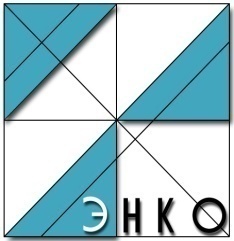 Научно-проектный институтпространственного планирования«ЭНКО»199178, г. Санкт-Петербург, 18-ая линия ВО, дом 31, бизнес-центр «Сенатор», корпус Е, офис 304. тел (факс) 8(812) 332 97 10, www.enko.spb.ru, e-mail: enko@enko.spb.ru199178, г. Санкт-Петербург, 18-ая линия ВО, дом 31, бизнес-центр «Сенатор», корпус Е, офис 304. тел (факс) 8(812) 332 97 10, www.enko.spb.ru, e-mail: enko@enko.spb.ruГенеральный директор, к.г.н.С.В. СкатерщиковЗаместитель генерального директора,Главный архитектор проектаО.В. КрасовскаяЗаместитель руководителя секторарегионального планированияА.В. КосаревПоказательЕдиницаизмеренияМО «Всеволожский муниципальный район», 2009 г.Целевой ориентир к 2020 г.Достигнутый уровень 2015-2016 гг.Число муниципальных образований (поселений) всегоединиц202019Городскихединиц8139Сельскихединиц12710Население постоянное, всеготыс. чел.221,4424,2307,8Городское населениетыс. чел133,2351,5190,1Сельское населениетыс. чел88,372,7117,7Население младше трудоспособного возраста% от общей численности121314,3Трудоспособное население% от общей численности6761,561,8Население в возрасте старше трудоспособного% от общей численности2125,523,8Население незарегистрированное, всеготыс. чел.52,686,5~100,0Население сезонное, всеготыс. чел.228,6269,3~260,0Жилищный фонд для постоянного населения, всего, в т.ч.тыс. м27201,9214221,911390,6Многоквартирный тип застройкитыс. м24522,59734,27609,54Индивидуальный тип застройкитыс. м22115,34487,73781,04Обеспеченность населения общей площадьюкв. м общ. пл. на 1 чел.30,534,037,0Ветхий и аварийный жилой фондтыс. м236,4-41,4Объем нового жилищного строительства для постоянного населениятыс. м2-10108,94188,7ОбразованиеДошкольные учреждениямест55341372210437Школы общеобразовательныемест156633995221293ЗдравоохранениеБольницыкоек114313 7551 198Амбулаторно-поликлинические учрежденияпосещений в смену16812400505245Культура и досугКлубы, дома культурымест5270374704346Спортзалытыс. м. кв. площади пола на 10000 чел.0,763,650,88Бассейныкв. м зеркала воды на 10000 чел.23781102,4Торговля, бытовое обслуживаниеМагазины продовольственные и непродовольственныекв. м торговой площади267227521820586000Объекты общественного питания мест127591716914100Транспортная инфраструктураАвтодороги местного значения (протяженность, всего)км582,9727,1884Станция метрополитенаед.121Электродепо метрополитенаед.131Инженерная инфраструктураГодовое потребление электрической энергиимлн. кВт ч7391663320452~1028300НагрузкамВтНет данных762,1~236,0Расход природного газамлн. м3/год-2802,81099,5Водоснабжениетыс. м3/сут.-296,264,4Водоотведениетыс. м3/сут.159,231,2ВСЕГОВСЕГОВСЕГОВСЕГОВСЕГОВСЕГОВСЕГОСЕЛЬСКОЕ ХОЗЯЙСТВО, ОХОТА И ЛЕСНОЕ ХОЗЯЙСТВОСЕЛЬСКОЕ ХОЗЯЙСТВО, ОХОТА И ЛЕСНОЕ ХОЗЯЙСТВОСЕЛЬСКОЕ ХОЗЯЙСТВО, ОХОТА И ЛЕСНОЕ ХОЗЯЙСТВОСЕЛЬСКОЕ ХОЗЯЙСТВО, ОХОТА И ЛЕСНОЕ ХОЗЯЙСТВОСЕЛЬСКОЕ ХОЗЯЙСТВО, ОХОТА И ЛЕСНОЕ ХОЗЯЙСТВОСЕЛЬСКОЕ ХОЗЯЙСТВО, ОХОТА И ЛЕСНОЕ ХОЗЯЙСТВОСЕЛЬСКОЕ ХОЗЯЙСТВО, ОХОТА И ЛЕСНОЕ ХОЗЯЙСТВООБРАБАТЫВАЮЩИЕ ПРОИЗВОДСТВАОБРАБАТЫВАЮЩИЕ ПРОИЗВОДСТВАОБРАБАТЫВАЮЩИЕ ПРОИЗВОДСТВАОБРАБАТЫВАЮЩИЕ ПРОИЗВОДСТВАОБРАБАТЫВАЮЩИЕ ПРОИЗВОДСТВАОБРАБАТЫВАЮЩИЕ ПРОИЗВОДСТВАКоличество организаций, 2015 г2011 г.2012 г.2014 г.2015 г.2015 г.2015 г. в % к 2011 г.Количество организаций, 2015 г.2011 г.2012 г.2014 г.2015 г.2015 г.2015 г. в % к 2011 г.Количество организаций, 2015 г.2011 г.2012 г.2014 г.2015 г.2015 г. в % к 2011 г.2015 г. в % к 2011 г.Млрд. руб.Млрд. руб.Млрд. руб.Млрд. руб.Млрд. руб.Млрд. руб.Млрд. руб.Млрд. руб.Млрд. руб.Млрд. руб.Млрд. руб.Млрд. руб.Млрд. руб.Млрд. руб.Млрд. руб.Млрд. руб.Млрд. руб.Млрд. руб.Млрд. руб.Млрд. руб.Млрд. руб.Ленинградская областьХ689,9798,4964,81075,81075,8155,9Х28,236,648,0хххх408,8474,9599,0719,4175,9175,9Всеволожский муниципальный район (ВМР)ХХ129,4134,7136,5136,5ХХхххххХх107,7120,998,892,085,485,4ВМР в % к ЛОххххххххххххххх26,325,416,512,848,648,6На душу населения, тыс. руб./чел.На душу населения, тыс. руб./чел.На душу населения, тыс. руб./чел.На душу населения, тыс. руб./чел.На душу населения, тыс. руб./чел.На душу населения, тыс. руб./чел.На душу населения, тыс. руб./чел.На душу населения, тыс. руб./чел.На душу населения, тыс. руб./чел.На душу населения, тыс. руб./чел.На душу населения, тыс. руб./чел.На душу населения, тыс. руб./чел.На душу населения, тыс. руб./чел.На душу населения, тыс. руб./чел.На душу населения, тыс. руб./чел.На душу населения, тыс. руб./чел.На душу населения, тыс. руб./чел.На душу населения, тыс. руб./чел.На душу населения, тыс. руб./чел.На душу населения, тыс. руб./чел.На душу населения, тыс. руб./чел.Ленинградская областьх401,4460,4546,9ххх–16,421,127,2165,8165,8–237,9273,9339,6хххВсеволожский муниципальный район (ВМР)хххххххххххххххххххххВМР в % к ЛОхххххххххххххххххххххСреднемесячная начисленная заработная плата работников по организациям Ленинградской области, не относящимся к субъектам малого предпринимательства (включая средние предприятия), тыс. руб.Среднемесячная начисленная заработная плата работников по организациям Ленинградской области, не относящимся к субъектам малого предпринимательства (включая средние предприятия), тыс. руб.Среднемесячная начисленная заработная плата работников по организациям Ленинградской области, не относящимся к субъектам малого предпринимательства (включая средние предприятия), тыс. руб.Среднемесячная начисленная заработная плата работников по организациям Ленинградской области, не относящимся к субъектам малого предпринимательства (включая средние предприятия), тыс. руб.Среднемесячная начисленная заработная плата работников по организациям Ленинградской области, не относящимся к субъектам малого предпринимательства (включая средние предприятия), тыс. руб.Среднемесячная начисленная заработная плата работников по организациям Ленинградской области, не относящимся к субъектам малого предпринимательства (включая средние предприятия), тыс. руб.Среднемесячная начисленная заработная плата работников по организациям Ленинградской области, не относящимся к субъектам малого предпринимательства (включая средние предприятия), тыс. руб.Среднемесячная начисленная заработная плата работников по организациям Ленинградской области, не относящимся к субъектам малого предпринимательства (включая средние предприятия), тыс. руб.Среднемесячная начисленная заработная плата работников по организациям Ленинградской области, не относящимся к субъектам малого предпринимательства (включая средние предприятия), тыс. руб.Среднемесячная начисленная заработная плата работников по организациям Ленинградской области, не относящимся к субъектам малого предпринимательства (включая средние предприятия), тыс. руб.Среднемесячная начисленная заработная плата работников по организациям Ленинградской области, не относящимся к субъектам малого предпринимательства (включая средние предприятия), тыс. руб.Среднемесячная начисленная заработная плата работников по организациям Ленинградской области, не относящимся к субъектам малого предпринимательства (включая средние предприятия), тыс. руб.Среднемесячная начисленная заработная плата работников по организациям Ленинградской области, не относящимся к субъектам малого предпринимательства (включая средние предприятия), тыс. руб.Среднемесячная начисленная заработная плата работников по организациям Ленинградской области, не относящимся к субъектам малого предпринимательства (включая средние предприятия), тыс. руб.Среднемесячная начисленная заработная плата работников по организациям Ленинградской области, не относящимся к субъектам малого предпринимательства (включая средние предприятия), тыс. руб.Среднемесячная начисленная заработная плата работников по организациям Ленинградской области, не относящимся к субъектам малого предпринимательства (включая средние предприятия), тыс. руб.Среднемесячная начисленная заработная плата работников по организациям Ленинградской области, не относящимся к субъектам малого предпринимательства (включая средние предприятия), тыс. руб.Среднемесячная начисленная заработная плата работников по организациям Ленинградской области, не относящимся к субъектам малого предпринимательства (включая средние предприятия), тыс. руб.Среднемесячная начисленная заработная плата работников по организациям Ленинградской области, не относящимся к субъектам малого предпринимательства (включая средние предприятия), тыс. руб.Среднемесячная начисленная заработная плата работников по организациям Ленинградской области, не относящимся к субъектам малого предпринимательства (включая средние предприятия), тыс. руб.Среднемесячная начисленная заработная плата работников по организациям Ленинградской области, не относящимся к субъектам малого предпринимательства (включая средние предприятия), тыс. руб.Ленинградская областьх17,70520,5436,23хххх21,7424,8730,23хххх30,7634,4241,82хххВсеволожский муниципальный район (ВМР)хх29,2840,2341,6741,67хх21,5123,4329,8434,5034,50хх39,6343,1952,4450,92ххВМР в % к ЛОхххххххххххххххххххххВСЕГОВСЕГОВСЕГОВСЕГОВСЕГОВСЕГОВСЕГОСЕЛЬСКОЕ ХОЗЯЙСТВО, ОХОТА И ЛЕСНОЕ ХОЗЯЙСТВОСЕЛЬСКОЕ ХОЗЯЙСТВО, ОХОТА И ЛЕСНОЕ ХОЗЯЙСТВОСЕЛЬСКОЕ ХОЗЯЙСТВО, ОХОТА И ЛЕСНОЕ ХОЗЯЙСТВОСЕЛЬСКОЕ ХОЗЯЙСТВО, ОХОТА И ЛЕСНОЕ ХОЗЯЙСТВООБРАБАТЫВАЮЩИЕ ПРОИЗВОДСТВАОБРАБАТЫВАЮЩИЕ ПРОИЗВОДСТВАОБРАБАТЫВАЮЩИЕ ПРОИЗВОДСТВАОБРАБАТЫВАЮЩИЕ ПРОИЗВОДСТВАКоличество организаций, 2015 г2011 г.2012 г.2012 г.2014 г.2015 г.2015 г. в % к 2011 г.Количество организаций, 2015 г2014 г.2015 г.2015 г. в % к 2014 г.Количество организаций, 2015 г2014 г.2015 г.2015 г. в % к 2014 г.Млн. руб.Млн. руб.Млн. руб.Млн. руб.Млн. руб.Млн. руб.Млн. руб.Млн. руб.Млн. руб.Млн. руб.Млн. руб.Млн. руб.Млн. руб.Млн. руб.Млн. руб.Ленинградская областьХ247311247311256709143660,4159680,064,6Х7179,4ххх46234,3хХВсеволожский муниципальный район (ВМР)Х1058010580144291090723365220,8ХхххххххВМР в % к ЛОх4,24,25,67,614,6-ххххххх-На душу населения, тыс. руб./чел.На душу населения, тыс. руб./чел.На душу населения, тыс. руб./чел.На душу населения, тыс. руб./чел.На душу населения, тыс. руб./чел.На душу населения, тыс. руб./чел.На душу населения, тыс. руб./чел.На душу населения, тыс. руб./чел.На душу населения, тыс. руб./чел.На душу населения, тыс. руб./чел.На душу населения, тыс. руб./чел.На душу населения, тыс. руб./чел.На душу населения, тыс. руб./чел.На душу населения, тыс. руб./чел.На душу населения, тыс. руб./чел.Ленинградская областьХ143,9143,9148,181,489,856,6х4,1ххх26,2ххВсеволожский муниципальный район (ВМР)Х40,540,554,138,278,8194,6ххххххххВМР в % к ЛОх28,128,136,546,987,7-ххххххх-Индустриальный парк «Кирпичный Завод» Всеволожское городское поселениеРасположение: к востоку от города Всеволожск. Развитие существующей производственной зоны 90 га – 1 очередь150 га – 2 очередьМашиностроениеИндустриальный парк «Уткина Заводь»Свердловское городское поселениеРасположение: на правом берегу реки Нева в районе пересечения с КАД вокруг Санкт-Петербурга близ деревни Новосаратовка. Развитие существующей производственной зоны60 га – 1 очередь80 га – 2 очередьЛогистические терминалы, пищевая промышленность.Индустриальный парк «Кола»Свердловское городское поселениеРасположение: на внешней стороне КАД вокруг Санкт-Петербурга у пересечения с автодорогой «Кола» по южную сторону от нее124 га – 1 очередьЛогистические терминалы, выставочно-конгрессная деятельность, пищевая промышленность.Индустриальный парк «Приневский технопарк»Заневское городское поселениеРасположение: у пересечения автодороги Санкт-Петербург – Новосергиевка – Старая (продолжение ул. Дыбенко) с КАД вокруг Санкт-Петербурга (на внешней стороне), и с железнодорожной линией Мга – Ручьи12,7 га – 1 очередьЛогистические терминалы, машиностроение или пищевая промышленность.Индустриальный парк «Разметелево» Разметелевское сельское поселениеК востоку от деревни Разметелево30 га – 1 очередь84 га – 2 очередьЛогистические терминалы, машиностроение.ГодРодилось (чел.)Умерло(чел.)Естественный прирост (чел.)Миграционный прирост (чел.)Итого (чел.)20112 0363 017-9816 3895 40820122 2823 153-8718 9098 03820132 3873 240-85312 00811 15520142 5363 505-96911 66610 69720152 6983 165-46711 80311 336Форма собственноститыс. кв. мЧастная собственность10946,3Государственная собственность, в т.ч.146,48Федеральная собственность146,48Собственность Ленинградской области0,0Муниципальная собственность297,8Итого:11390,58Адрес объектаНаименование объектаПлощадь квартир (м кв.)Число этажейКоличество квартирВсеволожское городское поселениеВсеволожское городское поселениеВсеволожское городское поселениеВсеволожское городское поселениеВсеволожское городское поселениег. Всеволожск, Южный жилой район, квартал 6, позиция 7Жилой дом со встроенными помещениями1255718195г. Всеволожск, участок № 8Многоэтажные многоквартирные жилые дома со встроенными помещениями коммерческого и социального назначения, с пристроенным дошкольным образовательным учреждением на 75 мест, со встроенно-пристроенной автостоянкой.40783171660Бугровское сельское поселениеБугровское сельское поселениеБугровское сельское поселениеБугровское сельское поселениеБугровское сельское поселениеБугровское сельское поселение, дер. Порошкино, квартал 1, строительная площадка № 17,Многоквартирный жилой дом со встроенными помещениями (корпус 5) и надземными закрытыми автостоянками (корпус 6-1, корпус 6-2), 1 этап строительства41406,8131068Бугровское сельское поселение, дер. Порошкино, квартал 1, строительная площадка №17Многоквартирные жилые дома (корпус 2, корпус 4) с надземными закрытыми автостоянками (корпус 6-3, корпус 6-4), пристроенное детское дошкольное учреждение30300131030п. Бугры, ул. Новая, д. 7Многоквартирный жилой дом66206177Заневское городское поселениеЗаневское городское поселениеЗаневское городское поселениеЗаневское городское поселениеЗаневское городское поселениеДер. Янино-1, массив Янино-ВосточныйКомплекс среднеэтажных и многоэтажных жилых домов со встроенными помещениями и3945314519д. Янино-1, ул. Кольцевая, уч. 12Многоэтажный жилой дом1168013176массив Кудрово, уч. 2Многоквартирный жилой дом со встроенными помещениями и подземной автостоянкой42896,515742д. Янино-1, ул. Шоссейная, уч. 37аСреднеэтажный многоквартирный жилой дом со встроенными помещениями3860982массив Кудрово, уч. 2Многоквартирный жилой дом2790015989Муринское сельское поселениеМуринское сельское поселениеМуринское сельское поселениеМуринское сельское поселениеМуринское сельское поселениеЗемли САОЗТ «Ручьи»Многоквартирный жилой дом, поз. 11 (IV этап строительства)24599,319503Земли САОЗТ «Ручьи»Многоэтажный жилой дом со встроенными помещениями (9 этап строительства- корпус № 9)920619221Земли САОЗТ «Ручьи»Многоэтажный жилой дом со встроенными помещениями (10 этап строительства - корпус № 10)920619216земли САОЗТ «Ручьи»Многоквартирный жилой дом, со встроенными помещениями обслуживания встроенно-пристроенным (пристроенным) гаражом, встроенно-пристроенным дошкольным общеобразовательным учреждением, встроенно-пристроенным, амбулаторно-поликлиническим учреждением, встроенно-пристроенной детско-юношеской библиотекой, аптеки, встроенных раздаточных пунктов молочных кухонь. 3 этап. Корпус № 143587НД62Новодевяткинское сельское поселениеНоводевяткинское сельское поселениеНоводевяткинское сельское поселениеНоводевяткинское сельское поселениеНоводевяткинское сельское поселениед. Новое Девяткино, микрорайон № 1, квартал № 1.3, позиция 2Многоэтажный многоквартирный жилой дом28216,625526Свердловское городское поселениеСвердловское городское поселениеСвердловское городское поселениеСвердловское городское поселениеСвердловское городское поселениег. п. им. СвердловаМногоквартирный жилой дом со встроенными помещениями1058016168Сертоловское городское поселениеСертоловское городское поселениеСертоловское городское поселениеСертоловское городское поселениеСертоловское городское поселениег. Сертолово, мкр. Сертолово-1, ул. Ларина, уч. 15(ООО «СтройДом»)Кирпично-монолитные жилые дома. 4-х секционный 7-8-9 этажный дом со встроенными офисными помещениями и с встроенно-пристроенными помещениями продовольственного магазина. 2 этап911610126г. Сертолово, ул. Молодцова, в районе дома 2(ООО «Портал»)Многоквартирный двухсекционный кирпично-монолитный дом со встроенными помещениями и подземной стоянкой, 17 этажей,ООО «Портал»8481,617144г. Сертолово, микрорайон Сертолово-2, ул. Мира, участок №17(ООО «КВС-Сертолово»)Многоквартирные жилые дома со встроенными помещениями (6 многоквартирных жилых домов) /4-5 этажей + техподполье / кирпичномонолитный / ЖК «Новое Сертолово»37067,05848г. Сертолово, микрорайон Черная Речка, Восточно-Выборгское шоссе, участок №2(ООО «РосСтрой-Инвест»)Жилой малоэтажный комплекс (6 многоквартирных жилых дома) / 4 этажа / кирпично-монолитный / ЖК «Золотые купола»26903,74612г. Сертолово, микрорайон Сертолово-1, пр. Парковый, д.5(ООО «ЛенТрейд»)Многоэтажный многоквартирный жилой дом со встроенными нежилыми помещениями и подземной стоянкой /17 этажей / монолитный / ЖК «Отражение»18162,117414г. Сертолово, в районе ул. Пограничная, ДНИ «Левашовский Лагерь-1»Многоквартирные жилые дома 1, 2, 3 этапы3976151129г. Сертолово, микрорайон Черная Речка, Восточно-Выборгское шоссе, участок №9Жилой малоэтажный комплекс (3 многоквартирных жилых дома) / 4 этажа / кирпично-монолитный / ЖК «Золотые купала»16745,04404г. Сертолово, микрорайон Сертолово-2, ул. Мира, участок №11Многоквартирные жилые дома со встроенными помещениями (13 многоквартирных жилых домов) / 5-6 этажей, в т.ч. 1 подземный этаж / кирпично-монолитный / ЖК «Новое Сертолово» 58632,4361321г. Сертолово, микрорайон Сертолово-1, ул. Пограничная, участок №5Многоквартирные жилые дома (4 многоквартирных жилых дома) / 6-7-8 этажей / кирпично-монолитный / ЖК «Чистый ручей» / 51466,7982063Щегловское сельское поселениеЩегловское сельское поселениеЩегловское сельское поселениеЩегловское сельское поселениеЩегловское сельское поселение Земли ЗАО «Щеглово»Малоэтажные многоквартирные жилые дома с магазином розничной торговли328355409Щегловское сельское поселение, п. ЩегловоМногоквартирный жилой дом151796359Населенный пунктНаименование объекта/ этажность/ материал стен/Планируемый объем ввода жильяПланируемый объем ввода жильяНаселенный пунктНаименование объекта/ этажность/ материал стен/всего, кв.м.квартир, шт.г.Всеволожскж.д/17 эт/ЖК "Радужный"12557,0195г.Всеволожск2 ж.д/3 эт/4023,2-г.Всеволожск3 ж.д/9-17/ЖК "Северный Вальс"391801660п.Щегловож.д/5эт./газобетон/ ЖК "Щегловская усадьба"17612,3469п.Щегловож.д/3 эт/2719,469п.Щегловож.д/3 эт/ЖК "Жар Птица"1776,646п.Щегловож.д/4 эт./ ЖК "Дом с фонтаном"15179,7359д.Янино4 ж.д/7-14 эт/  ЖК "Jaanila Country"23626,4519д.Янинож.д/13 эт/ ж.б./ЖК "Янинский каскад-4"8702,8176д.Янинож.д/9 эт./ЖК "Брусничный"2563,382д.Старая2 ж.д/3эт./ЖК "Чудная Долина"10876,8245д.Старая2 ж.д/2 эт./16 жилых блоков/1463,4-д.Кирпольеж.д/3 эт/761,64г. Сертоловож.д/7-8-9 эт./кирпично-монолитный/ЖК "Юбилей"7498,0126г. Сертоловож.д/4 эт./ ж.б./ ЖК "Воздух"113893,62598г. Сертолово3 ж.д/5 эт/ЖК "Чистый Ручей"28677,51129г. Сертолово4 ж.д/6-8 эт/ЖК "Чистый Ручей"83379,852063г. Сертолово1 ж.д./17 эт./кирп.-монолит. «Дом на улице Молодцова»14536,26144г. Сертолово6 ж.д./4-5 эт./ кирп.-монолит. ЖК «Новое Сертолово»44580,0848г. Сертолово13 ж.д./5-6 эт./ кирп.-монолит. ЖК «Новое Сертолово»83931,81321г. Сертолово6 ж.д./4 эт./ кирп.-монолит. ЖК «Золотые купола»38337,0612г. Сертолово3 ж.д./4 эт./ кирп.-монолит. ЖК «Золотые купола»20223,0404г. Сертолово1 ж.д./17 эт./ кирп.-монолит. ЖК «Отражение»22390,2414п. Романовкаж.д/3 эт/ЖК "Молодежный квартал"3280,090д.Новое Девяткинож.д/24 эт/монолитный/ЖК "Галактика"16639,4526п.Муринож.д/19 эт/ЖК "Тридевяткино Царство"24599,3503п.Муринож.д/26 эт./ЖК "Элад"9206,3221п.Мурино2 ж.д/16-19 эт/ж.б/монолит/жб/кирпич/ЖК "Форвард"43076,021174п.Муринож.д/9 эт/3588,062м.Кудровож.д/14 эт./ЖК "Весна-3"29691,1742п.Бугры3 ж.д/13 эт/ЖК "Морошкино"75960,12589п.Бугрыж.д/5 эт/ЖК "VillaHills"4792,5177д.Мистолово21 ж.д/2 эт/ЖК "Близкое"722975г.п.Свердловаж.д./16 эт/ЖК "Невское Наследие"5999,7168д.Новосаратовка85 ж.д./3 эт/172949686д.Агалатово3 ж.д./3 эт/ЖК "Шотландия"32002,1813д.Касимово15 ж.д/2-3 эт/ ЖК "Цветы"17151,4253г.п.Дубровка2 ж.д/3эт./10069,9159д.Рапполовож.д/3 эт./2900,072г.п.Токсово2 эт./Блокированные индивидуальные жилые дома /"Токсовский Этюд"1388,08Тип образовательного учреждения2015-2016 учебный год2015-2016 учебный годТип образовательного учрежденияКол-во учрежденийКол-во воспитанниковМуниципальное дошкольное образовательное учреждение1910285Государственное дошкольное образовательное учреждение281Негосударственное дошкольное образовательное учреждение271Муниципальное общеобразовательное учреждение3121196Негосударственное общеобразовательное учреждение197Учреждения дополнительного образования (внешкольные)69960Средние специальные и профессионально-технические учебные заведения72558Высшие учебные заведения и начального профессионального образования (филиал)142301.01.201401.01.201501.01.2016Всего4 0238 50613 253от 0 до 3-х лет2 0286 86710 173от 3-х до 7-ми лет1 9951 6393 080Земельные ресурсыЕдиница измерениявсегов т.ч. сельхозугодьяиз них пашниЗемли в границах муниципального образования общей площадьюга294 542,0048 700,0022 036,00в том числе земли:федеральной собственностига5 100,00областной собственностига13,00муниципальной собственностига13 435,00находящиеся в собственности юридических лицганаходящиеся в собственности физических лицга30 925,0018 343,007 426,00Земельные ресурсывсегов т.ч. сельхозугодьяиз них пашниземли сельскохозяйственного назначения52 307,00 га33 141,00 га14 568,00 газемли населенных пунктов18 239,00 га6 909,00 га5 238,00 газемли особо охраняемых территорий и объектов526,00 га26,00 га26,00 газемли лесного фонда113 350,00 га277,00 га70,00 газемли водного фонда2 827,00 газемли запаса12 152,00 га632,00 га84,00земли промышленности, энергетики, транспорта, связи, радиовещания, телевидения, информатики, земли для обеспечения космической деятельности, земли обороны, безопасности и земли иного специального назначения98 824,00 га6 104,00 га1 916,00 га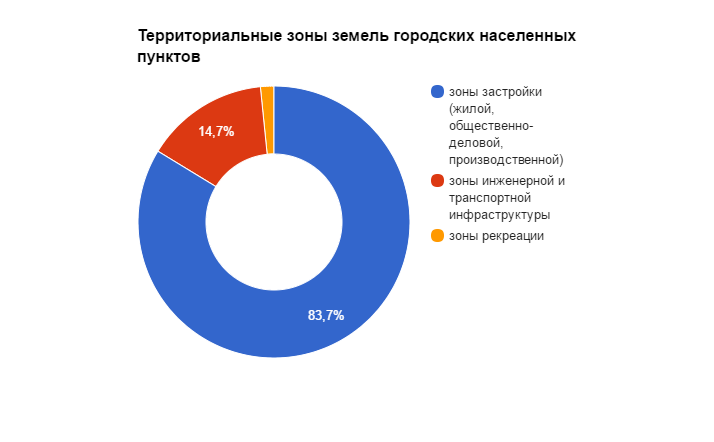 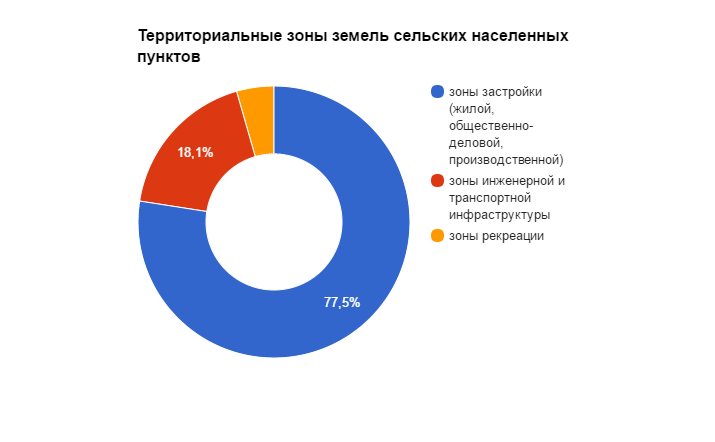 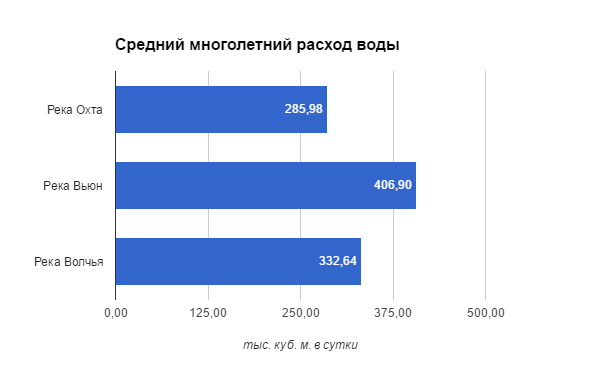 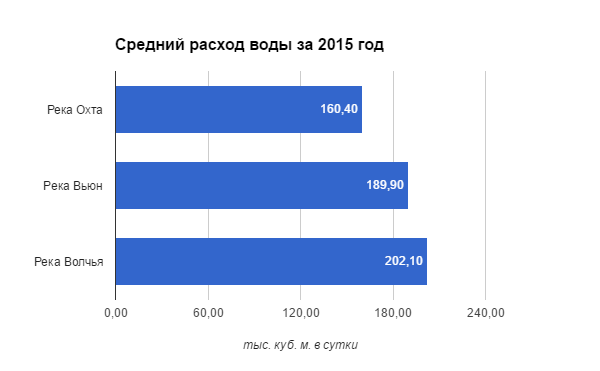 Наименование показателяЕдиница измерения2015 годЗабор водных ресурсов из поверхностных водных объектовмлн. куб. м в год38,90Сброс сточных водмлн. куб. м в год26,70Балансовые запасы подземных водмлн. куб. м в год18,91Забор водных ресурсов из подземных водных объектовмлн. куб. м в год0,95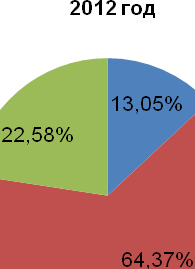 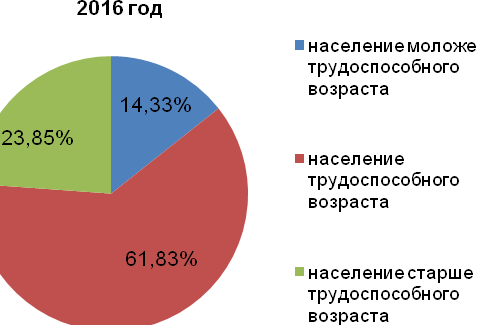 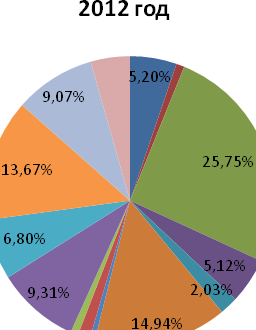 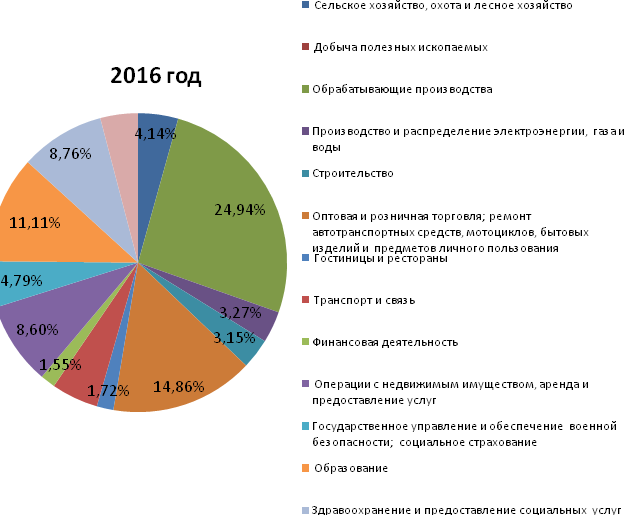 Налоговые, неналоговые доходы и доходы от предпринимательской деятельностиНалоговые, неналоговые доходы и доходы от предпринимательской деятельностиНалоговые, неналоговые доходы и доходы от предпринимательской деятельностиПлан 2015 годаФакт% исполненияБюджет МО «Всеволожский муниципальный район» Ленинградской области2662467,32772291,5104,1Бюджет поселений2366776,12541164,8107,4№п/пНаименование доходных источниковУточненный план 2015 годаФактически поступило% исполнения1Налог на доходы физических лиц1758521,11747799,599,42Земельный налог1003544,01112552,2110,93Госпошлина24012,633184,7138,24Единый  налог на вмененный доход119900,0126726,6105,75Налог, взимаемый в связи с применением упрощенной системы налогообложения442325,4445024,3100,66Арендная плата за землю545987,4579161,0106,17Доходы от продажи земельных участков458700,4517611,2112,88Налог на имущество физических лиц92677,3103726,0111,99Транспортный налог197025,7228426,1115,910Прочие доходы от оказания платных услуг и компенсации затрат государства21735,223035,8106,011Прочие неналоговые доходы104259,8103604,599,4Всего собственных доходов5029243,45313456,3105,6ГодыЕдиница20122013201420152016ДоходыТыс. руб.4 752 4555 558 1155 846 0737 019 7148 601 598РасходыТыс. руб.4 576 8085 392 9255 713 3757 245 6668 554 061Численность населенияТыс. чел.266,5274,6285,7296,4307,8Уровень бюджетной обеспеченностиТыс. руб./чел.17,219,620,024,427,8Наименование продукцииОбъем производства в натуральном выражении(в скобках указано соотношение к уровню 2014 г.)Продукция из гофрокартона125295 тыс. кв. м. (105,8 %) (ЗАО «Смерфит Каппа СПб»)Кирпич строительный27,0 млн. усл. шт. (96,4 %) (ЗАО «Завод стройматериалов «Эталон»)Печатные издания966 млн. усл. печатных листов (87,4 %) (ООО «МДМ Печать»)Мясо и мясопродукты18460 тонн(119,6%) (ООО «Мясокомбинат «Всеволожский»)Автомобили легковые61137 шт. (50,6 %)  (ЗАО «Форд Мотор Компани») (по данным на 01.10.2015г.)Банка алюминиевая614,1 млн. шт. (88,6 %) (ООО «Рексам Беверидж Кэн Всеволожск» (по данным на 01.10.2015г.)Шины автомобильные11860,7 тыс. шт. (94,6%) (ООО «НокианТайерс»)Чай49308 тонн (99,48 %) (ООО «ОРИМИ»)(по данным на 01.10.2015г.).Кофе14049 тонн (104,4%) (ООО «ОРИМИ») (по (по данным на 01.10.2015г.).Электрические водонагреватели513122 тыс. шт. (95,4 %) ООО «Аристон Термо Русь»(по данным на 01.10.2015г.).ПоказателиГодыГодыГодыГодыГодыГодыГодыПоказатели2009201020112012201320142015Инвестиции в основной капитал за счет средств муниципального бюджета, тысяча рублей42832,1372722,1384578530351-184505Инвестиции в основной капитал, осуществляемые организациями, находящимися на территории муниципального образования (без субъектов малого предпринимательства), тысяча рублей10136977829387810580329-137785791090671623365245Инвестиции в основной капитал организаций муниципальной формы собственности, тысяча рублей705816131360040-108797915191301306Инвестиции в основной капитал, млн. рублей3861,09701,3-13912,612396,119691,5Наименование инвестиционной площадкиНаправление использованиеСвободная площадь, гаКирпичный заводПромышленная площадка274,1Индустриальный парк "Уткина Заводь"Промышленная площадка116,21Индустриальный парк "Кола"Промышленная площадка128,7Промзона "Янино".Промышленная площадка185Индустриальный парк "Лесное"Промышленная площадка71,1Заневский пост. ПромплощадкаПромышленная площадка8,6Индустриальный парк "Разметелево"Промышленная площадка92,56"ГИПХ-Турбоатомгаз".Промышленная площадка281,9Порошкино (ИнвестБугры)Промышленная площадка55Промзона Южная. Всеволожск. ПромплощадкаПромышленная площадка7,6Индустриальный парк "Приневский"Промышленная площадка6,3Парк автокомпонентовПромышленная площадка87,1Промзона пос. им. СвердловаПромышленная площадка350Производственная площадка Невский Керамический ЗаводПромышленная площадка6,47Площадка "Альянс Нева Трейд"Промышленная площадка7,6Инвестиционная площадка "Мурино-2"Для размещения торгово-развлекательной, инновационно-образовательной, рекреационно-туристической и деловой недвижимости78,7Инвестиционная площадка "Мурино-1"Для размещения торгово-развлекательной, инновационно-образовательной, рекреационно-туристической и деловой недвижимости8,1Инвестиционная площадка "Бугры-Парнас"Для размещения торгово-развлекательной, инновационно-образовательной, рекреационно-туристической и деловой недвижимости84,7ЗУ в районе д. РазметелевоАгропромышленная площадка1,3Земельный участок на Мурманском шоссе № 1Промышленная площадка0,4СПК «Пригородный»Промышленная площадка3,8ФАД А-121 «Сортавала» км 11 (слева)Промышленная площадка24,85Земельный участок в нежилой зоне "Парнас"Промышленная площадка8,67Индустриальный парк "Соржа-Старая"Промышленная площадка220,4№№Наименование предприятияАдрес1ООО «Спутник»д. Лепсари2ЗАО «Агрофирма Выборжец»Колтушская волость, вблизи деревни Старая 3СПК «Пригородный»Санкт-Петербург, п. Парголово, ул. 1 мая, 1094ООО «Племенной завод Бугры»п. Бугры, ул. Шоссейная, д.25«Племенной завод Приневское»д. Новосаратовка6АО «Совхоз Всеволожский»д. Разметелево7ООО «Свинка»д. Ириновка8ЗАО «Племенной з-д «Ручьи»д. Лаврики9ОАО «Ленинградец»д. Агалатово10ООО «Сигма» – рыболовецкое хозяйствод. Коккорево11ООО СК «Катумы»д. КуйвозиПоказателиЕд.измеренияФактическое выполнение2015 г.Фактическое выполнение2014г.% выполнения 2015г. 2014г.Объём продукции сельского хозяйства всех категорийТыс. руб.36213803322950109В том числе - растениеводствоТыс. руб.17364991697604102,3                      - животноводствоТыс. руб.18848811625346116Численность работающихчел2210222499,4Средняя заработная платаруб.3105828498109Выручка от реализации продукцииТыс. руб.40317963522005114,5В том числе - растениеводствоТыс. руб.24904182043132121,9                      - животноводствоТыс. рублей15413781478873104,2Производство продукции:Мясо (в живой массе) крстонн15971543103,5Мясо (в живой массе) свиньитонн2147,92112,1101,7Молоко (коровье)тонн3692734525107,1Молоко (козье)тонн6516430101Зернотонн10501050100Картофельтонн1389611052125,7Овощи открытого грунтатонн4364541916104,1Овощи закрытого грунтатонн1530613573112,8Продуктивность:Средний удой на 1 корову кг80107983100,3Поголовье скота и птицы (на конец отчетного периода):КРСголов1179210911108,1в том числе: коровы дойныеголов46074435103,9мясногоголов680680100Свиньиголов96769500101,8В том числе свиноматкиголов11751175100Козыголов1192В том числе козы дойныеголов915915100ПоказателиФедеральный бюджетБюджет Ленинградской областиВсегоПоддержка племенного животноводства11,7212,4124,13Поддержка племенного КРС мясного направления1,231,542,77Процент ставки по кредитам инвестиционным253,6547,24300,89Процент ставки по кредитам краткосрочным40,285,5545,83Субсидирование на 1 литр реализованного товарного молока11,0423,1434,17Оказание несвязной поддержки в области растениеводства2,1253,2855,40ВЦП «Развитие мясного скотоводства и увеличение производства говядины в ЛО до 2015г.2,455,828,27Разработка проектно-сметной документации0,000,450,45Содержание свиноматок0,001,261,26На капитальный ремонт мелиоративных систем0,009,679,67Развитие мелиорации с/х земель180,174,57184,74ВЦП «Поддержка малых форм хозяйствования АПК ЛО на 2012-2015гг0,001,001,00Техническая  модернизация0,0064,8864,88Поддержка элитного семеноводства0,797,758,54Поддержка оригинальных и репродукции семян0,000,830,83Развитие семейных животноводческих ферм4,2710,2014,47Реконструкция автомобильных дорог0,0023,3823,38Консультационная помощь0,0022,4222,42Субвенции на выполнение государственных полномочий0,001625,501625,50Субсидии на поддержку борщевика0,0017,0117,01Переподготовка кадров0,000,150,15Гранты по присвоению почетных званий0,000,630,63Прочие мероприятия0,0029,8229,82Социальная поддержка молодых специалистов0,000,370,37Итого327,73305,59633,32Наименование муниципальной программыОценка эффективности Противодействие коррупции на территории Всеволожского муниципального района;УдовлетворительноОхрана окружающей среды Всеволожского муниципального района;УдовлетворительноБезопасность Всеволожского муниципального района;ХорошоИнформационное общество во Всеволожском районе;ХорошоКультура Всеволожского муниципального района;УдовлетворительноОбеспечение качественным жильем граждан на территории Всеволожского муниципального районаУдовлетворительноРазвитие муниципальной службы в муниципальном образовании Всеволожский муниципальный район;ХорошоРазвитие транспортной инфраструктуры и транспортного обеспечения Всеволожского муниципального района;УдовлетворительноСовременное образование во Всеволожском муниципальном районе;ХорошоРазвитие физической культуры, массового спорта и туризма во Всеволожском муниципальном районе;УдовлетворительноСоциальная поддержка граждан Всеволожского муниципального района;УдовлетворительноСтимулирование экономической активности Всеволожского района;УдовлетворительноУправление муниципальными финансами Всеволожского района.ХорошоМуниципальное образованиеИндикаторыИндикаторыИндикаторыИндикаторыИндикаторыИндикаторыКомплексная оценкаИтоговая комплексная оценка с учетом снижения баллов в связи с нарушением бюджетного законодательстваРейтинг (место, по убыванию)Муниципальное образованиеотклонения объема расходов бюджета МО в 4 квартале от среднего объема за 1-3 кварталыдоля расходов бюджета МО поселения, осуществляемых в рамках программ, в общем объеме расходовдоля расходов бюджета МО поселения, формируемых в рамках областных программ, в общем объеме расходовобъем кредиторской задолженностиотклонение фактически поступивших налоговых и неналоговых доходов от первоначального утвержденного бюджетаколичество поправок, вносимых в решение о бюджетеКомплексная оценкаИтоговая комплексная оценка с учетом снижения баллов в связи с нарушением бюджетного законодательстваРейтинг (место, по убыванию)Бугровское сельское поселение05552522221Заневское городское поселение05453522221Юкковское сельское поселение05550520202Агалатовское сельское поселение05505419193Морозовское городское поселение5522352217,64Рахьинское городское поселение3450552217,64Колтушское сельское поселение05223517175Всеволожское городское поселение25205216166Романовское сельское поселение05420516166Токсовское городское поселение0550541915,27Новодевяткинское сельское поселение05014515158Лесколовское сельское поселение0525151814,49Кузьмоловское городское поселение055013141410Куйвозовское сельское поселение013523141410Муринское сельское поселение250124141410Свердловское городское поселение053033141410Сертоловское городское поселение3505221713,611Щегловское сельское поселение055002121212Дубровское городское поселение3550011411,213Муниципальный районОбразовано ТБО, тыс. м. куб.Доля, %Баланс ТБО*, тыс. м. кубПлатежи населения, млн. руб.Баланс платежей**, млн. руб.Бокситогорский65,932,1-7,224,56-4,72Волосовский67,672,26,9914,74-4,64Волховский110,593,62,4434,59-21,55Всеволожский588,5219,4192,71343,7584,04Выборгский542,9217,914,63203,9514,63Гатчинский358,6211,832,42103,49-12,19Кингисеппский111,413,7-14,2933,99-34,72Киришский129,194,319,9940,39-15,67Кировский227,457,580,5784,091,36Лодейнопольский36,241,2-0,8415,770,52Ломоносовский123,4436,3645,91-7Лужский97,893,2-10,5451,244,42Подпорожский37,071,2-6,0112,14-17,09Приозерский84,012,8-0,9132,95-1,71Сланцевский60,652-7,3218,453,07Сосновый Бор68,52,3-8,145,01-0,7Тихвинский95,183,1-3,9215,49-12,45Тосненский224,997,4-46,0680,83-47,59Всего Ленинградская область3030,23100412,811201,34-72,04Сферы действия факторовПозитивные факторыНегативные факторыНаселениеПредпринимательская активность населения.Наличие общественных инициатив.Рост доли населения, находящегося в возрасте моложе трудоспособного, Заинтересованность населения в развитии территории.Патриотическое отношение к месту проживания.Естественная убыль населения.Отток молодежи.Регрессивная половозрастная структура населения в отдаленных от Санкт-Петербурга муниципальных образованиях.Избыточная концентрация населения в прилегающих к Санкт-Петербургу муниципальных образованиях (неравномерность заселения территории).Большой разрыв между максимальным и минимальным уровнем средней заработной платы.Географическое положениеНепосредственная близость к областному центру (г. Санкт-Петербург).Основное богатство – земельные ресурсы.Наличие привлекательных ландшафтов.Высокий рекреационный потенциал территории района.Возможность эффективного использования геоэкономического потенциала территории.Наличие набора транспортных и инженерных коммуникаций.Имидж экологически благоприятного районаКонкуренция со стороны областного центра (г. Санкт-Петербург).Динамичное развитие соседних районов, способных «оттянуть» на себя трудовые и инвестиционные ресурсы (Выборгский, Приозерский, Кировский районы).Избыточный рекреационный прессинг, массовые рекреационные потоки выходного дняЭкономикаВысокая диверсифицированность экономической базы.Высокая предпринимательская активность населения.Исключительно высокий потенциал потребительского рынка.Экономические сложности на общероссийском рынке, ставящие под угрозу работу предприятий общероссийского значения.ПроизводствоСущественный запас территории в рамках индустриальных парков и производственных зон.Строительство инженерных и транспортных коммуникаций.Дефицит кадров и низкий уровень квалификации предложений на рынке труда.ИнвестицииНаличие адресной инвестиционной программы.Наличие свободных для застройки земельных участков.Высокая заинтересованность МО «Всеволожский муниципальный» в привлечении инвестиций.Невысокий уровень инвестиций в  производства муниципального образования.Недостаточное обеспечение территории инженерной инфраструктурой для жилищного строительства.Среда проживанияПостоянно повышающийся уровень благоустройства.Уровень обеспеченности услугами социальной сферы выше среднего по области (образование, здравоохранение, социальная защита и т.д.).Рост качества предоставления жилищно-коммунальных услуг.Удобная планировка населенных пунктов, наличие свободных площадей для жилищного строительства.Неухоженный внешний облик большинства населенных пунктов.Отставание темпов развития социальной и транспортной инфраструктуры от динамики жилищного строительства.Наличие крупных несанкционированных свалок (п. им. Свердлова)Относительно высокий уровень уличной и молодежной преступностиНаличие больших массивов ветхой жилищной застройки (в особенности в сельских населенных пунктах).Высокий износ объектов инженерной инфраструктуры, ограничения по наличию резерва свободной мощности объектов электроснабжения, водоснабжения, канализации и пр.Сравнительно низкий уровень качества предоставления жилищно-коммунальных услуг.ФАКТОРЫСИЛЬНЫЕ СТОРОНЫ (сравнительные преимущества)СЛАБЫЕ СТОРОНЫ (сравнительные недостатки)Экономико-географическое положениеБлагоприятное транспортно-географическое положение непосредственно на границе с Санкт-ПетербургомКачество покрытия автомобильных дорог имеет высокую степень износа, недостаточно эффективны мероприятия по ремонту в связи с отсутствием необходимого финансирования данной сферыПриродные ресурсы и экологияОбеспеченность общераспространенными полезными ископаемымиБлагоприятные агроклиматические ресурсы для развития пригородного сельского хозяйства, в первую очередь молочного животноводства и овощеводстваЗначительный потенциал развития природоориентированного туризма и рекреации, благоприятные природно-рекреационные условияИспользование поверхностных водных источников лимитируется низким качеством вод.Высокий уровень рекреационной дигрессии наиболее посещаемых туристами и отдыхающими территорийНаселение, уровень жизниВысокая миграционная привлекательность территорииВысокая мобильность населения (активность ежедневных маятниковых миграций: трудовых, учебных, культурных и др.)Средний уровень заработной платы выше среднего уровня по Ленинградской областиСохранение стабильно положительной динамики общей численности населения районаПроцесс омоложения структуры населенияКонкурентоспособность мест приложения труда в сравнении с Санкт-Петербургом, особенно по уровню оплаты трудаСохранение естественной убыли населенияИмеющаяся дифференциация в уровне жизни населения между пригородной зоной и отдаленной сельской местностью на севере и востоке районаНаличие большого числа незарегистрированного населения, проживающего на территории районаСезонное населениеПотенциальный рынок сбыта для сферы услуг и развития малого бизнеса (в том числе питомники и др.), сбыт фермерских товаровРазвитие рынка деревянного домостроения и строительных услугВлияние на значительный сезонный рост отходов потребления;Сезонное увеличение пассажиропотоков и автомобильного транспортаКоммунальное хозяйство и инфраструктураСравнительно высокая степень обеспеченности территории муниципального района объектами инфраструктуры, реализация проектов газификации населенных пунктовВысокая степень износа объектов инженерной инфраструктуры, отстающие темпы капитального ремонта и строительства новых сетей в связи с недостатком финансирования.Мощности объектов инженерной инфраструктуры загружены практически полностью, скорость ввода новых мощностей отстает от возрастающего спроса при развитии жилищного и промышленного строительства.Степень газификации сельских населенных пунктов недостаточнаТолько 50 % жителей района проживают в зоне нормативной транспортной доступности административного центра муниципального района.Инфраструктура может стать ограничивающим фактором социально-экономического развития и инвестиционной привлекательности территорииТранспортное обслуживаниеТенденция к увеличению количества маршрутов железнодорожного транспорта пригородного сообщения, запуск скоростных электропоездов.Строительство и модернизация федеральных автодорог.Потенциал создания аэропорта в районе г.п. РахьяПерспективы создания маршрутов ЛРТ и открытия новых станций Петербургского метрополитена (Кудрово, Юго-Восточная, Янино, Бугры)Дорожная инфраструктура не справляется с возросшей автомобильной нагрузкой. Автомобильные дороги района, не относящиеся к основным дорогам регионального значения, нуждаются в капитальном ремонте и реконструкции с целью повышения их технико-эксплуатационных характеристик и пропускной способности. Отставание развития сети маршрутов автомобильного транспорта общего пользования от возрастающих потребностей.Недостаточность парка подвижного состава автомобильного транспорта общего пользования.Отсутствие благоустроенных пунктов отправления пассажиров (автостанций / автопавильонов) в центрах поселений муниципального района.Уровень обеспечения доступности объектов транспортной инфраструктуры для инвалидов и других маломобильных групп населения очень низкий.Жилищное хозяйствоСохраняющиеся высокие темпы нового жилищного строительства, высокий спрос на земельные участки для ИЖС, в том числе сезонного типаУровень жилищной обеспеченности населения существенно выше среднеобластного, особенно в городской местности (37 кв. м/чел. и 26,2 кв. м/чел. соответственно)Наличие необходимости ликвидации  аварийного жилищного фондаСоциальная сфераВ целом по Всеволожскому муниципальному району достаточно развитая сеть учреждений и предприятий обслуживания, во всех муниципальных образованиях имеются учреждения повседневного спроса (образования, здравоохранения, культурно-досугового типа, спорта, торговли)Город Всеволожск является центром обслуживания населения межрайонного значения, здесь расположены учреждения здравоохранения, образования, культуры регионального значенияРазвитие частного сектора в сфере предоставления услугНизкий уровень социальной конфликтностиНаличие филиала ВУЗаВ условиях роста численности детского населения не в полной мере обеспечена потребность населения в учреждениях образования, данная проблема особенно актуальна для г. Всеволожск, Бугровского, Муринского, Новодевяткинского, Заневского поселений.Недостаточный уровень развития сети учреждений физической культуры и спорта, культурно-досугового типа в сравнении с нормативами, особенно в сельской местности.Проблема дефицита обеспеченности учреждений обслуживания кадрами, особенно в сельской местности.Необходимость формирования современной учебно-материальной базы.Не в полной мере в учреждениях обслуживания организованы условия для удовлетворения потребностей детей с ограниченными возможностями здоровья.Требуют улучшения социально-экономическое положение и жилищные условия педагогов и врачей, что недостаточно стимулирует приток молодых специалистов в сферы образования и здравоохраненияНедостаточная роль социальных факторов в формировании привлекательности Всеволожского района для притока экономически активного населения и бизнеса (система образования, здравоохранение, качество городской среды и т.д.).Малый и средний бизнесРазвитие инфраструктуры поддержки малого предпринимательстваНаличие широкого рынка сбытаСильное влияние внешней конъюнктуры на развитие малого предпринимательстваСложности с получением финансовых инвестиций для развития;Несогласованность и недостаточная проработанность местного законодательства.ПромышленностьСформирован многоотраслевой промышленный комплекс с основными центрами в г. Всеволожск, п. им. Свердлова, д. Новое Девяткино, наличие свободных территорий, промышленных зон и площадокРеализация областных программ по созданию промышленных зон регионального значенияОграниченность мощностей инженерной инфраструктурыДефицит квалифицированных трудовых ресурсовСельское хозяйствоАгропромышленный комплекс района по производственным и экономическим показателям стабильно занимает одно из ведущих мест в Ленинградской области.Конкуренция на земельные ресурсы со стороны сектора массового жилищного строительства, активное изъятие сельскохозяйственных земельСтабильное снижение доли АПК в экономике районаЗасоренность угодий борщевиком СосновскогоНеобходимость государственной поддержки развития сельскохозяйственного комплексаМуниципальное управлениеВысокий уровень эффективности реализации муниципальных целевых программНаличие института сельских старостНормативы штатной численности органов местного самоуправления не соотносятся с объемом обязанностей, возлагаемых на органы местного самоуправления Федеральным законом от 06.10.2003  № 131-ФЗНедостатком общественного самоуправления в системе ТОСов является отсутствие надлежащей правовой базы на местном уровне и отсутствие квалифицированных лицНизкий уровень межмуниципального взаимодействия (между соседними поселениями)Бюджетная политикаПовышение эффективности бюджетного планирования посредством перехода на программно-целевой метод планирования;Внедрение комплексной системы автоматизации исполнения бюджета и управления бюджетным процессом – Автоматизированный Центр Контроля исполнения бюджета» («АЦК-Финансы»);Повышение эффективности межбюджетных отношений: системы перераспределения финансовых ресурсов между районным бюджетом и бюджетами городских и сельских поселений Всеволожского муниципального района, повышение самостоятельности органов местного самоуправления муниципальных образований района, создание условий для устойчивого исполнения местных бюджетов городских и сельских поселений Всеволожского муниципального районаНепредвиденные выпадающие доходы бюджета, необходимость финансирования непредвиденных расходов и т.д. В целях предупреждения негативных последствий таких ситуаций в бюджете Всеволожского муниципального района могут предусматриваться дополнительные межбюджетные трансферты для оказания финансовой помощи бюджетам муниципальных образований, столкнувшихся с такими проблемамиИнвестиционный климатВысокий уровень инвестиционной активности на уровне Ленинградской областиВнедрение «Стандарта деятельности органов местного самоуправления муниципальных районов и городского округа Ленинградской области по обеспечению благоприятного инвестиционного климата в Ленинградской области», утвержденного на Инвестиционном совете при Губернаторе Ленинградской области 21.11.2014 г.Большой накопленный объем инвестиций в инфраструктурные проекты в экономике муниципального образования.В рамках классификации муниципальных районов Ленинградской области по инвестиционной привлекательности в составе Инвестиционной стратегии Ленинградской области на период до 2025 года Всеволожский муниципальный район отнесен к группе наиболее привлекательных для инвестиций наряду с Кингисеппским, Выборгским, Ломоносовским, Кировским и Тосненским районамиНедостаточный уровень инженерной подготовки промышленных инвестиционных площадокДефицит инфраструктурно-подготовленных площадок для нового строительстваПараллельное принятие дублирующих законодательных и ведомственных актов (как на федеральном, так и на региональном (муниципальном) уровне), что приводит к избыточным административным и иным ограничениям и, соответственно, дополнительным необоснованным расходам инвесторовНеравномерная инвестиционная привлекательность территорий муниципального образования «Всеволожский муниципальный район» Ленинградской областиНедостаточный уровень развития туристско-рекреационного комплексаФАКТОРЫВОЗМОЖНОСТИУГРОЗЫМеждународный уровеньРазвитие сотрудничества со странами ЕСРазвитие экспортного потенциала предприятийСтроительство 3 и 4 нитки газопровода «Северный поток»Санкции (повышение инвестиционных рисков)Не просчитаны риски последствий введения правил ВТООбщероссийский уровеньРеализация проектов создания кластеров в автомобилестроении и в радиофармакологииРеализация послания Президента РФ по развитию импортозамещенияНезавершенность процесса формирования налоговой и бюджетной политики на федеральном уровнеРегиональный уровеньНаличие документов стратегического планирования регионального уровня (Стратегия СЭР ЛО, 2016 г.)Совместная реализация «Стандарта деятельности органов местного самоуправления муниципальных районов и городского округа Ленинградской области по обеспечению благоприятного инвестиционного климата в Ленинградской области» с Правительством Ленинградской областиПотенциал реализации комплексных программ развития и стратегических документов, направленных на развитие пригородных территорий СПб, в основе которых реализация крупных инфраструктурных проектовАгломерационный эффект, выражающийся в совокупном росте разнообразия функций и возможностей социально-экономического развития территории путем создания более широкого набора товаров и услуг, вариантов выбора мест приложения труда и мест проживания с обеспечением разнообразия условий и требований различных групп населения в пределах агломерации, обеспеченных развитием транспортных связей. Эффект масштаба (агломерационный эффект) играет важнейшую роль в территориальном развитии, а для территорий с низкой плотностью населения помогает снизить высокие издержки, обусловленные барьерами экономического расстояния и слаборазвитой инфраструктуры.Бюджетная политика Ленинградской области носит неустойчивый характер, что усложняет прогнозирование при бюджетном планированииОтсутствие законодательной базы по реализации кластерной политикиНеобходимость синхронизации стратегического планирования на региональном уровне с соседним регионом – Санкт-ПетербургомАгломерационное развитие требует опережающего инфраструктурного развития (инженерной, транспортной и социальной)Показатели201120122013201420152016Оценка численности населения на 1 января текущего года, тыс. человекВсе население261,1266,6274,6285,7296,4307,8Городское население153,3154,9157,8162,0163,8165,5Сельское население107,9111,7116,7123,7132,6142,3Число умерших за год, человек30173153324035053165-Число родившихся (без мертворожденных) за год, человек20362282238725362698-Общий коэффициент рождаемости, промилле7,78,08,58,99,1-Общий коэффициент смертности, промилле11,412,011,612,310,7-Миграционный прирост, человек63898909120081166611803-ПоказательВариантВариантВариантПоказательНизкийСреднийВысокийВсеволожский муниципальный район – городское и сельское населениеЧисленность населения на 1 января 2030 года400,0529,0690,0Число умерших (суммарно)75,6101,9125,1Число родившихся (суммарно)63,794,2126,9Миграция (суммарно)104,1228,9380,4Городское населениеЧисленность населения на 1 января 2030 года260,0343,8448,5Число умерших (суммарно)49,066,281,3Число родившихся (суммарно)41,461,282,5Миграция (суммарно)77,5158,7257,2Сельское населениеЧисленность населения на 1 января 2030 года140,0185,2241,5Число умерших (суммарно)26,635,743,8Число родившихся (суммарно)22,333,044,4Миграция (суммарно)26,670,2123,2Базовый сценарий социально-экономического развития Ленинградской областиВарианты сценариев на основе различных принципов социально-экономической политики для Всеволожского муниципального районаБазовый сценарий социально-экономического развития Санкт-ПетербургаРеалистичный сценарий (средний уровень темпов социально-экономического развития) – 1. Модернизация традиционных секторов, экономики увеличение добавленной стоимости, развитие в форме кластеров.2. Использование экспортного и транзитного потенциала, развитие глубокой переработки грузов.3. Информационные технологии.4. Обеспечение товарами макрорегиональных рынков (частично – российского).5. Реализация совместных проектов с Санкт-Петербургом в сфере занятости, рекреации, инфраструктуры.СЦЕНАРИЙ 1. Ориентация на поддержку региональных и федеральных приоритетов экономического развития (приоритет: развитие промышленности путем модернизации существующих предприятий, развитие логистического комплекса, создание индустриальных парков), политика выравнивания уровня жизни в городской и сельской местности, отставание инфраструктурного развития.В качестве основного сценария долгосрочного развития Санкт-Петербурга принят инновационный сценарий (высокий уровень темпов социально-экономического развития) – Помимо повышения эффективности использования основных ресурсов успешная реализация Стратегии (по инновационному сценарию) возможна на основе:улучшения параметров человеческого капитала;повышения роли экономики знаний;улучшения инвестиционного климата;перехода к сбалансированному пространственно-территориальному развитию;реализации новых подходов к государственному управлению развитием города.Реалистичный сценарий (средний уровень темпов социально-экономического развития) – 1. Модернизация традиционных секторов, экономики увеличение добавленной стоимости, развитие в форме кластеров.2. Использование экспортного и транзитного потенциала, развитие глубокой переработки грузов.3. Информационные технологии.4. Обеспечение товарами макрорегиональных рынков (частично – российского).5. Реализация совместных проектов с Санкт-Петербургом в сфере занятости, рекреации, инфраструктуры.СЦЕНАРИЙ 2. Привлечение крупномасштабных инвестиций и реализация мега-проектов путем размещения предприятий нетрадиционной отраслевой специализации. Создание транспортно-логистических центров. Массовое жилищное строительство. Сокращение фонда сельскохозяйственных угодий. Усиление маятниковых миграций в Санкт-Петербург. В качестве основного сценария долгосрочного развития Санкт-Петербурга принят инновационный сценарий (высокий уровень темпов социально-экономического развития) – Помимо повышения эффективности использования основных ресурсов успешная реализация Стратегии (по инновационному сценарию) возможна на основе:улучшения параметров человеческого капитала;повышения роли экономики знаний;улучшения инвестиционного климата;перехода к сбалансированному пространственно-территориальному развитию;реализации новых подходов к государственному управлению развитием города.Реалистичный сценарий (средний уровень темпов социально-экономического развития) – 1. Модернизация традиционных секторов, экономики увеличение добавленной стоимости, развитие в форме кластеров.2. Использование экспортного и транзитного потенциала, развитие глубокой переработки грузов.3. Информационные технологии.4. Обеспечение товарами макрорегиональных рынков (частично – российского).5. Реализация совместных проектов с Санкт-Петербургом в сфере занятости, рекреации, инфраструктуры.СЦЕНАРИЙ 3. Постепенная диверсификация экономики. Развитие малого и среднего бизнеса, отказ от реализации мега-проектов. Комплексное развитие общественно-деловых центров. Приоритет реализации точечных комплексных проектов развития. Стимулирование развития инновационной экономики с созданием мест приложения труда в машиностроении, транспортно-логистической области, радиофармакологии. Ликвидация накопленного инфраструктурного дисбаланса путем форсированного развития инфраструктур.В качестве основного сценария долгосрочного развития Санкт-Петербурга принят инновационный сценарий (высокий уровень темпов социально-экономического развития) – Помимо повышения эффективности использования основных ресурсов успешная реализация Стратегии (по инновационному сценарию) возможна на основе:улучшения параметров человеческого капитала;повышения роли экономики знаний;улучшения инвестиционного климата;перехода к сбалансированному пространственно-территориальному развитию;реализации новых подходов к государственному управлению развитием города.Реалистичный сценарий (средний уровень темпов социально-экономического развития) – 1. Модернизация традиционных секторов, экономики увеличение добавленной стоимости, развитие в форме кластеров.2. Использование экспортного и транзитного потенциала, развитие глубокой переработки грузов.3. Информационные технологии.4. Обеспечение товарами макрорегиональных рынков (частично – российского).5. Реализация совместных проектов с Санкт-Петербургом в сфере занятости, рекреации, инфраструктуры.СЦЕНАРИЙ 4. Диверсификация экономики. Многократный рост объема инвестиций, привлечение крупных стратегических инвесторов, масштабное капитальное строительство, привлечение значительного количества рабочей силы из-за пределов района. Стимулирование развития инновационной экономики. Ликвидация накопленного инфраструктурного дисбаланса путем форсированного развития инфраструктур. Развитие малого и среднего бизнеса. Комплексное развитие общественно-деловых центров. В качестве основного сценария долгосрочного развития Санкт-Петербурга принят инновационный сценарий (высокий уровень темпов социально-экономического развития) – Помимо повышения эффективности использования основных ресурсов успешная реализация Стратегии (по инновационному сценарию) возможна на основе:улучшения параметров человеческого капитала;повышения роли экономики знаний;улучшения инвестиционного климата;перехода к сбалансированному пространственно-территориальному развитию;реализации новых подходов к государственному управлению развитием города.Сценарий 1Сценарий 2Сценарий 3Сценарий 3Сценарий 4Основные гипотезыОриентация на поддержку региональных и федеральных приоритетов экономического развития (приоритет: развитие промышленности путем модернизации существующих предприятий, развитие логистического комплекса, создание индустриальных парков), политика выравнивания уровня жизни в городской и сельской местности, отставание инфраструктурного развития.Привлечение крупномасштабных инвестиций и реализация мега-проектов путем размещения предприятий нетрадиционной отраслевой специализации. Создание транспортно-логистических центров. Массовое жилищное строительство. Сокращение фонда сельскохозяйственных угодий. Усиление маятниковых миграций в Санкт-Петербург.Постепенная диверсификация экономики. Приоритет реализации точечных комплексных проектов развития. Развитие малого и среднего бизнеса, отказ от реализации мега-проектов. Комплексное развитие общественно-деловых центров. Стимулирование развития инновационной экономики с созданием мест приложения труда в машиностроении, транспортно-логистической области, радиофармакологии. Ликвидация накопленного инфраструктурного дисбаланса путем форсированного развития инфраструктур.Постепенная диверсификация экономики. Приоритет реализации точечных комплексных проектов развития. Развитие малого и среднего бизнеса, отказ от реализации мега-проектов. Комплексное развитие общественно-деловых центров. Стимулирование развития инновационной экономики с созданием мест приложения труда в машиностроении, транспортно-логистической области, радиофармакологии. Ликвидация накопленного инфраструктурного дисбаланса путем форсированного развития инфраструктур.Диверсификация экономики. Многократный рост объема инвестиций, привлечение крупных стратегических инвесторов, масштабное капитальное строительство, привлечение значительного количества рабочей силы из-за пределов района. Стимулирование развития инновационной экономики. Ликвидация накопленного инфраструктурного дисбаланса путем форсированного развития инфраструктур. Развитие малого и среднего бизнеса. Комплексное развитие общественно-деловых центров.Предпосылки к реализацииСценарий основан на политике выравнивания уровня социально-экономического развития городских и сельских поселений без формирования местных полюсов роста с созданием равномерных условий социально-экономического развития всей территории муниципального района. Полюсами экономического роста становятся фактически только города Всеволожск и Сертолово.Сценарий основан на сложившихся тенденциях социально-экономического развития и развитии положительного опыта реализации инвестиционной политики в последние годы, подтверждающем высокую эффективность взаимодействия с инвесторами.Сценарий основан на ускоренной диверсификации структуры экономики и активизации инвестиционной политики на развития нескольких индустриальных парков и создании современных общественно-деловых зон на границе с Санкт-ПетербургомСценарий основан на ускоренной диверсификации структуры экономики и активизации инвестиционной политики на развития нескольких индустриальных парков и создании современных общественно-деловых зон на границе с Санкт-ПетербургомСценарий основан на диверсификации структуры экономики в условиях увеличения объема инвестиций в экономику и использовании подхода поляризованного развития в стратегическом планировании развития территорииВлияние сценария на:Влияние сценария на:Влияние сценария на:Влияние сценария на:Влияние сценария на:Влияние сценария на:- экономику муниципального образования (в том числе по видам экономической деятельности)Сохранение сложившейся структуры экономики, промышленное развитие осуществляется преимущественно в рамках модернизации существующих предприятий и объектов.Развитие многоотраслевого экономического комплекса района с полюсами экономического роста в г. Всеволожске, г. Сертолово, п. Им. Свердлова, д. Мурино с определением для выбранных «точек экономического роста» приоритетной экономической специализации: промышленное производство, сфера услуг.Развитие многоотраслевого экономического комплекса района с полюсом экономического роста г. Всеволожске, г. Сертолово, п. Им. Свердлова, д. Мурино с концентрацией индустриального развития в ряде индустриальных парков, а также с реализацией на территории всех поселений единой политики экономического развития, которая позволяет потенциальным инвесторам самостоятельно определять место реализации проектов в различных сферах. Основные направления экономической политики заключаются в концентрации усилий на создании единых условий высокой инвестиционной привлекательности территории за счет развития инфраструктурыРазвитие многоотраслевого экономического комплекса района на основе кратного роста инвестиционной активности. Реализация на территории всех поселений единой политики экономического развития, которая позволяет потенциальным инвесторам самостоятельно определять место реализации проектов в различных сферах. Основные направления экономической политики заключаются в концентрации усилий на создании единых условий высокой инвестиционной привлекательности территории за счет развития инфраструктуры.Развитие многоотраслевого экономического комплекса района на основе кратного роста инвестиционной активности. Реализация на территории всех поселений единой политики экономического развития, которая позволяет потенциальным инвесторам самостоятельно определять место реализации проектов в различных сферах. Основные направления экономической политики заключаются в концентрации усилий на создании единых условий высокой инвестиционной привлекательности территории за счет развития инфраструктуры.- инвестиционную активность предприятийСохранение единых условий для инвестиционной активности предприятий на территории района, инвестиции преимущественно за счет собственных средств предприятий и участия в целевых программахПовышение инвестиционной активности, сконцентрированное в «точках роста»Повышение инвестиционной привлекательности территории стимулирует появление новых предприятий на территории района и в целом повышение инвестиционной активности с использованием современных механизмов взаимодействия между предприятиями и органами власти (в т.ч. муниципально-частное партнерство). Использование агломерационного эффекта как источника инвестицийРезкий рост объемов инвестиций, повышение инвестиционной привлекательности территории стимулирует появление новых предприятий на территории района и в целом повышение инвестиционной активности с использованием современных механизмов взаимодействия между предприятиями и органами власти (в т.ч. муниципально-частное партнерство). Использование агломерационного эффекта как источника инвестицийРезкий рост объемов инвестиций, повышение инвестиционной привлекательности территории стимулирует появление новых предприятий на территории района и в целом повышение инвестиционной активности с использованием современных механизмов взаимодействия между предприятиями и органами власти (в т.ч. муниципально-частное партнерство). Использование агломерационного эффекта как источника инвестиций- занятостьСоздание новых мест приложения труда преимущественно за счет развития малого и среднего бизнеса в отраслях экономической специализации и смежных сферах услуг – зависит от активности ОМСУ городских и сельских поселенийСоздание новых мест приложения труда в первую очередь в «точках роста» на крупных и средних предприятиях при реализации соответствующих мероприятий со стороны администрации района, разработке программ (в т.ч. развитие бизнес-инкубаторов, стимулирование развития кооперации между крупным и малым бизнесом, муниципальный заказ)Приоритетная работа с малыми и средними предприятиями-инвесторами, способными создать новые места приложения труда, привлекательные даже для жителей Санкт-Петербурга.Во вторую очередь работа с крупными инвесторами, размещающимися в индустриальных парках.Приоритетная работа с крупными и средними инвесторами, способными создать новые места приложения труда, привлекательные даже для жителей Санкт-Петербурга, привлечение значительного количества рабочей силы из-за пределов районаПриоритетная работа с крупными и средними инвесторами, способными создать новые места приложения труда, привлекательные даже для жителей Санкт-Петербурга, привлечение значительного количества рабочей силы из-за пределов района- доходы населенияОсновные источники роста доходов населения – предпринимательская активность, самозанятость, повышение квалификации, политика приближения мест приложения труда к местам проживания, следовательно – от экономической активности каждого поселения в большей степени зависит уровень доходов жителей поселенияБолее высокие темпы роста доходов населения в «точках роста» с постепенным выравниванием уровня жизни в зонах влияния «точек роста»Повышение уровня мобильности населения позволит жителям муниципального района выбирать конкурентоспособные места приложения труда, в том числе на территории соседних поселений района, уровень доходов населения не имеет прямой зависимости от развития экономики поселенияПовышение уровня мобильности населения позволит жителям муниципального района выбирать конкурентоспособные места приложения труда, в том числе на территории соседних поселений, уровень доходов населения не имеет прямой зависимости от развития экономики поселенияПовышение уровня мобильности населения позволит жителям муниципального района выбирать конкурентоспособные места приложения труда, в том числе на территории соседних поселений, уровень доходов населения не имеет прямой зависимости от развития экономики поселения- доходы бюджетаРост налоговых доходов бюджета, сохранение дотационной составляющейРост налоговых и неналоговых доходов бюджета. Дотационность бюджета снижается Рост налоговых доходов бюджета, дисбаланс в сторону поселений, которые являются «точками роста», сохранение дотационной составляющейСущественное увеличение доходной базы бюджета, который становится самодостаточнымСущественное увеличение доходной базы бюджета, который становится самодостаточным- экологиюРеализация единой экологической политики на территории района с особым вниманием на полюса роста – Всеволожск и Сертолово, другие поселения вдоль КАД Санкт-Петербурга (Юкковское, Бугровское, Муринское, Новодевяткинское, Заневское, Свердловское)Избыточный экологический прессинг на территорию, вызванный массовым изъятием земель под строительство. Повышение нагрузки на окружающую среду в «точках роста». Необходимо уделять особое внимание вопросам экологии в «точках роста»Повышение нагрузки на окружающую среду в «точках роста», совместное решение проблем утилизации бытовых и промышленных отходов с Санкт-Петербургом, внимание состоянию водного бассейна р. Невы, совместное решение проблем охраны окружающей среды с инвесторами.Повышение нагрузки на окружающую среду в «точках роста», совместное решение проблем утилизации бытовых и промышленных отходов с Санкт-Петербургом, внимание состоянию водного бассейна р. Невы, совместное решение проблем охраны окружающей среды с инвесторами.Повышение нагрузки на окружающую среду в «точках роста», совместное решение проблем утилизации бытовых и промышленных отходов с Санкт-Петербургом, внимание состоянию водного бассейна р. Невы, совместное решение проблем охраны окружающей среды с инвесторами.- иные значимые для муниципального образования сферы (сезонное население)Сложно контролируемое развитие садоводств, стимулирующее спрос на территории Всеволожского района на сферу услуг и обостряющее ситуацию с вывозом ТКОСовместное решение вопросов развития садоводств и рекреационных зон, ориентированных на жителей Санкт-Петербурга с Санкт-ПетербургомСовместное решение вопросов развития садоводств и рекреационных зон, ориентированных на жителей Санкт-Петербурга с Санкт-ПетербургомСовместное решение вопросов развития садоводств и рекреационных зон, ориентированных на жителей Санкт-Петербурга с Санкт-ПетербургомРиски, связанные с реализацией сценарияПотеря конкурентоспособности агропромышленного комплекса;Сохранение отстающих темпов развития инфраструктуры и обеспечения площадок инженерной инфраструктуройРост конкуренции с Санкт-Петербургом на рынке труда;Фиксация модели массовой маятниковой миграции для территорий наибольшего влияния Санкт-Петербурга;Эффект «вынесения» проблем из ядра агломерации на периферию;Консервация структуры занятости привлечением низкоквалифицированной рабочей силы.Инерционность и пассивность в развитии территории, особенно сельских поселений.Большой объем инвестиций с «долгими» инвестициями в инновационный сектор и повышенные риски предпринимательского сообщества при реализации комплексных проектов развития;Утрата агропромышленного комплекса;Углубление дифференциации в уровне социально-экономического развития поселений в зависимости от реализации проектов.Усугубление экологических проблем.Увеличение доли городского населения, стягивание населения в точках роста и потеря агропромышленным комплексом существенной части трудовых и иных ресурсов развития.Рост экономического дисбаланса в развитии муниципальных образований;Рост численности мигрантов из ближнего зарубежья, что может привести к росту межнациональной напряженности, конфликтам;Фиксация модели массовой маятниковой миграции для территорий наибольшего влияния Санкт-Петербурга;Усиление конкуренции с Санкт-Петербургом на рынке труда.Риски снижения инвестиционной привлекательности территории в связи с недостатком инфраструктурно подготовленных площадок;Высокая зависимость от внешних инвестиций;Усугубление экологических проблем в точках ростаИнерционность в развитии территории, особенно сельских поселений;Необходимость проведения затратных мероприятий по защите ландшафтов, водных бассейнов, применения экологосберегающих технологий в строительстве.Риски снижения инвестиционной привлекательности территории в связи с недостатком инфраструктурно подготовленных площадок;Углубление дифференциации в уровне социально-экономического развития поселений в зависимости от реализации проектов.Рост численности мигрантов из ближнего зарубежья, что может привести к росту межнациональной напряженности, конфликтам. Увеличение доли городского населения, стягивание населения в точках роста и потеря агропромышленным комплексом существенной части трудовых и иных ресурсов развития.Усиление конкуренции с Санкт-Петербургом на рынке труда.Риски снижения инвестиционной привлекательности территории в связи с недостатком инфраструктурно подготовленных площадок;Углубление дифференциации в уровне социально-экономического развития поселений в зависимости от реализации проектов.Рост численности мигрантов из ближнего зарубежья, что может привести к росту межнациональной напряженности, конфликтам. Увеличение доли городского населения, стягивание населения в точках роста и потеря агропромышленным комплексом существенной части трудовых и иных ресурсов развития.Усиление конкуренции с Санкт-Петербургом на рынке труда.Основные риски в условиях неблагоприятных трендов развития мировой экономикиСохранение и усугубление накопленных проблем развития коммунальной и социальной инфраструктур, уровня жизни населения, особенно в сельской местностиЗакрытие неконкурентоспособных производствКонкуренция со стороны экономики Санкт-Петербурга в качестве мест приложения труда.Сохранение проблем отставания инфраструктурного развития в поселениях на границе с Санкт-Петербургом и уровня жизни в остальных поселенияхНедостаток бюджетных средств на создание комплекса обеспечивающей инфраструктуры для приоритетных инвестиционных площадок, снижение их инвестиционной привлекательности.Реализация сценария в полном объеме в условиях неблагоприятных трендов развития мировой экономики становится труднореализуемойРеализация сценария в полном объеме в условиях неблагоприятных трендов развития мировой экономики становится труднореализуемойОсновные риски в условиях средних темпов развития мировой экономикиСохранение и усугубление накопленных проблем развития коммунальной и социальной инфраструктур в поселениях, проявляющих пассивную политику социально-экономического развитияСохранение и усугубление накопленных проблем развития коммунальной и социальной инфраструктур в поселениях, проявляющих пассивную политику социально-экономического развитияУмеренный темп развития территории района на фоне основных «точек роста» (Всеволожск, Сертолово, Мурино, п. Имени Свердлова), риски «перетягивания ресурсов» в сторону административного центра района и конкуренция с соседними муниципальными районами Ленинградской области и Санкт-Петербургом за реализацию проектовУмеренный темп развития сельских поселений района на фоне городских, риски «перетягивания ресурсов» в  «точки роста» (Всеволожск, Сертолово, Мурино, п. Имени Свердлова)Умеренный темп развития сельских поселений района на фоне городских, риски «перетягивания ресурсов» в  «точки роста» (Всеволожск, Сертолово, Мурино, п. Имени Свердлова)Основные риски в условиях высоких темпов развития мировой экономикиОтставание темпов инфраструктурного развития поселений от потребностей реализации проектов социально-экономического развития, и, как следствие, потеря их конкурентоспособностиУглубление дифференциации в уровне социально-экономического развития между «точками роста» и остальной территорией районаКонфликт интересов и конкуренция за площадки между различными инвесторамиКонфликт интересов и конкуренция за площадки между различными инвесторамиКонфликт интересов и конкуренция за площадки между различными инвесторамиИНЕРЦИОННЫЙ СЕНАРИЙ РАЗВИТИЯВОЗМОЖНОСТИУГРОЗЫИНЕРЦИОННЫЙ СЕНАРИЙ РАЗВИТИЯ1. Политика импортозамещения2. Формирование экономических кластеров (автомобилестроительный, радиофармакологический, машиностроительный кластеры)3. Использование преимуществ агломерационного эффекта благодаря выгодному экономико-географическому положению и близости Санкт-Петербурга1. Недостаточный уровень обеспеченности территории транспортной, инженерной и социальной инфраструктурой для прорывного развития.2. Экономический кризис и риски.3. Колоссальный урбанизационный прессинг, ускоренное освоение территорий, прилегающих к Санкт-Петербургу, под многоэтажную застройку в условиях отсутствия градостроительной политики.4. Конкуренция за ресурсы, население и на рынке рекреационных услуг между районами Ленинградской области и Санкт-Петербургом.5. Снижение эффективности социально-экономической политики из-за «рассредоточения» средств (политики равномерного развития территории) и риски получить незавершенные проекты в связи с прекращением финансирования, затянутыми сроками реализации, изменениями государственной политики, то есть наиболее сильная зависимость социально-экономического развития от внешних факторов.6. Деградация ландшафтов, усугубление экологической ситуации, возрастающая рекреационная дигрессия.7. Начало формирования неблагополучных в социально-экономическом, криминогенном и этнокультурном смыслах районов «гетто».8. Риск возникновения социальных протестов в конфликтной зоне (в поселениях, прилегающих к Санкт-Петербургу: Бугровское, Муринское, Новодевяткинское, Заневское, а в перспективе – Свердловское поселения) в связи с неудовлетворенностью транспортной, социальной инфраструктурой и качеством  ЖКХ на фоне качества жизни в соседнем Санкт-ПетербургеСИЛЬНЫЕ СТОРОНЫЦелевые ориентиры сочетания сильных сторон и возможностей:Целевые ориентиры сочетания сильных сторон с угрозами1. Выгодное экономико-географическое положение, на границе с Санкт-Петербургом.2. Наличие накопленного промышленного потенциала, высокая инвестиционная привлекательность территории3. Наибольший среди районов области потенциал развития рынка жилья и общественно-деловых зон4. В целом рост демографического потенциала территории1. Использование возможностей для развития экономического потенциала, отвечающего современным вызовам мировой экономики и государственной политики2. Развитие новых ниш в региональном и межрегиональном экономическом пространстве3. Комплексное освоение территории. Создание с нуля конкурентоспособных комфортных населенных пунктов, качественное преобразование городской среды и комплексное благоустройство территории населенных пунктов.1. Сильные стороны при условии эффективной политики межрегионального сотрудничества будут смягчать действие возможных угроз («агломерационный эффект»).2. Привлечение инокультурных и иноязычных человеческих ресурсов в качестве производственного персонала в промышленности, ЖКХ и АПК усугубляет проблему ассимиляции инокультурных сообществ, бесконфликтной интеграции в социальную и культурную среду.3. Необходимость контролировать соотношение уровня рисков отставания темпов инфраструктурного развития с опережающими темпами роста рынка жилья и развития производственного сектора, требующих перехода к затратному опережающему развитию инфраструктуры, повышения качества жизни и условий экономического развития.4. Для поддержания и развития конкурентоспособности территории необходим мониторинг развития качества жизни соседних МО (Приозерский, Выборгский районы) и Санкт-Петербурга, содействие созданию высокого качества жизни населения, в том числе качества услуг и инфраструктуры, приближенных к городскому уровню жизни (СПб). Необходимо создание полноценных городских поселений (вместо сельских поселений) на границе с Санкт-Петербургом.СЛАБЫЕ СТОРОНЫЦелевые ориентиры сочетания слабых сторон и возможностейЦелевые ориентиры сочетания слабых сторон и угроз1. Высокая степень износа коммунальной инфраструктуры2. Негативные тенденции естественного движения населения, замена коренного населения приезжими3. Рост дифференциации социально-экономического развития поселений на границе с Санкт-Петербургом и на периферии4. Возникающие конфликты интересов в условиях высокой степени хозяйственной освоенности территории (интересы района подменяются интересами инвесторов)5. Невысокий уровень подготовленности инвестиционных площадок инженерной инфраструктурой1. Необходимо уделять внимание устранению рисков слабых сторон, которые могут стать ограничениями для использования возможностей.2. Активное привлечение квалифицированных кадров, проживающих в Санкт-Петербургской агломерации, в производственную сферу и в третичный сектор Всеволожского района путем создания оптимальных условий для жизни в на его территории.3. Поступательное повышение качества жизни местного населения в целях сохранения и улучшения социально-демографического потенциала территории.4. Необходима разработка и внедрение механизмов повышения эффективности стратегического управления за счет объединения усилий участников стратегического планирования1. Повышаются риски углубления дифференциации развития поселений с концентрацией большинства ресурсов в полюсах роста – г. Всеволожске, г. Сертолово.2. Необходимость неотложного решения вопроса инфраструктурных ограничений развития поселений (транспортной, инженерной и социальной инфраструктуры).3. Необходимость перехода от политики концентрации производственного потенциала во Всеволожске к созданию рабочих мест по всей территории района.СЦЕНАРИЙ СПЛОШНОЙ УРБАНИЗАЦИИВОЗМОЖНОСТИУГРОЗЫСЦЕНАРИЙ СПЛОШНОЙ УРБАНИЗАЦИИ1. Политика импортозамещения2. Формирование экономических кластеров (автомобилестроительный, радиофармакологический, машиностроительный кластеры)3. Использование преимуществ агломерационного эффекта благодаря выгодному экономико-географическому положению и близости Санкт-Петербурга1. Недостаточный уровень обеспеченности территории транспортной, инженерной и социальной инфраструктурой для прорывного развития.2. Колоссальный урбанизационный прессинг, ускоренное освоение территорий, прилегающих к Санкт-Петербургу, под многоэтажную застройку в условиях отсутствия градостроительной политики.3. Деградация ландшафтов, усугубление экологической ситуации, возрастающая рекреационная дигрессия.4. Начало формирования неблагополучных в социально-экономическом, криминогенном и этнокультурном смыслах районов «гетто».5. Риск возникновения социальных протестов в конфликтной зоне (в поселениях, прилегающих к Санкт-Петербургу: Бугровское, Муринское, Новодевяткинское, Заневское, а в перспективе – Свердловское поселения) в связи с неудовлетворенностью транспортной, социальной инфраструктурой и качеством  ЖКХ на фоне качества жизни в соседнем Санкт-Петербурге6. Экономический кризис и риски.7. Конкуренция за ресурсы, население и на рынке рекреационных услуг между районами Ленинградской области и Санкт-Петербургом.8. Чрезмерная концентрация на реализации мега-проектов, сосредоточение на развитии индустриальных парков, падение доли сферы услуг в экономике района, а также деградация предприятий малого и среднего бизнеса.9. Минимизация агропромышленного потенциала, дефицит земельных ресурсов в связи с изъятием сельскохозяйственных угодий под застройкуСИЛЬНЫЕ СТОРОНЫЦелевые ориентиры сочетания сильных сторон и возможностей:Целевые ориентиры сочетания сильных сторон с угрозами1. Выгодное экономико-географическое положение, на границе с Санкт-Петербургом.2. Наличие накопленного промышленного потенциала, высокая инвестиционная привлекательность территории3. Наибольший среди районов области потенциал развития рынка жилья и общественно-деловых зон4. В целом рост демографического потенциала территории1. Использование возможностей для развития экономического потенциала, отвечающего современным вызовам мировой экономики и государственной политики, приоритетное развитие инфраструктуры на инвестиционных площадках во всех муниципальных образованиях района2. Рост рынка жилья при опережающем развитии инфраструктуры. Переход к комплексному освоению территории. Качественное преобразование городской среды и комплексное благоустройство территории населенных пунктов.3. Создание на основе государственно-частного партнерства ресурсного центра для подготовки квалифицированных кадров для промышленности, специализированных центров компетенции.4. Форсированное развитие новых ниш в региональном и межрегиональном экономическом пространстве: развитие радиофармакологического кластера, развитие импортозамещения в пищевой промышленности, машиностроении, автомобилестроении, формирование индустриальных парков (станкостроение, микроэлектроника, переработка отходов, глубокая переработка древесины, производство строительных материалов). Выход на экспорт по большинству товарных позиций в пищевой промышленности, машиностроении и др.5. Строительство силами инвестора или с использованием механизмов ГЧП современного регионального пассажирского или грузо-пассажирского аэропорта в районе д. Лепсари.6. Развитие логистической инфраструктуры - строительство крупных транспортно-логистических комплексов в местах пересечения транспортных коммуникаций.1. Усугубление экологических рисков, вызванное форсированной индустриализацией и увеличением урбанизационного прессинга на ландшафты.2. Активное привлечение инокультурных и иноязычных человеческих ресурсов в качестве производственного персонала в промышленности, ЖКХ и АПК усугубляет проблему ассимиляции инокультурных сообществ, бесконфликтной интеграции в социальную и культурную среду.3. Сильные стороны при условии эффективной политики межрегионального сотрудничества будут смягчать действие возможных угроз («агломерационный эффект»).4. Необходимость поддержки развития АПК, роста производительности в условиях сокращения земельных ресурсов.5. Для поддержания и развития конкурентоспособности территории необходим мониторинг развития качества жизни соседних МО (Приозерский, Выборгский районы) и Санкт-Петербурга, содействие созданию высокого качества жизни населения, в том числе качества услуг и инфраструктуры, приближенных к городскому уровню жизни (СПб). Необходимо создание полноценных городских поселений (вместо сельских поселений) на границе с Санкт-Петербургом.СЛАБЫЕ СТОРОНЫЦелевые ориентиры сочетания слабых сторон и возможностейЦелевые ориентиры сочетания слабых сторон и угроз1. Высокая степень износа коммунальной инфраструктуры2. Негативные тенденции естественного движения населения, замена коренного населения приезжими3. Рост дифференциации социально-экономического развития поселений на границе с Санкт-Петербургом и на периферии4. Обострение конфликта интересов в условиях высокой степени хозяйственной освоенности территории5. Невысокий уровень подготовленности инвестиционных площадок инженерной инфраструктурой6. Отсутствие профильных образовательных направлений (по промышленной специализации)1. Необходимо уделять внимание устранению рисков слабых сторон, которые могут стать ограничениями для использования возможностей.2. Активное привлечение квалифицированных кадров, проживающих в Санкт-Петербургской агломерации, в производственную сферу Всеволожского района путем создания оптимальных условий для жизни в МО.3. Концентрация ресурсов на создание новых рабочих мест (в основном в малом и среднем бизнесе) в периферийных населенных пунктах на севере и востоке района, поддержка местной инициативы.4. Размещение профильного филиала ВУЗа индустриальной направленности, оптимизация структуры и размещения сети средних специальных образовательных учреждений на основе реального спроса на их услуги.5. Развитие «институтов интеграции» молодого населения района в экономическую и производственную деятельность, в т.ч. молодежный бизнес-инкубатор, система молодежных грантов, проведение конкурсов молодых предпринимателей и конкурсов профессионального мастерства и т.д.;6. Поступательное повышение качества жизни местного населения в целях сохранения социально-демографического потенциала территории.7. Необходима разработка и внедрение механизмов повышения эффективности стратегического управления за счет объединения усилий участников стратегического планирования1. Необходимость неотложного решения вопроса инфраструктурных ограничений развития района (транспортной, инженерной и социальной инфраструктуры) за счет кратного увеличения инвестиций в системы водоснабжения, канализации, электроснабжения, дорожное строительство, создание ТПУ, станций метрополитена, развитие скоростного пригородного железнодорожного сообщения и т.п.2. Необходимость ускоренного развития уровня благоустройства в населенных пунктах, прилегающих к Санкт-Петербургу (Бугровское, Муринское, Новодевяткинское, Заневское, а в перспективе – Свердловское поселения) с целью создания максимально комфортных условий для проживания и закрепления населения в районе.3.  Особое внимание развитию третичного сектора, постиндустриальной экономики, создание современных общественно-деловых районов.4. Реализация жесткой градостроительной политики.5. Ликвидация транспортной разобщенности территории района.6. Необходимость перехода от политики концентрации производственного потенциала к созданию рабочих мест по всей территории района.СЦЕНАРИЙ «СБАЛАНСИРОВАННОЕ РАЗВИТИЕ»ВОЗМОЖНОСТИУГРОЗЫСЦЕНАРИЙ «СБАЛАНСИРОВАННОЕ РАЗВИТИЕ»1. Реализация взвешенной градостроительной политики и комплексного снятия инфраструктурных дисбалансов.2. Формирование экономических кластеров (автомобилестроительный, радиофармакологический, машиностроительный кластеры).3. Использование преимуществ агломерационного эффекта благодаря выгодному экономико-географическому положению и близости Санкт-Петербурга.4. Формирование системы современного профессионального образования и создание центров компетенции.5. Стабилизация и развитие агропромышленного потенциала территории.6. Сохранение природно-экологического потенциала, развитие туристско-рекреационного сектора экономики.7. Политика импортозамещения.1. Уровень обеспеченности территории транспортной, инженерной и социальной инфраструктурой не достаточен для ускоренного развития.2. Экономический кризис и риски.3. Конкуренция за ресурсы, население и на рынке рекреационных услуг между районами Ленинградской области и Санкт-Петербургом.4. Урбанизационный прессинг, опережающее освоение территорий, прилегающих к Санкт-Петербургу, под многоэтажную застройку.5. Усугубление экологической ситуации.СИЛЬНЫЕ СТОРОНЫЦелевые ориентиры сочетания сильных сторон и возможностей:Целевые ориентиры сочетания сильных сторон с угрозами1. Выгодное экономико-географическое положение, на границе с Санкт-Петербургом.2. Наличие накопленного промышленного потенциала, высокая инвестиционная привлекательность территории3. Наибольший среди районов области потенциал развития рынка жилья и общественно-деловых зон4. В целом рост демографического потенциала территории1. Использование возможностей для развития экономического потенциала, отвечающего современным вызовам мировой экономики и государственной политики, приоритетное развитие инфраструктуры на инвестиционных площадках во всех муниципальных образованиях района.2. Форсированное развитие постиндустриальной экономики, создание конкурентоспособных общественно-деловых зон в условиях оптимальной транспортной доступности от Санкт-Петербурга.3. Рост рынка жилья в условиях опережающего развития транспортной, инженерной и социальной инфраструктуры. Переход к комплексному освоению территории. Постепенный переход к преобладанию малоэтажной и среднеэтажной застройки в структуре возводимого жилья. Качественное преобразование сложившихся населенных пунктов, формирование современной городской среды и комплексное благоустройство территории.4. Концентрация усилий на развитие малого и среднего бизнеса, создание максимально возможного количества рабочих мест по всей территории района5. Развитие высокоскоростного пригородного сообщения позволит изменить направление маятниковых миграций при формировании конкурентных условий по уровню оплаты труда на новых предприятиях в г. Всеволожск, г. Сертолово, п. Кузьмоловский и др.6. Реализация политики импортозамещения в пищевой промышленности и АПК. Реализация пилотного проекта по развитию районированного северного виноградарства.7. Создание на основе государственно-частного партнерства ресурсного центра для подготовки квалифицированных кадров для промышленности, специализированных центров компетенции.8. Форсированное развитие экспортоориентированных производств: радиофармакологического кластера, автомобилестроительного кластера, машиностроения. Развитие высокотехнологичных производств. 9. Развитие предприятий по переработке ТБО с использованием наилучших доступных технологий.10. Развитие сектора пригородной рекреации и туризма1. Сильные стороны при условии эффективной политики межрегионального сотрудничества будут смягчать действие возможных угроз («агломерационный эффект»).2. Для поддержания и развития конкурентоспособности территории необходим мониторинг развития качества жизни соседних МО (Приозерский, Выборгский районы) и Санкт-Петербурга, содействие созданию высокого качества жизни населения, в том числе качества услуг и инфраструктуры, приближенных к городскому уровню жизни (СПб). Необходимо создание полноценных городских поселений (вместо сельских поселений) на границе с Санкт-Петербургом.3. Проблема ассимиляции инокультурных сообществ, бесконфликтной интеграции в социальную и культурную среду.4. Необходимость поддержки развития АПК, роста производительности труда в сельском хозяйстве.5. Усугубление экологических рисков, вызванное увеличением урбанизационного прессинга на ландшафты, рекреационная дигрессия.СЛАБЫЕ СТОРОНЫЦелевые ориентиры сочетания слабых сторон и возможностейЦелевые ориентиры сочетания слабых сторон и угроз1. Высокая степень износа коммунальной инфраструктуры2. Негативные тенденции естественного движения населения, замена коренного населения приезжими3. Рост дифференциации социально-экономического развития поселений на границе с Санкт-Петербургом и на периферии4. Обострение конфликта интересов в условиях высокой степени хозяйственной освоенности территории5. Невысокий уровень подготовленности инвестиционных площадок инженерной инфраструктурой6. Отсутствие профильных образовательных направлений (ЖКХ, промышленность, высокие технологии)1. Необходимо уделять внимание устранению рисков слабых сторон, которые могут стать ограничениями для использования возможностей.2. Активное привлечение квалифицированных кадров, проживающих в Санкт-Петербургской агломерации, в производственную сферу и третичный сектор на территории Всеволожского района путем создания оптимальных условий для жизни и работы.3. Поступательное повышение качества жизни местного населения в целях увеличения демографического потенциала территории. Активная политика по формированию «противотока» жителей Санкт-Петербурга к новым местам приложения труда на территории района (потенциальных налогоплательщиков). 4. Развитие сети средних специальных образовательных учреждений на основе реального спроса на их услуги.5. Разработка программ поддержки семей высококвалифицированных специалистов из числа соотечественников-переселенцев из ближнего зарубежья с целью поддержания этнокультурного баланса, а также программ поддержки многодетных семей и семей молодых специалистов (жилье, земельные участки) с целью повышения рождаемости, обеспечения естественного воспроизводства населения.6. Необходима разработка и внедрение механизмов повышения эффективности стратегического управления за счет объединения усилий участников стратегического планирования1. Необходимость опережающего развития инфраструктуры, решения инфраструктурных дисбалансов и ограничений развития за счет существенного увеличения инвестиций в системы водоснабжения, канализации, электроснабжения, дорожное строительство с использованием инструментов ГЧП, создание ТПУ, станций метрополитена, развитие скоростного пригородного железнодорожного сообщения и т.п.2. Реализация четкой и последовательной градостроительной политики с учетом ускоренного развития уровня благоустройства в г. Всеволожск, г. Сертолово, а также в населенных пунктах, прилегающих к Санкт-Петербургу (Бугровское, Муринское, Новодевяткинское, Заневское, Свердловское поселения) с целью создания максимально комфортных условий для проживания и закрепления населения в районе.3.  Необходимость перехода от политики концентрации производственного потенциала к созданию рабочих мест по всей территории района, особое внимание развитию третичного сектора, постиндустриальной экономики, создание современных общественно-деловых районов.4. Ликвидация транспортной разобщенности территории района.СЦЕНАРИЙ «ОПТИМИСТИЧНЫЙ»ВОЗМОЖНОСТИУГРОЗЫСЦЕНАРИЙ «ОПТИМИСТИЧНЫЙ»1. Формирование экономических кластеров (автомобилестроительный, радиофармакологический, машиностроительный кластеры).2. Использование преимуществ агломерационного эффекта благодаря выгодному экономико-географическому положению и близости Санкт-Петербурга.3. Формирование системы современного профессионального образования и создание центров компетенции.4. Политика импортозамещения.1. Уровень обеспеченности территории транспортной, инженерной и социальной инфраструктурой не достаточен для ускоренного развития.2. Экономический кризис и риски.3. Конкуренция за ресурсы, население и на рынке рекреационных услуг между районами Ленинградской области и Санкт-Петербургом.4. Урбанизационный прессинг, опережающее освоение территорий, прилегающих к Санкт-Петербургу, под многоэтажную застройку в условиях отсутствия градостроительной политики.5. Усугубление экологической ситуации, деградация ландшафтов, усугубление экологической ситуации, возрастающая рекреационная дигрессия, минимизация агропромышленного потенциала, дефицит земельных ресурсов в связи с изъятием сельскохозяйственных угодий под застройкуСИЛЬНЫЕ СТОРОНЫЦелевые ориентиры сочетания сильных сторон и возможностей:Целевые ориентиры сочетания сильных сторон с угрозами1. Выгодное экономико-географическое положение, на границе с Санкт-Петербургом.2. Наличие накопленного промышленного потенциала, высокая инвестиционная привлекательность территории3. Наибольший среди районов области потенциал развития рынка жилья и общественно-деловых зон4. В целом рост демографического потенциала территории1. Приоритетное развитие инфраструктуры на инвестиционных площадках во всех муниципальных образованиях района.2. Развитие постиндустриальной экономики, создание конкурентоспособных общественно-деловых зон в условиях оптимальной транспортной доступности от Санкт-Петербурга.3. Развитие рынка жилья в условиях опережающего развития транспортной, инженерной и социальной инфраструктуры. Переход к комплексному освоению территории. Качественное преобразование сложившихся населенных пунктов, формирование современной городской среды и комплексное благоустройство территории.4. Концентрация усилий на развитие малого и среднего бизнеса, создание максимально возможного количества рабочих мест по всей территории района5. Развитие высокоскоростного пригородного сообщения позволит изменить направление маятниковых миграций при формировании конкурентных условий по уровню оплаты труда на новых предприятиях в г. Всеволожск, г. Сертолово, п. Кузьмоловский и др.6. Создание на основе государственно-частного партнерства ресурсного центра для подготовки квалифицированных кадров для промышленности, специализированных центров компетенции.7. Развитие экспортоориентированных производств: радиофармакологического кластера, автомобилестроительного кластера, машиностроения. Развитие высокотехнологичных производств.8. Развитие предприятий по переработке ТБО с использованием наилучших доступных технологий.1. Сильные стороны при условии эффективной политики межрегионального сотрудничества будут смягчать действие возможных угроз («агломерационный эффект»).2. Для поддержания и развития конкурентоспособности территории необходим мониторинг развития качества жизни в Санкт-Петербурге, содействие созданию высокого качества жизни населения, в том числе качества услуг и инфраструктуры, приближенных к городскому уровню жизни (СПб). Необходимо создание полноценных городских поселений (вместо сельских поселений) на границе с Санкт-Петербургом.3. Проблема ассимиляции инокультурных сообществ, бесконфликтной интеграции в социальную и культурную среду.4. Усугубление экологических рисков, вызванное увеличением урбанизационного прессинга на ландшафты, рекреационная дигрессия.СЛАБЫЕ СТОРОНЫЦелевые ориентиры сочетания слабых сторон и возможностейЦелевые ориентиры сочетания слабых сторон и угроз1. Высокая степень износа коммунальной инфраструктуры2. Негативные тенденции естественного движения населения, замена коренного населения приезжими3. Рост дифференциации социально-экономического развития поселений на границе с Санкт-Петербургом и на периферии4. Обострение конфликта интересов в условиях высокой степени хозяйственной освоенности территории5. Невысокий уровень подготовленности инвестиционных площадок инженерной инфраструктурой6. Отсутствие профильных образовательных направлений (ЖКХ, промышленность, высокие технологии)7. Нарастающий дефицит обеспеченности объектами социальной инфраструктуры1. Необходимо уделять внимание устранению рисков слабых сторон, которые могут стать ограничениями для использования возможностей.2. Активное привлечение квалифицированных кадров, проживающих в Санкт-Петербургской агломерации, в производственную сферу и третичный сектор на территории Всеволожского района путем создания оптимальных условий для жизни и работы.3. Поступательное повышение качества жизни местного населения в целях увеличения демографического потенциала территории. Активная политика по формированию «противотока» жителей Санкт-Петербурга к новым местам приложения труда на территории района (потенциальных налогоплательщиков). 4. Развитие сети средних специальных образовательных учреждений на основе реального спроса на их услуги.5. Разработка программ поддержки семей высококвалифицированных специалистов из числа соотечественников-переселенцев из ближнего зарубежья с целью поддержания этнокультурного баланса, а также программ поддержки многодетных семей и семей молодых специалистов (жилье, земельные участки) с целью повышения рождаемости, обеспечения естественного воспроизводства населения.6. Необходима разработка и внедрение механизмов повышения эффективности стратегического управления за счет объединения усилий участников стратегического планирования1. Опережающее развитие инфраструктуры, решение инфраструктурных дисбалансов и снятие ограничений развития за счет существенного увеличения инвестиций в системы водоснабжения, канализации, электроснабжения, дорожное строительство с использованием инструментов ГЧП, создание ТПУ, станций метрополитена, развитие скоростного пригородного железнодорожного сообщения и т.п.2. Реализация четкой и последовательной градостроительной политики с учетом ускоренного развития уровня благоустройства в г. Всеволожск, г. Сертолово, а также в населенных пунктах, прилегающих к Санкт-Петербургу (Бугровское, Муринское, Новодевяткинское, Заневское, Свердловское поселения) с целью создания максимально комфортных условий для проживания и закрепления населения в районе.3. Необходимость перехода от политики концентрации производственного потенциала к созданию рабочих мест по всей территории района, особое внимание развитию третичного сектора, постиндустриальной экономики, создание современных общественно-деловых районов.4. Ликвидация транспортной разобщенности территории района.№НаименованиесценарияВнешние условия развитияКлючевые источники развития, базовые внутренние условия развития 1 Инерционный сценарийОтставание развития транспортной, инженерной и социальной  инфраструктуры от реальных потребностей территории;Отсутствие мобилизации внешних инвестиций в экономику Ленинградской области;Рост конкуренции с Санкт-Петербургом на рынке труда;Завершение «санкционной войны», возврат к традиционным уровню и структуре товарооборота между Россией и ЕС;Возврат валютного курса к уровню 30-40 руб. за доллар США, снижение конкурентоспособности российских товаров на внутреннем и внешнем рынках;Миграционный приток различных категорий населения из других регионов России и стран СНГ;Инвестирование в существующие «точки роста» (Всеволожск, Сертолово) и традиционные отрасли на территории Всеволожского района (строительство, автомобилестроение, производство резинотехнических изделий, производство строительных материалов, пищевкусовая промышленность, транспорт, АПК);Экстенсивное массированное жилищное строительство преимущественно многоэтажное;Сокращение неэффективных расходов, жесткое бюджетирование и совершенствование системы государственного управления;Рост производительности труда в промышленности и сельском хозяйстве;Рост доли низкотехнологичных рабочих мест и, соответственно, рост потребности в низкоквалифицированной рабочей силе; 2 Сценарий сплошной урбанизацииОпережающее развитие инфраструктуры, прежде всего транспортной, а также инженерной и социальной;Отсутствие действенных инструментов градостроительной политики в Ленинградской области;Отсутствие мобилизации внешних инвестиций в экономику Ленинградской области;Сохранение валютного курса на современном уровне 65-75 руб. за доллар США, сохранение конкурентных условий для российских производителей;Развитие высокоскоростного пригородного сообщения, интенсификация движения поездов типа «Ласточка» по направлению на Всеволожск, Ладожское Озеро, Невдубстрой, Токсово - Сосново;Миграционный приток различных категорий населения из других регионов России и стран СНГ;Риск потери части высоко урбанизированной территории при передаче в состав Санкт-Петербурга на фоне массовых социальных протестов жителей;Повсеместное массированное жилищное строительство преимущественно многоэтажное в качестве основного источника роста;Привлечение крупномасштабных инвестиций в несколько крупных индустриальных парков с размещением предприятий нетрадиционной для района отраслевой специализации (реализация мега-проектов);Создание транспортно-логистических центров, развитие строительных организаций, проведение затратных энергосберегающих мероприятий, качественное улучшение энергообеспечения и водоснабжения;Рост доли низкотехнологичных рабочих мест и, соответственно, рост потребности в низкоквалифицированной рабочей силе; 3 Сценарий сбалансированного развития Опережающее развитие инфраструктуры, прежде всего транспортной, а также инженерной и социальной, повышение транспортной доступности и транспортной связанности территории района, ликвидации «узких мест» в транспортной системе на границе Санкт-Петербурга и Ленинградской области;Строительство северо-восточного железнодорожного обхода Санкт-Петербурга, строительство КАД-2;Продолжение «санкционной войны» и действующего продовольственного эмбарго;Сохранение валютного курса на современном уровне 65-75 руб. за доллар США, сохранение конкурентных условий для российских производителей;Сохранение в условиях кризиса и последующее закрепление низких цен на энергоносители (нефть и газ), способствующие диверсификации российской экономики и необходимости поиска альтернативных источников пополнения бюджета за счет экспортаРазвитие энергосистемы региона, обеспечение снятия рисков энергодефицита, как лимитирующего фактора развития;Государственная политика новой индустриализации;Инфраструктурное обеспечение развития промышленных зон и индустриальных парков на территории района, создание новых источников развития экономической и социальной сфер района, ускоренное формирование новых точек роста;Отказ от реализации мега-проектов, переход к третичному сектору экономики и комплексному развитию общественно-деловых центров на территории района;Поступательное развитие рынка жилья, диверсификация структуры возводимого жилья в пользу малоэтажного и индивидуального строительства;Курс на развитие новых инновационных предприятий небольшого и среднего масштабов (в машиностроении, транспортно-логистической области, радиофармакологии, информационно-инновационной сфере)Рост объема инвестиций (инфраструктура, городское развитие, благоустройство, образовательные программы) не менее чем в 3 раза в сравнении с показателями 2011-2015 гг.;Формирование сопоставимых с Санкт-Петербургом и его пригородами условий по уровню дохода населения, качеству жизни, качеству услуг и инфраструктуры, нивелирование конкурентных преимуществ Санкт-Петербурга на рынке труда;Создание сети современных организаций профессионального образования, а также специализированного центра компетенций для подготовки персонала растущих отраслей экономики.4Оптимистичный сценарийОпережающее развитие инфраструктуры, прежде всего транспортной, а также инженерной и социальной, повышение транспортной доступности и транспортной связанности территории района, ликвидации «узких мест» в транспортной системе на границе Санкт-Петербурга и Ленинградской области;Строительство северо-восточного железнодорожного обхода Санкт-Петербурга, строительство КАД-2;Сохранение в условиях кризиса и последующее закрепление низких цен на энергоносители (нефть и газ), способствующие диверсификации российской экономики и необходимости поиска альтернативных источников пополнения бюджета за счет экспортаРазвитие энергосистемы региона, обеспечение снятия рисков энергодефицита, как лимитирующего фактора развития;Государственная политика новой индустриализации;Сохранение существующих темпов развития рынка жилья, диверсификация структуры возводимого жилья в пользу малоэтажного и индивидуального строительства;Инфраструктурное обеспечение развития промышленных зон и индустриальных парков на территории района, создание новых источников развития экономической и социальной сфер района, ускоренное формирование новых точек роста;Реализация крупных инвестиционных проектов;Развитие общественно-деловых центров, постепенное увеличение доли третичного сектора в структуре экономики;Курс на развитие новых инновационных предприятий небольшого и среднего масштабов (в машиностроении, транспортно-логистической области, радиофармакологии, информационно-инновационной сфере)Рост объема инвестиций (инфраструктура, городское развитие, благоустройство, образовательные программы) не менее чем в 3 раза в сравнении с показателями 2011-2015 гг.;Формирование сопоставимых с Санкт-Петербургом и его пригородами условий по уровню дохода населения, качеству жизни, качеству услуг и инфраструктуры, нивелирование конкурентных преимуществ Санкт-Петербурга на рынке труда;Создание сети современных организаций профессионального образования, а также специализированного центра компетенций для подготовки персонала растущих отраслей экономики.№ п/пПоказательСценарииСценарииСценарииСценарии№ п/пПоказательИнерционный сценарийСценарий сплошной урбанизацииСценарий сбалансированного развитияОптимистичный сценарий1Среднегодовая численность населения, тыс. человек4006905296902Общий коэффициент рождаемости, промилле8,010,08,5-9,010,03Ожидаемая продолжительность жизни при рождении, кол-во лет75,076,575,076,54Смертность населения (умерших на 1000 чел., без показателей смертности от внешних причин), промилле13,59,0-10,010,0-11,010,05Объем отгруженных товаров и услуг собственного производства, млрд. руб., в ценах 2016 г.207,0240,0315,0315,06Объем инвестиций в основной капитал (за исключением бюджетных средств), млрд. рублей, в ценах 2016 г.34,862,1150,0150,07Оборот продукции (услуг), производимой малыми предприятиями, в т.ч. микропредприятиями, и индивидуальными предпринимателями, млрд. рублей, в ценах 2016 г.15,022,046,046,08Время, необходимое для регистрации предприятия малого и среднего бизнеса, кол-во дней1512559Объем налоговых и неналоговых доходов бюджета Всеволожского района, млрд. рублей, в ценах 2016 г.10,015,012,015,010Уровень зарегистрированной безработицы (к экономически активному населению, на конец года), %/ по методологии МОТ, %0,2/1,0-1,50,3/1,2-1,70,1/1,00,1/1,011Реальные располагаемые денежные доходы населения (к предыдущему году), %98-102102-105107-11211012Протяженность автомобильных дорог общего пользования, км110012001400140013Объем производства продукции сельского хозяйства (во всех категориях хозяйств), млрд. рублей, в ценах 2016 г.10,52,515,03,014Объем производства мяса всех видов (на убой в живом весе), тыс. тонн4,02,06,02,015Производство автомобилей, тыс. ед.60,0135,0125,0135,016Жилищная обеспеченность, кв. м общей площади на человека45,050,040,040,017Объем жилищного строительства, общей площади в расчете на одного жителя (кв. м в год)1,122,741,302,7418Оборот розничной торговли, млрд. рублей, в ценах 2016 г.81,7200,0180,0200,019Оборот общественного питания, млрд. рублей, в ценах 2016 г.4,28,57,48,520Объем платных услуг населению, млрд. рублей, в ценах 2016 г.3,37,05,97,021Обеспеченность населения торговыми площадями, кв. м на 1000 жителей200025001900250022Доля инновационной продукции в общем объеме продукции, выпускаемой предприятиями района, %510202023Объем маятниковой миграции, тыс. чел./% от экономически активного населения100/50%172/50%66/25%66/19%Стратегия социально-экономического развития Всеволожского муниципального района до 2030 годаСтратегия социально-экономического развития Ленинградской области до 2030 годаСтратегия социально-экономического развития Северо-Западного федерального округа на период до 2020 годаКонцепция долгосрочного развития Российской Федерации до 2020 годаГлавная цель социально-экономического развития Всеволожского муниципального района создание условий для комфортного и благополучного проживания людей путем повышения качества жизни на основе инновационного социально-ориентированного типа экономического развитияОсновная стратегическая цель – обеспечение устойчивого экономического роста и улучшение качества жизни населения регионаСтратегическая цель - устойчивое повышение благосостояния населения и сокращение различий в условиях жизни в субъектах РФ, входящих в состав округа, на основе выбора наиболее эффективных приоритетов развития, модернизации экономической базы и активизации инвестиций, интеграции экономического пространства и межрегионального сотрудничества (соответствует)Стратегическая цель - достижение уровня экономического и социального развития, соответствующего статусу России как ведущей мировой державы XXI века, занимающей передовые позиции в глобальной экономической конкуренции и надежно обеспечивающей национальную безопасность и реализацию конституционных прав граждан (соответствует)Направление 1. «Новая экономика» включает развитие следующих стратегических модулей:Развитие промышленного комплекса;Развитие агропромышленного комплекса;Развитие малого предпринимательства.Направление 1Создание условий для эффективной занятости.Вектор развития Ленинградской области "Индустриальное лидерство" – к 2030 году промышленность должна сформировать основное количество высокооплачиваемых рабочих мест для жителей Ленинградской области, сохранить свою долю в региональной экономике, проходить процесс постоянного обновления на основе инноваций.Вектор развития "Продовольственная безопасность" – к 2030 году сельское хозяйство должно обеспечивать качественными продуктами питания жителей Ленинградской области и соседних регионов, постепенно замещая импортную продукцию и наращивая свою долю в сельском хозяйстве страны.Вектор развития "Комфортные поселения" – к 2030 году городские и сельские населенные пункты Ленинградской области должны стать комфортными для проживания и доступными в качестве места работы, удовлетворяющими современные потребности жителей в удобном жилье, коммунальных, бытовых, финансовых, социальных услугах, услугах сферы торговли, культуры, спорта и досуга, экологии, связи.Вектор развития "Современный транспортный комплекс" – Ленинградская область должна обеспечить к 2030 году своих жителей возможностью быстро и комфортно добраться до пункта назначения несколькими видами транспорта, качественно развивая транспортную систему.Приоритетные направления:модернизация и инновационное развитие базовых секторов экономики округа;увеличение на основе модернизации и инновационного развития среднегодовых темпов роста ВРП;экономическая активизация депрессивных территорий(соответствует)Приоритетные направления:структурная диверсификация экономики на основе инновационного технологического развития;закрепление и расширение глобальных конкурентных преимуществ России в традиционных сферах (энергетика, транспорт, аграрный сектор, переработка природных ресурсов); расширение и укрепление внешнеэкономических позиций России (соответствует)Направление 2 «Комфортные поселения» включает развитие следующих стратегических модулей:Развитие коммунальной инфраструктуры (теплоснабжение, водоснабжение, водоотведение, электроснабжение);Развитие транспортной инфраструктуры;Охрана окружающей средыБлагоустройство территории;Потребительский сектор;Обеспечение жильем лиц, нуждающихся в улучшении жилищных условий;Обеспечение условий безопасной жизнедеятельности населенияНаправление 1Создание условий для эффективной занятости.Вектор развития Ленинградской области "Индустриальное лидерство" – к 2030 году промышленность должна сформировать основное количество высокооплачиваемых рабочих мест для жителей Ленинградской области, сохранить свою долю в региональной экономике, проходить процесс постоянного обновления на основе инноваций.Вектор развития "Продовольственная безопасность" – к 2030 году сельское хозяйство должно обеспечивать качественными продуктами питания жителей Ленинградской области и соседних регионов, постепенно замещая импортную продукцию и наращивая свою долю в сельском хозяйстве страны.Вектор развития "Комфортные поселения" – к 2030 году городские и сельские населенные пункты Ленинградской области должны стать комфортными для проживания и доступными в качестве места работы, удовлетворяющими современные потребности жителей в удобном жилье, коммунальных, бытовых, финансовых, социальных услугах, услугах сферы торговли, культуры, спорта и досуга, экологии, связи.Вектор развития "Современный транспортный комплекс" – Ленинградская область должна обеспечить к 2030 году своих жителей возможностью быстро и комфортно добраться до пункта назначения несколькими видами транспорта, качественно развивая транспортную систему.Приоритетные направления: обеспечение экологически безопасной и комфортной среды в местах проживания населения, его работы и отдыха, сохранение естественных экосистем, природных ландшафтов и комплексов, формирование экологически ориентированной экономики и благоприятной экономической обстановки; выравнивание социально-экономического положения субъектов РФ, входящих в состав округа (соответствует)Приоритетные направления: преодоление инфраструктурных и институциональных ограничений; значительное улучшение качества природной среды и экологических условий жизни человека, формирование сбалансированной экологически ориентированной модели развития экономики и экологически конкурентоспособных производств (соответствует)Направление 3 «Развитие человеческого потенциала» включает развитие следующих стратегических модулей:Образование;Здравоохранение;Культурно-досуговая деятельность;Физическая культура, спорт и молодежная политика;Социальное обслуживание.(Реализация данного направления ориентирована на повышение качества жизни и в целом человеческого капитала)Направление 2. Развитие человеческого капитала региона.Вектор развития "Здоровье населения" – любой житель Ленинградской области к 2030 году должен своевременно получать качественную современную медицинскую помощь на всей территории региона, регулярно проводить профилактику своего здоровья и вести здоровый образ жизни.Вектор развития "Профессиональное образование" – 2030 году должна быть создана региональная сеть современных организаций профессионального образования, в которых жители Ленинградской области могут стать высококвалифицированными специалистами для любой из сфер экономики региона с гарантиями последующего трудоустройства на предприятия Ленинградской области.Приоритетное направление - повышение уровня и качества жизни населения, институциональные изменения (соответствует)Приоритетное направление - развитие человеческого потенциала России, цель - преодоление инфраструктурных и институциональных ограничений (соответствует)Направление 4 «Муниципальное управление». Вопросы повышения эффективности муниципального управления включены в состав комплекса механизмов реализации СтратегииНаправление 3. Повышение эффективности государственного и муниципального управления.Повышение эффективности, а также оптимизация структуры государственного и муниципального управления;создание системы управления проектами развития;повышение эффективности бюджетного управления;снижение уровня дотационности муниципальных образований Ленинградской области;повышение эффективности взаимодействия органов государственной власти и местного самоуправления с обществомПриоритетное направление - упрощение взаимного общения заинтересованных органов власти, деловых кругов и групп населения (соответствует)Приоритетные направления:повышение роли государственного бюджета как инструмента решения важнейших стратегических экономических и социальных задач;улучшение координации деятельности органов государственной власти, органов местного самоуправления, бизнеса, структур гражданского общества (соответствует)2017-2030 гг.2017-2020 гг.2021-2025 гг.2026-2030 гг.Капитальные вложения, млрд. руб.269,66392,5114,1В том числе:Федеральный бюджет, млрд. руб.18,54,07,07,5Бюджет Ленинградской области, млрд. руб.66,015,020,530,5Бюджет Всеволожского муниципального  района, млрд. руб.47,611,017,019,6Бюджеты поселений, млрд. руб.17,55,06,06,5Внебюджетные средства, млрд. руб.120,028,042,050,0Расходы на прочие нужды, млрд. руб.48,811,315,022,5Всего расходов, млрд. руб.318,474,3107,5136,6№Приоритетное направление, показателиЕдиница измеренияДостигнутый уровеньЦелевые показателиЦелевые показатели№Приоритетное направление, показателиЕдиница измерения2016 г.2020 г.2030 г.Общие индикаторы развитияОбщие индикаторы развитияОбщие индикаторы развитияОбщие индикаторы развитияОбщие индикаторы развитияОбщие индикаторы развитияАСреднегодовая численность населениятыс. человек307,8447,8692,4БЧисленность работающих в экономике по крупным и средним предприятиямтыс. человек45,050,090,0ВУровень среднемесячной заработной платы в процентах от среднего уровня по Ленинградской области%118125130ГУровень инвестиций в экономику в расчете на душу населениятыс. руб. в ценах 2016 г.64,070,0130,0«Развитие человеческого потенциала»«Развитие человеческого потенциала»«Развитие человеческого потенциала»«Развитие человеческого потенциала»«Развитие человеческого потенциала»«Развитие человеческого потенциала»1Общий коэффициент рождаемостипромилле9,610,010,02Ожидаемая продолжительность жизни при рождениикол-во лет71,072,576,53Смертность населения (умерших на 1000 чел., без показателей смертности от внешних причин)промилле10,910,510,04Реальные располагаемые денежные доходы населения (к предыдущему году)%95105110«Комфортные поселения»«Комфортные поселения»«Комфортные поселения»«Комфортные поселения»«Комфортные поселения»«Комфортные поселения»5Жилищная обеспеченностькв. м общей площади на человека37,038,040,06Обеспеченность населения торговыми площадямикв. м на 1000 жителей1903200025007Протяженность автомобильных дорог общего пользованиякм88495014008Обеспеченность надежным и качественным снабжением населения и организаций Всеволожского района электрической, тепловой энергией и газоснабжением%~901001009Охват населения центрами предоставления государственных услуг «Мои документы», включая филиалы, модульные и передвижные объекты (процент населения, проживающего в пределах пешеходной доступности или при передвижении на общественном транспорте не дольше 20 минут)%~6090100«Новая экономика»«Новая экономика»«Новая экономика»«Новая экономика»«Новая экономика»«Новая экономика»10Уровень зарегистрированной безработицы (к экономически активному населению, на конец года)%/ по методологии МОТ, %0,18/1,40,1/1,00,1/1,011Время, необходимое для регистрации предприятия малого и среднего бизнесакол-во дней2010512Объем отгруженных товаров и услуг собственного производствамлрд. руб., в ценах 2016 г.98,8150,0315,013Объем инвестиций в основной капитал (за исключением бюджетных средств), млрд. рублей, в ценах 2016 г.млрд. руб., в ценах 2016 г.19,750,0150,014Оборот продукции (услуг), производимой малыми предприятиями, в т.ч. микропредприятиями, и индивидуальными предпринимателямимлрд. руб., в ценах 2016 г.8,015,046,015Объем налоговых и неналоговых доходов бюджета Всеволожского районамлрд. руб., в ценах 2016 г.10,212,015,016Объем производства продукции сельского хозяйства (во всех категориях хозяйств)млрд. руб., в ценах 2016 г.3,63,53,017Объем производства мяса всех видов (на убой в живом весе)тыс. тонн3,73,52,018Объем жилищного строительства, общей площади в расчете на одного жителякв. м в год4,313,02,7419Оборот розничной торговлимлрд. руб., в ценах 2016 г.52,375,0200,020Оборот общественного питаниямлрд. руб., в ценах 2016 г.2,84,08,521Объем платных услуг населениюмлрд. руб., в ценах 2016 г.2,23,67,022Доля инновационной продукции в общем объеме продукции, выпускаемой предприятиями района%5102023Объем маятниковой миграции в Санкт-Петербургтыс. чел./% от экономически активного населения115,0/68%125,4/50%66/19%Наименование муниципальной целевой программы Всеволожского муниципального района, подпрограммыОтветственные исполнители, соисполнителиНаправление «Новая экономика»Реализуемые программы«Стимулирование экономической активности Всеволожского муниципального района Ленинградской области» на 2017-2020 годыПодпрограммы:1. «Обеспечение благоприятного инвестиционного климата во Всеволожском муниципальном районе Ленинградской области»;2. «Развитие и поддержка малого и среднего предпринимательства МО «Всеволожский муниципальный район» Ленинградской области»;3. «Развитие сельского хозяйства МО «Всеволожский муниципальный район» Ленинградской области»;4. «Развитие рынка наружной рекламы на территории МО «Всеволожский муниципальный район» Ленинградской области»;5. «Защита прав потребителей МО «Всеволожский муниципальный район» Ленинградской области»;6. Подпрограмма «Обеспечение устойчивого функционирования и развития коммунальной и инженерной инфраструктуры и повышение энергоэффективности во Всеволожском муниципальном районе Ленинградской области».Заместитель главы администрации по экономике (ответственный исполнитель)Отдел по экономическому развитию и инвестициям;Управление архитектуры и градостроительства;Отел развития сельскохозяйственного производства, малого и среднего предпринимательства;Отдел развития коммунальной инфраструктуры и ценообразования.«Информационное общество во Всеволожском муниципальном районе Ленинградской области» на 2017 – 2021 годыПодпрограммы не предусмотрены.Отдел по защите информации и информационному обеспечению администрации муниципального образования «Всеволожский муниципальный район» Ленинградской областиНаправление «Комфортные поселения»Реализуемые программы«Обеспечение качественным жильем граждан на территории Всеволожского муниципального района Ленинградской области» на 2017-2019 гг.Подпрограммы не предусмотрены.Заместитель главы администрации МО «Всеволожский муниципальный район» Ленинградской области по строительству, реализации жилищных программ и природопользованию.Соисполнители:Отдел строительства и жилищных программ администрации МО «Всеволожский муниципальный район» Ленинградской области;Отдел бухгалтерского учета и отчетности администрации МО «Всеволожский муниципальный район» Ленинградской области;Комитет финансов администрации МО «Всеволожский муниципальный район» Ленинградской области.«Безопасность Всеволожского муниципального района Ленинградской области на 2016-2020 годы»Подпрограммы:1. «Обеспечение общественной безопасности, правопорядка, безопасности среды обитания, развитие системы информирования и оповещения населения в МО «Всеволожский муниципальный район» Ленинградской области.2. «Обеспечение защиты работников (учащихся) образовательных организаций, учреждений культуры, соц. обслуживания от чрезвычайных ситуаций природного и техногенного характера».3. «Обеспечение безопасности людей на водных объектах МО «Всеволожский муниципальный район» Ленинградской области. Отдел по делам ГО и ЧС администрации МО «Всеволожский муниципальный район» Ленинградской области«Развитие дорожной инфраструктуры и повышение безопасности дорожного движения в муниципальном образовании «Всеволожский муниципальный район» Ленинградской области на 2017 – 2019 годы»Подпрограммы:1.1 «Совершенствование и развитие автомобильных дорог Всеволожского муниципального района Ленинградской области на 2017-2019 годы»;1.2 «Повышение безопасности дорожного движения во Всеволожском муниципальном районе Ленинградской области на 2017-2019 годы» (программа находится на утверждении);Отдел развития дорожной инфраструктуры и благоустройства администрации МО «Всеволожский муниципальный район» Ленинградской области« Всеволожского муниципального района Ленинградской области»Подпрограммы не предусмотрены.Сектор по природопользованию и охране окружающей среды администрации МО «Всеволожский муниципальный район» Ленинградской областиПредлагаемая к реализации программаБлагоустройство территории муниципальных образований на 2017-2020 годыОтдел развития дорожной инфраструктуры и благоустройства администрации МО «Всеволожский муниципальный район» Ленинградской области.Соисполнители:Подрядные организации Управление архитектуры и градостроительства;Отдел строительства и жилищных программ;Сектор по природопользованию и охране окружающей среды.Направление «Развитие человеческого потенциала»Реализуемые программы«Современное образование во Всеволожском муниципальном районе Ленинградской области» (2016-2018 гг.)Подпрограммы:1. Развитие дошкольного образования детей;2. Развитие начального общего, основного общего 
и среднего общего образования детей, подростков и молодежи;3. Развитие дополнительного образования детей, подростков и молодежи;4. Поддержка талантливой молодежи;5. Развитие молодежной политики;6. Развитие системы отдыха, оздоровления, занятости детей, подростков и молодежи;7. Развитие кадрового потенциала системы образования;8. Обеспечение реализации Программы.Комитет по образованию администрации муниципального образования «Всеволожский муниципальный район» Ленинградской областиСоисполнители:Комитет финансов администрации муниципального образования «Всеволожский муниципальный район» Ленинградской областиМуниципальное учреждение «Центр экономики и финансов бюджетных учреждений»Муниципальное казенное учреждение «Единая служба заказчика»Отдел культуры администрации муниципального образования «Всеволожский муниципальный район» Ленинградской областиОтдел физической культуры, спорта, туризма и молодежной политики администрации муниципального образования «Всеволожский муниципальный район» Ленинградской области«Развитие физической культуры, массового спорта и туризма во Всеволожском муниципальном районе Ленинградской области на 2017 - 2019 годы»Подпрограммы:1. «Развитие физической культуры, массового спорта во Всеволожском муниципальном районе  Ленинградской области на 2017-2019 годы»;2. «Развитие сферы туризма и рекреации во Всеволожском муниципальном районе на 2017 – 2019 годы».Отдел физической культуры, спорта, туризма и молодежной политики администрации МО «Всеволожский муниципальный район» Ленинградской области.Соисполнители:Структурные подразделения администрации МО «Всеволожский муниципальный район» ЛО;Муниципальные учреждения;АМУ КДЦ «Южный»«Культура Всеволожского муниципального района Ленинградской области» на 2014-2019 годыПодпрограммы:1. «Наша библиотека»;2. «Народное творчество»;3. «Искусство».Отдел культуры администрации МО «Всеволожский муниципальный район» Ленинградской области Соисполнители отсутствуют«Социальная поддержка граждан на 2014-2019 годы Всеволожского муниципального района Ленинградской области»Подпрограммы:1. «Социальная поддержка семей и детей».2. «Социальная поддержка пожилых людей, инвалидов и граждан, попавших в трудную жизненную ситуацию».3. «Социальная поддержка отдельных категорий граждан».Комитет по социальным вопросам администрации МО «Всеволожский муниципальный район» Ленинградской области.Направление «Муниципальное управление»Реализуемые программы«Управление муниципальными финансами Всеволожского муниципального района Ленинградской области» на период с 2016 по 2020 годыПодпрограммы не предусмотреныКомитет финансов администрации МО «Всеволожский муниципальный район» Ленинградской области«Гармонизация межнациональных отношений на территории Всеволожского района Ленинградской области» на 2016 - 2018 годыПодпрограммы не предусмотреныКомитет по образованиюСоисполнители:Отдел культуры. Отдел физической культуры, спорта, туризма и молодежной политики. Пресс-служба. АМУ «Всеволожские Вести». Учреждения культуры. Администрации поселений«Развитие муниципальной службы в муниципальном образовании «Всеволожский муниципальный район» Ленинградской области на 2014-2019 годы»Подпрограммы не предусмотреныОтдел муниципальной службы и кадров, отдел физической культуры, спорта, туризма и молодежной политики, отдел по защите информации и информационному обеспечению, комитеты администрации, образовательные и иные организации, определяемые на конкурсной основеНаименование государственной программыПодпрограммыГосударственная программа «Развитие здравоохранения в Ленинградской области»Подпрограмма Модернизация здравоохранения Ленинградской области в части мероприятий по проектированию, строительству и вводу в эксплуатацию перинатального центраПодпрограмма Совершенствование системы финансового обеспечения учреждений здравоохранения в сфере обязательного медицинского страхованияПодпрограмма Обеспечение обязательного медицинского страхования неработающего населения Ленинградской областиПодпрограмма Совершенствование системы территориального планирования в сфере здравоохраненияПодпрограмма Развитие информатизации в здравоохранении Ленинградской областиПодпрограмма Совершенствование системы лекарственного обеспечения, в том числе в амбулаторных условияхПодпрограмма Кадровое обеспечение системы здравоохраненияПодпрограмма Оказание паллиативной помощи, в том числе детямПодпрограмма Развитие медицинской реабилитации и санаторно-курортного лечения, в том числе детейПодпрограмма Охрана здоровья матери и ребенкаПодпрограмма Развитие государственно-частного партнерстваПодпрограмма Развитие специализированной, включая высокотехнологичную, медицинской помощи, скорой, в том числе скорой специализированной, медицинской помощи, медицинской эвакуацииПодпрограмма Развитие первичной медико-санитарной помощиГосударственная программа «Современное образование в Ленинградской области»Подпрограмма Обеспечение условий реализации программыПодпрограмма Развитие системы оценки качества образования и информационной прозрачности системы образованияПодпрограмма Развитие системы отдыха, оздоровления, занятости детей, подростков и молодежи, в том числе детей, находящихся в трудной жизненной ситуацииПодпрограмма Развитие профессионального образованияПодпрограмма Развитие кадрового потенциала социальной сферыПодпрограмма Реализация государственных гарантий для детей-сирот и детей, оставшихся без попечения родителейПодпрограмма Развитие дополнительного образования детей Ленинградской областиПодпрограмма Развитие начального общего, основного общего и среднего общего образования детей Ленинградской областиПодпрограмма Развитие дошкольного образования детей Ленинградской областиГосударственная программа «Социальная поддержка отдельных категорий граждан в Ленинградской области»Подпрограмма Улучшение качества жизни детей-инвалидов и детей с ограниченными возможностями в Ленинградской областиПодпрограмма Улучшение качества жизни детей-инвалидов и детей с ограниченными возможностями в Ленинградской областиПодпрограмма Развитие системы социального обслуживания несовершеннолетних и семей с детьми, находящихся в трудной жизненной ситуации, в Ленинградской областиПодпрограмма Социальная поддержка граждан пожилого возраста в Ленинградской областиПодпрограмма Обеспечение реализации Государственной программыПодпрограмма Совершенствование социальной поддержки семьи и детейПодпрограмма Модернизация и развитие социального обслуживания населенияПодпрограмма Развитие мер социальной поддержки отдельных категорий гражданГосударственная программа «Развитие физической культуры и спорта в Ленинградской области»Подпрограмма Развитие объектов физической культуры и спорта в Ленинградской областиПодпрограмма Развитие адаптивной физической культуры и спорта для лиц с ограниченными возможностями здоровья и инвалидовПодпрограмма Развитие спорта высших достижений и системы подготовки спортивного резерваПодпрограмма Развитие физической культуры и массового спорта в Ленинградской областиГосударственная программа «Развитие культуры в Ленинградской области»Подпрограмма Развитие внутреннего и въездного туризма в Ленинградской областиПодпрограмма Обеспечение условий реализацииПодпрограмма Сохранение и развитие народной культуры и самодеятельного творчестваПодпрограмма Обеспечение доступа жителей Ленинградской области к культурным ценностямПодпрограмма Сохранение и охрана культурного и исторического наследия Ленинградской областиПодпрограмма Развитие профессионального искусства в Ленинградской областиГосударственная программа «Обеспечение качественным жильем граждан на территории Ленинградской области»Подпрограмма Обеспечение мероприятий по капитальному ремонту индивидуальных жилых домов отдельных категорий гражданПодпрограмма Обеспечение мероприятий по капитальному ремонту многоквартирных домовПодпрограмма Обеспечение жильем, оказание содействия для приобретения жилья отдельными категориями граждан, установленными федеральным и областным законодательствомПодпрограмма Обеспечение жилыми помещениями специализированного жилищного фонда по договорам найма специализированных жилых помещений детей-сирот, детей, оставшихся без попечения родителей, лиц из числа детей-сирот и детей, оставшихся без попечения родителейПодпрограмма Содействие развитию жилищного строительства экономического классаПодпрограмма Содействие формированию рынка доступного арендного жилья и развитие некоммерческого жилищного фонда для граждан, имеющих невысокий уровень доходаПодпрограмма Оказание поддержки гражданам, пострадавшим в результате пожара муниципального жилищного фондаПодпрограмма Развитие инженерной, транспортной и социальной инфраструктуры в районах массовой жилой застройкиПодпрограмма Переселение граждан из аварийного жилищного фонда на территории Ленинградской областиПодпрограмма Жилье для молодежиПодпрограмма Поддержка граждан, нуждающихся в улучшении жилищных условий, на основе принципов ипотечного кредитования в Ленинградской областиГосударственная программа «Обеспечение устойчивого функционирования и развития коммунальной и инженерной инфраструктуры и повышение энергоэффективности в Ленинградской области»Подпрограмма Совершенствование транспортного обслуживания населения Ленинградской области на 2014-2020 годыПодпрограмма Поддержка преобразований в жилищно-коммунальной сфере на территории Ленинградской области для обеспечения условий проживания населения, отвечающих стандартам качестваПодпрограмма Водоснабжение и водоотведение Ленинградской области на 2014-2018 годыПодпрограмма Газификация Ленинградской области в 2014-2018 годахПодпрограмма Энергосбережение и повышение энергетической эффективности на территории Ленинградской области на 2014-2016 годы с перспективой до 2020 годаПодпрограмма Энергетика Ленинградской области на 2014-2029 годыГосударственная программа «Безопасность в Ленинградской области»Подпрограмма Повышение безопасности дорожного движенияПодпрограмма Предупреждение чрезвычайных ситуаций, развитие гражданской обороны, защита населения и территорий от чрезвычайных ситуаций природного и техногенного характера, обеспечение пожарной безопасности и безопасности людей на водных объектахПодпрограмма Обеспечение правопорядка и профилактика правонарушенийГосударственная программа «Охрана окружающей среды в Ленинградской области»Подпрограмма Животный мирПодпрограмма Экологический надзорПодпрограмма Обеспечение реализации мероприятий, направленных на охрану окружающей среды, рациональное природопользование и воспроизводство минерально-сырьевой базыПодпрограмма Развитие лесного хозяйстваПодпрограмма Минерально-сырьевая базаПодпрограмма Особо охраняемые природные территорииПодпрограмма Государственная экологическая экспертизаПодпрограмма Организация экологического воспитания, образования и просвещенияПодпрограмма Развитие водохозяйственного комплексаПодпрограмма Гидрометеорология и мониторинг окружающей средыПодпрограмма Регулирование качества окружающей средыГосударственная программа «Информационное общество в Ленинградской области»Подпрограмма Создание и развитие системы государственных и муниципальных закупок Ленинградской области на основе положений контрактной системы в сфере закупок товаров, работ, услуг для обеспечения государственных и муниципальных нуждПодпрограмма Внедрение спутниковых навигационных технологий с использованием системы ГЛОНАСС и других результатов космической деятельности в интересах социально-экономического развития Ленинградской областиПодпрограмма Развитие электронного правительства Ленинградской областиПодпрограмма Обеспечение информационной безопасности информационного обществаПодпрограмма Развитие инфраструктуры информационного обществаГосударственная программа «Стимулирование экономической активности в Ленинградской области»Подпрограмма Улучшение условий и охраны труда в Ленинградской областиПодпрограмма Развитие объединенного пилотного инновационного территориального кластера медицинской, фармацевтической промышленности, радиационных технологий на территории Ленинградской областиПодпрограмма Развитие внутреннего и въездного туризма в Ленинградской областиПодпрограмма Развитие международных и межрегиональных связей Ленинградской областиПодпрограмма Развитие малого, среднего предпринимательства и потребительского рынка Ленинградской областиПодпрограмма Развитие рынка труда и содействие занятости населения Ленинградской областиПодпрограмма Совершенствование системы стратегического управления социально-экономическим развитием Ленинградской областиПодпрограмма Развитие промышленности и инноваций в Ленинградской областиПодпрограмма Обеспечение благоприятного инвестиционного климата в Ленинградской областиГосударственная программа «Развитие автомобильных дорог в Ленинградской области»Подпрограмма Повышение безопасности дорожного движения в Ленинградской областиПодпрограмма Содержание и управление дорожным хозяйствомПодпрограмма Поддержание существующей сети автомобильных дорог общего пользованияПодпрограмма Развитие сети автомобильных дорог общего пользованияГосударственная программа «Развитие сельского хозяйства в Ленинградской области»Подпрограмма Развитие кадрового обеспеченияПодпрограмма Развитие пушного звероводстваПодпрограмма Развитие мелиорации земель сельскохозяйственного назначения Ленинградской области на 2014-2020 годыПодпрограмма Устойчивое развитие сельских территорий Ленинградской области на 2014 - 2017 годы и на период до 2020 годаПодпрограмма Обеспечение реализацииПодпрограмма Техническая и технологическая модернизация, инновационное развитиеПодпрограмма Поддержка малых форм хозяйствованияПодпрограмма Развитие пищевой, перерабатывающей промышленности и рыбохозяйственного комплексаПодпрограмма Развитие отраслей животноводстваПодпрограмма Развитие отраслей растениеводстваГосударственная программа «Управление государственными финансами и государственным долгом в Ленинградской области»Подпрограмма Повышение прозрачности и открытости Областного бюджета для гражданПодпрограмма Обеспечение эффективного бюджетирования изменений в отраслях социальной сферыПодпрограмма Повышение эффективности бюджетных инвестицийПодпрограмма Управление государственным долгом Ленинградской областиПодпрограмма Создание условий для эффективного и ответственного управления муниципальными финансами, повышения устойчивости бюджетов муниципальных образований Ленинградской областиГосударственная программа «Повышение эффективности государственного управления и снижение административных барьеров при предоставлении государственных и муниципальных услуг в Ленинградской области»Подпрограмма Снижение административных барьеров при предоставлении государственных и муниципальных услуг в Ленинградской областиПодпрограмма Развитие государственной гражданской службы Ленинградской областиГосударственная программа «Устойчивое общественное развитие в Ленинградской области»Подпрограмма Государственная поддержка социально ориентированных некоммерческих организацийПодпрограмма Профилактика асоциального поведения в молодежной средеПодпрограмма Патриотическое воспитание граждан Ленинградской областиПодпрограмма Молодежь Ленинградской областиПодпрограмма Общество и властьПодпрограмма Развитие системы защиты прав потребителей в Ленинградской областиПодпрограмма Создание условий для эффективного выполнения органами местного самоуправления своих полномочийПодпрограмма Поддержка этнокультурной самобытности коренных малочисленных народов, проживающих на территории Ленинградской областиПодпрограмма Гармонизация межнациональных и межконфессиональных отношений в Ленинградской области№ п/пНаименование объекта здравоохраненияНаименование муниципального образованияПредполагаемый адрес размещения1.Хирургический корпус - 800 коек Всеволожское городское поселениег. Всеволожск, ш. Колтушское, 202.Педиатрический корпус - 1 80 коекВсеволожское городское поселениег. Всеволожск, ш. Колтушское, 203.Инфекционный корпус - 150 коекВсеволожское городское поселениег. Всеволожск, ш. Колтушское, 204.Родильный дом- 500 коек*Всеволожское городское поселениег. Всеволожск, ш. Колтушское, 205.Стоматологическая поликлиника 600 пос./см.Всеволожское городское поселениег. Всеволожск, ш. Колтушское, 206.Поликлиника для взрослых 750 пос./смВсеволожское городское поселениег. Всеволожск, ш. Колтушское, 207.Женская консультация 115 пос./см. Всеволожское городское поселениег. Всеволожск, ул. Социалистическая, 1068.Центр здоровья и профилактики 200 пос/см. Всеволожское городское поселениеЛенинградская область, Всеволожский р- н, г. Всеволожск, ул. Дорога Жизни, 179.Центры ВОП - 6Всеволожское городское поселениеВозможно размещение во встроенных помещениях10.Подстанция СМПВсеволожское городское поселениеОтсутствие точных схем территориального планирования и наименований улиц11.Центры ВОП - 9Заневское сельское поселениеотсутствие точных схем территориального планирования и наименований улиц, возможно размещение во встроенных помещениях12.Центр ВОПЗаневское сельское поселениед. Кудрово, ул. Областная, д. 113.Центр ВОПЗаневское сельское поселениед. Кудрово, ул. Ленинградская, д. З14.Подстанция СМПЗаневское сельское поселениед. Кудрово, ул. Областная, д. 115.Поликлиника 380 пос./см.Колтушское сельское поселениеЛенинградская область, Всеволожский р-н16.Стоматологическая поликлиника 300 пос./см.Колтушское сельское поселениеотсутствие точных схем территориального планирования и наименований улиц17.Центры ВОП - 4Колтушское сельскоепоселениеотсутствие точных схем территориального планирования и наименований улиц, возможно размещение во встроенных помещениях18.Центр ВОПКолтушское сельскоепоселениед. Старая, ул. Верхняя, д. 5, корп. 1, 1 (первый) этаж, пом.4-Н 19.ФАПКолтушское сельскоепоселениепос. Воейково, д. 15, 1 (первый) этаж20.Стационар 300 коекСвердловское городское поселениег.п. им. Свердлова, планировочный микрорайон 09-0221.Диагностический центр 2000 пос./смСвердловское городское поселениег.п. им. Свердлова, планировочный микрорайон 09-0222.Стоматологическая поликлиника 600 пос./см.Свердловское городское поселениеотсутствие точных схем территориального планирования и наименований улиц23.Центры ВОП - 10Свердловское городское поселениеотсутствие точных схем территориального планирования и наименований улиц, возможно размещение во встроенных помещениях24.Подстанция СМПСвердловское городское поселениед. Новосаратовка, планировочный микрорайон 05-0925.Поликлиника 150 пос./смЩегловское сельскоепоселениекадастровый номер 47:07:091200726.Центры ВОП - 2Щегловское сельскоепоселениеотсутствие точных схем территориального планирования и наименований улиц, возможно размещение во встроенных помещениях27.Врачебная амбулатория 110 пос./см.Романовское сельское поселениеотсутствие точных схем территориального планирования и наименований улиц28.Врачебная амбулатория 110 пос./см.Дубровское городское поселениекадастровый номер 47:07:080103229.ФАП Борисова Грива 50 пос./см.Рахьинское городское поселениекадастровый номер 47:07:091 8009:57Муниципальные образованияКоличество учреждений культурно-досугового типаКоличество мест в учреждениях культурно-досугового типаПарки культуры и отдыхаКоличество библиотекКнижный фондМуниципальные детские школы искусств, музыкальные и художественные школы, ед.Муниципальные детские школы искусств, музыкальные и художественные школы, чел.МузеиКино-театры, кино-залыКино-сеан-сыКоли-чество зрителейВсеволожское ГП271006841801130031 (3)7686120000Дубровское ГП1001901011871000Кузьмоловское ГП1337011414013660000Морозовское ГП1.46001113701170.2000Рахьинское ГП 12500.219170.1633000Свердловское ГП1104017390000000Сертоловское ГП10021730013730000Токсовское ГП1500.224000150000Агалатовское СП132001.479013720000Бугровское СП170.0.001400000Заневское ГП1140017670001 (10)н.д.н.д.Колтушское СП1400022230011800000Куйвозовское СП132502161201180000Лесколовское СП1560022255011550000Муринское СП11000175901280000Новодевяткинское СП12200199011640000Романовское СП12500114790000000Щегловское СП11200185401300000Юкковское СП00.01.51100.0.0000Муниципальное образование№Наименование ПСКласс напряженияМощность, МВАМаксимальная мощность, разрешенная для технологического присоединения, МВА (на 01.12.2016*)Существующая электрическая нагрузка, на 2015 год, МВтПерспективная нагрузка на 2020 год, МВтПерспективная нагрузка на 2030 год, МВтПерспективная нагрузка на 2035 год, МВтВсеволожское городское поселение525Ильинка11080023,1625,2731,6534,06Всеволожское городское поселение403Мельничный ручей (тяговая)11041н/д23,1625,2731,6534,06Всеволожское городское поселение526Форд-Всеволожск1108032,3423,1625,2731,6534,06Всеволожское городское поселение631Щеглово3512,60,7523,1625,2731,6534,06Всеволожское городское поселение640Пугарево353,21,0523,1625,2731,6534,06Дубровское городское поселение362Невская Дубровка1103202,692,652,372,51Кузьмоловское городское поселение51ГИПХ110505,253,733,483,263,26Морозовское городское поселение638Ладожская насосная3512,61,433,983,733,303,30Морозовское городское поселение632Дунай3580,443,983,733,303,30637Кошкино350,4н/дСертоловское городское поселение537Сертолово1101268,3218,2519,2920,5421,51Свердловское городское поселение123Новосаратовка1103211,644,165,0516,1717,92Свердловское городское поселение639Красная Звезда353204,165,0516,1717,92Свердловское городское поселение137Олтон плюс11080н/д4,165,0516,1717,92Рахьинское городское поселение636Ваганово356,402,692,332,012,01Рахьинское городское поселение633Ладожское озеро3580,12,692,332,012,01Токсовское городское поселение601Токсово351602,833,233,763,76Токсовское городское поселение628Новое Токсово358,102,833,233,763,76Агалатовское сельское поселение607Касимово353203,732,652,622,62Бугровское сельское поселение98Мега-Парнас11012622,93,237,648,688,96Заневское городское поселение132СВС Кудрово1105020,988,4223,0926,0626,89Заневское городское поселение335Кудрово11012632,458,4223,0926,0626,89Заневское городское поселение630СВС Кудрово3512,63,778,4223,0926,0626,89Колтушское сельское поселение294Колтуши1108016,155,059,469,369,68Колтушское сельское поселение374Янино1102005,059,469,369,68Колтушское сельское поселение244Манушкино1102005,059,469,369,68Куйвозовское сельское поселение43Гарболово1108003,514,454,194,30Куйвозовское сельское поселение620Васкелово352003,514,454,194,30Куйвозовское сельское поселение603Лемболово3512,603,514,454,194,30Лесколовское сельское поселение606Красноборская352003,553,303,123,23Лесколовское сельское поселение47Лехтуси 110/3532н/дн/д3,303,123,23Лесколовское сельское поселение604Осельки3540н/д3,303,123,23Муринское сельское поселение--4,737,5035,8134,06Новодевяткинское сельское поселение91Турбоатомгаз11041н/д2,769,009,289,32Новодевяткинское сельское поселение50Девяткино3512,60,952,769,009,289,32Романовское сельское поселение325Лепсари110322,483,083,153,263,41Романовское сельское поселение635Романовка352003,083,153,263,41Щегловское сельское поселение--1,541,611,511,51Юкковское сельское поселение365Лупполово110805,481,292,012,652,69Всего на территории Всеволожского района166,48168,88189,61194,98Наименование ГРСПроизводительность, тыс. куб. м/чПроизводительность, тыс. куб. м/чНаименование ГРСпроектнаяфактическаяВсеволожский муниципальный районВсеволожский муниципальный районВсеволожский муниципальный районВосточная694,8421,5Русский Дизель170,025,75Северо-Западная ТЭЦ 914,0н/дРомановка60,012,63Сертолово54,411,12Невская Дубровка97,09,46Всеволожская13,08,08Кузьмолово0,6н/дз-д Свердлово17,54,79Пригородная30,04Красная Зорька10,03,5Осиновая роща1,2н/дСеверная520,0н/дМуниципальные образованияЧисленность населения в 2015 году, тыс. человекЧисленность населения в 2020 году, тыс. человекЧисленность населения в 2030 году, тыс. человекЧисленность населения в 2035 году, тыс. человекЧисленность населения в 2020 году, тыс. человекЧисленность населения в 2030 году, тыс. человекЧисленность населения в 2035 году, тыс. человекСбалансированный сценарийСбалансированный сценарийСбалансированный сценарийОптимистичный (максимальный) сценарийОптимистичный (максимальный) сценарийОптимистичный (максимальный) сценарийВсеволожский муниципальный район285,5471,1528,9543,9447,8692,4800,0Доля от общей численности населения всей агломерационной зоны, %29,139,140,540,532,837,240,0Всеволожское городское поселение64,670,588,395,073,387,295,0Дубровское городское поселение7,57,46,67,09,514,020,0Кузьмоловское городское поселение10,49,79,19,113,719,720,0Морозовское городское поселение11,110,49,29,213,218,120,0Сертоловское городское поселение50,953,857,360,054,080,085,0Свердловское городское поселение11,614,145,150,028,387,8105,0Токсовское городское поселение7,59,010,510,58,09,010,0Агалатовское сельское поселение7,97,47,37,313,917,020,0Бугровское сельское поселение10,421,324,225,061,966,575,0Заневское сельское поселение9,064,472,775,032,881,195,0Колтушское сельское поселение23,526,426,127,015,137,745,0Куйвозовское сельское поселение14,112,411,712,018,523,725,0Лесколовское сельское поселение9,89,28,79,011,813,820,0Муринское сельское поселение9,9104,699,995,024,539,850,0Новодевяткинское сельское поселение13,125,125,926,029,736,940,0Рахьинское городское поселение 7,76,55,65,69,010,715,0Романовское сельское поселение8,68,89,19,511,315,620,0Щегловское сельское поселение4,34,54,24,24,58,010,0Юкковское сельское поселение3,65,67,47,514,825,830,0Наименование документаЦели и приоритеты развитияЦелевые показателиКонцепция долгосрочного социально-экономического развития Российской Федерации до 2020 года, утвержденная Распоряжением Правительства Российской Федерации от 17.11.2008 № 1662-р (ред. от 08.08.2009);Особенность перехода к инновационному социально ориентированному типу экономического развития состоит в том, что России предстоит одновременно решать задачи и догоняющего, и опережающего развития.Стратегической целью является достижение уровня экономического и социального развития, соответствующего статусу России как ведущей мировой державы XXI века, занимающей передовые позиции в глобальной экономической конкуренции и надежно обеспечивающей национальную безопасность и реализацию конституционных прав граждан. Достижение этой цели означает формирование качественно нового образа будущей России к концу следующего десятилетия со следующими приоритетными направлениями:Высокие стандарты благосостояния человекаСоциальное благополучие и согласиеЭкономика лидерства и инновацийСбалансированное пространственное развитиеЭкономика, конкурентоспособная на мировом уровнеИнституты экономической свободы и справедливостиБезопасность граждан и обществаРегиональное развитие до 2012 года будет определяться в основном уже сформировавшимися зонами опережающего экономического роста, к которым относятся крупнейшие агломерации с наиболее динамичным экономическим ростом, обеспечивающим приток населения и инвестиций (в среднесрочной перспективе сохранится тенденция к опережающему развитию столичных агломераций и концентрации в них основных финансовых и инновационных ресурсов).Одним из направлений перехода к инновационному социально ориентированному типу экономического развития - переход к новой модели пространственного развития российской экономики, в том числе формирование новых центров социально-экономического развития, опирающихся на развитие энергетической и транспортной инфраструктуры, и создание сети территориально-производственных кластеров, реализующих конкурентный потенциал территорий.*(выборочно, применимые к ВМР для возможности сравнения)Численность населенияПромышленное производство, среднегодовой приростРеальные располагаемые доходы населения, среднегодовой приростРозничный товарооборот, среднегодовой приростИнвестиции, среднегодовой приростИностранные инвестиции (прямые) (по методологии платежного баланса), процентов валового внутреннего продуктаТарифы на электроэнергию (рост регулируемых тарифов) для всех категорий потребителей за периодрост регулируемых тарифов для населения за периодСтратегия социально-экономического развития Северо-Западного федерального округа на период до 2020 года, утверждена Распоряжением Правительства Российской Федерации от 18 ноября 2011 г. № 2074-р (ред. от 26.12.2014)Главной стратегической целью развития Северо-Западного федерального округа до 2020 года является устойчивое повышение благосостояния населения и сокращение различий в условиях жизни в субъектах Российской Федерации, входящих в состав округа, на основе выбора наиболее эффективных приоритетов развития, модернизации экономической базы и активизации инвестиций, интеграции экономического пространства и межрегионального сотрудничества.В качестве стратегических целей социального характера определены следующие:преодоление демографического спада;снижение уровня безработицы;рост реальных доходов населения;преодоление существенных различий в уровнях социального и экономического развития;повышение доступности и уровня обеспеченности населения жильем;социально-экономическая активизация депрессивных сельских территорий;улучшение среды проживания, включая такие ее элементы, как общественный транспорт, коммунальный комфорт, качество дорог, экономическая безопасность, благоустройство, удобство предоставления социальных услуг и правопорядок.В качестве стратегических целей экономического характера наиболее важными являются следующие:модернизация и инновационное развитие базовых секторов экономики округа;увеличение на основе модернизации и инновационного развития среднегодовых темпов роста валового регионального продукта;экономическая активизация депрессивных территорий;освоение континентального шельфа Российской Федерации;подготовка и переподготовка специалистов с высшим и средним профессиональным образованием для работы в условиях Арктики;ускоренное развитие на инновационной основе машиностроительного комплекса региона;развитие сельскохозяйственного производства;модернизация лесопромышленного комплекса;стимулирование создания секторов хозяйства и отдельных предприятий, играющих роль государственного резерва при реализации неблагоприятных прогнозов развития ситуации и возникновении кризисов;сокращение энергоемкости экономики;стимулирование процессов модернизации производства.Формирование зон опережающего роста является одним из инструментов совершенствования пространственной организации хозяйства и решения проблем социально-экономического развития Северо-Западного федерального округа и входящих в его состав субъектов Российской Федерации.зоной опережающего развития является Санкт-Петербургская агломерация: территория инновационного развития и создания высоких технологий, на ней размещаются научно-образовательные центры, высокотехнологичные производства, технико-внедренческие зоны, наукограды, технопарки, центры кластерного развития:судостроительный кластер - в г. Санкт-Петербурге, Ленинградской, Архангельской и Мурманской областях;кластер информационных и коммуникационных технологий - в г. Санкт-Петербурге, Республике Карелия и Новгородской области;кластер нанотехнологий - в г. Санкт-Петербурге и Республике Коми;кластер ядерных технологий - в г. Санкт-Петербурге и Ленинградской области;кластер научного обеспечения агропромышленного комплекса - в г. Санкт-Петербурге и Ленинградской области;лесопромышленный кластер - в Республике Карелия и Республике Коми, Вологодской и Архангельской областях;кластер развития технологий рыболовства и рыбоводства - в Архангельской и Мурманской областях.Показатели экономического развития:1. Индекс физического объема валового регионального продукта2. Индекс промышленного производства3. Доля высокотехнологичных (наукоемких отраслей) в общем объеме промышленного производства4. Индекс физического объема инвестиций в основной капитал 5. Индекс производства продукции сельского хозяйства (в хозяйствах всех категорий) 6. Индекс производства по виду экономической деятельности "Добыча полезных ископаемых" 7. Индекс производства по виду экономической деятельности "Обрабатывающие производства" 8. Индекс производства по виду экономической деятельности "Производство и распределение электроэнергии, газа и воды" 9. Оборот розничной торговли10. Количество малых и средних предприятий 11. Экспорт12. Импорт 13. Индекс потребительских ценПоказатели социального развития:14. Реальные денежные доходы населения 15. Численность населения с денежными доходами ниже прожиточного минимума 16. Соотношение доходов 10 процентов наиболее обеспеченного населения и 10 процентов наименее обеспеченного населения 17. Численность занятых в экономике 18. Уровень безработицы по методике Международной организации труда19. Численность населения на начало года 20. Ожидаемая продолжительность жизни 21. Суммарный коэффициент рождаемости22. Относительная рождаемость23. Относительная смертность населения 24. Естественный прирост (убыль) населения25. Младенческая смертность 26. Коэффициент миграционного прироста 27. Уровень преступности 28. Ввод в действие жилых домов 29. Общая площадь жилых помещений в среднем на 1 жителяСтратегия социально-экономического развития Ленинградской области на период до 2030 года,  принята Законодательным собранием Ленинградской области 13 июля 2016 годаСтратегическая цель развития Ленинградской области на долгосрочную перспективу – обеспечение устойчивого экономического роста и улучшение качества жизни населения региона.Достижение стратегической цели подразумевает реализацию трех взаимосвязанных направлений: 1) создание условий для эффективной занятости;2) развитие человеческого капитала региона;3) повышение эффективности государственного и муниципального управления.Векторами развития Ленинградской области до 2030 года являются 6 проектных инициатив: «Индустриальное лидерство», «Профессиональное образование», «Комфортные поселения», «Продовольственная безопасность», «Современный транспортный комплекс».Направления развития Ленинградской области позволили сформулировать ряд задач Стратегии: 1. Инфраструктурное развитие региона. 2. Модернизация социальной сферы региона. 3. Повышение уровня социальной обеспеченности населения. 4. Достижение высоких стандартов качества жизни населения. 5. Развитие современного промышленного производства продукции высокой добавленной стоимости. 6. Использование потенциала внутреннего рынка и экспортных рынков. 7. Внедрение новых технологий в государственном управлении, в первую очередь – проектного подхода. 8. Устранение административных барьеров, повышение инвестиционной привлекательности экономики.9. Развитие институтов гражданского общества. 10. Сбалансированное развитие муниципальных образований региона.Для Всеволожского района Стратегией определено наличие потенциала реализации проектов всех инициатив и сферы туризма.Среднегодовая численность населения.ВРП (в действующих и сопоставимых ценах).Производительность труда.Объем инвестиций в основной капитал.Объем налоговых и неналоговых доходов консолидированного бюджета Ленинградской области.Оборот продукции (услуг), производимой малыми и средними предприятиями.Прирост высокопроизводительных рабочих мест.Ожидаемая продолжительность жизни Индекс промышленного производства.Объем отгруженных товаров собственного производства, выполненных работ и услуг собственными силами.Объем продукции сельского хозяйства.Доля работодателей, удовлетворенных качеством подготовки квалифицированных рабочих и специалистов.Стратегия экономического и социального развития Санкт-Петербурга на период до 2030 г., утвержденная Постановлением Правительства Санкт-Петербурга от 13.05.2014 № 355Главная особенность современного этапа стратегического развития Санкт-Петербурга заключается в признании особой роли человека в социально-экономическом развитии города, ценности поддержания, развития, приумножения человеческого капитала.Миссия Санкт-Петербурга: «Санкт-Петербург - многофункциональный город с комфортными условиями и высоким качеством жизни, вторая столица России, лидер региона Балтийского моря, форпост освоения Арктики, центр культуры, науки, образования, туризма и высокотехнологичной промышленности».Генеральная цель Стратегии - обеспечение стабильного улучшения качества жизни горожан и повышение глобальной конкурентоспособности Санкт-Петербурга на основе реализации национальных приоритетов развития, обеспечения устойчивого экономического роста и использования результатов инновационно-технологической деятельности.Для достижения генеральной цели определены 4 стратегические направления, которые охватывают весь спектр проблематики развития Санкт-Петербурга:1) Развитие человеческого капитала.2) Повышение качества городской среды (включает приоритетное направление: Развитие взаимодействия Санкт-Петербурга и Ленинградской области).3) Обеспечение устойчивого экономического роста.4) Обеспечение эффективности управления и развитие гражданского общества.Индекс развития человеческого потенциалаОжидаемая продолжительность жизни при рожденииПрирост численности постоянного населения (к уровню 2012 года)Индекс образования Обеспеченность населения местами в дошкольных образовательных Обеспеченность населения местами в общеобразовательных учреждениях Количество мероприятий по популяризации объектов культурного наследия Уровень посещаемости учреждений культуры всех типов (театров, концертных организаций, музеев и музеев-заповедников (с филиалами), парков культуры и отдыха, зоопарка, общедоступных библиотек (с филиалами), кинозалов государственных кинопрокатных организаций) Доля жителей СПб, систематически занимающихся физической культурой и спортом, в общей численности населенияУровень удовлетворенности населения условиями для занятий физической культурой и спортом Коэффициент ДжиниОтношение величины среднедушевых денежных доходов населения СПб к среднедушевым денежным доходам в среднем по РФДоля граждан, получивших социальные услуги в учреждениях социального обслуживания населения,Ранг СПб в Рейтинге качества городской среды (по методике Российского союза инженеров)Степень износа основных фондов коммунальной инфраструктуры и энергетикиСтепень удовлетворенности населения уровнем жилищно-коммунального обслуживанияОбеспеченность общей площадью жильяОтношение валового регионального продукта СПб в расчете на душу населения к суммарному валовому региональному продукту РФ в расчете на душу населенияДоля экономики знаний в ВРП СПбИндекс физического объема ВРП СПбУвеличение доли продукции высокотехнологичных и наукоемких отраслей экономики в ВРП СПб Ранг благоприятности условий ведения бизнеса (по методике Всемирного банка)Доля предпринимателей, удовлетворенных условиями ведения бизнеса в СПбУровень общей безработицы в СПбУровень занятости населения СПб в возрасте 15-72 годаУвеличение выработки на одного занятого в промышленности.…НазваниеИнфраструктура парка, земельный участокИнфраструктура парка, земельный участокИнфраструктура парка, земельный участокИнфраструктура парка, земельный участокИнфраструктура парка, земельный участокИнфраструктура парка, земельный участокИнфраструктура парка, земельный участокИнфраструктура парка, земельный участокИнфраструктура парка, земельный участокИнфраструктура парка, земельный участокИнфраструктура парка, земельный участокИнфраструктура парка, земельный участокИнфраструктура парка, земельный участокИнфраструктура парка, земельный участокИнфраструктура парка, земельный участокИнфраструктура парка, земельный участокИнфраструктура парка, земельный участокИнфраструктура парка, земельный участокНазваниеТип паркаСертификат Ассоциации индустриальных парковНаименование управляющей компании паркаФорма собственности Управляющей компанииСпециализация ИПСтатусГазообеспечение в паркеГазообеспечение в паркеГазообеспечение в паркеТепловая энергия в паркеТепловая энергия в паркеТепловая энергия в паркеТепловая энергия в паркеТепловая энергия в паркеВодообеспечениеВодообеспечениеВодообеспечениеВодообеспечениеОчистные и канализационные сооруженияОчистные и канализационные сооруженияОчистные и канализационные сооруженияСвязь в паркеЗемельный участокЗемельный участокНазваниеТип паркаСертификат Ассоциации индустриальных парковНаименование управляющей компании паркаФорма собственности Управляющей компанииСпециализация ИПСтатусНаличие газообеспеченияМощность по газу, м3/чСвободная мощность по газу, кбм/чНаличие теплоснабженияМощность тепловой энергии, Гкал/чСвободная мощность тепловой энергии, Гкал/чИсточник тепловой энергииТеплоносительНаличие водообеспеченияМощность водообеспечения, кбм/чСвободная мощность водообеспечения, кбм/чИсточник водообеспеченияНаличие канализационных очистных сооруженийПринадлежность канализационных очистных сооруженийНаличие ливневых очистных сооруженийКаналы связиРазмер свободной территории парка, гаДопустимый класс опасности для размещаемых предприятий, сооружений и иных объектовИндустриальный парк "Лесное"ГринфилдНетООО УК "Кедр"ЧастнаяЛесопромышленная и деревообработкаДействуетДа17081018ДаДа156Собственный водозаборНетСобственныеСпутниковый интернет82.9IV,VИндустриальный парк "Приневский"ГринфилдДаООО УК "Приневский Технопарк"ЧастнаяУниверсальнаяДействуетНетНетДа2.5Внешний водоканалНетСобственныеДаСпутниковый интернет6.3IV,VИндустриальный парк "Кола"ГринфилдДаООО "Теллус-Консалтинг"ЧастнаяУниверсальнаяСоздаетсяДа13500Да49Собственная котельнаяВодаДа2525Внешний водоканалНетВнешниеДаТелефон,Оптоволоконный интернет128.7III,IV,V